Автоматизированный банк данныхАвтоматизированный банк данныхАвтоматизированный банк данныхАвтоматизированный банк данныхАвтоматизированный банк данныхАвтоматизированный банк данныхАвтоматизированный банк данныхАвтоматизированный банк данныхАвтоматизированный банк данныхФорма 2"Книга памяти" Республики Беларусь"Книга памяти" Республики Беларусь"Книга памяти" Республики Беларусь"Книга памяти" Республики Беларусь"Книга памяти" Республики Беларусь"Книга памяти" Республики Беларусь"Книга памяти" Республики Беларусь"Книга памяти" Республики Беларусь"Книга памяти" Республики БеларусьВоинское захоронение № 4310Воинское захоронение № 4310Воинское захоронение № 4310Воинское захоронение № 4310Воинское захоронение № 4310Воинское захоронение № 4310Воинское захоронение № 4310Воинское захоронение № 4310Воинское захоронение № 4310По состоянию на 26.08.2019 г.По состоянию на 26.08.2019 г.По состоянию на 26.08.2019 г.По состоянию на 26.08.2019 г.По состоянию на 26.08.2019 г.По состоянию на 26.08.2019 г.По состоянию на 26.08.2019 г.По состоянию на 26.08.2019 г.По состоянию на 26.08.2019 г.Место нахождения: Витебская областьМесто нахождения: Витебская областьМесто нахождения: Витебская областьМесто нахождения: Витебская областьМесто нахождения: Витебская областьМесто нахождения: Витебская областьМесто нахождения: Витебская областьЛиозненский районЛиозненский районЛиозненский районЛиозненский районЛиозненский с/с Лиозненский с/с Лиозненский с/с Лиозненский с/с НП: Адаменки, агрогородокНП: Адаменки, агрогородокНП: Адаменки, агрогородокНП: Адаменки, агрогородок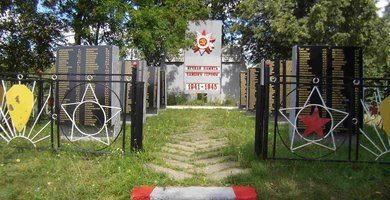 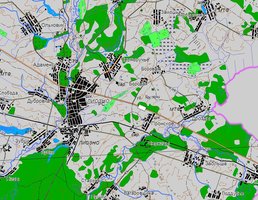 Тип воинского захоронения ВКТип воинского захоронения ВКТип воинского захоронения ВКТип воинского захоронения ВКТип воинского захоронения ВКТип воинского захоронения ВКТип воинского захоронения ВКБоевые действия 2МВБоевые действия 2МВБоевые действия 2МВБоевые действия 2МВБоевые действия 2МВБоевые действия 2МВБоевые действия 2МВДата захоронения 1943Дата захоронения 1943Дата захоронения 1943Дата захоронения 1943Дата захоронения 1943Дата захоронения 1943Дата захоронения 1943Дата установки памятника 1984Дата установки памятника 1984Дата установки памятника 1984Дата установки памятника 1984Дата установки памятника 1984Дата установки памятника 1984Дата установки памятника 1984Дата установки знака —Дата установки знака —Дата установки знака —Дата установки знака —Дата установки знака —Дата установки знака —Дата установки знака —Количество похороненныхКоличество похороненныхКоличество похороненныхКоличество похороненныхКоличество похороненныхИз нихИз нихИз нихИз нихИз нихИз нихИз нихИз нихИз нихИз нихИз нихКоличество похороненныхКоличество похороненныхКоличество похороненныхКоличество похороненныхКоличество похороненныхизвестныхнеизвестныхвоеннослу-жащихучастников сопротивле-нияучастников сопротивле-нияжертв войныжертв войныжертв войнывоенноплен-ныхвоенноплен-ныхвоенноплен-ных819819819819819816381900000000Описание захоронения МЕМОРИАЛЬН. ЗНАК С БАРЕЛЬЕФАМИ. ОГРАЖДЕН. ЦЕПЬ. ЧУГУН. 5х10М. Описание захоронения МЕМОРИАЛЬН. ЗНАК С БАРЕЛЬЕФАМИ. ОГРАЖДЕН. ЦЕПЬ. ЧУГУН. 5х10М. Описание захоронения МЕМОРИАЛЬН. ЗНАК С БАРЕЛЬЕФАМИ. ОГРАЖДЕН. ЦЕПЬ. ЧУГУН. 5х10М. Описание захоронения МЕМОРИАЛЬН. ЗНАК С БАРЕЛЬЕФАМИ. ОГРАЖДЕН. ЦЕПЬ. ЧУГУН. 5х10М. Описание захоронения МЕМОРИАЛЬН. ЗНАК С БАРЕЛЬЕФАМИ. ОГРАЖДЕН. ЦЕПЬ. ЧУГУН. 5х10М. Описание захоронения МЕМОРИАЛЬН. ЗНАК С БАРЕЛЬЕФАМИ. ОГРАЖДЕН. ЦЕПЬ. ЧУГУН. 5х10М. Описание захоронения МЕМОРИАЛЬН. ЗНАК С БАРЕЛЬЕФАМИ. ОГРАЖДЕН. ЦЕПЬ. ЧУГУН. 5х10М. Описание захоронения МЕМОРИАЛЬН. ЗНАК С БАРЕЛЬЕФАМИ. ОГРАЖДЕН. ЦЕПЬ. ЧУГУН. 5х10М. Описание захоронения МЕМОРИАЛЬН. ЗНАК С БАРЕЛЬЕФАМИ. ОГРАЖДЕН. ЦЕПЬ. ЧУГУН. 5х10М. Описание захоронения МЕМОРИАЛЬН. ЗНАК С БАРЕЛЬЕФАМИ. ОГРАЖДЕН. ЦЕПЬ. ЧУГУН. 5х10М. Описание захоронения МЕМОРИАЛЬН. ЗНАК С БАРЕЛЬЕФАМИ. ОГРАЖДЕН. ЦЕПЬ. ЧУГУН. 5х10М. Описание захоронения МЕМОРИАЛЬН. ЗНАК С БАРЕЛЬЕФАМИ. ОГРАЖДЕН. ЦЕПЬ. ЧУГУН. 5х10М. Описание захоронения МЕМОРИАЛЬН. ЗНАК С БАРЕЛЬЕФАМИ. ОГРАЖДЕН. ЦЕПЬ. ЧУГУН. 5х10М. Описание захоронения МЕМОРИАЛЬН. ЗНАК С БАРЕЛЬЕФАМИ. ОГРАЖДЕН. ЦЕПЬ. ЧУГУН. 5х10М. Описание захоронения МЕМОРИАЛЬН. ЗНАК С БАРЕЛЬЕФАМИ. ОГРАЖДЕН. ЦЕПЬ. ЧУГУН. 5х10М. Описание захоронения МЕМОРИАЛЬН. ЗНАК С БАРЕЛЬЕФАМИ. ОГРАЖДЕН. ЦЕПЬ. ЧУГУН. 5х10М. Описание захоронения МЕМОРИАЛЬН. ЗНАК С БАРЕЛЬЕФАМИ. ОГРАЖДЕН. ЦЕПЬ. ЧУГУН. 5х10М. Описание захоронения МЕМОРИАЛЬН. ЗНАК С БАРЕЛЬЕФАМИ. ОГРАЖДЕН. ЦЕПЬ. ЧУГУН. 5х10М. Описание захоронения МЕМОРИАЛЬН. ЗНАК С БАРЕЛЬЕФАМИ. ОГРАЖДЕН. ЦЕПЬ. ЧУГУН. 5х10М. Описание захоронения МЕМОРИАЛЬН. ЗНАК С БАРЕЛЬЕФАМИ. ОГРАЖДЕН. ЦЕПЬ. ЧУГУН. 5х10М. Описание захоронения МЕМОРИАЛЬН. ЗНАК С БАРЕЛЬЕФАМИ. ОГРАЖДЕН. ЦЕПЬ. ЧУГУН. 5х10М. Описание захоронения МЕМОРИАЛЬН. ЗНАК С БАРЕЛЬЕФАМИ. ОГРАЖДЕН. ЦЕПЬ. ЧУГУН. 5х10М. Описание захоронения МЕМОРИАЛЬН. ЗНАК С БАРЕЛЬЕФАМИ. ОГРАЖДЕН. ЦЕПЬ. ЧУГУН. 5х10М. Описание захоронения МЕМОРИАЛЬН. ЗНАК С БАРЕЛЬЕФАМИ. ОГРАЖДЕН. ЦЕПЬ. ЧУГУН. 5х10М. Описание захоронения МЕМОРИАЛЬН. ЗНАК С БАРЕЛЬЕФАМИ. ОГРАЖДЕН. ЦЕПЬ. ЧУГУН. 5х10М. Описание захоронения МЕМОРИАЛЬН. ЗНАК С БАРЕЛЬЕФАМИ. ОГРАЖДЕН. ЦЕПЬ. ЧУГУН. 5х10М. Описание захоронения МЕМОРИАЛЬН. ЗНАК С БАРЕЛЬЕФАМИ. ОГРАЖДЕН. ЦЕПЬ. ЧУГУН. 5х10М. Описание захоронения МЕМОРИАЛЬН. ЗНАК С БАРЕЛЬЕФАМИ. ОГРАЖДЕН. ЦЕПЬ. ЧУГУН. 5х10М. Описание захоронения МЕМОРИАЛЬН. ЗНАК С БАРЕЛЬЕФАМИ. ОГРАЖДЕН. ЦЕПЬ. ЧУГУН. 5х10М. Описание захоронения МЕМОРИАЛЬН. ЗНАК С БАРЕЛЬЕФАМИ. ОГРАЖДЕН. ЦЕПЬ. ЧУГУН. 5х10М. Описание захоронения МЕМОРИАЛЬН. ЗНАК С БАРЕЛЬЕФАМИ. ОГРАЖДЕН. ЦЕПЬ. ЧУГУН. 5х10М. Описание захоронения МЕМОРИАЛЬН. ЗНАК С БАРЕЛЬЕФАМИ. ОГРАЖДЕН. ЦЕПЬ. ЧУГУН. 5х10М. Описание захоронения МЕМОРИАЛЬН. ЗНАК С БАРЕЛЬЕФАМИ. ОГРАЖДЕН. ЦЕПЬ. ЧУГУН. 5х10М. Описание захоронения МЕМОРИАЛЬН. ЗНАК С БАРЕЛЬЕФАМИ. ОГРАЖДЕН. ЦЕПЬ. ЧУГУН. 5х10М. Описание захоронения МЕМОРИАЛЬН. ЗНАК С БАРЕЛЬЕФАМИ. ОГРАЖДЕН. ЦЕПЬ. ЧУГУН. 5х10М. Описание захоронения МЕМОРИАЛЬН. ЗНАК С БАРЕЛЬЕФАМИ. ОГРАЖДЕН. ЦЕПЬ. ЧУГУН. 5х10М. Описание захоронения МЕМОРИАЛЬН. ЗНАК С БАРЕЛЬЕФАМИ. ОГРАЖДЕН. ЦЕПЬ. ЧУГУН. 5х10М. Описание захоронения МЕМОРИАЛЬН. ЗНАК С БАРЕЛЬЕФАМИ. ОГРАЖДЕН. ЦЕПЬ. ЧУГУН. 5х10М. Описание захоронения МЕМОРИАЛЬН. ЗНАК С БАРЕЛЬЕФАМИ. ОГРАЖДЕН. ЦЕПЬ. ЧУГУН. 5х10М. Описание захоронения МЕМОРИАЛЬН. ЗНАК С БАРЕЛЬЕФАМИ. ОГРАЖДЕН. ЦЕПЬ. ЧУГУН. 5х10М. Описание захоронения МЕМОРИАЛЬН. ЗНАК С БАРЕЛЬЕФАМИ. ОГРАЖДЕН. ЦЕПЬ. ЧУГУН. 5х10М. Описание захоронения МЕМОРИАЛЬН. ЗНАК С БАРЕЛЬЕФАМИ. ОГРАЖДЕН. ЦЕПЬ. ЧУГУН. 5х10М. Описание захоронения МЕМОРИАЛЬН. ЗНАК С БАРЕЛЬЕФАМИ. ОГРАЖДЕН. ЦЕПЬ. ЧУГУН. 5х10М. Описание захоронения МЕМОРИАЛЬН. ЗНАК С БАРЕЛЬЕФАМИ. ОГРАЖДЕН. ЦЕПЬ. ЧУГУН. 5х10М. Описание захоронения МЕМОРИАЛЬН. ЗНАК С БАРЕЛЬЕФАМИ. ОГРАЖДЕН. ЦЕПЬ. ЧУГУН. 5х10М. Описание захоронения МЕМОРИАЛЬН. ЗНАК С БАРЕЛЬЕФАМИ. ОГРАЖДЕН. ЦЕПЬ. ЧУГУН. 5х10М. Описание захоронения МЕМОРИАЛЬН. ЗНАК С БАРЕЛЬЕФАМИ. ОГРАЖДЕН. ЦЕПЬ. ЧУГУН. 5х10М. Описание захоронения МЕМОРИАЛЬН. ЗНАК С БАРЕЛЬЕФАМИ. ОГРАЖДЕН. ЦЕПЬ. ЧУГУН. 5х10М. Описание захоронения МЕМОРИАЛЬН. ЗНАК С БАРЕЛЬЕФАМИ. ОГРАЖДЕН. ЦЕПЬ. ЧУГУН. 5х10М. Описание захоронения МЕМОРИАЛЬН. ЗНАК С БАРЕЛЬЕФАМИ. ОГРАЖДЕН. ЦЕПЬ. ЧУГУН. 5х10М. Описание захоронения МЕМОРИАЛЬН. ЗНАК С БАРЕЛЬЕФАМИ. ОГРАЖДЕН. ЦЕПЬ. ЧУГУН. 5х10М. Описание захоронения МЕМОРИАЛЬН. ЗНАК С БАРЕЛЬЕФАМИ. ОГРАЖДЕН. ЦЕПЬ. ЧУГУН. 5х10М. Описание захоронения МЕМОРИАЛЬН. ЗНАК С БАРЕЛЬЕФАМИ. ОГРАЖДЕН. ЦЕПЬ. ЧУГУН. 5х10М. Описание захоронения МЕМОРИАЛЬН. ЗНАК С БАРЕЛЬЕФАМИ. ОГРАЖДЕН. ЦЕПЬ. ЧУГУН. 5х10М. Описание захоронения МЕМОРИАЛЬН. ЗНАК С БАРЕЛЬЕФАМИ. ОГРАЖДЕН. ЦЕПЬ. ЧУГУН. 5х10М. Описание захоронения МЕМОРИАЛЬН. ЗНАК С БАРЕЛЬЕФАМИ. ОГРАЖДЕН. ЦЕПЬ. ЧУГУН. 5х10М. Описание захоронения МЕМОРИАЛЬН. ЗНАК С БАРЕЛЬЕФАМИ. ОГРАЖДЕН. ЦЕПЬ. ЧУГУН. 5х10М. Описание захоронения МЕМОРИАЛЬН. ЗНАК С БАРЕЛЬЕФАМИ. ОГРАЖДЕН. ЦЕПЬ. ЧУГУН. 5х10М. Описание захоронения МЕМОРИАЛЬН. ЗНАК С БАРЕЛЬЕФАМИ. ОГРАЖДЕН. ЦЕПЬ. ЧУГУН. 5х10М. Описание захоронения МЕМОРИАЛЬН. ЗНАК С БАРЕЛЬЕФАМИ. ОГРАЖДЕН. ЦЕПЬ. ЧУГУН. 5х10М. № п/п№ п/пвоинское звание воинское звание фамилияфамилияимяотчествогод рожденияместо рожденияместо службы, должностьместо службы, должностьдата гибелиПричи на гибелиПричи на гибелиКате гория погиб шегоместо захо роне ниядополнительная информациядополнительная информациядополнительная информацияместо призыва дополнительная информация о месте захоронения11рядовойрядовойАБЗАЛТИНОВАБЗАЛТИНОВХАЗИМАРДАН1922384 СП, 384 СП, 24.02.1944Страна: Беларусь, Область: Витебская, Район: Лиозненский, Сельсовет: Лиозненский, НП: Адаменки, агрогородоклес 7км юго-западнее г. Лиозно мог. 13лес 7км юго-западнее г. Лиозно мог. 13лес 7км юго-западнее г. Лиозно мог. 1322рядовойрядовойАБИТОВ (ОБИДОВ)АБИТОВ (ОБИДОВ)КАСИМ1910294 СП, 294 СП, 13.12.1943Страна: Беларусь, Область: Витебская, Район: Лиозненский, Сельсовет: Лиозненский, НП: Адаменки, агрогородокВитебская область, Лиозненский район, д. Большие Сутоки, северо-восточная окраина лесаВитебская область, Лиозненский район, д. Большие Сутоки, северо-восточная окраина лесаВитебская область, Лиозненский район, д. Большие Сутоки, северо-восточная окраина леса33рядовойрядовойАВАДАНОВАВАДАНОВШЕРИНБЕК1901531СП, 531СП, 05.01.1944Страна: Беларусь, Область: Витебская, Район: Лиозненский, Сельсовет: Лиозненский, НП: Адаменки, агрогородокБелорусская ССР, Витебская обл. , Лиозненский р-н, Унусский с/с, д. Ляховик-2, 100 м восточнее дороги, идущей вдоль деревни, могила № 5/5Белорусская ССР, Витебская обл. , Лиозненский р-н, Унусский с/с, д. Ляховик-2, 100 м восточнее дороги, идущей вдоль деревни, могила № 5/5Белорусская ССР, Витебская обл. , Лиозненский р-н, Унусский с/с, д. Ляховик-2, 100 м восточнее дороги, идущей вдоль деревни, могила № 5/544рядовойрядовойАВДЕЕВАВДЕЕВЗАХАРСИДОРОВИЧ1902368 лаи, 368 лаи, 18.01.1944Страна: Беларусь, Область: Витебская, Район: Лиозненский, Сельсовет: Лиозненский, НП: Адаменки, агрогородок55рядовойрядовойАВЕРКИЕВАВЕРКИЕВСТЕПАНТАРАСОВИЧ17.01.1944Страна: Беларусь, Область: Витебская, Район: Лиозненский, Сельсовет: Лиозненский, НП: Адаменки, агрогородокАдаменкиАдаменкиАдаменки66рядовойрядовойАГАПОВАГАПОВНИКОЛАЙДМИТРИЕВИЧ1922738 СП 134 СД, 738 СП 134 СД, 13.10.1943Страна: Беларусь, Область: Витебская, Район: Лиозненский, Сельсовет: Лиозненский, НП: Адаменки, агрогородокБелорусская ССР, Витебская обл. , Лиозненский р-н, д. Грищенки, выс. 211,0, южнее, 1 кмБелорусская ССР, Витебская обл. , Лиозненский р-н, д. Грищенки, выс. 211,0, южнее, 1 кмБелорусская ССР, Витебская обл. , Лиозненский р-н, д. Грищенки, выс. 211,0, южнее, 1 км77рядовойрядовойАГИЛЬДИНОВАГИЛЬДИНОВБУХАЛИДИН1906711 СП, 711 СП, 24.12.1943Страна: Беларусь, Область: Витебская, Район: Лиозненский, Сельсовет: Лиозненский, НП: Адаменки, агрогородокБелорусская ССР, Витебская обл. , Лиозненский р-н, Унусский с/с, д. Ляховик-2, 200 м восточнее дороги, идущей вдоль деревни, могила № 1/2Белорусская ССР, Витебская обл. , Лиозненский р-н, Унусский с/с, д. Ляховик-2, 200 м восточнее дороги, идущей вдоль деревни, могила № 1/2Белорусская ССР, Витебская обл. , Лиозненский р-н, Унусский с/с, д. Ляховик-2, 200 м восточнее дороги, идущей вдоль деревни, могила № 1/288рядовойрядовойАГРАМЕТОВ АРГАМЕТОВАГРАМЕТОВ АРГАМЕТОВТАШТАЙ22.12.1943Страна: Беларусь, Область: Витебская, Район: Лиозненский, Сельсовет: Лиозненский, НП: Адаменки, агрогородок99рядовойрядовойАЙДАНОВАЙДАНОВТУХВАТ1912787 СП, 787 СП, 31.12.1943Страна: Беларусь, Область: Витебская, Район: Лиозненский, Сельсовет: Лиозненский, НП: Адаменки, агрогородокБелорусская ССР, Витебская обл. , Лиозненский р-н, Унусский с/с, д. Ляховик-2, 100 м восточнее дороги, идущей вдоль деревни, могила № 7/1Белорусская ССР, Витебская обл. , Лиозненский р-н, Унусский с/с, д. Ляховик-2, 100 м восточнее дороги, идущей вдоль деревни, могила № 7/1Белорусская ССР, Витебская обл. , Лиозненский р-н, Унусский с/с, д. Ляховик-2, 100 м восточнее дороги, идущей вдоль деревни, могила № 7/11010сержантсержантАКЕНТЬЕВ (АКСЕНТЬЕВ)АКЕНТЬЕВ (АКСЕНТЬЕВ)МИХАИЛИВАНОВИЧ192218.01.1944Страна: Беларусь, Область: Витебская, Район: Лиозненский, Сельсовет: Лиозненский, НП: Адаменки, агрогородокВитебская обл. , Лиозненский р-н, д. СлободкаВитебская обл. , Лиозненский р-н, д. СлободкаВитебская обл. , Лиозненский р-н, д. Слободка1111рядовойрядовойАКУНОВ АКУМОВАКУНОВ АКУМОВАДЖИМАТ17.01.1944Страна: Беларусь, Область: Витебская, Район: Лиозненский, Сельсовет: Лиозненский, НП: Адаменки, агрогородок1212рядовойрядовойАЛАМЕРГЕНОВАЛАМЕРГЕНОВСУЛТАН1925774 СП, 774 СП, 10.02.1944Страна: Беларусь, Область: Витебская, Район: Лиозненский, Сельсовет: Лиозненский, НП: Адаменки, агрогородок1313рядовойрядовойАЛЕКСЕЕВАЛЕКСЕЕВАНДРЕЙАЛЕКСЕЕВИЧ18944 фронтовое управление Оборонительного Строительства, 4 фронтовое управление Оборонительного Строительства, 13.11.1943Страна: Беларусь, Область: Витебская, Район: Лиозненский, Сельсовет: Лиозненский, НП: Адаменки, агрогородокд. Дубровка Лиозненского района Витебской областид. Дубровка Лиозненского района Витебской областид. Дубровка Лиозненского района Витебской области1414сержантсержантАЛЕКСЕЕВАЛЕКСЕЕВАНДРЕЙАНДРЕЕВИЧ294 СП 184 СД, 294 СП 184 СД, 20.10.1943Страна: Беларусь, Область: Витебская, Район: Лиозненский, Сельсовет: Лиозненский, НП: Адаменки, агрогородокБелорусская ССР, Витебская обл. , Лиозненский р-н, г. ЛиозноБелорусская ССР, Витебская обл. , Лиозненский р-н, г. ЛиозноБелорусская ССР, Витебская обл. , Лиозненский р-н, г. Лиозно1515Старший сержантСтарший сержантАЛЕШИНАЛЕШИНДМИТРИЙСЕРГЕЕВИЧ1907штаб 39 Армии, штаб 39 Армии, 27.11.1943Страна: Беларусь, Область: Витебская, Район: Лиозненский, Сельсовет: Лиозненский, НП: Адаменки, агрогородокВитебская обл. , Лиозненский р-н, южнее д. Черноручье, 250 м от большака, гражд. кл-щеВитебская обл. , Лиозненский р-н, южнее д. Черноручье, 250 м от большака, гражд. кл-щеВитебская обл. , Лиозненский р-н, южнее д. Черноручье, 250 м от большака, гражд. кл-ще1616рядовойрядовойАЛИМБАЕВАЛИМБАЕВАРАЗГАЛИ36 ОСБр, 36 ОСБр, 31.12.1943Страна: Беларусь, Область: Витебская, Район: Лиозненский, Сельсовет: Лиозненский, НП: Адаменки, агрогородок1717рядовойрядовойАНДРЕЕВАНДРЕЕВИВАНИВАНОВИЧ17.01.1944Страна: Беларусь, Область: Витебская, Район: Лиозненский, Сельсовет: Лиозненский, НП: Адаменки, агрогородок1818рядовойрядовойАНДРЕЕВАНДРЕЕВИВАНСЕРГЕЕВИЧ17.01.1944Страна: Беларусь, Область: Витебская, Район: Лиозненский, Сельсовет: Лиозненский, НП: Адаменки, агрогородокВитебская обл. , Лиозненский р-н, д. СлободкаВитебская обл. , Лиозненский р-н, д. СлободкаВитебская обл. , Лиозненский р-н, д. Слободка1919рядовойрядовойАНДРОСОВАНДРОСОВЕГОРЯКОВЛЕВИЧ1899294 СП, 294 СП, 28.12.1943Страна: Беларусь, Область: Витебская, Район: Лиозненский, Сельсовет: Лиозненский, НП: Адаменки, агрогородокВитебская область, Лиозненский район, д. Большие Сутоки, северо-восточная окраина лесаВитебская область, Лиозненский район, д. Большие Сутоки, северо-восточная окраина лесаВитебская область, Лиозненский район, д. Большие Сутоки, северо-восточная окраина леса2020Младший сержантМладший сержантАНИСИМОВАНИСИМОВНИКОЛАЙВАСИЛЬЕВИЧ1909738 СП 134 СД, 738 СП 134 СД, 13.10.1943Страна: Беларусь, Область: Витебская, Район: Лиозненский, Сельсовет: Лиозненский, НП: Адаменки, агрогородокБелорусская ССР, Витебская обл. , Лиозненский р-н, д. Грищенки, выс. 211,0, южнее, 1 кмБелорусская ССР, Витебская обл. , Лиозненский р-н, д. Грищенки, выс. 211,0, южнее, 1 кмБелорусская ССР, Витебская обл. , Лиозненский р-н, д. Грищенки, выс. 211,0, южнее, 1 км2121рядовойрядовойАНТИПОВАНТИПОВЕМЕЛЬЯНЕФИМОВИЧ192499 АП, 99 АП, 29.12.1943Страна: Беларусь, Область: Витебская, Район: Лиозненский, Сельсовет: Лиозненский, НП: Адаменки, агрогородокБелорусская ССР, Витебская обл. , Лиозненский р-н, Унусский с/с, д. Ляховик-2, 100 м восточнее дороги, идущей вдоль деревни, могила № 2/2Белорусская ССР, Витебская обл. , Лиозненский р-н, Унусский с/с, д. Ляховик-2, 100 м восточнее дороги, идущей вдоль деревни, могила № 2/2Белорусская ССР, Витебская обл. , Лиозненский р-н, Унусский с/с, д. Ляховик-2, 100 м восточнее дороги, идущей вдоль деревни, могила № 2/22222старшинастаршинаАНТИПОВАНТИПОВМИХАИЛБОРИСОВИЧ1906213 ТБр, 213 ТБр, 07.01.1944Страна: Беларусь, Область: Витебская, Район: Лиозненский, Сельсовет: Лиозненский, НП: Адаменки, агрогородокБелорусская ССР, Витебская обл. , Лиозненский р-н, Унусский с/с, д. Ляховик-2, 100 м восточнее дороги, идущей вдоль деревни, могила № 7/9Белорусская ССР, Витебская обл. , Лиозненский р-н, Унусский с/с, д. Ляховик-2, 100 м восточнее дороги, идущей вдоль деревни, могила № 7/9Белорусская ССР, Витебская обл. , Лиозненский р-н, Унусский с/с, д. Ляховик-2, 100 м восточнее дороги, идущей вдоль деревни, могила № 7/92323рядовойрядовойАНТОНОВАНТОНОВАЛЕКСАНДРНИКОЛАЕВИЧ192504.01.1944Страна: Беларусь, Область: Витебская, Район: Лиозненский, Сельсовет: Лиозненский, НП: Адаменки, агрогородокБелорусская ССР, Витебская обл. , Лиозненский р-н, Унусский с/с, д. Ляховик-2, 100 м восточнее дороги, идущей вдоль деревни, могила № 5/8Белорусская ССР, Витебская обл. , Лиозненский р-н, Унусский с/с, д. Ляховик-2, 100 м восточнее дороги, идущей вдоль деревни, могила № 5/8Белорусская ССР, Витебская обл. , Лиозненский р-н, Унусский с/с, д. Ляховик-2, 100 м восточнее дороги, идущей вдоль деревни, могила № 5/82424рядовойрядовойАРЕСТОВАРЕСТОВПАВЕЛНИКИФОРОВИЧ1925476 гауб.МД, 476 гауб.МД, 15.03.1944Страна: Беларусь, Область: Витебская, Район: Лиозненский, Сельсовет: Лиозненский, НП: Адаменки, агрогородокЮго-западнее г. Лиозно в 200 м от города Витебской области, могила №6, индивидуальная №8 (Белорусская ССР,Витебская область, Лилзненский район, п. г. т. Лиозно, юго-западнее, 200м, индивидуальная могила №8)Юго-западнее г. Лиозно в 200 м от города Витебской области, могила №6, индивидуальная №8 (Белорусская ССР,Витебская область, Лилзненский район, п. г. т. Лиозно, юго-западнее, 200м, индивидуальная могила №8)Юго-западнее г. Лиозно в 200 м от города Витебской области, могила №6, индивидуальная №8 (Белорусская ССР,Витебская область, Лилзненский район, п. г. т. Лиозно, юго-западнее, 200м, индивидуальная могила №8)2525рядовойрядовойАСКАРОВАСКАРОВМУРЗАКУЛ19241231 СП, 1231 СП, 26.01.1944Страна: Беларусь, Область: Витебская, Район: Лиозненский, Сельсовет: Лиозненский, НП: Адаменки, агрогородокБелорусская ССР, Витебская обл. , Лиозненский р-н, Унусский с/с, д. Ляховик-2, 100 м восточнее дороги, идущей вдоль деревни, могила № 14/1Белорусская ССР, Витебская обл. , Лиозненский р-н, Унусский с/с, д. Ляховик-2, 100 м восточнее дороги, идущей вдоль деревни, могила № 14/1Белорусская ССР, Витебская обл. , Лиозненский р-н, Унусский с/с, д. Ляховик-2, 100 м восточнее дороги, идущей вдоль деревни, могила № 14/12626сержантсержантАСКЕРОВАСКЕРОВМУРШУДЧЕРКАСОВИЧ16.01.1944Страна: Беларусь, Область: Витебская, Район: Лиозненский, Сельсовет: Лиозненский, НП: Адаменки, агрогородок2727рядовойрядовойАСТАНОВАСТАНОВИВАНМИРОНОВИЧ1911515 СП, 515 СП, 13.02.1944Страна: Беларусь, Область: Витебская, Район: Лиозненский, Сельсовет: Лиозненский, НП: Адаменки, агрогородокБелорусская ССР, Витебская обл. , Лиозненский р-н, Унусский с/с, д. Ляховик-2, 100 м восточнее дороги, идущей вдоль деревни, могила № 19/3Белорусская ССР, Витебская обл. , Лиозненский р-н, Унусский с/с, д. Ляховик-2, 100 м восточнее дороги, идущей вдоль деревни, могила № 19/3Белорусская ССР, Витебская обл. , Лиозненский р-н, Унусский с/с, д. Ляховик-2, 100 м восточнее дороги, идущей вдоль деревни, могила № 19/32828Младший лейтенантМладший лейтенантАХМЕДОВАХМЕДОВНАЗАРБАЙ1921879 СП 158 СД, 879 СП 158 СД, 08.10.1943Страна: Беларусь, Область: Витебская, Район: Лиозненский, Сельсовет: Лиозненский, НП: Адаменки, агрогородокБелорусская ССР, Витебская обл. , Лиозненский р-н, г. Лиозно, братская могилаБелорусская ССР, Витебская обл. , Лиозненский р-н, г. Лиозно, братская могилаБелорусская ССР, Витебская обл. , Лиозненский р-н, г. Лиозно, братская могила2929рядовойрядовойАЮШЕЕВАЮШЕЕВТАГАША (ТОГАШ)191136 ОСБр, 36 ОСБр, 07.02.1944Страна: Беларусь, Область: Витебская, Район: Лиозненский, Сельсовет: Лиозненский, НП: Адаменки, агрогородокБелорусская ССР, Витебская обл. , Лиозненский р-н, Унусский с/с, д. Ляховик-2, 100 м восточнее дороги, идущей вдоль деревни, могила № 16/3Белорусская ССР, Витебская обл. , Лиозненский р-н, Унусский с/с, д. Ляховик-2, 100 м восточнее дороги, идущей вдоль деревни, могила № 16/3Белорусская ССР, Витебская обл. , Лиозненский р-н, Унусский с/с, д. Ляховик-2, 100 м восточнее дороги, идущей вдоль деревни, могила № 16/33030рядовойрядовойБАБАЕВ (БАДМАЕВ)БАБАЕВ (БАДМАЕВ)ДАША (ДАШИ)ЖАТСЫКОВИЧ14.01.1944Страна: Беларусь, Область: Витебская, Район: Лиозненский, Сельсовет: Лиозненский, НП: Адаменки, агрогородокВитебская обл. , (Лиозненский р-н), д. СлободкаВитебская обл. , (Лиозненский р-н), д. СлободкаВитебская обл. , (Лиозненский р-н), д. Слободка3131рядовойрядовойБАДНЕРБАДНЕРСЕЛИВЕРСТ (СЕЛЬВЕРСТ)ЕМЕЛЬЯНОВИЧ189933 гв.Сбр, 33 гв.Сбр, 09.03.1944Страна: Беларусь, Область: Витебская, Район: Лиозненский, Сельсовет: Лиозненский, НП: Адаменки, агрогородок3232рядовойрядовойБАКАНОВБАКАНОВСЕРГЕЙПЕТРОВИЧ189234 дор.стр.б-н, 34 дор.стр.б-н, 08.05.1944Страна: Беларусь, Область: Витебская, Район: Лиозненский, Сельсовет: Лиозненский, НП: Адаменки, агрогородокВитебская область, г. п. Лиозно, северная окраина, могила №20Витебская область, г. п. Лиозно, северная окраина, могила №20Витебская область, г. п. Лиозно, северная окраина, могила №203333ефрейторефрейторБАЛЫШЕВБАЛЫШЕВНИКОЛАЙИВАНОВИЧ191312.02.1944Страна: Беларусь, Область: Витебская, Район: Лиозненский, Сельсовет: Лиозненский, НП: Адаменки, агрогородок3434рядовойрядовойБАНЧУК (БОНЧУК)БАНЧУК (БОНЧУК)АНДРЕЙЕМЕЛЬЯНОВИЧ1921уч.рота 274 СД, уч.рота 274 СД, 04.02.1944Страна: Беларусь, Область: Витебская, Район: Лиозненский, Сельсовет: Лиозненский, НП: Адаменки, агрогородокВитебская обл. , Лиозненский р-н, Унусский (Уновский) с/ с, д. 2-я Ляховик (Ольховик 2), 100 м от дороги, идущей вдоль деревни, мог. № 15/2Витебская обл. , Лиозненский р-н, Унусский (Уновский) с/ с, д. 2-я Ляховик (Ольховик 2), 100 м от дороги, идущей вдоль деревни, мог. № 15/2Витебская обл. , Лиозненский р-н, Унусский (Уновский) с/ с, д. 2-я Ляховик (Ольховик 2), 100 м от дороги, идущей вдоль деревни, мог. № 15/23535Младший лейтенантМладший лейтенантБАРАЕВБАРАЕВНИКОЛАЙАБРАМОВИЧ1914322 СП, 322 СП, 20.02.1944Страна: Беларусь, Область: Витебская, Район: Лиозненский, Сельсовет: Лиозненский, НП: Адаменки, агрогородокБелорусская ССР, Витебская обл. , Лиозненский р-н, д. Черноручье, могила № 2Белорусская ССР, Витебская обл. , Лиозненский р-н, д. Черноручье, могила № 2Белорусская ССР, Витебская обл. , Лиозненский р-н, д. Черноручье, могила № 23636рядовойрядовойБАРАННИКОВБАРАННИКОВИВАНВАСИЛЬЕВИЧ19221138 СП 338 СД, 1138 СП 338 СД, 14.01.1944Страна: Беларусь, Область: Витебская, Район: Лиозненский, Сельсовет: Лиозненский, НП: Адаменки, агрогородокВитебская обл. , Лиозненский р-н, д. СлободкаВитебская обл. , Лиозненский р-н, д. СлободкаВитебская обл. , Лиозненский р-н, д. Слободка3737рядовойрядовойБАРАНОВБАРАНОВВАСИЛИЙИВАНОВИЧ19162 танк.бр., 2 танк.бр., 14.01.1944Страна: Беларусь, Область: Витебская, Район: Лиозненский, Сельсовет: Лиозненский, НП: Адаменки, агрогородокВитебская область, Лиозненский район, д. Низы, лес 0,3 км южнее, могила №4Витебская область, Лиозненский район, д. Низы, лес 0,3 км южнее, могила №4Витебская область, Лиозненский район, д. Низы, лес 0,3 км южнее, могила №43838рядовойрядовойБАРАНОВБАРАНОВАЛЕКСЕЙАНДРЕЕВИЧ17.06.1944Страна: Беларусь, Область: Витебская, Район: Лиозненский, Сельсовет: Лиозненский, НП: Адаменки, агрогородок3939рядовойрядовойБАРАНОВБАРАНОВИВАНСТЕПАНОВИЧ192495 гв. ТБр, 95 гв. ТБр, 22.01.1944Страна: Беларусь, Область: Витебская, Район: Лиозненский, Сельсовет: Лиозненский, НП: Адаменки, агрогородокБелорусская ССР, Витебская обл. , Лиозненский р-н, Унусский с/с, д. Ляховик-2, 100 м восточнее дороги, идущей вдоль деревни, могила № 11/3Белорусская ССР, Витебская обл. , Лиозненский р-н, Унусский с/с, д. Ляховик-2, 100 м восточнее дороги, идущей вдоль деревни, могила № 11/3Белорусская ССР, Витебская обл. , Лиозненский р-н, Унусский с/с, д. Ляховик-2, 100 м восточнее дороги, идущей вдоль деревни, могила № 11/34040рядовойрядовойБАРАНОВБАРАНОВКУЗЬМААНДРЕЕВИЧ1907571 СП, 571 СП, 26.01.1944Страна: Беларусь, Область: Витебская, Район: Лиозненский, Сельсовет: Лиозненский, НП: Адаменки, агрогородокБелорусская ССР, Витебская обл. , Лиозненский р-н, Унусский с/с, д. Ляховик-2, 100 м восточнее дороги, идущей вдоль деревни, могила № 13/2Белорусская ССР, Витебская обл. , Лиозненский р-н, Унусский с/с, д. Ляховик-2, 100 м восточнее дороги, идущей вдоль деревни, могила № 13/2Белорусская ССР, Витебская обл. , Лиозненский р-н, Унусский с/с, д. Ляховик-2, 100 м восточнее дороги, идущей вдоль деревни, могила № 13/24141рядовойрядовойБАРДЮКОВБАРДЮКОВАНДРЕЙЯКОВЛЕВИЧ1912881 СП 158 СД, 881 СП 158 СД, 09.10.193Страна: Беларусь, Область: Витебская, Район: Лиозненский, Сельсовет: Лиозненский, НП: Адаменки, агрогородокБелорусская ССР, Витебская обл. , Лиозненский р-н, п. г. т. Лиозно, братская могилаБелорусская ССР, Витебская обл. , Лиозненский р-н, п. г. т. Лиозно, братская могилаБелорусская ССР, Витебская обл. , Лиозненский р-н, п. г. т. Лиозно, братская могила4242рядовойрядовойБАРЕЙКО (БОРЕЙКО)БАРЕЙКО (БОРЕЙКО)АЛЕКСАНДРИВАНОВИЧ1920629 СП 134 СД, 629 СП 134 СД, 15.10.1943Страна: Беларусь, Область: Витебская, Район: Лиозненский, Сельсовет: Лиозненский, НП: Адаменки, агрогородокВитебская обл. , 500 м юго-восточнее д. Ляховик (Ольховик)Витебская обл. , 500 м юго-восточнее д. Ляховик (Ольховик)Витебская обл. , 500 м юго-восточнее д. Ляховик (Ольховик)4343рядовойрядовойБАРЕЙША (БОРЕЙША)БАРЕЙША (БОРЕЙША)ДМИТРИЙАНДРЕЕВИЧ1903961 СП 274 СД, 961 СП 274 СД, 15.01.1944Страна: Беларусь, Область: Витебская, Район: Лиозненский, Сельсовет: Лиозненский, НП: Адаменки, агрогородокВитебская обл. , Лиозненский р-н, Унусский (Уновский) с/ с, д. 2-й Ляховик (Ольховик 2), 100 м восточнее от дороги, идущей вдоль деревни, мог. № 10/8Витебская обл. , Лиозненский р-н, Унусский (Уновский) с/ с, д. 2-й Ляховик (Ольховик 2), 100 м восточнее от дороги, идущей вдоль деревни, мог. № 10/8Витебская обл. , Лиозненский р-н, Унусский (Уновский) с/ с, д. 2-й Ляховик (Ольховик 2), 100 м восточнее от дороги, идущей вдоль деревни, мог. № 10/84444ЛейтенантЛейтенантБАРИНОВ (БАРИКОВ)БАРИНОВ (БАРИКОВ)ПАНТЕЛЕЙСЕМЕНОВИЧ1912213 ТБр, 213 ТБр, 26.12.1943Страна: Беларусь, Область: Витебская, Район: Лиозненский, Сельсовет: Лиозненский, НП: Адаменки, агрогородокБелорусская ССР, Витебская обл. , Лиозненский р-н, д. Черноручье, северо-западнее, 400 м, опушка леса, 20 м от дорогиБелорусская ССР, Витебская обл. , Лиозненский р-н, д. Черноручье, северо-западнее, 400 м, опушка леса, 20 м от дорогиБелорусская ССР, Витебская обл. , Лиозненский р-н, д. Черноручье, северо-западнее, 400 м, опушка леса, 20 м от дороги4545рядовойрядовойБАРМИНОВБАРМИНОВНИКИТАНИКОНОРОВИЧ1908215 СП, 215 СП, 24.12.1943Страна: Беларусь, Область: Витебская, Район: Лиозненский, Сельсовет: Лиозненский, НП: Адаменки, агрогородокБелорусская ССР, Витебская обл. , Лиозненский р-н, Унусский с/с, д. Ляховик-2, 100 м восточнее дороги, идущей вдоль деревни, могила № 1/5Белорусская ССР, Витебская обл. , Лиозненский р-н, Унусский с/с, д. Ляховик-2, 100 м восточнее дороги, идущей вдоль деревни, могила № 1/5Белорусская ССР, Витебская обл. , Лиозненский р-н, Унусский с/с, д. Ляховик-2, 100 м восточнее дороги, идущей вдоль деревни, могила № 1/54646рядовойрядовойБАРМОТОВ (БОРМАТОВ)БАРМОТОВ (БОРМАТОВ)АЛЕКСЕЙПРОХОРОВИЧ190352 гв. СП 17 гв. СД, 52 гв. СП 17 гв. СД, 22.11.1943Страна: Беларусь, Область: Витебская, Район: Лиозненский, Сельсовет: Лиозненский, НП: Адаменки, агрогородокВитебская обл. , Лиозненский р-н, 400 м сев. -западнее д. Черноручье, на опушке леса, 20 м вправо от дорогиВитебская обл. , Лиозненский р-н, 400 м сев. -западнее д. Черноручье, на опушке леса, 20 м вправо от дорогиВитебская обл. , Лиозненский р-н, 400 м сев. -западнее д. Черноручье, на опушке леса, 20 м вправо от дороги4747БАРЫШЕВБАРЫШЕВИННОКЕНТИЙФЕДОРОВИЧ16.10.1943Страна: Беларусь, Область: Витебская, Район: Лиозненский, Сельсовет: Лиозненский, НП: Адаменки, агрогородокОчковая 2Очковая 2Очковая 24848рядовойрядовойБАРЫШНИКОВБАРЫШНИКОВЕВГЕНИЙДМИТРИЕВИЧ19111311 СП, 1311 СП, 11.01.1944Страна: Беларусь, Область: Витебская, Район: Лиозненский, Сельсовет: Лиозненский, НП: Адаменки, агрогородокВитебская область, Лиозненский район, д. Низы, лес 0,3 км южнее, могила №5Витебская область, Лиозненский район, д. Низы, лес 0,3 км южнее, могила №5Витебская область, Лиозненский район, д. Низы, лес 0,3 км южнее, могила №54949Старший сержантСтарший сержантБАСИСТОВБАСИСТОВИВАНЕГОРОВИЧ192391 СД, 91 СД, 01.02.1944Страна: Беларусь, Область: Витебская, Район: Лиозненский, Сельсовет: Лиозненский, НП: Адаменки, агрогородокВитебская область, г. п. Лиозно, северная окраина, могилаВитебская область, г. п. Лиозно, северная окраина, могилаВитебская область, г. п. Лиозно, северная окраина, могила5050рядовойрядовойБАТРАКОВАБАТРАКОВАМАРИЯКОНСТАНТИНОВНА192331.12.1943Страна: Беларусь, Область: Витебская, Район: Лиозненский, Сельсовет: Лиозненский, НП: Адаменки, агрогородокБелорусская ССР, Витебская обл. , Лиозненский р-н, д. Черноручье, юго-восточнее д. Черноречье, кладбище, могила № 2Белорусская ССР, Витебская обл. , Лиозненский р-н, д. Черноручье, юго-восточнее д. Черноречье, кладбище, могила № 2Белорусская ССР, Витебская обл. , Лиозненский р-н, д. Черноручье, юго-восточнее д. Черноречье, кладбище, могила № 25151рядовойрядовойБАУРИНБАУРИНМИХАИЛДМИТРИЕВИЧ1913961 СП, 961 СП, 10.02.1944Страна: Беларусь, Область: Витебская, Район: Лиозненский, Сельсовет: Лиозненский, НП: Адаменки, агрогородокБелорусская ССР, Витебская обл. , Лиозненский р-н, Унусский с/с, д. Ляховик-2, 100 м восточнее дороги, идущей вдоль деревни, могила № 18/2Белорусская ССР, Витебская обл. , Лиозненский р-н, Унусский с/с, д. Ляховик-2, 100 м восточнее дороги, идущей вдоль деревни, могила № 18/2Белорусская ССР, Витебская обл. , Лиозненский р-н, Унусский с/с, д. Ляховик-2, 100 м восточнее дороги, идущей вдоль деревни, могила № 18/25252рядовойрядовойБАХТИНБАХТИНАЛЕКСАНДРАФАНАСЬЕВИЧ АФОНАСЬЕВИЧ1925711 СП, 711 СП, 24.12.1943Страна: Беларусь, Область: Витебская, Район: Лиозненский, Сельсовет: Лиозненский, НП: Адаменки, агрогородокБелорусская ССР, Витебская обл. , Лиозненский р-н, Унусский с/с, д. Ляховик-2, 100 м восточнее дороги, идущей вдоль деревни, могила № 1/1Белорусская ССР, Витебская обл. , Лиозненский р-н, Унусский с/с, д. Ляховик-2, 100 м восточнее дороги, идущей вдоль деревни, могила № 1/1Белорусская ССР, Витебская обл. , Лиозненский р-н, Унусский с/с, д. Ляховик-2, 100 м восточнее дороги, идущей вдоль деревни, могила № 1/15353рядовойрядовойБЕГМАМЕДОВ (БЕГМАИЛДА БЕГМОИЛДА)БЕГМАМЕДОВ (БЕГМАИЛДА БЕГМОИЛДА)АТА АНАТОЛИЙАНАТОЛИЙ АНТОНОВИЧ192556 гв. СП 19 гв. СД, 56 гв. СП 19 гв. СД, 09.02.1944Страна: Беларусь, Область: Витебская, Район: Лиозненский, Сельсовет: Лиозненский, НП: Адаменки, агрогородокВитебская обл. , Лиозненский р-н, 400 м сев. -западнее д. Черноручье, на опушке леса, 20 м вправо от дорогиВитебская обл. , Лиозненский р-н, 400 м сев. -западнее д. Черноручье, на опушке леса, 20 м вправо от дорогиВитебская обл. , Лиозненский р-н, 400 м сев. -западнее д. Черноручье, на опушке леса, 20 м вправо от дороги5454сержантсержантБЕЗАРБАЕВ (БАЗАРБАЕВ)БЕЗАРБАЕВ (БАЗАРБАЕВ)МИРОХЛЯТ (МИРАХМАТ, МИРАХМЕТ)1925633 СП 157 СД, 633 СП 157 СД, 09.02.1944Страна: Беларусь, Область: Витебская, Район: Лиозненский, Сельсовет: Лиозненский, НП: Адаменки, агрогородокВитебская обл. , Лиозненский р-н, Унусский (Уновский) с/ с, д. 2-я Ляховик (Ольховик 2), 100 м от дороги, идущей вдоль деревни, мог. № 16/9Витебская обл. , Лиозненский р-н, Унусский (Уновский) с/ с, д. 2-я Ляховик (Ольховик 2), 100 м от дороги, идущей вдоль деревни, мог. № 16/9Витебская обл. , Лиозненский р-н, Унусский (Уновский) с/ с, д. 2-я Ляховик (Ольховик 2), 100 м от дороги, идущей вдоль деревни, мог. № 16/95555сержантсержантБЕКОВБЕКОВНИКОЛАЙКАРПОВИЧ1911423 АП 158 СД, 423 АП 158 СД, 09.10.1943Страна: Беларусь, Область: Витебская, Район: Лиозненский, Сельсовет: Лиозненский, НП: Адаменки, агрогородокБелорусская ССР, Витебская обл. , Лиозненский р-н, м. Лиозно, восточнее, 2500 мБелорусская ССР, Витебская обл. , Лиозненский р-н, м. Лиозно, восточнее, 2500 мБелорусская ССР, Витебская обл. , Лиозненский р-н, м. Лиозно, восточнее, 2500 м5656рядовойрядовойБЕЛИКОВБЕЛИКОВНЕСТЕРАНДРЕЕВИЧ1923158 СД, 158 СД, 18.10.1943Страна: Беларусь, Область: Витебская, Район: Лиозненский, Сельсовет: Лиозненский, НП: Адаменки, агрогородокБелорусская ССР, Витебская обл. , Лиозненский р-н, Лиозно, северо-западнее, 6 км, к/з УныБелорусская ССР, Витебская обл. , Лиозненский р-н, Лиозно, северо-западнее, 6 км, к/з УныБелорусская ССР, Витебская обл. , Лиозненский р-н, Лиозно, северо-западнее, 6 км, к/з Уны5757рядовойрядовойБЕЛКОВБЕЛКОВАПОВЕВГЕНЬЕВИЧ616 артполк 184 СД, 616 артполк 184 СД, 08.01.1944Страна: Беларусь, Область: Витебская, Район: Лиозненский, Сельсовет: Лиозненский, НП: Адаменки, агрогородокВитебская обл. , Лиозненский р-н, северо-вост. окраина д. Б. СутокиВитебская обл. , Лиозненский р-н, северо-вост. окраина д. Б. СутокиВитебская обл. , Лиозненский р-н, северо-вост. окраина д. Б. Сутоки5858рядовойрядовойБЕЛОВБЕЛОВГЕОРГИЙВАЛЕНТИНОВИЧ1925113 СП, 113 СП, 20.02.1944Страна: Беларусь, Область: Витебская, Район: Лиозненский, Сельсовет: Лиозненский, НП: Адаменки, агрогородокБелорусская ССР, Витебская обл. , Лиозненский р-н, д. Черноручье, могила № 1Белорусская ССР, Витебская обл. , Лиозненский р-н, д. Черноручье, могила № 1Белорусская ССР, Витебская обл. , Лиозненский р-н, д. Черноручье, могила № 15959рядовойрядовойБЕЛОЗЕРОВБЕЛОЗЕРОВИВАНВАСИЛЬЕВИЧ1916617 СП, 617 СП, 03.02.1944Страна: Беларусь, Область: Витебская, Район: Лиозненский, Сельсовет: Лиозненский, НП: Адаменки, агрогородокБелорусская ССР, Витебская обл. , Лиозненский р-н, Унусский с/с, д. Ляховик-2, 100 м восточнее дороги, идущей вдоль деревни, могила № 15/6Белорусская ССР, Витебская обл. , Лиозненский р-н, Унусский с/с, д. Ляховик-2, 100 м восточнее дороги, идущей вдоль деревни, могила № 15/6Белорусская ССР, Витебская обл. , Лиозненский р-н, Унусский с/с, д. Ляховик-2, 100 м восточнее дороги, идущей вдоль деревни, могила № 15/66060рядовойрядовойБЕЛОКОНЬБЕЛОКОНЬРОМАНХАРИТОНОВИЧ1891в/ч 66566, в/ч 66566, 14.05.1944Страна: Беларусь, Область: Витебская, Район: Лиозненский, Сельсовет: Лиозненский, НП: Адаменки, агрогородокВитебская область, г. п. Лиозно, северная окраина, могила №25Витебская область, г. п. Лиозно, северная окраина, могила №25Витебская область, г. п. Лиозно, северная окраина, могила №256161рядовойрядовойБЕЛОНОСЧЕНКОВБЕЛОНОСЧЕНКОВГРИГОРИЙАГЕЕВИЧ1903629 СП 134 СД, 629 СП 134 СД, 15.10.1943Страна: Беларусь, Область: Витебская, Район: Лиозненский, Сельсовет: Лиозненский, НП: Адаменки, агрогородокБелорусская ССР, Витебская обл. , Лиозненский р-н, д. Ляховик, юго-восточнее, 500 мБелорусская ССР, Витебская обл. , Лиозненский р-н, д. Ляховик, юго-восточнее, 500 мБелорусская ССР, Витебская обл. , Лиозненский р-н, д. Ляховик, юго-восточнее, 500 м6262сержантсержантБЕЛЯКОВБЕЛЯКОВАЛЕКСАНДРЕГОРОВИЧ1905716 СП, 716 СП, 03.03.1944Страна: Беларусь, Область: Витебская, Район: Лиозненский, Сельсовет: Лиозненский, НП: Адаменки, агрогородокБелорусская ССР, Витебская обл. , Лиозненский р-н, Унусский с/с, д. Ляховик-2, 100 м восточнее дороги, идущей вдоль деревни, могила № 25/3Белорусская ССР, Витебская обл. , Лиозненский р-н, Унусский с/с, д. Ляховик-2, 100 м восточнее дороги, идущей вдоль деревни, могила № 25/3Белорусская ССР, Витебская обл. , Лиозненский р-н, Унусский с/с, д. Ляховик-2, 100 м восточнее дороги, идущей вдоль деревни, могила № 25/36363Старший сержантСтарший сержантБЕЛЯНИНОВ (БЕЛЯНЦКОВ) (БЕЛЯННИКОВ)БЕЛЯНИНОВ (БЕЛЯНЦКОВ) (БЕЛЯННИКОВ)МИХАИЛКОНСТАНТИНОВИЧ1917128 штр.рота, 128 штр.рота, 18.01.1944Страна: Беларусь, Область: Витебская, Район: Лиозненский, Сельсовет: Лиозненский, НП: Адаменки, агрогородокст. сержантст. сержантст. сержант6464рядовойрядовойБЕРДИЧЕВСКИЙБЕРДИЧЕВСКИЙШНЕЕРЛЬВОВИЧ1900231 ЗСП, 231 ЗСП, 18.03.1944Страна: Беларусь, Область: Витебская, Район: Лиозненский, Сельсовет: Лиозненский, НП: Адаменки, агрогородокБелорусская ССР, Витебская обл. , Лиозненский р-н, д. Черноручье, могила № 2Белорусская ССР, Витебская обл. , Лиозненский р-н, д. Черноручье, могила № 2Белорусская ССР, Витебская обл. , Лиозненский р-н, д. Черноручье, могила № 26565рядовойрядовойБЕРДНИКОВ БЕРТНИКОВБЕРДНИКОВ БЕРТНИКОВИВАНМИРОНОВИЧ1923465 СП, 465 СП, 01.01.1944Страна: Беларусь, Область: Витебская, Район: Лиозненский, Сельсовет: Лиозненский, НП: Адаменки, агрогородокБелорусская ССР, Витебская обл. , Лиозненский р-н, Унусский с/с, д. Ляховик-2, 100 м восточнее дороги, идущей вдоль деревни, могила № 5/3Белорусская ССР, Витебская обл. , Лиозненский р-н, Унусский с/с, д. Ляховик-2, 100 м восточнее дороги, идущей вдоль деревни, могила № 5/3Белорусская ССР, Витебская обл. , Лиозненский р-н, Унусский с/с, д. Ляховик-2, 100 м восточнее дороги, идущей вдоль деревни, могила № 5/36666рядовойрядовойБЕРХЕМБАЕВБЕРХЕМБАЕВДАЙСЕН ДОЙСЕН17.01.1944Страна: Беларусь, Область: Витебская, Район: Лиозненский, Сельсовет: Лиозненский, НП: Адаменки, агрогородок6767рядовойрядовойБЕСКОНЕЧНЫЙБЕСКОНЕЧНЫЙГЕОРГИЙПАРФЕНОВИЧ17.01.1944Страна: Беларусь, Область: Витебская, Район: Лиозненский, Сельсовет: Лиозненский, НП: Адаменки, агрогородок6868рядовойрядовойБЕСКОСНЫЙ (БЕСКОСТНЫЙ)БЕСКОСНЫЙ (БЕСКОСТНЫЙ)ГЕОРГИЙПАРФЕНОВИЧ19171134 СП, 1134 СП, 17.01.1944Страна: Беларусь, Область: Витебская, Район: Лиозненский, Сельсовет: Лиозненский, НП: Адаменки, агрогородокБелорусская ССР, Витебская обл. , Лиозненский р-н, Унусский с/с, д. Ляховик-2, 100 м восточнее дороги, идущей вдоль деревни, могила № 10/1Белорусская ССР, Витебская обл. , Лиозненский р-н, Унусский с/с, д. Ляховик-2, 100 м восточнее дороги, идущей вдоль деревни, могила № 10/1Белорусская ССР, Витебская обл. , Лиозненский р-н, Унусский с/с, д. Ляховик-2, 100 м восточнее дороги, идущей вдоль деревни, могила № 10/16969рядовойрядовойБЕСПАЛОВ (БЕЛКОВ)БЕСПАЛОВ (БЕЛКОВ)ЯКОВ (АПОВ)ЕВГЕНЬЕВИЧ1918616 АП, 616 АП, 08.01.1944Страна: Беларусь, Область: Витебская, Район: Лиозненский, Сельсовет: Лиозненский, НП: Адаменки, агрогородокВитебская область, Лиозненский район, д. Большие Сутоки, северо-восточная окраина лесаВитебская область, Лиозненский район, д. Большие Сутоки, северо-восточная окраина лесаВитебская область, Лиозненский район, д. Большие Сутоки, северо-восточная окраина леса7070рядовойрядовойБИРЮКОВБИРЮКОВЛЕОНИДВАСИЛЬЕВИЧ1915лыжн.бат. 204 СД, лыжн.бат. 204 СД, 30.03.1944Страна: Беларусь, Область: Витебская, Район: Лиозненский, Сельсовет: Лиозненский, НП: Адаменки, агрогородокЮго-западнее г. Лиозно в 200 м от города Витебской области, могила №6, индивидуальная №14 2-й справа (Белорусская ССР,Витебская область, Лилзненский район, п. г. т. Лиозно, юго-западнее, 200м, индивидуальная могила №14 2-й справа)Юго-западнее г. Лиозно в 200 м от города Витебской области, могила №6, индивидуальная №14 2-й справа (Белорусская ССР,Витебская область, Лилзненский район, п. г. т. Лиозно, юго-западнее, 200м, индивидуальная могила №14 2-й справа)Юго-западнее г. Лиозно в 200 м от города Витебской области, могила №6, индивидуальная №14 2-й справа (Белорусская ССР,Витебская область, Лилзненский район, п. г. т. Лиозно, юго-западнее, 200м, индивидуальная могила №14 2-й справа)7171рядовойрядовойБИССИЗБАЕВБИССИЗБАЕВОМОРИТ1904233 СП, 233 СП, 15.03.1944Страна: Беларусь, Область: Витебская, Район: Лиозненский, Сельсовет: Лиозненский, НП: Адаменки, агрогородокБелорусская ССР, Витебская обл. , Лиозненский р-н, Унусский с/с, д. Ляховик-2, 100 м восточнее дороги, идущей вдоль деревни, могила № 27/2Белорусская ССР, Витебская обл. , Лиозненский р-н, Унусский с/с, д. Ляховик-2, 100 м восточнее дороги, идущей вдоль деревни, могила № 27/2Белорусская ССР, Витебская обл. , Лиозненский р-н, Унусский с/с, д. Ляховик-2, 100 м восточнее дороги, идущей вдоль деревни, могила № 27/27272капитанкапитанБИЧУРИНБИЧУРИНШАХНАЗАМАБДРАХМАНОВИЧ1906616 АП, 616 АП, 04.01.1944Страна: Беларусь, Область: Витебская, Район: Лиозненский, Сельсовет: Лиозненский, НП: Адаменки, агрогородок7373рядовойрядовойБЛИНОВБЛИНОВНИКОЛАЙМИХАЙЛОВИЧ1922129 СП, 129 СП, 26.12.1943Страна: Беларусь, Область: Витебская, Район: Лиозненский, Сельсовет: Лиозненский, НП: Адаменки, агрогородокБелорусская ССР, Витебская обл. , Лиозненский р-н, Унусский с/с, д. Ляховик-2, 100 м восточнее дороги, идущей вдоль деревни, могила № 2/3Белорусская ССР, Витебская обл. , Лиозненский р-н, Унусский с/с, д. Ляховик-2, 100 м восточнее дороги, идущей вдоль деревни, могила № 2/3Белорусская ССР, Витебская обл. , Лиозненский р-н, Унусский с/с, д. Ляховик-2, 100 м восточнее дороги, идущей вдоль деревни, могила № 2/37474рядовойрядовойБОБРИКОВБОБРИКОВАЛЕКСАНДРМИХАЙЛОВИЧ1924307 Гв.МП, 307 Гв.МП, 22.01.1944Страна: Беларусь, Область: Витебская, Район: Лиозненский, Сельсовет: Лиозненский, НП: Адаменки, агрогородокВитебская область, г. п. Лиозно, кладбище на восточной окраинеВитебская область, г. п. Лиозно, кладбище на восточной окраинеВитебская область, г. п. Лиозно, кладбище на восточной окраине7575рядовойрядовойБОБРОВБОБРОВПАВЕЛИГНАТЬЕВИЧ1925203 Арм.ЗСП, 203 Арм.ЗСП, 06.02.1944Страна: Беларусь, Область: Витебская, Район: Лиозненский, Сельсовет: Лиозненский, НП: Адаменки, агрогородокВитебская область, Лиозненский район, д. Низы, южнее, 500м, в лесуВитебская область, Лиозненский район, д. Низы, южнее, 500м, в лесуВитебская область, Лиозненский район, д. Низы, южнее, 500м, в лесу7676Старший сержантСтарший сержантБОГАТОВБОГАТОВАЛЕКСАНДР (АЛЕКСЕЙ)АЛЕКСАНДРОВИЧ (ИВАНОВИЧ)1912294 СП, 294 СП, 30.12.1943Страна: Беларусь, Область: Витебская, Район: Лиозненский, Сельсовет: Лиозненский, НП: Адаменки, агрогородокВитебская область, Лиозненский район, д. Большие Сутоки, северо-восточная окраина лесаВитебская область, Лиозненский район, д. Большие Сутоки, северо-восточная окраина лесаВитебская область, Лиозненский район, д. Большие Сутоки, северо-восточная окраина леса7777рядовойрядовойБОГДАНОВБОГДАНОВТЕРЕНТИЙЯКОВЛЕВИЧ1909629 СП 134 СД, 629 СП 134 СД, 15.10.1943Страна: Беларусь, Область: Витебская, Район: Лиозненский, Сельсовет: Лиозненский, НП: Адаменки, агрогородокБелорусская ССР, Витебская обл. , Лиозненский р-н, д. Ляховик, юго-восточнее, 500 мБелорусская ССР, Витебская обл. , Лиозненский р-н, д. Ляховик, юго-восточнее, 500 мБелорусская ССР, Витебская обл. , Лиозненский р-н, д. Ляховик, юго-восточнее, 500 м7878старшинастаршинаБОГДАНОВБОГДАНОВВАСИЛИЙВЛАДИМИРОВИЧ1918881 СП 158 СД, 881 СП 158 СД, 10.10.1943Страна: Беларусь, Область: Витебская, Район: Лиозненский, Сельсовет: Лиозненский, НП: Адаменки, агрогородокБелорусская ССР, Витебская обл. , Лиозненский р-н, г. Лиозно, братская могилаБелорусская ССР, Витебская обл. , Лиозненский р-н, г. Лиозно, братская могилаБелорусская ССР, Витебская обл. , Лиозненский р-н, г. Лиозно, братская могила7979рядовойрядовойБОГОРИНКОВБОГОРИНКОВВАСИЛИЙСЕРГЕЕВИЧ11.11.1943Страна: Беларусь, Область: Витебская, Район: Лиозненский, Сельсовет: Лиозненский, НП: Адаменки, агрогородок8080рядовойрядовойБОГУНБОГУНИВАНПАВЛОВИЧ1925757 СП, 757 СП, 16.03.1944Страна: Беларусь, Область: Витебская, Район: Лиозненский, Сельсовет: Лиозненский, НП: Адаменки, агрогородокБелорусская ССР, Витебская обл. , Лиозненский р-н, Унусский с/с, д. Ляховик-2, 100 м восточнее дороги, идущей вдоль деревни, могила № 27/10Белорусская ССР, Витебская обл. , Лиозненский р-н, Унусский с/с, д. Ляховик-2, 100 м восточнее дороги, идущей вдоль деревни, могила № 27/10Белорусская ССР, Витебская обл. , Лиозненский р-н, Унусский с/с, д. Ляховик-2, 100 м восточнее дороги, идущей вдоль деревни, могила № 27/108181сержантсержантБОЕВБОЕВПЕТРСЕМЕНОВИЧ191831.12.1943Страна: Беларусь, Область: Витебская, Район: Лиозненский, Сельсовет: Лиозненский, НП: Адаменки, агрогородокВитебская обл. , Местковский р-н или Вит. обл. , с. ЛеозноВитебская обл. , Местковский р-н или Вит. обл. , с. ЛеозноВитебская обл. , Местковский р-н или Вит. обл. , с. Леозно8282сержантсержантБОЙКОВБОЙКОВКОНСТАНТИНГРИГОРЬЕВИЧ26.06.1944Страна: Беларусь, Область: Витебская, Район: Лиозненский, Сельсовет: Лиозненский, НП: Адаменки, агрогородок8383Младший сержантМладший сержантБОКАРЕВБОКАРЕВИЛЬЯТРОФИМОВИЧ1906423 АП 158 СД, 423 АП 158 СД, 15.10.1943Страна: Беларусь, Область: Витебская, Район: Лиозненский, Сельсовет: Лиозненский, НП: Адаменки, агрогородокБелорусская ССР, Витебская обл. , Лиозненский р-н, м. Лиозно, восточнее, 2500 мБелорусская ССР, Витебская обл. , Лиозненский р-н, м. Лиозно, восточнее, 2500 мБелорусская ССР, Витебская обл. , Лиозненский р-н, м. Лиозно, восточнее, 2500 м8484Младший сержантМладший сержантБОЛЬШОВБОЛЬШОВИЗАРЬ (ИГОРЬ)ЛЕОНИДОВИЧ (ЛЕОНТЬЕВИЧ)1925ОЛБ 277 СД, ОЛБ 277 СД, 25.12.1943Страна: Беларусь, Область: Витебская, Район: Лиозненский, Сельсовет: Лиозненский, НП: Адаменки, агрогородокБелорусская ССР, Витебская обл. , Лиозненский р-н, Унусский с/с, д. Ляховик-2, 100 м восточнее дороги, идущей вдоль деревни, могила № 1/6Белорусская ССР, Витебская обл. , Лиозненский р-н, Унусский с/с, д. Ляховик-2, 100 м восточнее дороги, идущей вдоль деревни, могила № 1/6Белорусская ССР, Витебская обл. , Лиозненский р-н, Унусский с/с, д. Ляховик-2, 100 м восточнее дороги, идущей вдоль деревни, могила № 1/68585рядовойрядовойБОНДАРЕНКОБОНДАРЕНКОСТЕПАНПЕТРОВИЧ787 СП, 787 СП, 15.02.1944Страна: Беларусь, Область: Витебская, Район: Лиозненский, Сельсовет: Лиозненский, НП: Адаменки, агрогородокрядовойрядовойрядовой8686рядовойрядовойБОНДАРЕНКОБОНДАРЕНКОВАСИЛИЙФЕДОРОВИЧ1922738 СП 134 СД, 738 СП 134 СД, 13.10.1943Страна: Беларусь, Область: Витебская, Район: Лиозненский, Сельсовет: Лиозненский, НП: Адаменки, агрогородокБелорусская ССР, Витебская обл. , д. Цатово, юго-западнее, 1 кмБелорусская ССР, Витебская обл. , д. Цатово, юго-западнее, 1 кмБелорусская ССР, Витебская обл. , д. Цатово, юго-западнее, 1 км8787рядовойрядовойБОНДАРЧУКБОНДАРЧУКИВАНПАВЛОВИЧ629 СП 134 СД, 629 СП 134 СД, 20.10.1943Страна: Беларусь, Область: Витебская, Район: Лиозненский, Сельсовет: Лиозненский, НП: Адаменки, агрогородокБелорусская ССР, Витебская обл. , Лиозненский р-н, Лиозно, северо-западнее, 6 км, у большакаБелорусская ССР, Витебская обл. , Лиозненский р-н, Лиозно, северо-западнее, 6 км, у большакаБелорусская ССР, Витебская обл. , Лиозненский р-н, Лиозно, северо-западнее, 6 км, у большака8888рядовойрядовойБОРИСОВБОРИСОВВИКТОРПАВЛОВИЧ1920850 СП, 850 СП, 14.03.1944Страна: Беларусь, Область: Витебская, Район: Лиозненский, Сельсовет: Лиозненский, НП: Адаменки, агрогородокБелорусская ССР, Витебская обл. , Лиозненский р-н, Унусский с/с, д. Ляховик-2, 100 м восточнее дороги, идущей вдоль деревни, могила № 27/1Белорусская ССР, Витебская обл. , Лиозненский р-н, Унусский с/с, д. Ляховик-2, 100 м восточнее дороги, идущей вдоль деревни, могила № 27/1Белорусская ССР, Витебская обл. , Лиозненский р-н, Унусский с/с, д. Ляховик-2, 100 м восточнее дороги, идущей вдоль деревни, могила № 27/18989рядовойрядовойБОРИСОВБОРИСОВАНДРЕЙЛАВРЕНТЬЕВИЧ1901875 СП, 875 СП, 25.11.1943Страна: Беларусь, Область: Витебская, Район: Лиозненский, Сельсовет: Лиозненский, НП: Адаменки, агрогородокБелорусская ССР, Витебская обл. , Лиозненский р-н, д. Черноручье, северо-западнее, 400 м, опушка леса, 20 м от дорогиБелорусская ССР, Витебская обл. , Лиозненский р-н, д. Черноручье, северо-западнее, 400 м, опушка леса, 20 м от дорогиБелорусская ССР, Витебская обл. , Лиозненский р-н, д. Черноручье, северо-западнее, 400 м, опушка леса, 20 м от дороги9090рядовойрядовойБОРОДУЛИН (БАРАДУЛИН)БОРОДУЛИН (БАРАДУЛИН)НИКОЛАЙПАВЛОВИЧ1925162 СП, 162 СП, 25.12.1943Страна: Беларусь, Область: Витебская, Район: Лиозненский, Сельсовет: Лиозненский, НП: Адаменки, агрогородокВитебская обл. , Лиозненский р-н, Унусский (Уновский) с/ с, д. 2-й Ляховик (Ольховик 2), 100 м восточнее от дороги, идущей вдоль деревни, мог. № 1/3Витебская обл. , Лиозненский р-н, Унусский (Уновский) с/ с, д. 2-й Ляховик (Ольховик 2), 100 м восточнее от дороги, идущей вдоль деревни, мог. № 1/3Витебская обл. , Лиозненский р-н, Унусский (Уновский) с/ с, д. 2-й Ляховик (Ольховик 2), 100 м восточнее от дороги, идущей вдоль деревни, мог. № 1/39191рядовойрядовойБОРЦОВБОРЦОВИВАНКИРИЛЛОВИЧ1919322 СП 32 СД, 322 СП 32 СД, 29.10.1943Страна: Беларусь, Область: Витебская, Район: Лиозненский, Сельсовет: Лиозненский, НП: Адаменки, агрогородокВитебская обл. , Лиозненский р-н, д. НизыВитебская обл. , Лиозненский р-н, д. НизыВитебская обл. , Лиозненский р-н, д. Низы9292рядовойрядовойБОРЦОВБОРЦОВПАВЕЛФЕДОРОВИЧ191124.06.1944Страна: Беларусь, Область: Витебская, Район: Лиозненский, Сельсовет: Лиозненский, НП: Адаменки, агрогородок9393рядовойрядовойБОРЦОВБОРЦОВИВАНВАСИЛЬЕВИЧ1903277 гв.СП 91 гв.СД, 277 гв.СП 91 гв.СД, 20.02.1944Страна: Беларусь, Область: Витебская, Район: Лиозненский, Сельсовет: Лиозненский, НП: Адаменки, агрогородокБелорусская ССР, Витебская обл. , Лиозненский р-н, д. Черноручье, могила № 7Белорусская ССР, Витебская обл. , Лиозненский р-н, д. Черноручье, могила № 7Белорусская ССР, Витебская обл. , Лиозненский р-н, д. Черноручье, могила № 79494сержантсержантБОЧАРНИКОВ (БАГАРНИКОВ)БОЧАРНИКОВ (БАГАРНИКОВ)ВАСИЛИЙСЕРГЕЕВИЧ262 СП, 262 СП, 11.11.1943Страна: Беларусь, Область: Витебская, Район: Лиозненский, Сельсовет: Лиозненский, НП: Адаменки, агрогородокВитебская область, Лиозненский район, д. Большие Сутоки, северо-восточная окраина лесаВитебская область, Лиозненский район, д. Большие Сутоки, северо-восточная окраина лесаВитебская область, Лиозненский район, д. Большие Сутоки, северо-восточная окраина леса9595БОЧАРОВБОЧАРОВФИЛИППВЛАДИМИРОВИЧ1914711 СП, 711 СП, 21.01.1944Страна: Беларусь, Область: Витебская, Район: Лиозненский, Сельсовет: Лиозненский, НП: Адаменки, агрогородокБелорусская ССР, Витебская обл. , Лиозненский р-н, Унусский с/с, д. Ляховик-2, 100 м восточнее дороги, идущей вдоль деревни, могила № 11/5Белорусская ССР, Витебская обл. , Лиозненский р-н, Унусский с/с, д. Ляховик-2, 100 м восточнее дороги, идущей вдоль деревни, могила № 11/5Белорусская ССР, Витебская обл. , Лиозненский р-н, Унусский с/с, д. Ляховик-2, 100 м восточнее дороги, идущей вдоль деревни, могила № 11/59696БОЧКАРЕВБОЧКАРЕВПАВЕЛЕГОРОВИЧ1914738 СП 134 СД, 738 СП 134 СД, 13.10.1943Страна: Беларусь, Область: Витебская, Район: Лиозненский, Сельсовет: Лиозненский, НП: Адаменки, агрогородокБелорусская ССР, Витебская обл. , Лиозненский р-н, д. Грищенки, выс. 211,0, южнее, 1 кмБелорусская ССР, Витебская обл. , Лиозненский р-н, д. Грищенки, выс. 211,0, южнее, 1 кмБелорусская ССР, Витебская обл. , Лиозненский р-н, д. Грищенки, выс. 211,0, южнее, 1 км9797Младший лейтенантМладший лейтенантБРАТУСЬБРАТУСЬИВАНАНДРИАНОВИЧ1924118 СП, 118 СП, 07.01.1944Страна: Беларусь, Область: Витебская, Район: Лиозненский, Сельсовет: Лиозненский, НП: Адаменки, агрогородокБелорусская ССР, Витебская обл. , Лиозненский р-н, Унусский с/с, д. Ляховик-2, 100 м восточнее дороги, идущей вдоль деревни, могила № 6Белорусская ССР, Витебская обл. , Лиозненский р-н, Унусский с/с, д. Ляховик-2, 100 м восточнее дороги, идущей вдоль деревни, могила № 6Белорусская ССР, Витебская обл. , Лиозненский р-н, Унусский с/с, д. Ляховик-2, 100 м восточнее дороги, идущей вдоль деревни, могила № 69898БУЗОВКИНБУЗОВКИНМИХАИЛИВАНОВИЧ19214 гв.ОМСБ, 4 гв.ОМСБ, 19.01.1944Страна: Беларусь, Область: Витебская, Район: Лиозненский, Сельсовет: Лиозненский, НП: Адаменки, агрогородокБелорусская ССР, Витебская обл. , Лиозненский р-н, Унусский с/с, д. Ляховик-2, 100 м восточнее дороги, идущей вдоль деревни, могила №Белорусская ССР, Витебская обл. , Лиозненский р-н, Унусский с/с, д. Ляховик-2, 100 м восточнее дороги, идущей вдоль деревни, могила №Белорусская ССР, Витебская обл. , Лиозненский р-н, Унусский с/с, д. Ляховик-2, 100 м восточнее дороги, идущей вдоль деревни, могила №9999Старший сержантСтарший сержантБУЙКИСБУЙКИСАРВИДКАРЛОВИЧ1920169 гбпдп, 169 гбпдп, 25.12.1943Страна: Беларусь, Область: Витебская, Район: Лиозненский, Сельсовет: Лиозненский, НП: Адаменки, агрогородокБелорусская ССР, Витебская обл. , Лиозненский р-н, Унусский с/с, д. Ляховик-2, 100 м восточнее дороги, идущей вдоль деревни, могила № 1/8Белорусская ССР, Витебская обл. , Лиозненский р-н, Унусский с/с, д. Ляховик-2, 100 м восточнее дороги, идущей вдоль деревни, могила № 1/8Белорусская ССР, Витебская обл. , Лиозненский р-н, Унусский с/с, д. Ляховик-2, 100 м восточнее дороги, идущей вдоль деревни, могила № 1/8100100рядовойрядовойБУЛАТБУЛАТПАВЕЛДЕМЕНТЬЕВИЧ1905146 оашр, 146 оашр, 07.01.1944Страна: Беларусь, Область: Витебская, Район: Лиозненский, Сельсовет: Лиозненский, НП: Адаменки, агрогородокБелорусская ССР, Витебская обл. , Лиозненский р-н, Унусский с/с, д. Ляховик-2, 100 м восточнее дороги, идущей вдоль деревни, могила № 7/4Белорусская ССР, Витебская обл. , Лиозненский р-н, Унусский с/с, д. Ляховик-2, 100 м восточнее дороги, идущей вдоль деревни, могила № 7/4Белорусская ССР, Витебская обл. , Лиозненский р-н, Унусский с/с, д. Ляховик-2, 100 м восточнее дороги, идущей вдоль деревни, могила № 7/4101101рядовойрядовойБУЛАТКИНБУЛАТКИНАНДРЕЙАЛЕКСЕЕВИЧ190113.11.1943Страна: Беларусь, Область: Витебская, Район: Лиозненский, Сельсовет: Лиозненский, НП: Адаменки, агрогородок102102рядовойрядовойБУЛГЫШЕВБУЛГЫШЕВНИКОЛАЙИВАНОВИЧ1915215 СП, 215 СП, 21.01.1944Страна: Беларусь, Область: Витебская, Район: Лиозненский, Сельсовет: Лиозненский, НП: Адаменки, агрогородокБелорусская ССР, Витебская обл. , Лиозненский р-н, Унусский с/с, д. Ляховик-2, 100 м восточнее дороги, идущей вдоль деревни, могила № 11/9Белорусская ССР, Витебская обл. , Лиозненский р-н, Унусский с/с, д. Ляховик-2, 100 м восточнее дороги, идущей вдоль деревни, могила № 11/9Белорусская ССР, Витебская обл. , Лиозненский р-н, Унусский с/с, д. Ляховик-2, 100 м восточнее дороги, идущей вдоль деревни, могила № 11/9103103Младший сержантМладший сержантБУРДУКОВСКИЙБУРДУКОВСКИЙИВАНЕГОРОВИЧ1925322 СП 32 СД, 322 СП 32 СД, 05.01.1944Страна: Беларусь, Область: Витебская, Район: Лиозненский, Сельсовет: Лиозненский, НП: Адаменки, агрогородокВитебская область, Лиозненский район, д. Большие Сутоки, северо-восточная окраина лесаВитебская область, Лиозненский район, д. Большие Сутоки, северо-восточная окраина лесаВитебская область, Лиозненский район, д. Большие Сутоки, северо-восточная окраина леса104104Младший лейтенантМладший лейтенантБУЦЕНКОБУЦЕНКОВАСИЛИЙНИКОЛАЕВИЧ191427 танковый полк 14 танковой дивизии, 27 танковый полк 14 танковой дивизии, 13.07.1941Страна: Беларусь, Область: Витебская, Район: Лиозненский, Сельсовет: Лиозненский, НП: Адаменки, агрогородокБелорусская ССР, Витебская обл. , Лиозненский р-н, п. г. т. Лиозно, юго-западнее Московско-Минской дороги, братская могилаБелорусская ССР, Витебская обл. , Лиозненский р-н, п. г. т. Лиозно, юго-западнее Московско-Минской дороги, братская могилаБелорусская ССР, Витебская обл. , Лиозненский р-н, п. г. т. Лиозно, юго-западнее Московско-Минской дороги, братская могила105105рядовойрядовойБУЦКОВБУЦКОВАНДРЕЙПЕТРОВИЧ1923262 СП 184 СД, 262 СП 184 СД, 09.11.1943Страна: Беларусь, Область: Витебская, Район: Лиозненский, Сельсовет: Лиозненский, НП: Адаменки, агрогородокБелорусская ССР, Витебская обл. , Лиозненский р-н, д. Оцковая-1Белорусская ССР, Витебская обл. , Лиозненский р-н, д. Оцковая-1Белорусская ССР, Витебская обл. , Лиозненский р-н, д. Оцковая-1106106рядовойрядовойБЫКОВБЫКОВМАКСИМ (МИХАИЛ)АРХИПОВИЧ1910297 СП, 297 СП, 01.11.1943Страна: Беларусь, Область: Витебская, Район: Лиозненский, Сельсовет: Лиозненский, НП: Адаменки, агрогородокВитебская область, Лиозненский район, д. Большие Сутоки, северо-восточная окраина лесаВитебская область, Лиозненский район, д. Большие Сутоки, северо-восточная окраина лесаВитебская область, Лиозненский район, д. Большие Сутоки, северо-восточная окраина леса107107рядовойрядовойБЫКОВБЫКОВМИХАИЛФЕДОРОВИЧ1918161 СП, 161 СП, 22.01.1944Страна: Беларусь, Область: Витебская, Район: Лиозненский, Сельсовет: Лиозненский, НП: Адаменки, агрогородокБелорусская ССР, Витебская обл. , Лиозненский р-н, Унусский с/с, д. Ляховик-2, 100 м восточнее дороги, идущей вдоль деревни, могила № 11/10Белорусская ССР, Витебская обл. , Лиозненский р-н, Унусский с/с, д. Ляховик-2, 100 м восточнее дороги, идущей вдоль деревни, могила № 11/10Белорусская ССР, Витебская обл. , Лиозненский р-н, Унусский с/с, д. Ляховик-2, 100 м восточнее дороги, идущей вдоль деревни, могила № 11/10108108сержантсержантБЫЛИНКИНБЫЛИНКИНАНАТОЛИЙМИХАЙЛОВИЧ1917446 АП, 446 АП, 18.01.1944Страна: Беларусь, Область: Витебская, Район: Лиозненский, Сельсовет: Лиозненский, НП: Адаменки, агрогородокВитебская область, Лиозненский район, д. Низы, лес 0,3 км южнее, могила №6Витебская область, Лиозненский район, д. Низы, лес 0,3 км южнее, могила №6Витебская область, Лиозненский район, д. Низы, лес 0,3 км южнее, могила №6109109рядовойрядовойБЮРИКОВ (БИРЮКОВ)БЮРИКОВ (БИРЮКОВ)ЛЕОНИДИВАНОВИЧ191714.10.1943Страна: Беларусь, Область: Витебская, Район: Лиозненский, Сельсовет: Лиозненский, НП: Адаменки, агрогородокВитебская обл. , Лиозненский р-н, д. НизыВитебская обл. , Лиозненский р-н, д. НизыВитебская обл. , Лиозненский р-н, д. Низы110110Старший сержантСтарший сержантВАВИЛИНВАВИЛИНМИХАИЛСЕРГЕЕВИЧ1895620 СП, 620 СП, 27.12.1943Страна: Беларусь, Область: Витебская, Район: Лиозненский, Сельсовет: Лиозненский, НП: Адаменки, агрогородокБелорусская ССР, Витебская обл. , Лиозненский р-н, Унусский с/с, д. Ляховик-2, 100 м восточнее дороги, идущей вдоль деревни, могила № 2/4Белорусская ССР, Витебская обл. , Лиозненский р-н, Унусский с/с, д. Ляховик-2, 100 м восточнее дороги, идущей вдоль деревни, могила № 2/4Белорусская ССР, Витебская обл. , Лиозненский р-н, Унусский с/с, д. Ляховик-2, 100 м восточнее дороги, идущей вдоль деревни, могила № 2/4111111рядовойрядовойВАЛИЕВВАЛИЕВСАБИРМ1925738 СП 134 СД, 738 СП 134 СД, 13.10.1943Страна: Беларусь, Область: Витебская, Район: Лиозненский, Сельсовет: Лиозненский, НП: Адаменки, агрогородокБелорусская ССР, Витебская обл. , Лиозненский р-н, д. Грищенки, выс. 211,0, южнее, 1 кмБелорусская ССР, Витебская обл. , Лиозненский р-н, д. Грищенки, выс. 211,0, южнее, 1 кмБелорусская ССР, Витебская обл. , Лиозненский р-н, д. Грищенки, выс. 211,0, южнее, 1 км112112рядовойрядовойВАСИЛЬЕВВАСИЛЬЕВФЕДОРВЕНИДИКТОВИЧ (ВЕНЕДИКТОВИЧ)190717.01.1944Страна: Беларусь, Область: Витебская, Район: Лиозненский, Сельсовет: Лиозненский, НП: Адаменки, агрогородокВитебская обл. , Лиозненский р-н, д. (СУДЯ ПО ДАТЕ и части, ошибочно)ЧернышиВитебская обл. , Лиозненский р-н, д. (СУДЯ ПО ДАТЕ и части, ошибочно)ЧернышиВитебская обл. , Лиозненский р-н, д. (СУДЯ ПО ДАТЕ и части, ошибочно)Черныши113113рядовойрядовойВАСИЛЬЕВВАСИЛЬЕВСТЕПАНВАСИЛЬЕВИЧ1902881 СП 158 СД, 881 СП 158 СД, 10.10.1943Страна: Беларусь, Область: Витебская, Район: Лиозненский, Сельсовет: Лиозненский, НП: Адаменки, агрогородокБелорусская ССР, Витебская обл. , Лиозненский р-н, г. Лиозно, братская могилаБелорусская ССР, Витебская обл. , Лиозненский р-н, г. Лиозно, братская могилаБелорусская ССР, Витебская обл. , Лиозненский р-н, г. Лиозно, братская могила114114старшинастаршинаВАТЛИНВАТЛИНФЁДОРАЛЕКСЕЕВИЧ1914757 СП, 757 СП, 30.12.1943Страна: Беларусь, Область: Витебская, Район: Лиозненский, Сельсовет: Лиозненский, НП: Адаменки, агрогородокВитебская область, Лиозненский район, д. Низы, лес 0,3 км южнее, могила № 1, ряд 3, от восточного края 1Витебская область, Лиозненский район, д. Низы, лес 0,3 км южнее, могила № 1, ряд 3, от восточного края 1Витебская область, Лиозненский район, д. Низы, лес 0,3 км южнее, могила № 1, ряд 3, от восточного края 1115115Младший лейтенантМладший лейтенантВДОВИНВДОВИНГЕОРГИЙМАКАРОВИЧ19114 гв. ТБр, 4 гв. ТБр, 29.01.1944Страна: Беларусь, Область: Витебская, Район: Лиозненский, Сельсовет: Лиозненский, НП: Адаменки, агрогородокБелорусская ССР, Витебская обл. , Лиозненский р-н, Унусский с/с, д. Ляховик-2, 100 м восточнее дороги, идущей вдоль деревни, могила № 13/1Белорусская ССР, Витебская обл. , Лиозненский р-н, Унусский с/с, д. Ляховик-2, 100 м восточнее дороги, идущей вдоль деревни, могила № 13/1Белорусская ССР, Витебская обл. , Лиозненский р-н, Унусский с/с, д. Ляховик-2, 100 м восточнее дороги, идущей вдоль деревни, могила № 13/1116116рядовойрядовойВЕРЕЩАГИН (ВИРИЩЯГИН ВЕРШИНИН)ВЕРЕЩАГИН (ВИРИЩЯГИН ВЕРШИНИН)МИХАИЛАЛЕКСАНДРОВИЧ1914262 СП 184 СД, 262 СП 184 СД, 25.12.1943Страна: Беларусь, Область: Витебская, Район: Лиозненский, Сельсовет: Лиозненский, НП: Адаменки, агрогородокВитебская обл. , Лиозненский р-н, северо-вост. окраина д. Б. СутокиВитебская обл. , Лиозненский р-н, северо-вост. окраина д. Б. СутокиВитебская обл. , Лиозненский р-н, северо-вост. окраина д. Б. Сутоки117117рядовойрядовойВИДЯНИНВИДЯНИНПЕТРИВАНОВИЧ1901208 СП, 208 СП, 13.05.1944Страна: Беларусь, Область: Витебская, Район: Лиозненский, Сельсовет: Лиозненский, НП: Адаменки, агрогородокВитебская область, г. п. Лиозно, северная окраина, могила №24Витебская область, г. п. Лиозно, северная окраина, могила №24Витебская область, г. п. Лиозно, северная окраина, могила №24118118рядовойрядовойВИЗГАЛОВВИЗГАЛОВИОСИФВИЛЕНТЬЕВИЧ (НИКИТОВИЧ)1895108 ОДЭБ, 108 ОДЭБ, 22.03.1944Страна: Беларусь, Область: Витебская, Район: Лиозненский, Сельсовет: Лиозненский, НП: Адаменки, агрогородок119119ВИКОЛОВВИКОЛОВПЕТРИВАНОВИЧ19241943Страна: Беларусь, Область: Витебская, Район: Лиозненский, Сельсовет: Лиозненский, НП: Адаменки, агрогородок120120рядовойрядовойВИНОГРАДОВВИНОГРАДОВИВАНИВАНОВИЧ1913875 СП 158 СД, 875 СП 158 СД, 09.10.1943Страна: Беларусь, Область: Витебская, Район: Лиозненский, Сельсовет: Лиозненский, НП: Адаменки, агрогородокБелорусская ССР, Витебская обл. , Лиозненский р-н, п. г. т. Лиозно, в районеБелорусская ССР, Витебская обл. , Лиозненский р-н, п. г. т. Лиозно, в районеБелорусская ССР, Витебская обл. , Лиозненский р-н, п. г. т. Лиозно, в районе121121Старший сержантСтарший сержантВИНОГРАДОВВИНОГРАДОВНИКОЛАЙИЛЬИЧ191561 гв.СП, 61 гв.СП, 20.03.1944Страна: Беларусь, Область: Витебская, Район: Лиозненский, Сельсовет: Лиозненский, НП: Адаменки, агрогородокЮго-западнее г. Лиозно в 200 м от города Витебской области, могила №6, индивидуальная №9 (Белорусская ССР,Витебская область, Лилзненский район, п. г. т. Лиозно, юго-западнее, 200м, индивидуальная могила №9)Юго-западнее г. Лиозно в 200 м от города Витебской области, могила №6, индивидуальная №9 (Белорусская ССР,Витебская область, Лилзненский район, п. г. т. Лиозно, юго-западнее, 200м, индивидуальная могила №9)Юго-западнее г. Лиозно в 200 м от города Витебской области, могила №6, индивидуальная №9 (Белорусская ССР,Витебская область, Лилзненский район, п. г. т. Лиозно, юго-западнее, 200м, индивидуальная могила №9)122122рядовойрядовойВЛАСОВВЛАСОВДИМИТРИЙ ДМИТРИЙАГАФОНОВИЧ1901262 СП, 262 СП, 18.11.1943Страна: Беларусь, Область: Витебская, Район: Лиозненский, Сельсовет: Лиозненский, НП: Адаменки, агрогородокВитебская область, Лиозненский район, д. Большие Сутоки, северо-восточная окраина лесаВитебская область, Лиозненский район, д. Большие Сутоки, северо-восточная окраина лесаВитебская область, Лиозненский район, д. Большие Сутоки, северо-восточная окраина леса123123сержантсержантВЛАСОВВЛАСОВГРИГОРИЙФЁДОРОВИЧ192061 гв.СП, 61 гв.СП, 24.02.1944Страна: Беларусь, Область: Витебская, Район: Лиозненский, Сельсовет: Лиозненский, НП: Адаменки, агрогородокЮго-западнее г. Лиозно в 200 м от города Витебской области, могила №1, индивидуальная справа 1-я (Белорусская ССР,Витебская область, Лиозненский район, п. г. т. Лиозно, юго-западнее, 200м, индивидуальная могила №1, справа 1-я)Юго-западнее г. Лиозно в 200 м от города Витебской области, могила №1, индивидуальная справа 1-я (Белорусская ССР,Витебская область, Лиозненский район, п. г. т. Лиозно, юго-западнее, 200м, индивидуальная могила №1, справа 1-я)Юго-западнее г. Лиозно в 200 м от города Витебской области, могила №1, индивидуальная справа 1-я (Белорусская ССР,Витебская область, Лиозненский район, п. г. т. Лиозно, юго-западнее, 200м, индивидуальная могила №1, справа 1-я)124124сержантсержантВЛАСОВВЛАСОВРАХИМБАЙ1922515 СП 134 СД, 515 СП 134 СД, 06.10.1943Страна: Беларусь, Область: Витебская, Район: Лиозненский, Сельсовет: Лиозненский, НП: Адаменки, агрогородокБелорусская ССР, Витебская обл. , Лиозненский р-н, с/з АдаменкиБелорусская ССР, Витебская обл. , Лиозненский р-н, с/з АдаменкиБелорусская ССР, Витебская обл. , Лиозненский р-н, с/з Адаменки125125сержантсержантВОДОНИНВОДОНИНМИТРОФАНИВАНОВИЧ1912256 отд. ТБр, 256 отд. ТБр, 25.12.1943Страна: Беларусь, Область: Витебская, Район: Лиозненский, Сельсовет: Лиозненский, НП: Адаменки, агрогородокБелорусская ССР, Витебская обл. , Лиозненский р-н, д. Уны, западнее, 3 км, лес, могила № 1, ряд 2, шестой слеваБелорусская ССР, Витебская обл. , Лиозненский р-н, д. Уны, западнее, 3 км, лес, могила № 1, ряд 2, шестой слеваБелорусская ССР, Витебская обл. , Лиозненский р-н, д. Уны, западнее, 3 км, лес, могила № 1, ряд 2, шестой слева126126рядовойрядовойВОЛКОВВОЛКОВИВАНФЕДОРОВИЧ1900774 СП, 774 СП, 19.02.1944Страна: Беларусь, Область: Витебская, Район: Лиозненский, Сельсовет: Лиозненский, НП: Адаменки, агрогородокБелорусская ССР, Витебская обл. , Лиозненский р-н, Унусский с/с, д. Ляховик-2, 100 м восточнее дороги, идущей вдоль деревни, могила № 22/4Белорусская ССР, Витебская обл. , Лиозненский р-н, Унусский с/с, д. Ляховик-2, 100 м восточнее дороги, идущей вдоль деревни, могила № 22/4Белорусская ССР, Витебская обл. , Лиозненский р-н, Унусский с/с, д. Ляховик-2, 100 м восточнее дороги, идущей вдоль деревни, могила № 22/4127127ефрейторефрейторВОЛОДИНВОЛОДИНДМИТРИЙВАСИЛЬЕВИЧ192115.01.1944Страна: Беларусь, Область: Витебская, Район: Лиозненский, Сельсовет: Лиозненский, НП: Адаменки, агрогородок128128рядовойрядовойВОЛОДИНВОЛОДИНБОРИССЕРГЕЕВИЧ1925297 СП, 297 СП, 26.04.1905Страна: Беларусь, Область: Витебская, Район: Лиозненский, Сельсовет: Лиозненский, НП: Адаменки, агрогородокВитебская область, Лиозненский район, д. Большие Сутоки, северо-восточная окраина лесаВитебская область, Лиозненский район, д. Большие Сутоки, северо-восточная окраина лесаВитебская область, Лиозненский район, д. Большие Сутоки, северо-восточная окраина леса129129ЛейтенантЛейтенантВОРОБЬЕВВОРОБЬЕВФЕДОРИВАНОВИЧ213 ТБр, 213 ТБр, 27.12.1943Страна: Беларусь, Область: Витебская, Район: Лиозненский, Сельсовет: Лиозненский, НП: Адаменки, агрогородокБелорусская ССР, Витебская обл. , Лиозненский р-н, д. Черноручье, северо-западнее, 400 м, опушка леса, 20 м от дорогиБелорусская ССР, Витебская обл. , Лиозненский р-н, д. Черноручье, северо-западнее, 400 м, опушка леса, 20 м от дорогиБелорусская ССР, Витебская обл. , Лиозненский р-н, д. Черноручье, северо-западнее, 400 м, опушка леса, 20 м от дороги130130рядовойрядовойВОРОБЬЕВВОРОБЬЕВПЕТРКИРИЛЛОВИЧ1919629 СП 134 СД, 629 СП 134 СД, 15.10.1943Страна: Беларусь, Область: Витебская, Район: Лиозненский, Сельсовет: Лиозненский, НП: Адаменки, агрогородокБелорусская ССР, Витебская обл. , Лиозненский р-н, д. Ляховик, юго-восточнее, 500 мБелорусская ССР, Витебская обл. , Лиозненский р-н, д. Ляховик, юго-восточнее, 500 мБелорусская ССР, Витебская обл. , Лиозненский р-н, д. Ляховик, юго-восточнее, 500 м131131Техник-лейтенантТехник-лейтенантВОРОБЬЕВВОРОБЬЕВАЛЕКСАНДРФЕДОРОВИЧ191915 гв. омп обр, 15 гв. омп обр, 28.03.1944Страна: Беларусь, Область: Витебская, Район: Лиозненский, Сельсовет: Лиозненский, НП: Адаменки, агрогородок132132сержантсержантВОРОНИНВОРОНИНМИТРОФАНИВАНОВИЧ191225.12.1943Страна: Беларусь, Область: Витебская, Район: Лиозненский, Сельсовет: Лиозненский, НП: Адаменки, агрогородокВитебская обл. , Лиозинский (Лиозненский) р-н, 3 км западнее д. Уны (Уно), в лесу, мог. № 1, ряд 2, 5-й слеваВитебская обл. , Лиозинский (Лиозненский) р-н, 3 км западнее д. Уны (Уно), в лесу, мог. № 1, ряд 2, 5-й слеваВитебская обл. , Лиозинский (Лиозненский) р-н, 3 км западнее д. Уны (Уно), в лесу, мог. № 1, ряд 2, 5-й слева133133рядовойрядовойВОРОНОВВОРОНОВПАВЕЛДМИТРИЕВИЧ136 СП, 136 СП, 21.01.1944Страна: Беларусь, Область: Витебская, Район: Лиозненский, Сельсовет: Лиозненский, НП: Адаменки, агрогородокБелорусская ССР, Витебская обл. , Лиозненский р-н, Унусский с/с, д. Ляховик-2, 100 м восточнее дороги, идущей вдоль деревни, могила № 12/10Белорусская ССР, Витебская обл. , Лиозненский р-н, Унусский с/с, д. Ляховик-2, 100 м восточнее дороги, идущей вдоль деревни, могила № 12/10Белорусская ССР, Витебская обл. , Лиозненский р-н, Унусский с/с, д. Ляховик-2, 100 м восточнее дороги, идущей вдоль деревни, могила № 12/10134134рядовойрядовойВОРОНЧИХИНВОРОНЧИХИННИКОЛАЙВАСИЛЬЕВИЧ1904294 СП, 294 СП, 03.10.1943Страна: Беларусь, Область: Витебская, Район: Лиозненский, Сельсовет: Лиозненский, НП: Адаменки, агрогородокВитебская область, Лиозненский район, д. Большие СутокиВитебская область, Лиозненский район, д. Большие СутокиВитебская область, Лиозненский район, д. Большие Сутоки135135сержантсержантВЫТЧИКОВАВЫТЧИКОВАМАРИЯВАСИЛЬЕВНА192223 МСБ 19 гв.СД, 23 МСБ 19 гв.СД, 22.02.1944Страна: Беларусь, Область: Витебская, Район: Лиозненский, Сельсовет: Лиозненский, НП: Адаменки, агрогородокБелорусская ССР, Витебская обл. , Лиозненский р-н, д. Черноручье, могила № 7Белорусская ССР, Витебская обл. , Лиозненский р-н, д. Черноручье, могила № 7Белорусская ССР, Витебская обл. , Лиозненский р-н, д. Черноручье, могила № 7136136Старший сержантСтарший сержантВЯЗНИКОВВЯЗНИКОВСЕМЕНЕГОРОВИЧ1897785 СП, 785 СП, 22.04.1944Страна: Беларусь, Область: Витебская, Район: Лиозненский, Сельсовет: Лиозненский, НП: Адаменки, агрогородокБелорусская ССР, Витебская обл. , Лиозненский р-н, Унусский с/с, д. Ляховик-2, 100 м восточнее дороги, идущей вдоль деревни, могила № 22/5Белорусская ССР, Витебская обл. , Лиозненский р-н, Унусский с/с, д. Ляховик-2, 100 м восточнее дороги, идущей вдоль деревни, могила № 22/5Белорусская ССР, Витебская обл. , Лиозненский р-н, Унусский с/с, д. Ляховик-2, 100 м восточнее дороги, идущей вдоль деревни, могила № 22/5137137рядовойрядовойГАВЕНКОГАВЕНКОПЕТРСЕМЕНОВИЧ1944Страна: Беларусь, Область: Витебская, Район: Лиозненский, Сельсовет: Лиозненский, НП: Адаменки, агрогородок138138рядовойрядовойГАВРИЛИНГАВРИЛИНСЕМЕНТИМОФЕЕВИЧ (ТИТОВИЧ)1923297 СП, 297 СП, 17.11.1943Страна: Беларусь, Область: Витебская, Район: Лиозненский, Сельсовет: Лиозненский, НП: Адаменки, агрогородок(Витебская область, Лиозненский район, д. Большие Сутоки, северо-восточная окраина леса) Витебская область, Лиозненский район, д. Сутоки, северо-западная окраина(Витебская область, Лиозненский район, д. Большие Сутоки, северо-восточная окраина леса) Витебская область, Лиозненский район, д. Сутоки, северо-западная окраина(Витебская область, Лиозненский район, д. Большие Сутоки, северо-восточная окраина леса) Витебская область, Лиозненский район, д. Сутоки, северо-западная окраина139139старшинастаршинаГАЗИЕВ ГАНЗИЕВГАЗИЕВ ГАНЗИЕВКАНЖЕГАЗА КЕНЖЕГАЗА616 артполк 184 СД, 616 артполк 184 СД, 29.11.1943Страна: Беларусь, Область: Витебская, Район: Лиозненский, Сельсовет: Лиозненский, НП: Адаменки, агрогородокВитебская обл. , Лиозненский р-н, северо-вост. окраина д. Б. СутокиВитебская обл. , Лиозненский р-н, северо-вост. окраина д. Б. СутокиВитебская обл. , Лиозненский р-н, северо-вост. окраина д. Б. Сутоки140140Старший сержантСтарший сержантГА(И)РЕЛИНГА(И)РЕЛИННИКОЛАЙПАВЛОВИЧ1918297 СП 184 СД, 297 СП 184 СД, 18.10.1943Страна: Беларусь, Область: Витебская, Район: Лиозненский, Сельсовет: Лиозненский, НП: Адаменки, агрогородокБелорусская ССР, Витебская область, Лиозненский район, ст. ЛиозноеБелорусская ССР, Витебская область, Лиозненский район, ст. ЛиозноеБелорусская ССР, Витебская область, Лиозненский район, ст. Лиозное141141рядовойрядовойГАЙБУЗОВГАЙБУЗОВБАЛТЕЙ1894231 ЗСП, 231 ЗСП, 28.03.1944Страна: Беларусь, Область: Витебская, Район: Лиозненский, Сельсовет: Лиозненский, НП: Адаменки, агрогородокВитебская область, г. п. Лиозно, северная окраинаВитебская область, г. п. Лиозно, северная окраинаВитебская область, г. п. Лиозно, северная окраина142142ефрейторефрейторГАЙДАШГАЙДАШТРОФИММИХАЙЛОВИЧ190468 отд.батальон ПТР 39 Армия, 68 отд.батальон ПТР 39 Армия, 09.10.1943Страна: Беларусь, Область: Витебская, Район: Лиозненский, Сельсовет: Лиозненский, НП: Адаменки, агрогородокБелорусская ССР, Витебская обл. , Лиозненский р-н, д. Второй ЛяховикБелорусская ССР, Витебская обл. , Лиозненский р-н, д. Второй ЛяховикБелорусская ССР, Витебская обл. , Лиозненский р-н, д. Второй Ляховик143143рядовойрядовойГАЛКИНГАЛКИНВАСИЛИЙИВАНОВИЧ1907742 СП, 742 СП, 27.01.1944Страна: Беларусь, Область: Витебская, Район: Лиозненский, Сельсовет: Лиозненский, НП: Адаменки, агрогородокБелорусская ССР, Витебская обл. , Лиозненский р-н, Унусский с/с, д. Ляховик-2, 100 м восточнее дороги, идущей вдоль деревни, могила № 13/5Белорусская ССР, Витебская обл. , Лиозненский р-н, Унусский с/с, д. Ляховик-2, 100 м восточнее дороги, идущей вдоль деревни, могила № 13/5Белорусская ССР, Витебская обл. , Лиозненский р-н, Унусский с/с, д. Ляховик-2, 100 м восточнее дороги, идущей вдоль деревни, могила № 13/5144144рядовойрядовойГАЛЬДУСГАЛЬДУСДАВИДИЗРАИЛЕВИЧ192411.02.1944Страна: Беларусь, Область: Витебская, Район: Лиозненский, Сельсовет: Лиозненский, НП: Адаменки, агрогородок145145рядовойрядовойГАРБУЗОВГАРБУЗОВЯКОВФОМИЧ ФОКИЧ191091 Гв.СД, 91 Гв.СД, 06.03.1944Страна: Беларусь, Область: Витебская, Район: Лиозненский, Сельсовет: Лиозненский, НП: Адаменки, агрогородокВитебская область, г. п. Лиозно, северная окраина, могила №1Витебская область, г. п. Лиозно, северная окраина, могила №1Витебская область, г. п. Лиозно, северная окраина, могила №1146146Младший сержантМладший сержантГАРБУНОВ (ГОРБУНОВ)ГАРБУНОВ (ГОРБУНОВ)НИКОЛАЙСТЕПАНОВИЧ192205.11.1943Страна: Беларусь, Область: Витебская, Район: Лиозненский, Сельсовет: Лиозненский, НП: Адаменки, агрогородокВитебская обл. , Лиозненский р-н, 2 км северо-западнее д. Уна (Уно)Витебская обл. , Лиозненский р-н, 2 км северо-западнее д. Уна (Уно)Витебская обл. , Лиозненский р-н, 2 км северо-западнее д. Уна (Уно)147147рядовойрядовойГВОЖДЕВ (ГВОЗДЕВ)ГВОЖДЕВ (ГВОЗДЕВ)ВЛАДИМИРГЕОРГИЕВИЧ1921233 СП 97 СД, 233 СП 97 СД, 29.10.1943Страна: Беларусь, Область: Витебская, Район: Лиозненский, Сельсовет: Лиозненский, НП: Адаменки, агрогородокБелорусская ССР, Витебская обл. , Лиозненский р-н, д. УнаБелорусская ССР, Витебская обл. , Лиозненский р-н, д. УнаБелорусская ССР, Витебская обл. , Лиозненский р-н, д. Уна148148рядовойрядовойГЕРАСИМОВГЕРАСИМОВСЕРГЕЙДМИТРИЕВИЧ1911472 гв.АП, 472 гв.АП, 13.04.1944Страна: Беларусь, Область: Витебская, Район: Лиозненский, Сельсовет: Лиозненский, НП: Адаменки, агрогородокВитебская область, г. п. Лиозно, северная окраинаВитебская область, г. п. Лиозно, северная окраинаВитебская область, г. п. Лиозно, северная окраина149149рядовойрядовойГЕРОВГЕРОВГИЛЬЯ1922ОЛБ 95 СД, ОЛБ 95 СД, 18.01.1944Страна: Беларусь, Область: Витебская, Район: Лиозненский, Сельсовет: Лиозненский, НП: Адаменки, агрогородокБелорусская ССР, Витебская обл. , Лиозненский р-н, Унусский с/с, д. Ляховик-2, 100 м восточнее дороги, идущей вдоль деревни, могила № 12/9Белорусская ССР, Витебская обл. , Лиозненский р-н, Унусский с/с, д. Ляховик-2, 100 м восточнее дороги, идущей вдоль деревни, могила № 12/9Белорусская ССР, Витебская обл. , Лиозненский р-н, Унусский с/с, д. Ляховик-2, 100 м восточнее дороги, идущей вдоль деревни, могила № 12/9150150рядовойрядовойГОЛОВКОГОЛОВКОПЕТРСЕРГЕЕВИЧ191569 СП, 69 СП, 25.12.1943Страна: Беларусь, Область: Витебская, Район: Лиозненский, Сельсовет: Лиозненский, НП: Адаменки, агрогородокБелорусская ССР, Витебская обл. , Лиозненский р-н, Унусский с/с, д. Ляховик-2, 100 м восточнее дороги, идущей вдоль деревни, могила № 1/7Белорусская ССР, Витебская обл. , Лиозненский р-н, Унусский с/с, д. Ляховик-2, 100 м восточнее дороги, идущей вдоль деревни, могила № 1/7Белорусская ССР, Витебская обл. , Лиозненский р-н, Унусский с/с, д. Ляховик-2, 100 м восточнее дороги, идущей вдоль деревни, могила № 1/7151151рядовойрядовойГОЛУБЕВГОЛУБЕВАЛЕКСЕЙПАВЛОВИЧ1906629 СП 134 СД, 629 СП 134 СД, 15.10.1943Страна: Беларусь, Область: Витебская, Район: Лиозненский, Сельсовет: Лиозненский, НП: Адаменки, агрогородокБелорусская ССР, Витебская обл. , Лиозненский р-н, д. Ляховик, юго-восточнее, 500 мБелорусская ССР, Витебская обл. , Лиозненский р-н, д. Ляховик, юго-восточнее, 500 мБелорусская ССР, Витебская обл. , Лиозненский р-н, д. Ляховик, юго-восточнее, 500 м152152рядовойрядовойГОЛЬДИСГОЛЬДИСДАВИДСЕМЕНОВИЧ1924707 СП, 707 СП, 03.03.1944Страна: Беларусь, Область: Витебская, Район: Лиозненский, Сельсовет: Лиозненский, НП: Адаменки, агрогородокБелорусская ССР, Витебская обл. , Лиозненский р-н, Унусский с/с, д. Ляховик-2, 100 м восточнее дороги, идущей вдоль деревни, могила № 25/5Белорусская ССР, Витебская обл. , Лиозненский р-н, Унусский с/с, д. Ляховик-2, 100 м восточнее дороги, идущей вдоль деревни, могила № 25/5Белорусская ССР, Витебская обл. , Лиозненский р-н, Унусский с/с, д. Ляховик-2, 100 м восточнее дороги, идущей вдоль деревни, могила № 25/5153153рядовойрядовойГОЛЬМЕНЬШИН (ГОЛЬДМЕНЬШИН)ГОЛЬМЕНЬШИН (ГОЛЬДМЕНЬШИН)САНДГАРТ САЙФАРТ1919716 СП, 716 СП, 27.12.1943Страна: Беларусь, Область: Витебская, Район: Лиозненский, Сельсовет: Лиозненский, НП: Адаменки, агрогородокБелорусская ССР, Витебская обл. , Лиозненский р-н, Унусский с/с, д. Ляховик-2, 100 м восточнее дороги, идущей вдоль деревни, могила № 2/7Белорусская ССР, Витебская обл. , Лиозненский р-н, Унусский с/с, д. Ляховик-2, 100 м восточнее дороги, идущей вдоль деревни, могила № 2/7Белорусская ССР, Витебская обл. , Лиозненский р-н, Унусский с/с, д. Ляховик-2, 100 м восточнее дороги, идущей вдоль деревни, могила № 2/7154154рядовойрядовойГОМАНОВ ГОМОНОВГОМАНОВ ГОМОНОВСЕРГЕЙВАСИЛЬЕВИЧ191209.10.1943Страна: Беларусь, Область: Витебская, Район: Лиозненский, Сельсовет: Лиозненский, НП: Адаменки, агрогородокВитебская обл. , 500 м юго-восточнее д. Ляховик (Ольховик)Витебская обл. , 500 м юго-восточнее д. Ляховик (Ольховик)Витебская обл. , 500 м юго-восточнее д. Ляховик (Ольховик)155155рядовойрядовойГОМИУЛИН (ГОМУЛИН)ГОМИУЛИН (ГОМУЛИН)ПАВЕЛАЛЕКСАНДРОВИЧ19112031 СП, 2031 СП, 17.02.1944Страна: Беларусь, Область: Витебская, Район: Лиозненский, Сельсовет: Лиозненский, НП: Адаменки, агрогородок156156Младший лейтенантМладший лейтенантГОРБАНЬГОРБАНЬМИХАИЛМИТРОФАНОВИЧ1920618 СП, 618 СП, 29.02.1944Страна: Беларусь, Область: Витебская, Район: Лиозненский, Сельсовет: Лиозненский, НП: Адаменки, агрогородокБелорусская ССР, Витебская обл. , Лиозненский р-н, Унусский с/с, д. Ляховик-2, 100 м восточнее дороги, идущей вдоль деревни, могила № 24Белорусская ССР, Витебская обл. , Лиозненский р-н, Унусский с/с, д. Ляховик-2, 100 м восточнее дороги, идущей вдоль деревни, могила № 24Белорусская ССР, Витебская обл. , Лиозненский р-н, Унусский с/с, д. Ляховик-2, 100 м восточнее дороги, идущей вдоль деревни, могила № 24157157ГОРБУНОВГОРБУНОВПЕТРМИХАЙЛОВИЧ1134 СП, 1134 СП, 05.02.1944Страна: Беларусь, Область: Витебская, Район: Лиозненский, Сельсовет: Лиозненский, НП: Адаменки, агрогородокрядовойрядовойрядовой158158рядовойрядовойГОРДЕЕВГОРДЕЕВАЛЕКСЕЙТАРАСОВИЧ18991233 СП, 1233 СП, 21.01.1944Страна: Беларусь, Область: Витебская, Район: Лиозненский, Сельсовет: Лиозненский, НП: Адаменки, агрогородокБелорусская ССР, Витебская обл. , Лиозненский р-н, Унусский с/с, д. Ляховик-2, 100 м восточнее дороги, идущей вдоль деревни, могила № 14/4Белорусская ССР, Витебская обл. , Лиозненский р-н, Унусский с/с, д. Ляховик-2, 100 м восточнее дороги, идущей вдоль деревни, могила № 14/4Белорусская ССР, Витебская обл. , Лиозненский р-н, Унусский с/с, д. Ляховик-2, 100 м восточнее дороги, идущей вдоль деревни, могила № 14/4159159рядовойрядовойГОРДЫМОВГОРДЫМОВДЕМЕНТИЙАЛЕКСЕЕВИЧ233 СП 97 СД, 233 СП 97 СД, 26.11.1943Страна: Беларусь, Область: Витебская, Район: Лиозненский, Сельсовет: Лиозненский, НП: Адаменки, агрогородокБелорусская ССР, Витебская обл. , Лиозненский р-н, д. Дубровка, восточнее, 200 мБелорусская ССР, Витебская обл. , Лиозненский р-н, д. Дубровка, восточнее, 200 мБелорусская ССР, Витебская обл. , Лиозненский р-н, д. Дубровка, восточнее, 200 м160160рядовойрядовойГОРЕВЫЙГОРЕВЫЙАЛЕКСАНДРИВАНОВИЧ1902612 СП, 612 СП, 08.03.1944Страна: Беларусь, Область: Витебская, Район: Лиозненский, Сельсовет: Лиозненский, НП: Адаменки, агрогородокБелорусская ССР, Витебская обл. , Лиозненский р-н, Унусский с/с, д. Ляховик-2, 100 м восточнее дороги, идущей вдоль деревни, могила № 25/9Белорусская ССР, Витебская обл. , Лиозненский р-н, Унусский с/с, д. Ляховик-2, 100 м восточнее дороги, идущей вдоль деревни, могила № 25/9Белорусская ССР, Витебская обл. , Лиозненский р-н, Унусский с/с, д. Ляховик-2, 100 м восточнее дороги, идущей вдоль деревни, могила № 25/9161161ГОРИКОВСКИЙГОРИКОВСКИЙ1944Страна: Беларусь, Область: Витебская, Район: Лиозненский, Сельсовет: Лиозненский, НП: Адаменки, агрогородок162162Старший лейтенантСтарший лейтенантГОРКИНГОРКИНАЛЕКСАНДРПЕТРОВИЧ1916850 СП, 850 СП, 15.01.1944Страна: Беларусь, Область: Витебская, Район: Лиозненский, Сельсовет: Лиозненский, НП: Адаменки, агрогородокБелорусская ССР, Витебская обл. , Лиозненский р-н, Унусский с/с, д. Ляховик-2, 100 м восточнее дороги, идущей вдоль деревни, могила № 11/2Белорусская ССР, Витебская обл. , Лиозненский р-н, Унусский с/с, д. Ляховик-2, 100 м восточнее дороги, идущей вдоль деревни, могила № 11/2Белорусская ССР, Витебская обл. , Лиозненский р-н, Унусский с/с, д. Ляховик-2, 100 м восточнее дороги, идущей вдоль деревни, могила № 11/2163163рядовойрядовойГОРНАКОВСКИЙГОРНАКОВСКИЙСЕРГЕЙПОРФИЛОВИЧ192517 гв.СД, 17 гв.СД, 05.03.1944Страна: Беларусь, Область: Витебская, Район: Лиозненский, Сельсовет: Лиозненский, НП: Адаменки, агрогородокЮго-западнее г. Лиозно в 200 м от города Витебской области, могила №6, индивидуальная №7 (Белорусская ССР,Витебская область, Лилзненский район, п. г. т. Лиозно, юго-западнее, 200м, индивидуальная могила №7)Юго-западнее г. Лиозно в 200 м от города Витебской области, могила №6, индивидуальная №7 (Белорусская ССР,Витебская область, Лилзненский район, п. г. т. Лиозно, юго-западнее, 200м, индивидуальная могила №7)Юго-западнее г. Лиозно в 200 м от города Витебской области, могила №6, индивидуальная №7 (Белорусская ССР,Витебская область, Лилзненский район, п. г. т. Лиозно, юго-западнее, 200м, индивидуальная могила №7)164164рядовойрядовойГОРЯГИНГОРЯГИНАЛЕКСАНДРФЕДОРОВИЧ1917штрафная рота (742 СП), штрафная рота (742 СП), 13.02.1944Страна: Беларусь, Область: Витебская, Район: Лиозненский, Сельсовет: Лиозненский, НП: Адаменки, агрогородокБелорусская ССР, Витебская обл. , Лиозненский р-н, Унусский с/с, д. Ляховик-2, 100 м восточнее дороги, идущей вдоль деревни, могила № 19/10Белорусская ССР, Витебская обл. , Лиозненский р-н, Унусский с/с, д. Ляховик-2, 100 м восточнее дороги, идущей вдоль деревни, могила № 19/10Белорусская ССР, Витебская обл. , Лиозненский р-н, Унусский с/с, д. Ляховик-2, 100 м восточнее дороги, идущей вдоль деревни, могила № 19/10165165рядовойрядовойГРАЧЕВГРАЧЕВАЛЕКСАНДРФЕДОРОВИЧ1918738 СП 134 СД, 738 СП 134 СД, 17.10.1943Страна: Беларусь, Область: Витебская, Район: Лиозненский, Сельсовет: Лиозненский, НП: Адаменки, агрогородокБелорусская ССР, Витебская обл. , д. Цатово, юго-западнее, 1 кмБелорусская ССР, Витебская обл. , д. Цатово, юго-западнее, 1 кмБелорусская ССР, Витебская обл. , д. Цатово, юго-западнее, 1 км166166рядовойрядовойГРЕВЦЕВГРЕВЦЕВСТЕПАНМАТВЕЕВИЧ191090 СП, 90 СП, 04.03.1944Страна: Беларусь, Область: Витебская, Район: Лиозненский, Сельсовет: Лиозненский, НП: Адаменки, агрогородок167167сержантсержантГРИБГРИБГРИГОРИЙСАВЕЛЬЕВИЧ294 СП 184 СД, 294 СП 184 СД, 22.10.1943Страна: Беларусь, Область: Витебская, Район: Лиозненский, Сельсовет: Лиозненский, НП: Адаменки, агрогородокБелорусская ССР, Витебская обл. , Лиозненский р-н, г. Лиозно южная окраина блтх железной дорогиБелорусская ССР, Витебская обл. , Лиозненский р-н, г. Лиозно южная окраина блтх железной дорогиБелорусская ССР, Витебская обл. , Лиозненский р-н, г. Лиозно южная окраина блтх железной дороги168168ефрейторефрейторГРИГОРЕНКОГРИГОРЕНКОСТЕПАНПАВЛОВИЧ22.02.1944Страна: Беларусь, Область: Витебская, Район: Лиозненский, Сельсовет: Лиозненский, НП: Адаменки, агрогородок169169старшинастаршинаГРИГОРЬЕВГРИГОРЬЕВАЛЕКСЕЙИВАНОВИЧ191862 отд. прожекторная рота при штабе ЗФ, 62 отд. прожекторная рота при штабе ЗФ, 08.01.1944Страна: Беларусь, Область: Витебская, Район: Лиозненский, Сельсовет: Лиозненский, НП: Адаменки, агрогородокВитебская обл. , Лиозненский р-н, с. ПунищеВитебская обл. , Лиозненский р-н, с. ПунищеВитебская обл. , Лиозненский р-н, с. Пунище170170рядовойрядовойГРИГОРЬЕВГРИГОРЬЕВПЁТРМАКСИМОВИЧ19222280 миб, 2280 миб, 27.04.1944Страна: Беларусь, Область: Витебская, Район: Лиозненский, Сельсовет: Лиозненский, НП: Адаменки, агрогородокВитебская область, г. п. Лиозно, северная окраинаВитебская область, г. п. Лиозно, северная окраинаВитебская область, г. п. Лиозно, северная окраина171171ГРИГОРЬЕВГРИГОРЬЕВАЗ190227.04.1905Страна: Беларусь, Область: Витебская, Район: Лиозненский, Сельсовет: Лиозненский, НП: Адаменки, агрогородок172172рядовойрядовойГРИГОРЬЕВГРИГОРЬЕВАНИСИМВУКОЛОВИЧ190217 гв.СД, 17 гв.СД, 22.02.1944Страна: Беларусь, Область: Витебская, Район: Лиозненский, Сельсовет: Лиозненский, НП: Адаменки, агрогородокВитебская область, г. п. Лиозно, северная окраина, могилаВитебская область, г. п. Лиозно, северная окраина, могилаВитебская область, г. п. Лиозно, северная окраина, могила173173сержантсержантГРИЗОГРИЗОЗИНОВЕЙ (ЗИНОВИЙ)СЕМЕНОВИЧ14.01.1944Страна: Беларусь, Область: Витебская, Район: Лиозненский, Сельсовет: Лиозненский, НП: Адаменки, агрогородокВитебская обл. , Лиозненский р-н, д. СлободкаВитебская обл. , Лиозненский р-н, д. СлободкаВитебская обл. , Лиозненский р-н, д. Слободка174174рядовойрядовойГРИТОВГРИТОВИЛЬЯМИХАЙЛОВИЧ1925787 СП, 787 СП, 11.03.1944Страна: Беларусь, Область: Витебская, Район: Лиозненский, Сельсовет: Лиозненский, НП: Адаменки, агрогородокБелорусская ССР, Витебская обл. , Лиозненский р-н, Унусский с/с, д. Ляховик-2, 100 м восточнее дороги, идущей вдоль деревни, могила № 27/9Белорусская ССР, Витебская обл. , Лиозненский р-н, Унусский с/с, д. Ляховик-2, 100 м восточнее дороги, идущей вдоль деревни, могила № 27/9Белорусская ССР, Витебская обл. , Лиозненский р-н, Унусский с/с, д. Ляховик-2, 100 м восточнее дороги, идущей вдоль деревни, могила № 27/9175175ЛейтенантЛейтенантГРИШИНГРИШИНЯКОВАНДРЕЕВИЧ189556 раб.б-н, 56 раб.б-н, 10.05.1944Страна: Беларусь, Область: Витебская, Район: Лиозненский, Сельсовет: Лиозненский, НП: Адаменки, агрогородокВитебская область, г. п. Лиозно, северная окраина, могила №22Витебская область, г. п. Лиозно, северная окраина, могила №22Витебская область, г. п. Лиозно, северная окраина, могила №22176176рядовойрядовойГРИШКИНГРИШКИННИКИТАПЕТРОВИЧ1902852 СП, 852 СП, 16.01.1944Страна: Беларусь, Область: Витебская, Район: Лиозненский, Сельсовет: Лиозненский, НП: Адаменки, агрогородок177177Старший лейтенантСтарший лейтенантГРОМАКОВГРОМАКОВЯКОВПАВЛОВИЧ1912294 сп, 294 сп, 21.11.1943Страна: Беларусь, Область: Витебская, Район: Лиозненский, Сельсовет: Лиозненский, НП: Адаменки, агрогородокВитебская область, Лиозненский район, д. Большие Сутоки, северо-восточная окраина лесаВитебская область, Лиозненский район, д. Большие Сутоки, северо-восточная окраина лесаВитебская область, Лиозненский район, д. Большие Сутоки, северо-восточная окраина леса178178Младший лейтенантМладший лейтенантГРОМОВГРОМОВИВАНИЛЬИЧ190736 ОСБр, 36 ОСБр, 31.12.1943Страна: Беларусь, Область: Витебская, Район: Лиозненский, Сельсовет: Лиозненский, НП: Адаменки, агрогородокБелорусская ССР, Витебская обл. , Лиозненский р-н, Унусский с/с, д. Ляховик-2, 100 м восточнее дороги, идущей вдоль деревни, могила № 6/10Белорусская ССР, Витебская обл. , Лиозненский р-н, Унусский с/с, д. Ляховик-2, 100 м восточнее дороги, идущей вдоль деревни, могила № 6/10Белорусская ССР, Витебская обл. , Лиозненский р-н, Унусский с/с, д. Ляховик-2, 100 м восточнее дороги, идущей вдоль деревни, могила № 6/10179179рядовойрядовойГРОМОВГРОМОВБОРИСПАВЛОВИЧ1924203 Арм.ЗСП, 203 Арм.ЗСП, 06.02.1944Страна: Беларусь, Область: Витебская, Район: Лиозненский, Сельсовет: Лиозненский, НП: Адаменки, агрогородокВитебская область, Лиозненский район, д. Низы, южнее, 500м, в лесуВитебская область, Лиозненский район, д. Низы, южнее, 500м, в лесуВитебская область, Лиозненский район, д. Низы, южнее, 500м, в лесу180180рядовойрядовойГУЗАЧЕВГУЗАЧЕВДМИТРИЙАЛЕКСЕЕВИЧ1925787 СП, 787 СП, 13.01.1944Страна: Беларусь, Область: Витебская, Район: Лиозненский, Сельсовет: Лиозненский, НП: Адаменки, агрогородокБелорусская ССР, Витебская обл. , Лиозненский р-н, Улусский с/с, д. Ляховик-2, 100 м восточнее дороги, идущей вдоль деревни, могила № 8/2Белорусская ССР, Витебская обл. , Лиозненский р-н, Улусский с/с, д. Ляховик-2, 100 м восточнее дороги, идущей вдоль деревни, могила № 8/2Белорусская ССР, Витебская обл. , Лиозненский р-н, Улусский с/с, д. Ляховик-2, 100 м восточнее дороги, идущей вдоль деревни, могила № 8/2181181Младший лейтенантМладший лейтенантГУМАРОВГУМАРОВГРИГОРИЙАЛЕКСЕЕВИЧ191244 СП, 44 СП, 14.01.1944Страна: Беларусь, Область: Витебская, Район: Лиозненский, Сельсовет: Лиозненский, НП: Адаменки, агрогородокБелорусская ССР, Витебская обл. , Лиозненский р-н, Унусский с/с, д. Ляховик-2, 100 м восточнее дороги, идущей вдоль деревни, могила № 10/10Белорусская ССР, Витебская обл. , Лиозненский р-н, Унусский с/с, д. Ляховик-2, 100 м восточнее дороги, идущей вдоль деревни, могила № 10/10Белорусская ССР, Витебская обл. , Лиозненский р-н, Унусский с/с, д. Ляховик-2, 100 м восточнее дороги, идущей вдоль деревни, могила № 10/10182182рядовойрядовойГУНЬКОГУНЬКОВЛАДИМИРИЛЬИЧ1925234 оашр, 234 оашр, 08.02.1944Страна: Беларусь, Область: Витебская, Район: Лиозненский, Сельсовет: Лиозненский, НП: Адаменки, агрогородокБелорусская ССР, Витебская обл. , Лиозненский р-н, Унусский с/с, д. Ляховик-2, 100 м восточнее дороги, идущей вдоль деревни, могила № 16/4Белорусская ССР, Витебская обл. , Лиозненский р-н, Унусский с/с, д. Ляховик-2, 100 м восточнее дороги, идущей вдоль деревни, могила № 16/4Белорусская ССР, Витебская обл. , Лиозненский р-н, Унусский с/с, д. Ляховик-2, 100 м восточнее дороги, идущей вдоль деревни, могила № 16/4183183рядовойрядовойГУРОВГУРОВИВАНЕГОРОВИЧ190659 СП, 59 СП, 06.01.1944Страна: Беларусь, Область: Витебская, Район: Лиозненский, Сельсовет: Лиозненский, НП: Адаменки, агрогородокВитебская область, Лиозненский район, д. Низы, лес 0,3 км южнее, могила № 5Витебская область, Лиозненский район, д. Низы, лес 0,3 км южнее, могила № 5Витебская область, Лиозненский район, д. Низы, лес 0,3 км южнее, могила № 5184184Старший сержантСтарший сержантГУРОВ (ГУДОВ, ЧУДОВ)ГУРОВ (ГУДОВ, ЧУДОВ)СЕРАФИМПАВЛОВИЧ191225.12.1943Страна: Беларусь, Область: Витебская, Район: Лиозненский, Сельсовет: Лиозненский, НП: Адаменки, агрогородокВитебская обл. , Лиозинский (Лиозненский) р-н, 3 км западнее д. Уны (Уно), в лесу, мог. № 1, ряд 2, 5-й слеваВитебская обл. , Лиозинский (Лиозненский) р-н, 3 км западнее д. Уны (Уно), в лесу, мог. № 1, ряд 2, 5-й слеваВитебская обл. , Лиозинский (Лиозненский) р-н, 3 км западнее д. Уны (Уно), в лесу, мог. № 1, ряд 2, 5-й слева185185рядовойрядовойГУСЕВГУСЕВАНДРЕЙКОНСТАНТИНОВИЧ1909322 СП 32 СД, 322 СП 32 СД, 06.01.1944Страна: Беларусь, Область: Витебская, Район: Лиозненский, Сельсовет: Лиозненский, НП: Адаменки, агрогородокВитебская область, Лиозненский район, д. Большие Сутоки, северо-восточная окраина лесаВитебская область, Лиозненский район, д. Большие Сутоки, северо-восточная окраина лесаВитебская область, Лиозненский район, д. Большие Сутоки, северо-восточная окраина леса186186рядовойрядовойГУШЕВАТЫЙ (ГУЩЕВАТЫЙ)ГУШЕВАТЫЙ (ГУЩЕВАТЫЙ)АНДРЕЙПАВЛОВИЧ19071229 СП 371 СД, 1229 СП 371 СД, 09.01.1944Страна: Беларусь, Область: Витебская, Район: Лиозненский, Сельсовет: Лиозненский, НП: Адаменки, агрогородокВитебская обл. , Лиозненский р-н, 0,3 км южнее д. Низы, в лесу, мог. № 5Витебская обл. , Лиозненский р-н, 0,3 км южнее д. Низы, в лесу, мог. № 5Витебская обл. , Лиозненский р-н, 0,3 км южнее д. Низы, в лесу, мог. № 5187187рядовойрядовойДАВИДЬЯНДАВИДЬЯНАРИМГРИГОРЬЕВИЧ1315 СП, 1315 СП, 20.02.1944Страна: Беларусь, Область: Витебская, Район: Лиозненский, Сельсовет: Лиозненский, НП: Адаменки, агрогородокБелорусская ССР, Витебская обл. , Лиозненский р-н, Унусский с/с, д. Ляховик-2, 100 м восточнее дороги, идущей вдоль деревни, могила № 22/3Белорусская ССР, Витебская обл. , Лиозненский р-н, Унусский с/с, д. Ляховик-2, 100 м восточнее дороги, идущей вдоль деревни, могила № 22/3Белорусская ССР, Витебская обл. , Лиозненский р-н, Унусский с/с, д. Ляховик-2, 100 м восточнее дороги, идущей вдоль деревни, могила № 22/3188188рядовойрядовойДАДЖАНОВ (ДАДАДЖАНОВ)ДАДЖАНОВ (ДАДАДЖАНОВ)ТАЛИБ (ТОЛИП)1923875 СП, 875 СП, 13.02.1944Страна: Беларусь, Область: Витебская, Район: Лиозненский, Сельсовет: Лиозненский, НП: Адаменки, агрогородокВитебская обл. , Лиозненский р-н, 400 м сев. -западнее д. Черноручье, на опушке леса, 20 м вправо от дорогиВитебская обл. , Лиозненский р-н, 400 м сев. -западнее д. Черноручье, на опушке леса, 20 м вправо от дорогиВитебская обл. , Лиозненский р-н, 400 м сев. -западнее д. Черноручье, на опушке леса, 20 м вправо от дороги189189рядовойрядовойДАНИКИРОВ (ДАНИКИЛОВ)ДАНИКИРОВ (ДАНИКИЛОВ)КИРЕЙ (КЕРЕЙ)190552 гв.СП 17 гв.СД, 52 гв.СП 17 гв.СД, 1944Страна: Беларусь, Область: Витебская, Район: Лиозненский, Сельсовет: Лиозненский, НП: Адаменки, агрогородокБелорусская ССР, Витебская обл. , Лиозненский р-н, д. Черноручье, могила № 1Белорусская ССР, Витебская обл. , Лиозненский р-н, д. Черноручье, могила № 1Белорусская ССР, Витебская обл. , Лиозненский р-н, д. Черноручье, могила № 1190190рядовойрядовойДАРВИНДАРВИННИКОЛАЙМАТВЕЕВИЧ1925297 СП, 297 СП, 05.01.1944Страна: Беларусь, Область: Витебская, Район: Лиозненский, Сельсовет: Лиозненский, НП: Адаменки, агрогородокВитебская область, Лиозненский район, д. Сутоки (Витебская область, Лиозненский район, д. Большие Сутоки, северо-восточная окраина леса)Витебская область, Лиозненский район, д. Сутоки (Витебская область, Лиозненский район, д. Большие Сутоки, северо-восточная окраина леса)Витебская область, Лиозненский район, д. Сутоки (Витебская область, Лиозненский район, д. Большие Сутоки, северо-восточная окраина леса)191191рядовойрядовойДЕВЯНИНДЕВЯНИНЕФИМАЛЕКСЕЕВИЧ189668 отд.батальон ПТР 39 Армия, 68 отд.батальон ПТР 39 Армия, 22.10.1943Страна: Беларусь, Область: Витебская, Район: Лиозненский, Сельсовет: Лиозненский, НП: Адаменки, агрогородокБелорусская ССР, Витебская обл. , Лиозненский р-н, д. Красница (Красынщина)Белорусская ССР, Витебская обл. , Лиозненский р-н, д. Красница (Красынщина)Белорусская ССР, Витебская обл. , Лиозненский р-н, д. Красница (Красынщина)192192рядовойрядовойДЕКИНДЕКИНАЛЕКСАНДРПАВЛОВИЧ25.12.1943Страна: Беларусь, Область: Витебская, Район: Лиозненский, Сельсовет: Лиозненский, НП: Адаменки, агрогородок193193рядовойрядовойДЕМИДОВДЕМИДОВИВАНУФРЕЕВИЧ13.11.1943Страна: Беларусь, Область: Витебская, Район: Лиозненский, Сельсовет: Лиозненский, НП: Адаменки, агрогородок194194рядовойрядовойДЕНИКОЕВДЕНИКОЕВСАФАЮСУПОВИЧ1903515 СП 134 СД, 515 СП 134 СД, 09.01.1943Страна: Беларусь, Область: Витебская, Район: Лиозненский, Сельсовет: Лиозненский, НП: Адаменки, агрогородокБелорусская ССР, Витебская обл. , Лиозненский р-н, с/з АдаменкиБелорусская ССР, Витебская обл. , Лиозненский р-н, с/з АдаменкиБелорусская ССР, Витебская обл. , Лиозненский р-н, с/з Адаменки195195рядовойрядовойДЕНИСОВДЕНИСОВКОНСТАНТИНИВАНОВИЧ189548 гв.СП, 48 гв.СП, 07.02.1944Страна: Беларусь, Область: Витебская, Район: Лиозненский, Сельсовет: Лиозненский, НП: Адаменки, агрогородокБелорусская ССР, Витебская обл. , Лиозненский р-н, д. Черноручье, северо-западнее, 400 м, опушка леса, 20 м от дорогиБелорусская ССР, Витебская обл. , Лиозненский р-н, д. Черноручье, северо-западнее, 400 м, опушка леса, 20 м от дорогиБелорусская ССР, Витебская обл. , Лиозненский р-н, д. Черноручье, северо-западнее, 400 м, опушка леса, 20 м от дороги196196рядовойрядовойДЕНИСОВДЕНИСОВИОСИФПЕТРОВИЧ1912173 СД, 173 СД, 13.02.1944Страна: Беларусь, Область: Витебская, Район: Лиозненский, Сельсовет: Лиозненский, НП: Адаменки, агрогородокБелорусская ССР, Витебская обл. , Лиозненский р-н, Унусский с/с, д. Ляховик-2, 100 м восточнее дороги, идущей вдоль деревни, могила № 19/2Белорусская ССР, Витебская обл. , Лиозненский р-н, Унусский с/с, д. Ляховик-2, 100 м восточнее дороги, идущей вдоль деревни, могила № 19/2Белорусская ССР, Витебская обл. , Лиозненский р-н, Унусский с/с, д. Ляховик-2, 100 м восточнее дороги, идущей вдоль деревни, могила № 19/2197197рядовойрядовойДЕРЕВЯНКОДЕРЕВЯНКОИВАНЛОГОНОВИЧ18961229 СП, 1229 СП, 07.04.1944Страна: Беларусь, Область: Витебская, Район: Лиозненский, Сельсовет: Лиозненский, НП: Адаменки, агрогородокБелорусская ССР, Витебская обл. , с. Б. Сутоки, гражданское кладбищеБелорусская ССР, Витебская обл. , с. Б. Сутоки, гражданское кладбищеБелорусская ССР, Витебская обл. , с. Б. Сутоки, гражданское кладбище198198рядовойрядовойДЕРНОВДЕРНОВАРКАДИЙВЕНЕДИКТОВИЧ1904186 воб, 186 воб, 09.04.1944Страна: Беларусь, Область: Витебская, Район: Лиозненский, Сельсовет: Лиозненский, НП: Адаменки, агрогородокВитебская область, г. п. Лиозно, северная окраинаВитебская область, г. п. Лиозно, северная окраинаВитебская область, г. п. Лиозно, северная окраина199199ДЖУМАЕВДЖУМАЕВМУХИ05.01.1944Страна: Беларусь, Область: Витебская, Район: Лиозненский, Сельсовет: Лиозненский, НП: Адаменки, агрогородок200200рядовойрядовойДЖУМАЕВДЖУМАЕВРАИМЖАН1925297 СП, 297 СП, 27.12.1943Страна: Беларусь, Область: Витебская, Район: Лиозненский, Сельсовет: Лиозненский, НП: Адаменки, агрогородокВитебская обл. , Лиозненский р-н, северо-вост. окраина д. Б. СутокиВитебская обл. , Лиозненский р-н, северо-вост. окраина д. Б. СутокиВитебская обл. , Лиозненский р-н, северо-вост. окраина д. Б. Сутоки201201рядовойрядовойДЖУМАТОВДЖУМАТОВМАДРИМ1920700 СП, 700 СП, 30.12.1943Страна: Беларусь, Область: Витебская, Район: Лиозненский, Сельсовет: Лиозненский, НП: Адаменки, агрогородокБелорусская ССР, Витебская обл. , Лиозненский р-н, д. Черноручье, северо-западнее, 400 м, опушка леса, 20 м от дорогиБелорусская ССР, Витебская обл. , Лиозненский р-н, д. Черноручье, северо-западнее, 400 м, опушка леса, 20 м от дорогиБелорусская ССР, Витебская обл. , Лиозненский р-н, д. Черноручье, северо-западнее, 400 м, опушка леса, 20 м от дороги202202рядовойрядовойДЖУРАБАЕВДЖУРАБАЕВИСМАИЛ1910881 СП 158 СД, 881 СП 158 СД, 09.10.193Страна: Беларусь, Область: Витебская, Район: Лиозненский, Сельсовет: Лиозненский, НП: Адаменки, агрогородокБелорусская ССР, Витебская обл. , Лиозненский р-н, п. г. т. Лиозно, братская могилаБелорусская ССР, Витебская обл. , Лиозненский р-н, п. г. т. Лиозно, братская могилаБелорусская ССР, Витебская обл. , Лиозненский р-н, п. г. т. Лиозно, братская могила203203рядовойрядовойДОБЖАНСКИЙДОБЖАНСКИЙМИХАИЛФЁДОРОВИЧ1925203 Арм.ЗСП, 203 Арм.ЗСП, 06.02.1944Страна: Беларусь, Область: Витебская, Район: Лиозненский, Сельсовет: Лиозненский, НП: Адаменки, агрогородокВитебская область, Лиозненский район, д. Низы, южнее, 500м, в лесуВитебская область, Лиозненский район, д. Низы, южнее, 500м, в лесуВитебская область, Лиозненский район, д. Низы, южнее, 500м, в лесу204204Старший лейтенантСтарший лейтенантДОВГИЙДОВГИЙКОНСТАНТИНГЕОРГИЕВИЧ1910262 СП 184 СД, 262 СП 184 СД, 24.12.1943Страна: Беларусь, Область: Витебская, Район: Лиозненский, Сельсовет: Лиозненский, НП: Адаменки, агрогородокВитебская область, Лиозненский район, д. Большие Сутоки, северо-восточная окраина лесаВитебская область, Лиозненский район, д. Большие Сутоки, северо-восточная окраина лесаВитебская область, Лиозненский район, д. Большие Сутоки, северо-восточная окраина леса205205рядовойрядовойДОВЛЯТОВ (ДАВЛЯТОВ, ДАВЛАТОВ)ДОВЛЯТОВ (ДАВЛЯТОВ, ДАВЛАТОВ)ЧОРЫ (ЧАРИ)1897297 СП 184 СД, 297 СП 184 СД, 24.11.1943Страна: Беларусь, Область: Витебская, Район: Лиозненский, Сельсовет: Лиозненский, НП: Адаменки, агрогородокВитебская обл. , Лиозненский р-н, северо-вост. окраина д. Б. СутокиВитебская обл. , Лиозненский р-н, северо-вост. окраина д. Б. СутокиВитебская обл. , Лиозненский р-н, северо-вост. окраина д. Б. Сутоки206206рядовойрядовойДОВЫДОВ (ДАВЫДОВ)ДОВЫДОВ (ДАВЫДОВ)ВАСИЛИЙАНТОНОВИЧ191208.01.1944Страна: Беларусь, Область: Витебская, Район: Лиозненский, Сельсовет: Лиозненский, НП: Адаменки, агрогородокВитебская обл. , Лиозненский р-н, Унусский (Уновский) с/ с, д. 2-й Ляховик (Ольховик 2), 100 м восточнее от дороги, идущей вдоль деревни, мог. № 7/2Витебская обл. , Лиозненский р-н, Унусский (Уновский) с/ с, д. 2-й Ляховик (Ольховик 2), 100 м восточнее от дороги, идущей вдоль деревни, мог. № 7/2Витебская обл. , Лиозненский р-н, Унусский (Уновский) с/ с, д. 2-й Ляховик (Ольховик 2), 100 м восточнее от дороги, идущей вдоль деревни, мог. № 7/2207207рядовойрядовойДОЖДЕВДОЖДЕВАНАТОЛИЙФЕДОРОВИЧ1925702 СП, 702 СП, 29.12.1943Страна: Беларусь, Область: Витебская, Район: Лиозненский, Сельсовет: Лиозненский, НП: Адаменки, агрогородокБелорусская ССР, Витебская обл. , Лиозненский р-н, Унусский с/с, д. Ляховик-2, 100 м восточнее дороги, идущей вдоль деревни, могила № 4/10Белорусская ССР, Витебская обл. , Лиозненский р-н, Унусский с/с, д. Ляховик-2, 100 м восточнее дороги, идущей вдоль деревни, могила № 4/10Белорусская ССР, Витебская обл. , Лиозненский р-н, Унусский с/с, д. Ляховик-2, 100 м восточнее дороги, идущей вдоль деревни, могила № 4/10208208рядовойрядовойДОЛГАЧЕВ ДОЛГОЧЕВДОЛГАЧЕВ ДОЛГОЧЕВЛЕОНТИЙНЕСТЕРОВИЧ1908629 СП 134 СД, 629 СП 134 СД, 15.10.1943Страна: Беларусь, Область: Витебская, Район: Лиозненский, Сельсовет: Лиозненский, НП: Адаменки, агрогородокБелорусская ССР, Витебская обл. , Лиозненский р-н, д. Ляховик, юго-восточнее, 500 мБелорусская ССР, Витебская обл. , Лиозненский р-н, д. Ляховик, юго-восточнее, 500 мБелорусская ССР, Витебская обл. , Лиозненский р-н, д. Ляховик, юго-восточнее, 500 м209209рядовойрядовойДОРОМСКОЙДОРОМСКОЙЕГОРЕФИМОВИЧ1899584 СП, 584 СП, 03.01.1944Страна: Беларусь, Область: Витебская, Район: Лиозненский, Сельсовет: Лиозненский, НП: Адаменки, агрогородокВитебская область, Лиозненский район, д. Низы, лес 0,3 км южнееВитебская область, Лиозненский район, д. Низы, лес 0,3 км южнееВитебская область, Лиозненский район, д. Низы, лес 0,3 км южнее210210рядовойрядовойДОРОНЧЕНКОВДОРОНЧЕНКОВИВАНСЕМЁНОВИЧ1914531 СП, 531 СП, 10.01.1944Страна: Беларусь, Область: Витебская, Район: Лиозненский, Сельсовет: Лиозненский, НП: Адаменки, агрогородокВитебская область, Лиозненский район, д. Низы, лес 0,3 км южнее, могила №4Витебская область, Лиозненский район, д. Низы, лес 0,3 км южнее, могила №4Витебская область, Лиозненский район, д. Низы, лес 0,3 км южнее, могила №4211211рядовойрядовойДРОБИНДРОБИНСЕМЕНАЛЕКСЕЕВИЧ1911584 СП, 584 СП, 06.03.1944Страна: Беларусь, Область: Витебская, Район: Лиозненский, Сельсовет: Лиозненский, НП: Адаменки, агрогородокБелорусская ССР, Витебская обл. , Лиозненский р-н, Унусский с/с, д. Ляховик-2, 100 м восточнее дороги, идущей вдоль деревни, могила № 25/2Белорусская ССР, Витебская обл. , Лиозненский р-н, Унусский с/с, д. Ляховик-2, 100 м восточнее дороги, идущей вдоль деревни, могила № 25/2Белорусская ССР, Витебская обл. , Лиозненский р-н, Унусский с/с, д. Ляховик-2, 100 м восточнее дороги, идущей вдоль деревни, могила № 25/2212212рядовойрядовойДРЯШИНДРЯШИННИКОЛАЙПЕТРОВИЧ1923963 СП, 963 СП, 01.01.1944Страна: Беларусь, Область: Витебская, Район: Лиозненский, Сельсовет: Лиозненский, НП: Адаменки, агрогородокБелорусская ССР, Витебская обл. , Лиозненский р-н, Унусский с/с, д. Ляховик-2, 100 м восточнее дороги, идущей вдоль деревни, могила № 5/6Белорусская ССР, Витебская обл. , Лиозненский р-н, Унусский с/с, д. Ляховик-2, 100 м восточнее дороги, идущей вдоль деревни, могила № 5/6Белорусская ССР, Витебская обл. , Лиозненский р-н, Унусский с/с, д. Ляховик-2, 100 м восточнее дороги, идущей вдоль деревни, могила № 5/6213213рядовойрядовойДУБОВИЦКИЙДУБОВИЦКИЙГРИГОРИЙИВАНОВИЧ1924161 СП, 161 СП, 08.01.1944Страна: Беларусь, Область: Витебская, Район: Лиозненский, Сельсовет: Лиозненский, НП: Адаменки, агрогородокБелорусская ССР, Витебская обл. , Лиозненский р-н, Унусский с/с, д. Ляховик-2, 100 м восточнее дороги, идущей вдоль деревни, могила № 7/5Белорусская ССР, Витебская обл. , Лиозненский р-н, Унусский с/с, д. Ляховик-2, 100 м восточнее дороги, идущей вдоль деревни, могила № 7/5Белорусская ССР, Витебская обл. , Лиозненский р-н, Унусский с/с, д. Ляховик-2, 100 м восточнее дороги, идущей вдоль деревни, могила № 7/5214214Младший сержантМладший сержантДУБРОВИНДУБРОВИНМОИСЕЙАНДРЕЕВИЧ190832 отд. сап. батальон 97 СД, 32 отд. сап. батальон 97 СД, 11.11.1943Страна: Беларусь, Область: Витебская, Район: Лиозненский, Сельсовет: Лиозненский, НП: Адаменки, агрогородокБелорусская ССР, Витебская обл. , Лиозненский р-н, д. Дубровка, западнее, 200 м, могила № 4, 12-й слеваБелорусская ССР, Витебская обл. , Лиозненский р-н, д. Дубровка, западнее, 200 м, могила № 4, 12-й слеваБелорусская ССР, Витебская обл. , Лиозненский р-н, д. Дубровка, западнее, 200 м, могила № 4, 12-й слева215215рядовойрядовойДУДНИКДУДНИКМАТВЕЙЛУКИЧ191262 отд. прожекторная рота при штабе ЗФ, 62 отд. прожекторная рота при штабе ЗФ, 08.01.1944Страна: Беларусь, Область: Витебская, Район: Лиозненский, Сельсовет: Лиозненский, НП: Адаменки, агрогородокВитебская обл. , Лиозненский р-н, с. ПунищеВитебская обл. , Лиозненский р-н, с. ПунищеВитебская обл. , Лиозненский р-н, с. Пунище216216рядовойрядовойДУПАЛОВ ДУНАЛОВДУПАЛОВ ДУНАЛОВКОРАКУЛ КАРАКУЛ707 СП, 707 СП, 29.02.1944Страна: Беларусь, Область: Витебская, Район: Лиозненский, Сельсовет: Лиозненский, НП: Адаменки, агрогородокБелорусская ССР, Витебская обл. , Лиозненский р-н, Унусский с/с, д. Ляховик-2, 100 м восточнее дороги, идущей вдоль деревни, могила № 23/7Белорусская ССР, Витебская обл. , Лиозненский р-н, Унусский с/с, д. Ляховик-2, 100 м восточнее дороги, идущей вдоль деревни, могила № 23/7Белорусская ССР, Витебская обл. , Лиозненский р-н, Унусский с/с, д. Ляховик-2, 100 м восточнее дороги, идущей вдоль деревни, могила № 23/7217217Младший сержантМладший сержантДУРАКОВДУРАКОВТРОФИМИВАНОВИЧ19072 гв.тбр, 2 гв.тбр, 27.12.1943Страна: Беларусь, Область: Витебская, Район: Лиозненский, Сельсовет: Лиозненский, НП: Адаменки, агрогородокБелорусская ССР, Витебская обл. , Лиозненский р-н, Унусский с/с, д. Ляховик-2, 100 м восточнее дороги, идущей вдоль деревни, могила № 2/1Белорусская ССР, Витебская обл. , Лиозненский р-н, Унусский с/с, д. Ляховик-2, 100 м восточнее дороги, идущей вдоль деревни, могила № 2/1Белорусская ССР, Витебская обл. , Лиозненский р-н, Унусский с/с, д. Ляховик-2, 100 м восточнее дороги, идущей вдоль деревни, могила № 2/1218218Младший лейтенантМладший лейтенантДУРАШОВ (ДУРМАНОВ)ДУРАШОВ (ДУРМАНОВ)АЛЕКСЕЙСЕРГЕЕВИЧ1896384 СП 157 СД, 384 СП 157 СД, 17.01.1944Страна: Беларусь, Область: Витебская, Район: Лиозненский, Сельсовет: Лиозненский, НП: Адаменки, агрогородоквозможно 1921гр. Витебская обл. , Лиозненский р-н, 0,3 км южнее д. Низы, в лесу, мог. № 7возможно 1921гр. Витебская обл. , Лиозненский р-н, 0,3 км южнее д. Низы, в лесу, мог. № 7возможно 1921гр. Витебская обл. , Лиозненский р-н, 0,3 км южнее д. Низы, в лесу, мог. № 7219219рядовойрядовойДУРНИКИНДУРНИКИНТРОФИМАФАНАСЬЕВИЧ191828 гв.АП, 28 гв.АП, 02.01.1944Страна: Беларусь, Область: Витебская, Район: Лиозненский, Сельсовет: Лиозненский, НП: Адаменки, агрогородокБелорусская ССР, Витебская обл. , Лиозненский р-н, д. Черноручье, северо-западнее, 400 м, опушка леса, 20 м от дорогиБелорусская ССР, Витебская обл. , Лиозненский р-н, д. Черноручье, северо-западнее, 400 м, опушка леса, 20 м от дорогиБелорусская ССР, Витебская обл. , Лиозненский р-н, д. Черноручье, северо-западнее, 400 м, опушка леса, 20 м от дороги220220рядовойрядовойДУСОВДУСОВГИЛЬМУРАТ563 СП, 563 СП, 13.01.1944Страна: Беларусь, Область: Витебская, Район: Лиозненский, Сельсовет: Лиозненский, НП: Адаменки, агрогородокВитебская область, Лиозненский район, д. Низы, лес 0,3 км южнееВитебская область, Лиозненский район, д. Низы, лес 0,3 км южнееВитебская область, Лиозненский район, д. Низы, лес 0,3 км южнее221221рядовойрядовойДУЧАДОВ ДУГАРОВДУЧАДОВ ДУГАРОВМИХАИЛАНТОНОВИЧ1925ОЛБ 97 СД, ОЛБ 97 СД, 08.01.1944Страна: Беларусь, Область: Витебская, Район: Лиозненский, Сельсовет: Лиозненский, НП: Адаменки, агрогородокБелорусская ССР, Витебская обл. , Лиозненский р-н, д. Уны, западнее, 3 км, лес, могила № 5Белорусская ССР, Витебская обл. , Лиозненский р-н, д. Уны, западнее, 3 км, лес, могила № 5Белорусская ССР, Витебская обл. , Лиозненский р-н, д. Уны, западнее, 3 км, лес, могила № 5222222рядовойрядовойДУШАНОВ (ДЮЩАНОВ)ДУШАНОВ (ДЮЩАНОВ)МЕЛИБАЙ18956 рота 294 СП 184 СД, 6 рота 294 СП 184 СД, 28.12.1943Страна: Беларусь, Область: Витебская, Район: Лиозненский, Сельсовет: Лиозненский, НП: Адаменки, агрогородокВитебская обл. , Лиозненский р-н, северо-вост. окраина д. Б. СутокиВитебская обл. , Лиозненский р-н, северо-вост. окраина д. Б. СутокиВитебская обл. , Лиозненский р-н, северо-вост. окраина д. Б. Сутоки223223рядовойрядовойДЫЙЧУКДЫЙЧУКНИКИТАНИКИТОВИЧ1908879 СП 158 СД, 879 СП 158 СД, 08.10.1943Страна: Беларусь, Область: Витебская, Район: Лиозненский, Сельсовет: Лиозненский, НП: Адаменки, агрогородокБелорусская ССР, Витебская обл. , Лиозненский р-н, г. Лиозно, в районе, братская могилаБелорусская ССР, Витебская обл. , Лиозненский р-н, г. Лиозно, в районе, братская могилаБелорусская ССР, Витебская обл. , Лиозненский р-н, г. Лиозно, в районе, братская могила224224рядовойрядовойДЫМАКОВДЫМАКОВВАСИЛИЙАЛЕКСЕЕВИЧ1906515 СП 134 СД, 515 СП 134 СД, 13.10.1943Страна: Беларусь, Область: Витебская, Район: Лиозненский, Сельсовет: Лиозненский, НП: Адаменки, агрогородокБелорусская ССР, Витебская обл. , Лиозненский р-н, Лиозно, северо-западнее, 6 км, к/з УныБелорусская ССР, Витебская обл. , Лиозненский р-н, Лиозно, северо-западнее, 6 км, к/з УныБелорусская ССР, Витебская обл. , Лиозненский р-н, Лиозно, северо-западнее, 6 км, к/з Уны225225рядовойрядовойЕВДОКИМОВЕВДОКИМОВПЕТРИВАНОВИЧ1904423 АП 158 СД, 423 АП 158 СД, 09.10.1943Страна: Беларусь, Область: Витебская, Район: Лиозненский, Сельсовет: Лиозненский, НП: Адаменки, агрогородокБелорусская ССР, Витебская обл. , Лиозненский р-н, м. Лиозно, восточнее, 2500 мБелорусская ССР, Витебская обл. , Лиозненский р-н, м. Лиозно, восточнее, 2500 мБелорусская ССР, Витебская обл. , Лиозненский р-н, м. Лиозно, восточнее, 2500 м226226рядовойрядовойЕВСЕЕВЕВСЕЕВВАЛЕНТИНСЕРГЕЕВИЧ17.04.1944Страна: Беларусь, Область: Витебская, Район: Лиозненский, Сельсовет: Лиозненский, НП: Адаменки, агрогородок227227Старший лейтенантСтарший лейтенантЕГОРОВЕГОРОВПЕТРИЛЬИЧ56 гв.СП, 56 гв.СП, 14.04.1944Страна: Беларусь, Область: Витебская, Район: Лиозненский, Сельсовет: Лиозненский, НП: Адаменки, агрогородокБелорусская ССР, Витебская обл. , Лиозненский р-н, д. Черноручье, северо-западнее, 400 м, опушка леса, 20 м от дорогиБелорусская ССР, Витебская обл. , Лиозненский р-н, д. Черноручье, северо-западнее, 400 м, опушка леса, 20 м от дорогиБелорусская ССР, Витебская обл. , Лиозненский р-н, д. Черноручье, северо-западнее, 400 м, опушка леса, 20 м от дороги228228сержантсержантЕГОРОВЕГОРОВВЯЧЕСЛАВАЛЕКСАНДРОВИЧ19244 мин.бриг., 4 мин.бриг., 20.03.1944Страна: Беларусь, Область: Витебская, Район: Лиозненский, Сельсовет: Лиозненский, НП: Адаменки, агрогородокВитебская область, г. п. Лиозно, северная окраина, могила №1Витебская область, г. п. Лиозно, северная окраина, могила №1Витебская область, г. п. Лиозно, северная окраина, могила №1229229рядовойрядовойЕГОРОВЕГОРОВВАСИЛИЙЕГОРОВИЧ1915612 СП, 612 СП, 03.01.1944Страна: Беларусь, Область: Витебская, Район: Лиозненский, Сельсовет: Лиозненский, НП: Адаменки, агрогородокБелорусская ССР, Витебская обл. , Лиозненский р-н, Унусский с/с, д. Ляховик-2, 100 м восточнее дороги, идущей вдоль деревни, могила № 5/10Белорусская ССР, Витебская обл. , Лиозненский р-н, Унусский с/с, д. Ляховик-2, 100 м восточнее дороги, идущей вдоль деревни, могила № 5/10Белорусская ССР, Витебская обл. , Лиозненский р-н, Унусский с/с, д. Ляховик-2, 100 м восточнее дороги, идущей вдоль деревни, могила № 5/10230230рядовойрядовойЕЛДАШОВ (ЕЛДАШЕВ, ЮЛДАШЕВ)ЕЛДАШОВ (ЕЛДАШЕВ, ЮЛДАШЕВ)ЕРАМЗАН1907231 арм. ЗСП, 231 арм. ЗСП, NoneСтрана: Беларусь, Область: Витебская, Район: Лиозненский, Сельсовет: Лиозненский, НП: Адаменки, агрогородокВитебская обл. , северная окраина г. (гор. пос. ) Лиозно, мог. № 1Витебская обл. , северная окраина г. (гор. пос. ) Лиозно, мог. № 1Витебская обл. , северная окраина г. (гор. пос. ) Лиозно, мог. № 1231231рядовойрядовойЕРГАЛИЕВЕРГАЛИЕВЭМИРГАЛИЙ1923716 СП, 716 СП, 03.01.1944Страна: Беларусь, Область: Витебская, Район: Лиозненский, Сельсовет: Лиозненский, НП: Адаменки, агрогородокБелорусская ССР, Витебская обл. , Лиозненский р-н, Унусский с/с, д. Ляховик-2, 100 м восточнее дороги, идущей вдоль деревни, могила № 4/5Белорусская ССР, Витебская обл. , Лиозненский р-н, Унусский с/с, д. Ляховик-2, 100 м восточнее дороги, идущей вдоль деревни, могила № 4/5Белорусская ССР, Витебская обл. , Лиозненский р-н, Унусский с/с, д. Ляховик-2, 100 м восточнее дороги, идущей вдоль деревни, могила № 4/5232232рядовойрядовойЕРИЧЕВ (ЕРЫЧЕВ)ЕРИЧЕВ (ЕРЫЧЕВ)СТЕПАНКОНДРАТЬЕВИЧ1909738 СП, 738 СП, 07.03.1944Страна: Беларусь, Область: Витебская, Район: Лиозненский, Сельсовет: Лиозненский, НП: Адаменки, агрогородокЮго-западнее г. Лиозно в 200 м от города Витебской области, могила №6, индивидуальная (Белорусская ССР,Витебская область, Лилзненский район, п. г. т. Лиозно, юго-западнее, 200м, индивидуальная могила №6)Юго-западнее г. Лиозно в 200 м от города Витебской области, могила №6, индивидуальная (Белорусская ССР,Витебская область, Лилзненский район, п. г. т. Лиозно, юго-западнее, 200м, индивидуальная могила №6)Юго-западнее г. Лиозно в 200 м от города Витебской области, могила №6, индивидуальная (Белорусская ССР,Витебская область, Лилзненский район, п. г. т. Лиозно, юго-западнее, 200м, индивидуальная могила №6)233233ЛейтенантЛейтенантЕРМАКОВЕРМАКОВАНАТОЛИЙИВАНОВИЧ1925235 отдельный противотанковый дивизион 134 СД, 235 отдельный противотанковый дивизион 134 СД, 20.10.1943Страна: Беларусь, Область: Витебская, Район: Лиозненский, Сельсовет: Лиозненский, НП: Адаменки, агрогородокБелорусская ССР, Витебская обл. , Лиозненский р-н, Лиозно, северо-западнее, 6 км, холм, к/з УныБелорусская ССР, Витебская обл. , Лиозненский р-н, Лиозно, северо-западнее, 6 км, холм, к/з УныБелорусская ССР, Витебская обл. , Лиозненский р-н, Лиозно, северо-западнее, 6 км, холм, к/з Уны234234Старший сержантСтарший сержантЕРМАЧКОВЕРМАЧКОВАЛЕКСЕЙМИХАЙЛОВИЧ1910423 АП 158 СД, 423 АП 158 СД, 09.10.1943Страна: Беларусь, Область: Витебская, Район: Лиозненский, Сельсовет: Лиозненский, НП: Адаменки, агрогородокБелорусская ССР, Витебская обл. , Лиозненский р-н, м. Лиозно, западнее, 400 мБелорусская ССР, Витебская обл. , Лиозненский р-н, м. Лиозно, западнее, 400 мБелорусская ССР, Витебская обл. , Лиозненский р-н, м. Лиозно, западнее, 400 м235235сержантсержантЕРМОЛАЕВЕРМОЛАЕВГРИГОРИЙПАВЛОВИЧ1923не указана, не указана, 04.01.1944Страна: Беларусь, Область: Витебская, Район: Лиозненский, Сельсовет: Лиозненский, НП: Адаменки, агрогородокВитебская обл. , Лиозненский р-н, в районе с-за "Адаменки"Витебская обл. , Лиозненский р-н, в районе с-за "Адаменки"Витебская обл. , Лиозненский р-н, в районе с-за "Адаменки"236236рядовойрядовойЕРМОЛЕНКОЕРМОЛЕНКОИВАНСЕМЕНОВИЧ1913297 СП, 297 СП, 11.11.1943Страна: Беларусь, Область: Витебская, Район: Лиозненский, Сельсовет: Лиозненский, НП: Адаменки, агрогородокВитебская область, Лиозненский район, д. Большие Сутоки, северо-восточная окраина леса Белорусская ССР, Витебская обл. , Лиозненский р-н, ст. Лиозное, при медсанбатеВитебская область, Лиозненский район, д. Большие Сутоки, северо-восточная окраина леса Белорусская ССР, Витебская обл. , Лиозненский р-н, ст. Лиозное, при медсанбатеВитебская область, Лиозненский район, д. Большие Сутоки, северо-восточная окраина леса Белорусская ССР, Витебская обл. , Лиозненский р-н, ст. Лиозное, при медсанбате237237рядовойрядовойЕРМОЛОВ (ЕРМОЛАЕВ)ЕРМОЛОВ (ЕРМОЛАЕВ)ПЕТРСЕМЕНОВИЧ190816.10.1943Страна: Беларусь, Область: Витебская, Район: Лиозненский, Сельсовет: Лиозненский, НП: Адаменки, агрогородокВитебская обл. , Лиозненский р-н, 6 км северо-западнее (гор. пос. ) Лиозно, колхоз "Уны" ("Уно")Витебская обл. , Лиозненский р-н, 6 км северо-западнее (гор. пос. ) Лиозно, колхоз "Уны" ("Уно")Витебская обл. , Лиозненский р-н, 6 км северо-западнее (гор. пос. ) Лиозно, колхоз "Уны" ("Уно")238238рядовойрядовойЕРОХИНЕРОХИНИВАНФЕДОРОВИЧ19114 фронтовое управление Оборонительного Строительства, 4 фронтовое управление Оборонительного Строительства, 10.01.1944Страна: Беларусь, Область: Витебская, Район: Лиозненский, Сельсовет: Лиозненский, НП: Адаменки, агрогородок500м от м. Уны Лиозненского района Витебской области500м от м. Уны Лиозненского района Витебской области500м от м. Уны Лиозненского района Витебской области239239ефрейторефрейторЕФИМОВЕФИМОВВАСИЛИЙАЛЕКСЕЕВИЧ192216.01.1944Страна: Беларусь, Область: Витебская, Район: Лиозненский, Сельсовет: Лиозненский, НП: Адаменки, агрогородок(не первоначальное) Витебская обл. , Лиозненский р-н, д. Адаменки(не первоначальное) Витебская обл. , Лиозненский р-н, д. Адаменки(не первоначальное) Витебская обл. , Лиозненский р-н, д. Адаменки240240рядовойрядовойЕФРЕМОВЕФРЕМОВПЁТРСТЕПАНОВИЧ1901ОЛБ 95 СД, ОЛБ 95 СД, 01.01.1944Страна: Беларусь, Область: Витебская, Район: Лиозненский, Сельсовет: Лиозненский, НП: Адаменки, агрогородокВитебская область, Лиозненский район, д. Низы, лес 0,3 км южнее, могила № 4, ряд 1, от восточного края 1Витебская область, Лиозненский район, д. Низы, лес 0,3 км южнее, могила № 4, ряд 1, от восточного края 1Витебская область, Лиозненский район, д. Низы, лес 0,3 км южнее, могила № 4, ряд 1, от восточного края 1241241Старший сержантСтарший сержантЕФРЕМОВЕФРЕМОВАНДРЕЙЕФРЕМОВИЧ1914738 СП 134 СД, 738 СП 134 СД, 16.10.1943Страна: Беларусь, Область: Витебская, Район: Лиозненский, Сельсовет: Лиозненский, НП: Адаменки, агрогородокБелорусская ССР, Витебская обл. , Лиозненский р-н, Лиозно, северо-западнее, 6 км, к/з УныБелорусская ССР, Витебская обл. , Лиозненский р-н, Лиозно, северо-западнее, 6 км, к/з УныБелорусская ССР, Витебская обл. , Лиозненский р-н, Лиозно, северо-западнее, 6 км, к/з Уны242242рядовойрядовойЖАРКОВЖАРКОВИВАНПРОКОФЬЕВИЧ1925294 СП, 294 СП, 17.11.1943Страна: Беларусь, Область: Витебская, Район: Лиозненский, Сельсовет: Лиозненский, НП: Адаменки, агрогородокВитебская область, Лиозненский район, с. Выдрея Витебская область, Лиозненский район, с. Б. Сутоки Витебская область, Лиозненский район, д. Большие Сутоки, северо-восточная окраина лесаВитебская область, Лиозненский район, с. Выдрея Витебская область, Лиозненский район, с. Б. Сутоки Витебская область, Лиозненский район, д. Большие Сутоки, северо-восточная окраина лесаВитебская область, Лиозненский район, с. Выдрея Витебская область, Лиозненский район, с. Б. Сутоки Витебская область, Лиозненский район, д. Большие Сутоки, северо-восточная окраина леса243243рядовойрядовойЖАРКОВЖАРКОВНИКОЛАЙВАРФОЛОМЕЕВИЧ1918317 гв.см.МП, 317 гв.см.МП, 29.03.1944Страна: Беларусь, Область: Витебская, Район: Лиозненский, Сельсовет: Лиозненский, НП: Адаменки, агрогородок244244рядовойрядовойЖАТКИНЖАТКИННИКОЛАЙАЛЕКСАНДРОВИЧ1898449 СП, 449 СП, 09.03.1944Страна: Беларусь, Область: Витебская, Район: Лиозненский, Сельсовет: Лиозненский, НП: Адаменки, агрогородокБелорусская ССР, Витебская обл. , Лиозненский р-н, Унусский с/с, д. Ляховик-2, 100 м восточнее дороги, идущей вдоль деревни, могила № 27/3Белорусская ССР, Витебская обл. , Лиозненский р-н, Унусский с/с, д. Ляховик-2, 100 м восточнее дороги, идущей вдоль деревни, могила № 27/3Белорусская ССР, Витебская обл. , Лиозненский р-н, Унусский с/с, д. Ляховик-2, 100 м восточнее дороги, идущей вдоль деревни, могила № 27/3245245рядовойрядовойЖЕЛУДОВЖЕЛУДОВНИКОЛАЙВАСИЛЬЕВИЧ1925494 СП, 494 СП, 07.01.1944Страна: Беларусь, Область: Витебская, Район: Лиозненский, Сельсовет: Лиозненский, НП: Адаменки, агрогородокБелорусская ССР, Витебская обл. , Лиозненский р-н, Унусский с/с, д. Ляховик-2, 100 м восточнее дороги, идущей вдоль деревни, могила № 5/2Белорусская ССР, Витебская обл. , Лиозненский р-н, Унусский с/с, д. Ляховик-2, 100 м восточнее дороги, идущей вдоль деревни, могила № 5/2Белорусская ССР, Витебская обл. , Лиозненский р-н, Унусский с/с, д. Ляховик-2, 100 м восточнее дороги, идущей вдоль деревни, могила № 5/2246246рядовойрядовойЖЕРЕБЦОВЖЕРЕБЦОВАЛЕКСЕЙАФОНАСЬЕВИЧ1925492 СП, 492 СП, 03.01.944Страна: Беларусь, Область: Витебская, Район: Лиозненский, Сельсовет: Лиозненский, НП: Адаменки, агрогородокВитебская область, Лиозненский район, д. Низы, лес 0,3 км южнее, могила № 4, ряд 1, от восточного края 4Витебская область, Лиозненский район, д. Низы, лес 0,3 км южнее, могила № 4, ряд 1, от восточного края 4Витебская область, Лиозненский район, д. Низы, лес 0,3 км южнее, могила № 4, ряд 1, от восточного края 4247247рядовойрядовойЖИДИКИНЖИДИКИНАЛЕКСАНДРНИКОЛАЕВИЧ1910ипад 173 СД, ипад 173 СД, 22.01.1944Страна: Беларусь, Область: Витебская, Район: Лиозненский, Сельсовет: Лиозненский, НП: Адаменки, агрогородокБелорусская ССР, Витебская обл. , Лиозненский р-н, Унусский с/с, д. Ляховик-2, 100 м восточнее дороги, идущей вдоль деревни, могила № 11/8Белорусская ССР, Витебская обл. , Лиозненский р-н, Унусский с/с, д. Ляховик-2, 100 м восточнее дороги, идущей вдоль деревни, могила № 11/8Белорусская ССР, Витебская обл. , Лиозненский р-н, Унусский с/с, д. Ляховик-2, 100 м восточнее дороги, идущей вдоль деревни, могила № 11/8248248рядовойрядовойЖИЛГОНСКИЙ ( ЖИГЛОВСКИЙ)ЖИЛГОНСКИЙ ( ЖИГЛОВСКИЙ)ВАСИЛИЙИЛЛАРИОНОВИЧ1900563 СП 153 СД, 563 СП 153 СД, 07.01.1944Страна: Беларусь, Область: Витебская, Район: Лиозненский, Сельсовет: Лиозненский, НП: Адаменки, агрогородокВитебская обл. , Лиозненский р-н, северо-вост. окраина д. Б. СутокиВитебская обл. , Лиозненский р-н, северо-вост. окраина д. Б. СутокиВитебская обл. , Лиозненский р-н, северо-вост. окраина д. Б. Сутоки249249рядовойрядовойЖИЛИНЖИЛИНЯКОВФЕДОТОВИЧ1900757 СП, 757 СП, 03.01.1944Страна: Беларусь, Область: Витебская, Район: Лиозненский, Сельсовет: Лиозненский, НП: Адаменки, агрогородокБелорусская ССР, Витебская обл. , Лиозненский р-н, Унусский с/с, д. Ляховик-2, 100 м восточнее дороги, идущей вдоль деревни, могила № 5/10Белорусская ССР, Витебская обл. , Лиозненский р-н, Унусский с/с, д. Ляховик-2, 100 м восточнее дороги, идущей вдоль деревни, могила № 5/10Белорусская ССР, Витебская обл. , Лиозненский р-н, Унусский с/с, д. Ляховик-2, 100 м восточнее дороги, идущей вдоль деревни, могила № 5/10250250рядовойрядовойЖИТКОВЖИТКОВНИКОЛАЙАНДРЕЕВИЧ191245 гв. артполк 19 гв. СД, 45 гв. артполк 19 гв. СД, 11.12.1943Страна: Беларусь, Область: Витебская, Район: Лиозненский, Сельсовет: Лиозненский, НП: Адаменки, агрогородокВитебская обл. , Лиозненский р-н, д. Низи (Низы)Витебская обл. , Лиозненский р-н, д. Низи (Низы)Витебская обл. , Лиозненский р-н, д. Низи (Низы)251251рядовойрядовойЖУКОВЖУКОВФЁДОРВАСИЛЬЕВИЧ1899742 СП, 742 СП, 24.12.1943Страна: Беларусь, Область: Витебская, Район: Лиозненский, Сельсовет: Лиозненский, НП: Адаменки, агрогородокВитебская область, Лиозненский район, д. Низы, лес 0,3 км южнее, могила № 1, ряд 1, пятый от восточного краяВитебская область, Лиозненский район, д. Низы, лес 0,3 км южнее, могила № 1, ряд 1, пятый от восточного краяВитебская область, Лиозненский район, д. Низы, лес 0,3 км южнее, могила № 1, ряд 1, пятый от восточного края252252ЛейтенантЛейтенантЖУКОВЖУКОВИВАНФИЛИППОВИЧ27.12.1943Страна: Беларусь, Область: Витебская, Район: Лиозненский, Сельсовет: Лиозненский, НП: Адаменки, агрогородокБелорусская ССР, Витебская обл. , Лиозненский р-н, Унусский с/с, д. Ляховик-2, 100 м восточнее дороги, идущей вдоль деревни, могила № 3Белорусская ССР, Витебская обл. , Лиозненский р-н, Унусский с/с, д. Ляховик-2, 100 м восточнее дороги, идущей вдоль деревни, могила № 3Белорусская ССР, Витебская обл. , Лиозненский р-н, Унусский с/с, д. Ляховик-2, 100 м восточнее дороги, идущей вдоль деревни, могила № 3253253ЖУКОВЖУКОВПЕТРВАСИЛЬЕВИЧNoneСтрана: Беларусь, Область: Витебская, Район: Лиозненский, Сельсовет: Лиозненский, НП: Адаменки, агрогородок254254рядовойрядовойЖУКОВЖУКОВПРОКОПИЙМАРТЫНОВИЧ1918368 СП, 368 СП, 03.01.1944Страна: Беларусь, Область: Витебская, Район: Лиозненский, Сельсовет: Лиозненский, НП: Адаменки, агрогородокБелорусская ССР, Витебская обл. , Лиозненский р-н, д. Черноручье, северо-западнее, 400 м, опушка леса, 20 м от дорогиБелорусская ССР, Витебская обл. , Лиозненский р-н, д. Черноручье, северо-западнее, 400 м, опушка леса, 20 м от дорогиБелорусская ССР, Витебская обл. , Лиозненский р-н, д. Черноручье, северо-западнее, 400 м, опушка леса, 20 м от дороги255255рядовойрядовойЖУРАВЛЕВЖУРАВЛЕВВАСИЛИЙНИКИФОРОВИЧ1924274 СД, 274 СД, 19.01.1944Страна: Беларусь, Область: Витебская, Район: Лиозненский, Сельсовет: Лиозненский, НП: Адаменки, агрогородокБелорусская ССР, Витебская обл. , Лиозненский р-н, Унусский с/с, д. Ляховик-2, 100 м восточнее дороги, идущей вдоль деревни, могила № 11/1Белорусская ССР, Витебская обл. , Лиозненский р-н, Унусский с/с, д. Ляховик-2, 100 м восточнее дороги, идущей вдоль деревни, могила № 11/1Белорусская ССР, Витебская обл. , Лиозненский р-н, Унусский с/с, д. Ляховик-2, 100 м восточнее дороги, идущей вдоль деревни, могила № 11/1256256рядовойрядовойЖУРАВЛЁВЖУРАВЛЁВИЛЬЯИЛЬИЧ190713 ППИИВ, 13 ППИИВ, 08.05.1944Страна: Беларусь, Область: Витебская, Район: Лиозненский, Сельсовет: Лиозненский, НП: Адаменки, агрогородокЮго-западнее г. Лиозно в 200 м от города Витебской области, могила №6, индивидуальная №20 (Белорусская ССР,Витебская область, Лилзненский район, п. г. т. Лиозно, юго-западнее, 200м, индивидуальная могила №20)Юго-западнее г. Лиозно в 200 м от города Витебской области, могила №6, индивидуальная №20 (Белорусская ССР,Витебская область, Лилзненский район, п. г. т. Лиозно, юго-западнее, 200м, индивидуальная могила №20)Юго-западнее г. Лиозно в 200 м от города Витебской области, могила №6, индивидуальная №20 (Белорусская ССР,Витебская область, Лилзненский район, п. г. т. Лиозно, юго-западнее, 200м, индивидуальная могила №20)257257Старший сержантСтарший сержантЗАБЕЛИНЗАБЕЛИНВИТАЛИЙАЛЕКСАНДРОВИЧ192528 отд.гв.бриг., 28 отд.гв.бриг., 20.03.1944Страна: Беларусь, Область: Витебская, Район: Лиозненский, Сельсовет: Лиозненский, НП: Адаменки, агрогородокЮго-западнее г. Лиозно в 200 м от города Витебской области, могила №6, индивидуальная №10 (Белорусская ССР,Витебская область, Лилзненский район, п. г. т. Лиозно, юго-западнее, 200м, индивидуальная могила №10)Юго-западнее г. Лиозно в 200 м от города Витебской области, могила №6, индивидуальная №10 (Белорусская ССР,Витебская область, Лилзненский район, п. г. т. Лиозно, юго-западнее, 200м, индивидуальная могила №10)Юго-западнее г. Лиозно в 200 м от города Витебской области, могила №6, индивидуальная №10 (Белорусская ССР,Витебская область, Лилзненский район, п. г. т. Лиозно, юго-западнее, 200м, индивидуальная могила №10)258258Младший сержантМладший сержантЗАБОМАН ЗАГОРОДНОВ ЗАГОРОДНЕВЗАБОМАН ЗАГОРОДНОВ ЗАГОРОДНЕВВ (ВАСИЛИЙ)СТЕПАНОВИЧ191725.12.1943Страна: Беларусь, Область: Витебская, Район: Лиозненский, Сельсовет: Лиозненский, НП: Адаменки, агрогородокВитебская обл. , Лиозинский (Лиозненский) р-н, 3 км западнее д. Уны (Уно), в лесу, мог. № 1, ряд 2, 5-й слеваВитебская обл. , Лиозинский (Лиозненский) р-н, 3 км западнее д. Уны (Уно), в лесу, мог. № 1, ряд 2, 5-й слеваВитебская обл. , Лиозинский (Лиозненский) р-н, 3 км западнее д. Уны (Уно), в лесу, мог. № 1, ряд 2, 5-й слева259259рядовойрядовойЗАВЬЯЛОВЗАВЬЯЛОВКОНСТАНТИНФЁДОРОВИЧ1923322 СП 32 СД, 322 СП 32 СД, 10.10.1943Страна: Беларусь, Область: Витебская, Район: Лиозненский, Сельсовет: Лиозненский, НП: Адаменки, агрогородокВитебская область, Лиозненский район, д. Низы, восточнее 1 кмВитебская область, Лиозненский район, д. Низы, восточнее 1 кмВитебская область, Лиозненский район, д. Низы, восточнее 1 км260260рядовойрядовойЗАЗОРОВ ЗАЗОНОВЗАЗОРОВ ЗАЗОНОВНИКОЛАЙИВАНОВИЧ19242 гв.ТБР, 2 гв.ТБР, 28.12.1943Страна: Беларусь, Область: Витебская, Район: Лиозненский, Сельсовет: Лиозненский, НП: Адаменки, агрогородокБелорусская ССР, Витебская обл. , Лиозненский р-н, Унусский с/с, д. Ляховик-2, 100 м восточнее дороги, идущей вдоль деревни, могила № 4/6Белорусская ССР, Витебская обл. , Лиозненский р-н, Унусский с/с, д. Ляховик-2, 100 м восточнее дороги, идущей вдоль деревни, могила № 4/6Белорусская ССР, Витебская обл. , Лиозненский р-н, Унусский с/с, д. Ляховик-2, 100 м восточнее дороги, идущей вдоль деревни, могила № 4/6261261сержантсержантЗАЙЦЕВЗАЙЦЕВАЛЕКСАНДРСТЕПАНОВИЧ19184 ОСБ, 4 ОСБ, 28.12.1943Страна: Беларусь, Область: Витебская, Район: Лиозненский, Сельсовет: Лиозненский, НП: Адаменки, агрогородокВитебская область, Лиозненский район, д. Низы, лес 0,3 км южнее, могила № 1, ряд 2, первый от восточного краяВитебская область, Лиозненский район, д. Низы, лес 0,3 км южнее, могила № 1, ряд 2, первый от восточного краяВитебская область, Лиозненский район, д. Низы, лес 0,3 км южнее, могила № 1, ряд 2, первый от восточного края262262сержантсержантЗАЙЦЕВЗАЙЦЕВКОНСТАНТИННИКОЛАЕВИЧ03.01.1944Страна: Беларусь, Область: Витебская, Район: Лиозненский, Сельсовет: Лиозненский, НП: Адаменки, агрогородок263263сержантсержантЗАЙЧЕНКОЗАЙЧЕНКОСЕМЕНСТЕПАНОВИЧ294 СП, 294 СП, 22.10.1943Страна: Беларусь, Область: Витебская, Район: Лиозненский, Сельсовет: Лиозненский, НП: Адаменки, агрогородокБелорусская ССР, Витебская область, Лиозненский район, г. Лиозно южная окраина близ железной дорогиБелорусская ССР, Витебская область, Лиозненский район, г. Лиозно южная окраина близ железной дорогиБелорусская ССР, Витебская область, Лиозненский район, г. Лиозно южная окраина близ железной дороги264264сержантсержантЗАКИРОВЗАКИРОВВАЛИ1906716 СП, 716 СП, 31.12.1943Страна: Беларусь, Область: Витебская, Район: Лиозненский, Сельсовет: Лиозненский, НП: Адаменки, агрогородокБелорусская ССР, Витебская обл. , Лиозненский р-н, Унусский с/с, д. Ляховик-2, 100 м восточнее дороги, идущей вдоль деревни, могила № 6/9Белорусская ССР, Витебская обл. , Лиозненский р-н, Унусский с/с, д. Ляховик-2, 100 м восточнее дороги, идущей вдоль деревни, могила № 6/9Белорусская ССР, Витебская обл. , Лиозненский р-н, Унусский с/с, д. Ляховик-2, 100 м восточнее дороги, идущей вдоль деревни, могила № 6/9265265рядовойрядовойЗАПУСКАЛОВЗАПУСКАЛОВИВАНСЕРГЕЕВИЧ294 СП 184 СД, 294 СП 184 СД, 19.10.1943Страна: Беларусь, Область: Витебская, Район: Лиозненский, Сельсовет: Лиозненский, НП: Адаменки, агрогородокБелорусская ССР, Витебская обл. , Лиозненский р-н, г. ЛиозноБелорусская ССР, Витебская обл. , Лиозненский р-н, г. ЛиозноБелорусская ССР, Витебская обл. , Лиозненский р-н, г. Лиозно266266рядовойрядовойЗАХАРЕНКОЗАХАРЕНКОИВАНКУЗЬМИЧ738 СП 134 СД, 738 СП 134 СД, 20.10.1943Страна: Беларусь, Область: Витебская, Район: Лиозненский, Сельсовет: Лиозненский, НП: Адаменки, агрогородокБелорусская ССР, Витебская обл. , Лиозненский р-н, Лиозно, северо-западнее, 6 км, у большакаБелорусская ССР, Витебская обл. , Лиозненский р-н, Лиозно, северо-западнее, 6 км, у большакаБелорусская ССР, Витебская обл. , Лиозненский р-н, Лиозно, северо-западнее, 6 км, у большака267267рядовойрядовойЗАХАРЕНКОЗАХАРЕНКОВАСИЛИЙЕФРЕМОВИЧ1924110 СД, 110 СД, 13.02.1944Страна: Беларусь, Область: Витебская, Район: Лиозненский, Сельсовет: Лиозненский, НП: Адаменки, агрогородокБелорусская ССР, Витебская обл. , Лиозненский р-н, д. Черноручье, северо-западнее, 400 м, опушка леса, 20 м от дорогиБелорусская ССР, Витебская обл. , Лиозненский р-н, д. Черноручье, северо-западнее, 400 м, опушка леса, 20 м от дорогиБелорусская ССР, Витебская обл. , Лиозненский р-н, д. Черноручье, северо-западнее, 400 м, опушка леса, 20 м от дороги268268рядовойрядовойЗАХАРОВЗАХАРОВИЛЬЯМАТВЕЕВИЧ1924774 СП, 774 СП, 11.04.1944Страна: Беларусь, Область: Витебская, Район: Лиозненский, Сельсовет: Лиозненский, НП: Адаменки, агрогородокрядовойрядовойрядовой269269рядовойрядовойЗАХАРОВЗАХАРОВПЕТРЯКОВЛЕВИЧ1229 СП, 1229 СП, 15.01.1944Страна: Беларусь, Область: Витебская, Район: Лиозненский, Сельсовет: Лиозненский, НП: Адаменки, агрогородокБелорусская ССР, Витебская обл. , Лиозненский р-н, Унусский с/с, д. Ляховик-2, 100 м восточнее дороги, идущей вдоль деревни, могила № 10/4Белорусская ССР, Витебская обл. , Лиозненский р-н, Унусский с/с, д. Ляховик-2, 100 м восточнее дороги, идущей вдоль деревни, могила № 10/4Белорусская ССР, Витебская обл. , Лиозненский р-н, Унусский с/с, д. Ляховик-2, 100 м восточнее дороги, идущей вдоль деревни, могила № 10/4270270Старший сержантСтарший сержантЗДОБНИКОВЗДОБНИКОВВИКТОРАЛЕКСЕЕВИЧ1924875 СП 158 СД, 875 СП 158 СД, 09.10.1943Страна: Беларусь, Область: Витебская, Район: Лиозненский, Сельсовет: Лиозненский, НП: Адаменки, агрогородокБелорусская ССР, Витебская обл. , Лиозненский р-н, п. г. т. Лиозно, в районеБелорусская ССР, Витебская обл. , Лиозненский р-н, п. г. т. Лиозно, в районеБелорусская ССР, Витебская обл. , Лиозненский р-н, п. г. т. Лиозно, в районе271271рядовойрядовойЗИНУРОВЗИНУРОВМУХАМЕДЗИНУРОВИЧ1925738 СП 134 СД, 738 СП 134 СД, 13.10.1943Страна: Беларусь, Область: Витебская, Район: Лиозненский, Сельсовет: Лиозненский, НП: Адаменки, агрогородокБелорусская ССР, Витебская обл. , Лиозненский р-н, д. Грищенки, выс. 211,0, южнее, 1 кмБелорусская ССР, Витебская обл. , Лиозненский р-н, д. Грищенки, выс. 211,0, южнее, 1 кмБелорусская ССР, Витебская обл. , Лиозненский р-н, д. Грищенки, выс. 211,0, южнее, 1 км272272рядовойрядовойЗОЛОТАРЕВЗОЛОТАРЕВМИХАИЛАЛЕКСАНДРОВИЧ1925ОЛБ 173 СД, ОЛБ 173 СД, 22.02.1944Страна: Беларусь, Область: Витебская, Район: Лиозненский, Сельсовет: Лиозненский, НП: Адаменки, агрогородокБелорусская ССР, Витебская обл. , Лиозненский р-н, Унусский с/с, д. Ляховик-2, 100 м восточнее дороги, идущей вдоль деревни, могила № 22/6Белорусская ССР, Витебская обл. , Лиозненский р-н, Унусский с/с, д. Ляховик-2, 100 м восточнее дороги, идущей вдоль деревни, могила № 22/6Белорусская ССР, Витебская обл. , Лиозненский р-н, Унусский с/с, д. Ляховик-2, 100 м восточнее дороги, идущей вдоль деревни, могила № 22/6273273рядовойрядовойИБРАГИМОВИБРАГИМОВГАЛИФ1922184 СД, 184 СД, 01.11.1943Страна: Беларусь, Область: Витебская, Район: Лиозненский, Сельсовет: Лиозненский, НП: Адаменки, агрогородокБелорусская ССР, Витебская обл. , Лиозненский р-н, д. Дубровка, 200 м, могила № 1Белорусская ССР, Витебская обл. , Лиозненский р-н, д. Дубровка, 200 м, могила № 1Белорусская ССР, Витебская обл. , Лиозненский р-н, д. Дубровка, 200 м, могила № 1274274рядовойрядовойИВАЙЛОВИВАЙЛОВСТЕПАНМАКСИМОВИЧ262 СП, 262 СП, 20.12.1943Страна: Беларусь, Область: Витебская, Район: Лиозненский, Сельсовет: Лиозненский, НП: Адаменки, агрогородокВитебская область, Лиозненский район, д. Большие Сутоки, северо-восточная окраина лесаВитебская область, Лиозненский район, д. Большие Сутоки, северо-восточная окраина лесаВитебская область, Лиозненский район, д. Большие Сутоки, северо-восточная окраина леса275275рядовойрядовойИВАНИЛОВИВАНИЛОВАЛЕКСАНДРЕМЕЛЬЯНОВИЧ189123 обс, 23 обс, 23.03.1944Страна: Беларусь, Область: Витебская, Район: Лиозненский, Сельсовет: Лиозненский, НП: Адаменки, агрогородокВитебская область, г. п. Лиозно, северная окраина, могила №1Витебская область, г. п. Лиозно, северная окраина, могила №1Витебская область, г. п. Лиозно, северная окраина, могила №1276276рядовойрядовойИВАНОВИВАНОВАЛЕКСЕЙИВАНОВИЧ19251315 СП, 1315 СП, 31.12.1943Страна: Беларусь, Область: Витебская, Район: Лиозненский, Сельсовет: Лиозненский, НП: Адаменки, агрогородокВитебская область, Лиозненский район, д. Низы, лес 0,3 км южнее, могила № 1, ряд 3, от восточного края 4Витебская область, Лиозненский район, д. Низы, лес 0,3 км южнее, могила № 1, ряд 3, от восточного края 4Витебская область, Лиозненский район, д. Низы, лес 0,3 км южнее, могила № 1, ряд 3, от восточного края 4277277рядовойрядовойИВАНОВИВАНОВВАСИЛИЙМИХАЙЛОВИЧ192391 СД, 91 СД, 18.02.1944Страна: Беларусь, Область: Витебская, Район: Лиозненский, Сельсовет: Лиозненский, НП: Адаменки, агрогородокВитебская область, г. п. Лиозно, северная окраина, могила №5Витебская область, г. п. Лиозно, северная окраина, могила №5Витебская область, г. п. Лиозно, северная окраина, могила №5278278сержантсержантИВАНОВИВАНОВВАСИЛИЙЯКОВЛЕВИЧ1896185 ОСБр, 185 ОСБр, 23.01.1944Страна: Беларусь, Область: Витебская, Район: Лиозненский, Сельсовет: Лиозненский, НП: Адаменки, агрогородокБелорусская ССР, Витебская обл. , Лиозненский р-н, Унусский с/с, д. Ляховик-2, 100 м восточнее дороги, идущей вдоль деревни, могила № 11/1Белорусская ССР, Витебская обл. , Лиозненский р-н, Унусский с/с, д. Ляховик-2, 100 м восточнее дороги, идущей вдоль деревни, могила № 11/1Белорусская ССР, Витебская обл. , Лиозненский р-н, Унусский с/с, д. Ляховик-2, 100 м восточнее дороги, идущей вдоль деревни, могила № 11/1279279рядовойрядовойИВАНОВИВАНОВВАСИЛИЙВАСИЛЬЕВИЧ1910584 СП, 584 СП, 30.01.1944Страна: Беларусь, Область: Витебская, Район: Лиозненский, Сельсовет: Лиозненский, НП: Адаменки, агрогородокБелорусская ССР, Витебская обл. , Лиозненский р-н, Унусский с/с, д. Ляховик-2, 100 м восточнее дороги, идущей вдоль деревни, могила № 13/2Белорусская ССР, Витебская обл. , Лиозненский р-н, Унусский с/с, д. Ляховик-2, 100 м восточнее дороги, идущей вдоль деревни, могила № 13/2Белорусская ССР, Витебская обл. , Лиозненский р-н, Унусский с/с, д. Ляховик-2, 100 м восточнее дороги, идущей вдоль деревни, могила № 13/2280280рядовойрядовойИВАНЬКОВИВАНЬКОВМИХАИЛВАСИЛЬЕВИЧ1910629 СП 134 СД, 629 СП 134 СД, 09.10.1943Страна: Беларусь, Область: Витебская, Район: Лиозненский, Сельсовет: Лиозненский, НП: Адаменки, агрогородокБелорусская ССР, Витебская обл. , Лиозненский р-н, д. Ляховик, юго-восточнее, 500 мБелорусская ССР, Витебская обл. , Лиозненский р-н, д. Ляховик, юго-восточнее, 500 мБелорусская ССР, Витебская обл. , Лиозненский р-н, д. Ляховик, юго-восточнее, 500 м281281Младший сержантМладший сержантИВАНЮКИВАНЮКВАСИЛИЙАНДРЕЕВИЧотд.свод.батальон, отд.свод.батальон, 23.11.1943Страна: Беларусь, Область: Витебская, Район: Лиозненский, Сельсовет: Лиозненский, НП: Адаменки, агрогородокВитебская область, Лиозненский район, д. Большие Сутоки, северо-восточная окраина лесаВитебская область, Лиозненский район, д. Большие Сутоки, северо-восточная окраина лесаВитебская область, Лиозненский район, д. Большие Сутоки, северо-восточная окраина леса282282рядовойрядовойИВАЩЕНКОИВАЩЕНКО189726.12.1943Страна: Беларусь, Область: Витебская, Район: Лиозненский, Сельсовет: Лиозненский, НП: Адаменки, агрогородок283283рядовойрядовойИВЧЕНКОВИВЧЕНКОВАЛЕКСАНДРЗАХАРОВИЧ1913629 СП 134 СД, 629 СП 134 СД, 09.10.1943Страна: Беларусь, Область: Витебская, Район: Лиозненский, Сельсовет: Лиозненский, НП: Адаменки, агрогородокБелорусская ССР, Витебская обл. , Лиозненский р-н, д. Ляховик, юго-восточнее, 500 мБелорусская ССР, Витебская обл. , Лиозненский р-н, д. Ляховик, юго-восточнее, 500 мБелорусская ССР, Витебская обл. , Лиозненский р-н, д. Ляховик, юго-восточнее, 500 м284284рядовойрядовойИГНАШКИН (ИГНАЦКИН)ИГНАШКИН (ИГНАЦКИН)МИХАИЛИЛЬИЧ1899297 СП, 297 СП, 11.1943Страна: Беларусь, Область: Витебская, Район: Лиозненский, Сельсовет: Лиозненский, НП: Адаменки, агрогородокВитебская область, Лиозненский район, д. Большие Сутоки, северо-восточная окраина лесаВитебская область, Лиозненский район, д. Большие Сутоки, северо-восточная окраина лесаВитебская область, Лиозненский район, д. Большие Сутоки, северо-восточная окраина леса285285рядовойрядовойИДИРЕНОВИДИРЕНОВДАГИЛРАНГИПОВИЧ1914203 АЗСП, 203 АЗСП, 18.03.1944Страна: Беларусь, Область: Витебская, Район: Лиозненский, Сельсовет: Лиозненский, НП: Адаменки, агрогородокБелорусская ССР, Витебская обл. , Лиозненский р-н, с. Б. -Сутоки, западная сторона гражданского кладбища, 2 ряд, могила № 2 с южной стороныБелорусская ССР, Витебская обл. , Лиозненский р-н, с. Б. -Сутоки, западная сторона гражданского кладбища, 2 ряд, могила № 2 с южной стороныБелорусская ССР, Витебская обл. , Лиозненский р-н, с. Б. -Сутоки, западная сторона гражданского кладбища, 2 ряд, могила № 2 с южной стороны286286рядовойрядовойИЖОРНОВНОКИЖОРНОВНОКЕ192227.04.1905Страна: Беларусь, Область: Витебская, Район: Лиозненский, Сельсовет: Лиозненский, НП: Адаменки, агрогородок287287рядовойрядовойИЗАНТАЛИЕВИЗАНТАЛИЕВИГИЗБАЙ (ИГЕЗБАЙ)191156 гв. СП 19 гв. СД, 56 гв. СП 19 гв. СД, 28.11.1943Страна: Беларусь, Область: Витебская, Район: Лиозненский, Сельсовет: Лиозненский, НП: Адаменки, агрогородокВитебская обл. , Лиозненский р-н, южнее д. Черноручье, 250 м от большака, гражд. кл-щеВитебская обл. , Лиозненский р-н, южнее д. Черноручье, 250 м от большака, гражд. кл-щеВитебская обл. , Лиозненский р-н, южнее д. Черноручье, 250 м от большака, гражд. кл-ще288288МайорМайорИЛЬИНИЛЬИНВЛАДИМИРЗАХАРОВИЧ1891184 СД, 184 СД, 12.11.1943Страна: Беларусь, Область: Витебская, Район: Лиозненский, Сельсовет: Лиозненский, НП: Адаменки, агрогородокБелорусская ССР, Витебская обл. , Лиозненский р-н, д. Большие (Сутоки) Сутолоки, северо-восточнее, 2 км, дивизионное кладбищеБелорусская ССР, Витебская обл. , Лиозненский р-н, д. Большие (Сутоки) Сутолоки, северо-восточнее, 2 км, дивизионное кладбищеБелорусская ССР, Витебская обл. , Лиозненский р-н, д. Большие (Сутоки) Сутолоки, северо-восточнее, 2 км, дивизионное кладбище289289рядовойрядовойИМАНОВИМАНОВКАНЕШ18936 бриг., 6 бриг., 15.03.1944Страна: Беларусь, Область: Витебская, Район: Лиозненский, Сельсовет: Лиозненский, НП: Адаменки, агрогородокБелорусская ССР, Витебская обл. , Лиозненский р-н, д. Черноручье, могила № 2Белорусская ССР, Витебская обл. , Лиозненский р-н, д. Черноручье, могила № 2Белорусская ССР, Витебская обл. , Лиозненский р-н, д. Черноручье, могила № 2290290рядовойрядовойИРМАТОВ (ИРМАНОВ)ИРМАТОВ (ИРМАНОВ)МАРЗАКУЛ189659 ЗСП, 59 ЗСП, 02.01.1944Страна: Беларусь, Область: Витебская, Район: Лиозненский, Сельсовет: Лиозненский, НП: Адаменки, агрогородокВитебская область, Лиозненский район, д. Низы, лес 0,3 км южнее, могила № 1, ряд 1, от восточного края 6Витебская область, Лиозненский район, д. Низы, лес 0,3 км южнее, могила № 1, ряд 1, от восточного края 6Витебская область, Лиозненский район, д. Низы, лес 0,3 км южнее, могила № 1, ряд 1, от восточного края 6291291рядовойрядовойИСАЕВИСАЕВЛЕОНИДМИХАЙЛОВИЧ1923881 СП 158 СД, 881 СП 158 СД, 10.10.1943Страна: Беларусь, Область: Витебская, Район: Лиозненский, Сельсовет: Лиозненский, НП: Адаменки, агрогородокБелорусская ССР, Витебская обл. , Лиозненский р-н, г. Лиозно, братская могилаБелорусская ССР, Витебская обл. , Лиозненский р-н, г. Лиозно, братская могилаБелорусская ССР, Витебская обл. , Лиозненский р-н, г. Лиозно, братская могила292292рядовойрядовойИСАКОВИСАКОВПЕТРКОНДРАТЬЕВИЧ1925335 СП, 335 СП, 11.01.1944Страна: Беларусь, Область: Витебская, Район: Лиозненский, Сельсовет: Лиозненский, НП: Адаменки, агрогородокБелорусская ССР, Витебская обл. , Лиозненский р-н, д. Уны, западнее, 3 км, лес, могила № 5, 2-й слеваБелорусская ССР, Витебская обл. , Лиозненский р-н, д. Уны, западнее, 3 км, лес, могила № 5, 2-й слеваБелорусская ССР, Витебская обл. , Лиозненский р-н, д. Уны, западнее, 3 км, лес, могила № 5, 2-й слева293293рядовойрядовойИСКАНДАРОВИСКАНДАРОВНАСИМ1925294 СП, 294 СП, 27.12.1943Страна: Беларусь, Область: Витебская, Район: Лиозненский, Сельсовет: Лиозненский, НП: Адаменки, агрогородокВитебская область, Лиозненский район, д. Большие Сутоки, северо-восточная окраина лесаВитебская область, Лиозненский район, д. Большие Сутоки, северо-восточная окраина лесаВитебская область, Лиозненский район, д. Большие Сутоки, северо-восточная окраина леса294294сержантсержантИСМАИЛОВИСМАИЛОВДАДАХАН1925136 СП, 136 СП, 16.02.1944Страна: Беларусь, Область: Витебская, Район: Лиозненский, Сельсовет: Лиозненский, НП: Адаменки, агрогородокмог. №2мог. №2мог. №2295295Старший лейтенантСтарший лейтенантКАЗАРИНКАЗАРИНАЛЕКСЕЙИВАНОВИЧ1918515 СП 134 СД, 515 СП 134 СД, 23.10.1944Страна: Беларусь, Область: Витебская, Район: Лиозненский, Сельсовет: Лиозненский, НП: Адаменки, агрогородокБелорусская ССР, Витебская обл. , Лиозненский р-н, Лиозно, северо-западнее, 6 км, холм, к/з УныБелорусская ССР, Витебская обл. , Лиозненский р-н, Лиозно, северо-западнее, 6 км, холм, к/з УныБелорусская ССР, Витебская обл. , Лиозненский р-н, Лиозно, северо-западнее, 6 км, холм, к/з Уны296296рядовойрядовойКАЗИРЬЯНКАЗИРЬЯНСлыжный батальон 95 СД, лыжный батальон 95 СД, 01.01.1944Страна: Беларусь, Область: Витебская, Район: Лиозненский, Сельсовет: Лиозненский, НП: Адаменки, агрогородокБелорусская ССР, Витебская обл. , Лиозненский р-н, Унусский с/с, д. Ляховик-2, 100 м восточнее дороги, идущей вдоль деревни, могила № 5/7Белорусская ССР, Витебская обл. , Лиозненский р-н, Унусский с/с, д. Ляховик-2, 100 м восточнее дороги, идущей вдоль деревни, могила № 5/7Белорусская ССР, Витебская обл. , Лиозненский р-н, Унусский с/с, д. Ляховик-2, 100 м восточнее дороги, идущей вдоль деревни, могила № 5/7297297Старший лейтенантСтарший лейтенантКАЙСИН (КОЙСИН)КАЙСИН (КОЙСИН)ФИЛИМОНФИЛИППОВИЧ1903153 СД, 153 СД, 21.02.1944Страна: Беларусь, Область: Витебская, Район: Лиозненский, Сельсовет: Лиозненский, НП: Адаменки, агрогородокВитебская обл. , (Лиозненский р-н), с. Б. Сутоки, гражд. кл-ще, юго-зап. окраина, ряд 1, 2-й с краюВитебская обл. , (Лиозненский р-н), с. Б. Сутоки, гражд. кл-ще, юго-зап. окраина, ряд 1, 2-й с краюВитебская обл. , (Лиозненский р-н), с. Б. Сутоки, гражд. кл-ще, юго-зап. окраина, ряд 1, 2-й с краю298298рядовойрядовойКАЛАКУЛОВКАЛАКУЛОВИРИСБАЙ1925774 СП, 774 СП, 12.03.1944Страна: Беларусь, Область: Витебская, Район: Лиозненский, Сельсовет: Лиозненский, НП: Адаменки, агрогородокБелорусская ССР, Витебская обл. , Лиозненский р-н, Унусский с/с, д. Ляховик-2, 100 м восточнее дороги, идущей вдоль деревни, могила № 27/8Белорусская ССР, Витебская обл. , Лиозненский р-н, Унусский с/с, д. Ляховик-2, 100 м восточнее дороги, идущей вдоль деревни, могила № 27/8Белорусская ССР, Витебская обл. , Лиозненский р-н, Унусский с/с, д. Ляховик-2, 100 м восточнее дороги, идущей вдоль деревни, могила № 27/8299299МайорМайорКАМИНСКИЙКАМИНСКИЙАЛЕКСАНДРФЁДОРОВИЧ191436 бр., 36 бр., 02.01.1944Страна: Беларусь, Область: Витебская, Район: Лиозненский, Сельсовет: Лиозненский, НП: Адаменки, агрогородокВитебская область, Лиозненский район, д. Низы, лес 0,3 км южнееВитебская область, Лиозненский район, д. Низы, лес 0,3 км южнееВитебская область, Лиозненский район, д. Низы, лес 0,3 км южнее300300рядовойрядовойКАПАТКАЛИЕВ КАНАТКАЛИЕВКАПАТКАЛИЕВ КАНАТКАЛИЕВАКБУКЕН1911322 СП 32 СД, 322 СП 32 СД, 09.10.1943Страна: Беларусь, Область: Витебская, Район: Лиозненский, Сельсовет: Лиозненский, НП: Адаменки, агрогородокВитебская область, Лиозненский район, д. Большие СутокиВитебская область, Лиозненский район, д. Большие СутокиВитебская область, Лиозненский район, д. Большие Сутоки301301рядовойрядовойКАРАБАНОВ (КАБАНОВ)КАРАБАНОВ (КАБАНОВ)АЛЕКСАНДРИВАНОВИЧ19151943Страна: Беларусь, Область: Витебская, Район: Лиозненский, Сельсовет: Лиозненский, НП: Адаменки, агрогородок302302ефрейторефрейторКАРАТУШКА КАРАМУШКОКАРАТУШКА КАРАМУШКОИВАНПАВЛОВИЧ616 АП 184 СД, 616 АП 184 СД, 17.12.1943Страна: Беларусь, Область: Витебская, Район: Лиозненский, Сельсовет: Лиозненский, НП: Адаменки, агрогородокВитебская область, Лиозненский район, д. Большие Сутоки, северо-восточная окраина лесаВитебская область, Лиозненский район, д. Большие Сутоки, северо-восточная окраина лесаВитебская область, Лиозненский район, д. Большие Сутоки, северо-восточная окраина леса303303рядовойрядовойКАРАУЛОВКАРАУЛОВСЕМЕНАНДРЕЕВИЧ1900151 ПАРЕМ, 151 ПАРЕМ, 01.05.1944Страна: Беларусь, Область: Витебская, Район: Лиозненский, Сельсовет: Лиозненский, НП: Адаменки, агрогородокБелорусская ССР, Витебская обл. , Лиозненский р-н, д. ЧерноручьеБелорусская ССР, Витебская обл. , Лиозненский р-н, д. ЧерноручьеБелорусская ССР, Витебская обл. , Лиозненский р-н, д. Черноручье304304рядовойрядовойКАРНАЕВКАРНАЕВВАСИЛИЙСТЕПАНОВИЧ1925365 СП, 365 СП, 24.12.1943Страна: Беларусь, Область: Витебская, Район: Лиозненский, Сельсовет: Лиозненский, НП: Адаменки, агрогородокВитебская область, Лиозненский район, д. Низы, лес 0,3 км южнее, могила № 1, ряд 1, четвертый от восточного краяВитебская область, Лиозненский район, д. Низы, лес 0,3 км южнее, могила № 1, ряд 1, четвертый от восточного краяВитебская область, Лиозненский район, д. Низы, лес 0,3 км южнее, могила № 1, ряд 1, четвертый от восточного края305305рядовойрядовойКАРПУХОВКАРПУХОВАЛЕКСАНДРТЕРЕНТЬЕВИЧ1920612 СП, 612 СП, 16.02.1944Страна: Беларусь, Область: Витебская, Район: Лиозненский, Сельсовет: Лиозненский, НП: Адаменки, агрогородокБелорусская ССР, Витебская обл. , Лиозненский р-н, Унусский с/с, д. Ляховик-2, 100 м восточнее дороги, идущей вдоль деревни, могила № 19/9Белорусская ССР, Витебская обл. , Лиозненский р-н, Унусский с/с, д. Ляховик-2, 100 м восточнее дороги, идущей вдоль деревни, могила № 19/9Белорусская ССР, Витебская обл. , Лиозненский р-н, Унусский с/с, д. Ляховик-2, 100 м восточнее дороги, идущей вдоль деревни, могила № 19/9306306рядовойрядовойКАРТЕХИН (КАРПИХИН)КАРТЕХИН (КАРПИХИН)ВИКТОРЛЕОНТЬЕВИЧ294 СП, 294 СП, 03.01.1944Страна: Беларусь, Область: Витебская, Район: Лиозненский, Сельсовет: Лиозненский, НП: Адаменки, агрогородокВитебская область, Лиозненский район, д. Большие Сутоки, северо-восточная окраина лесаВитебская область, Лиозненский район, д. Большие Сутоки, северо-восточная окраина лесаВитебская область, Лиозненский район, д. Большие Сутоки, северо-восточная окраина леса307307рядовойрядовойКАСМАЛИЕВКАСМАЛИЕВБЕНИШЕК1924881 СП 158 СД, 881 СП 158 СД, 10.10.1943Страна: Беларусь, Область: Витебская, Район: Лиозненский, Сельсовет: Лиозненский, НП: Адаменки, агрогородокБелорусская ССР, Витебская обл. , Лиозненский р-н, г. Лиозно, братская могилаБелорусская ССР, Витебская обл. , Лиозненский р-н, г. Лиозно, братская могилаБелорусская ССР, Витебская обл. , Лиозненский р-н, г. Лиозно, братская могила308308рядовойрядовойКАТАСОНОВКАТАСОНОВПЕТРМАТВЕЕВИЧ1903455 СП, 455 СП, 17.01.1944Страна: Беларусь, Область: Витебская, Район: Лиозненский, Сельсовет: Лиозненский, НП: Адаменки, агрогородоклес 7км юго-западнее г. Лиозно мог. 5лес 7км юго-западнее г. Лиозно мог. 5лес 7км юго-западнее г. Лиозно мог. 5309309Младший лейтенантМладший лейтенантКАТЕЕВ (КАТАЕВ)КАТЕЕВ (КАТАЕВ)СЕРГЕЙОДЕЯНОВИЧ (ОДЕЯЛОВИЧ)1917161 СП, 161 СП, 31.01.1944Страна: Беларусь, Область: Витебская, Район: Лиозненский, Сельсовет: Лиозненский, НП: Адаменки, агрогородоклес 7км юго-западнее г. Лиозно мог. 9лес 7км юго-западнее г. Лиозно мог. 9лес 7км юго-западнее г. Лиозно мог. 9310310рядовойрядовойКАЧАНОВКАЧАНОВИВАНСЕМЕНОВИЧ297 СП 184 СД, 297 СП 184 СД, 19.10.1943Страна: Беларусь, Область: Витебская, Район: Лиозненский, Сельсовет: Лиозненский, НП: Адаменки, агрогородокБелорусская ССР, Витебская обл. , Лиозненский р-н, г. ЛиозноБелорусская ССР, Витебская обл. , Лиозненский р-н, г. ЛиозноБелорусская ССР, Витебская обл. , Лиозненский р-н, г. Лиозно311311рядовойрядовойКАШУБАКАШУБААНДРЕЙВИКТОРОВИЧ1900738 СП 134 СД, 738 СП 134 СД, 26.10.1943Страна: Беларусь, Область: Витебская, Район: Лиозненский, Сельсовет: Лиозненский, НП: Адаменки, агрогородокБелорусская ССР, Витебская обл. , Лиозненский р-н, д. Уны, западнее, 1200 мБелорусская ССР, Витебская обл. , Лиозненский р-н, д. Уны, западнее, 1200 мБелорусская ССР, Витебская обл. , Лиозненский р-н, д. Уны, западнее, 1200 м312312рядовойрядовойКЕТКИНКЕТКИНАЛЕКСЕЙЛЬВОВИЧ192227.12.1943Страна: Беларусь, Область: Витебская, Район: Лиозненский, Сельсовет: Лиозненский, НП: Адаменки, агрогородокВитебская обл. , Добромыслинский (Лиозненский) р-н, д. ОльховкаВитебская обл. , Добромыслинский (Лиозненский) р-н, д. ОльховкаВитебская обл. , Добромыслинский (Лиозненский) р-н, д. Ольховка313313рядовойрядовойКЕЦКЕЦПАВЕЛММХАЙЛОВИЧ1901963 СП, 963 СП, 10.02.1944Страна: Беларусь, Область: Витебская, Район: Лиозненский, Сельсовет: Лиозненский, НП: Адаменки, агрогородокБелорусская ССР, Витебская обл. , Лиозненский р-н, Унусский с/с, д. Ляховик-2, 100 м восточнее дороги, идущей вдоль деревни, могила № 16/8Белорусская ССР, Витебская обл. , Лиозненский р-н, Унусский с/с, д. Ляховик-2, 100 м восточнее дороги, идущей вдоль деревни, могила № 16/8Белорусская ССР, Витебская обл. , Лиозненский р-н, Унусский с/с, д. Ляховик-2, 100 м восточнее дороги, идущей вдоль деревни, могила № 16/8314314рядовойрядовойКИЛЬДЮШОВКИЛЬДЮШОВМИХАИЛНИКОЛАЕВИЧ1895757 СП, 757 СП, 09.02.1944Страна: Беларусь, Область: Витебская, Район: Лиозненский, Сельсовет: Лиозненский, НП: Адаменки, агрогородоклес 7км юго-западнее г. Лиозно мог. 11лес 7км юго-западнее г. Лиозно мог. 11лес 7км юго-западнее г. Лиозно мог. 11315315сержантсержантКИНКОЛАДЗЕ (КИНКЛАДЗЕ)КИНКОЛАДЗЕ (КИНКЛАДЗЕ)ГЕОРГИЙВЛАДИМИРОВИЧ1922262 СП, 262 СП, 17.11.1943Страна: Беларусь, Область: Витебская, Район: Лиозненский, Сельсовет: Лиозненский, НП: Адаменки, агрогородокВитебская область, Лиозненский район, д. Большие Сутоки, северо-восточная окраина лесаВитебская область, Лиозненский район, д. Большие Сутоки, северо-восточная окраина лесаВитебская область, Лиозненский район, д. Большие Сутоки, северо-восточная окраина леса316316рядовойрядовойКИРИЛЕНКОВ (КУРИЛЕНКОВ)КИРИЛЕНКОВ (КУРИЛЕНКОВ)ДМИТРИЙДЕМЬЯНОВИЧ (ДМИТРИЕВИЧ)190415.10.1943Страна: Беларусь, Область: Витебская, Район: Лиозненский, Сельсовет: Лиозненский, НП: Адаменки, агрогородокВитебская обл. , (Лиозненский р-н), 500 м юго-восточнее д. Ляховик (Ольховик)Витебская обл. , (Лиозненский р-н), 500 м юго-восточнее д. Ляховик (Ольховик)Витебская обл. , (Лиозненский р-н), 500 м юго-восточнее д. Ляховик (Ольховик)317317Младший сержантМладший сержантКИРИЛЛОВКИРИЛЛОВВАСИЛИЙНИКОЛАЕВИЧ1924881 СП 158 СД, 881 СП 158 СД, 10.10.1943Страна: Беларусь, Область: Витебская, Район: Лиозненский, Сельсовет: Лиозненский, НП: Адаменки, агрогородокБелорусская ССР, Витебская обл. , Лиозненский р-н, г. Лиозно, братская могилаБелорусская ССР, Витебская обл. , Лиозненский р-н, г. Лиозно, братская могилаБелорусская ССР, Витебская обл. , Лиозненский р-н, г. Лиозно, братская могила318318рядовойрядовойКИРИЧЕНКОКИРИЧЕНКОИВАНГАВРИЛОВИЧ1907738 СП 134 СД, 738 СП 134 СД, 26.10.1943Страна: Беларусь, Область: Витебская, Район: Лиозненский, Сельсовет: Лиозненский, НП: Адаменки, агрогородокБелорусская ССР, Витебская обл. , Лиозненский р-н, д. Уны, западнее, 1200 мБелорусская ССР, Витебская обл. , Лиозненский р-н, д. Уны, западнее, 1200 мБелорусская ССР, Витебская обл. , Лиозненский р-н, д. Уны, западнее, 1200 м319319сержантсержантКИСИЛЕВКИСИЛЕВАЛЕКСАНДРТИМОФЕЕВИЧ1924ОЛБ 173 СД, ОЛБ 173 СД, 17.01.1944Страна: Беларусь, Область: Витебская, Район: Лиозненский, Сельсовет: Лиозненский, НП: Адаменки, агрогородокБелорусская ССР, Витебская обл. , Лиозненский р-н, Унусский с/с, д. Ляховик-2, 100 м восточнее дороги, идущей вдоль деревни, могила № 10/5Белорусская ССР, Витебская обл. , Лиозненский р-н, Унусский с/с, д. Ляховик-2, 100 м восточнее дороги, идущей вдоль деревни, могила № 10/5Белорусская ССР, Витебская обл. , Лиозненский р-н, Унусский с/с, д. Ляховик-2, 100 м восточнее дороги, идущей вдоль деревни, могила № 10/5320320сержантсержантКИСЛИЦЫН КРИСЛИЦЫНКИСЛИЦЫН КРИСЛИЦЫННИКОЛАЙИВАНОВИЧ1920646 СП, 646 СП, 04.01.1944Страна: Беларусь, Область: Витебская, Район: Лиозненский, Сельсовет: Лиозненский, НП: Адаменки, агрогородокБелорусская ССР, Витебская обл. , Лиозненский р-н, д. Черноручье, северо-западнее, 400 м, опушка леса, 20 м от дорогиБелорусская ССР, Витебская обл. , Лиозненский р-н, д. Черноручье, северо-западнее, 400 м, опушка леса, 20 м от дорогиБелорусская ССР, Витебская обл. , Лиозненский р-н, д. Черноручье, северо-западнее, 400 м, опушка леса, 20 м от дороги321321рядовойрядовойКЛИМОВАКЛИМОВАМАРИЯВАСИЛЬЕВНА1923384 СП 157 СД, 384 СП 157 СД, 05.01.1944Страна: Беларусь, Область: Витебская, Район: Лиозненский, Сельсовет: Лиозненский, НП: Адаменки, агрогородокБелорусская ССР, Витебская обл. , Лиозненский р-н, Унусский с/с, д. Ляховик-2, 100 м восточнее дороги, идущей вдоль деревни, могила № 5/4Белорусская ССР, Витебская обл. , Лиозненский р-н, Унусский с/с, д. Ляховик-2, 100 м восточнее дороги, идущей вдоль деревни, могила № 5/4Белорусская ССР, Витебская обл. , Лиозненский р-н, Унусский с/с, д. Ляховик-2, 100 м восточнее дороги, идущей вдоль деревни, могила № 5/4322322рядовойрядовойКЛИМОВИЧКЛИМОВИЧСЕРГЕЙЕФИМОВИЧ1925158 СД, 158 СД, 22.11.1943Страна: Беларусь, Область: Витебская, Район: Лиозненский, Сельсовет: Лиозненский, НП: Адаменки, агрогородокБелорусская ССР, Витебская обл. , Лиозненский р-н, д. Черноручье, северо-западнее, 400 м, опушка леса, 20 м от дорогиБелорусская ССР, Витебская обл. , Лиозненский р-н, д. Черноручье, северо-западнее, 400 м, опушка леса, 20 м от дорогиБелорусская ССР, Витебская обл. , Лиозненский р-н, д. Черноручье, северо-западнее, 400 м, опушка леса, 20 м от дороги323323рядовойрядовойКЛЮШНИКОВКЛЮШНИКОВПЕТРИЛЬИЧ1925557 СП, 557 СП, 15.01.1944Страна: Беларусь, Область: Витебская, Район: Лиозненский, Сельсовет: Лиозненский, НП: Адаменки, агрогородокБелорусская ССР, Витебская обл. , Лиозненский р-н, Унусский с/с, д. Ляховик-2, 100 м восточнее дороги, идущей вдоль деревни, могила № 10/7Белорусская ССР, Витебская обл. , Лиозненский р-н, Унусский с/с, д. Ляховик-2, 100 м восточнее дороги, идущей вдоль деревни, могила № 10/7Белорусская ССР, Витебская обл. , Лиозненский р-н, Унусский с/с, д. Ляховик-2, 100 м восточнее дороги, идущей вдоль деревни, могила № 10/7324324рядовойрядовойКОБЕЛЕВ (КАБЕЛЕВ)КОБЕЛЕВ (КАБЕЛЕВ)СЕРГЕЙПЕТРОВИЧ (ИВАНОВИЧ)15.10.1943Страна: Беларусь, Область: Витебская, Район: Лиозненский, Сельсовет: Лиозненский, НП: Адаменки, агрогородокВитебская обл. , Лиозненский р-н, д. АдаменкиВитебская обл. , Лиозненский р-н, д. АдаменкиВитебская обл. , Лиозненский р-н, д. Адаменки325325рядовойрядовойКОБЗАРОВКОБЗАРОВАБДУРАХМАН1918742 СП, 742 СП, 18.03.1944Страна: Беларусь, Область: Витебская, Район: Лиозненский, Сельсовет: Лиозненский, НП: Адаменки, агрогородокБелорусская ССР, Витебская обл. , Лиозненский р-н, Унусский с/с, д. Ляховик-2, 100 м восточнее дороги, идущей вдоль деревни, могила № 28/2Белорусская ССР, Витебская обл. , Лиозненский р-н, Унусский с/с, д. Ляховик-2, 100 м восточнее дороги, идущей вдоль деревни, могила № 28/2Белорусская ССР, Витебская обл. , Лиозненский р-н, Унусский с/с, д. Ляховик-2, 100 м восточнее дороги, идущей вдоль деревни, могила № 28/2326326сержантсержантКОВАЛЕВКОВАЛЕВМЕФОДИЙМИХАЙЛОВИЧ22.03.1944Страна: Беларусь, Область: Витебская, Район: Лиозненский, Сельсовет: Лиозненский, НП: Адаменки, агрогородок327327рядовойрядовойКОВАЛЕВКОВАЛЕВТИХОНЗАХАРОВИЧ1910618 СП, 618 СП, 24.02.1944Страна: Беларусь, Область: Витебская, Район: Лиозненский, Сельсовет: Лиозненский, НП: Адаменки, агрогородокБелорусская ССР, Витебская обл. , Лиозненский р-н, Унусский с/с, д. Ляховик-2, 100 м восточнее дороги, идущей вдоль деревни, могила № 22/7Белорусская ССР, Витебская обл. , Лиозненский р-н, Унусский с/с, д. Ляховик-2, 100 м восточнее дороги, идущей вдоль деревни, могила № 22/7Белорусская ССР, Витебская обл. , Лиозненский р-н, Унусский с/с, д. Ляховик-2, 100 м восточнее дороги, идущей вдоль деревни, могила № 22/7328328рядовойрядовойКОВАЛЕНКОКОВАЛЕНКОАЛЕКСЕЙПАВЛОВИЧ1919274 СД, 274 СД, 04.01.1944Страна: Беларусь, Область: Витебская, Район: Лиозненский, Сельсовет: Лиозненский, НП: Адаменки, агрогородокБелорусская ССР, Витебская обл. , Лиозненский р-н, Унусский с/с, д. Ляховик-2, 100 м восточнее дороги, идущей вдоль деревни, могила № 15/7Белорусская ССР, Витебская обл. , Лиозненский р-н, Унусский с/с, д. Ляховик-2, 100 м восточнее дороги, идущей вдоль деревни, могила № 15/7Белорусская ССР, Витебская обл. , Лиозненский р-н, Унусский с/с, д. Ляховик-2, 100 м восточнее дороги, идущей вдоль деревни, могила № 15/7329329рядовойрядовойКОВАЛЬКОВАЛЬГРИГОРИЙФЕДОРОВИЧ1925ОЛБ 184 СД, ОЛБ 184 СД, 10.03.1944Страна: Беларусь, Область: Витебская, Район: Лиозненский, Сельсовет: Лиозненский, НП: Адаменки, агрогородокБелорусская ССР, Витебская обл. , Лиозненский р-н, Унусский с/с, д. Ляховик-2, 100 м восточнее дороги, идущей вдоль деревни, могила № 27/7Белорусская ССР, Витебская обл. , Лиозненский р-н, Унусский с/с, д. Ляховик-2, 100 м восточнее дороги, идущей вдоль деревни, могила № 27/7Белорусская ССР, Витебская обл. , Лиозненский р-н, Унусский с/с, д. Ляховик-2, 100 м восточнее дороги, идущей вдоль деревни, могила № 27/7330330КОВАЛЬКОВАЛЬНИNoneСтрана: Беларусь, Область: Витебская, Район: Лиозненский, Сельсовет: Лиозненский, НП: Адаменки, агрогородок331331рядовойрядовойКОГУТКОГУТАНТОННИКОЛАЕВИЧ1916621 АП, 621 АП, 26.02.1944Страна: Беларусь, Область: Витебская, Район: Лиозненский, Сельсовет: Лиозненский, НП: Адаменки, агрогородокЮго-западнее г. Лиозно в 200 м от города Витебской области, могила №2, индивидуальная справа 1-я (Белорусская ССР,Витебская область, Лиозненский район, п. г. т. Лиозно, юго-западнее, 200м, индивидуальная могила №2, справа 2-я)Юго-западнее г. Лиозно в 200 м от города Витебской области, могила №2, индивидуальная справа 1-я (Белорусская ССР,Витебская область, Лиозненский район, п. г. т. Лиозно, юго-западнее, 200м, индивидуальная могила №2, справа 2-я)Юго-западнее г. Лиозно в 200 м от города Витебской области, могила №2, индивидуальная справа 1-я (Белорусская ССР,Витебская область, Лиозненский район, п. г. т. Лиозно, юго-западнее, 200м, индивидуальная могила №2, справа 2-я)332332рядовойрядовойКОЖАНОВКОЖАНОВИЗ09.02.1944Страна: Беларусь, Область: Витебская, Район: Лиозненский, Сельсовет: Лиозненский, НП: Адаменки, агрогородокВитебская обл. , Лиозненский р-н, 500 м южнее д. СмородинаВитебская обл. , Лиозненский р-н, 500 м южнее д. СмородинаВитебская обл. , Лиозненский р-н, 500 м южнее д. Смородина333333рядовойрядовойКОЖУХОВКОЖУХОВПЕТРГАВРИЛОВИЧ1925291 СП, 291 СП, 11.02.1944Страна: Беларусь, Область: Витебская, Район: Лиозненский, Сельсовет: Лиозненский, НП: Адаменки, агрогородоклес 7км юго-западнее г. Лиозно мог. 11лес 7км юго-западнее г. Лиозно мог. 11лес 7км юго-западнее г. Лиозно мог. 11334334Младший лейтенантМладший лейтенантКОЗАГАШЕВКОЗАГАШЕВДМИТРИЙЕГОРОВИЧ1914618 СП, 618 СП, 25.02.1944Страна: Беларусь, Область: Витебская, Район: Лиозненский, Сельсовет: Лиозненский, НП: Адаменки, агрогородокБелорусская ССР, Витебская обл. , Лиозненский р-н, Унусский с/с, д. Ляховик-2, 100 м восточнее дороги, идущей вдоль деревни, могила № 23/3Белорусская ССР, Витебская обл. , Лиозненский р-н, Унусский с/с, д. Ляховик-2, 100 м восточнее дороги, идущей вдоль деревни, могила № 23/3Белорусская ССР, Витебская обл. , Лиозненский р-н, Унусский с/с, д. Ляховик-2, 100 м восточнее дороги, идущей вдоль деревни, могила № 23/3335335рядовойрядовойКОЗЛОВКОЗЛОВАЛЕКСАНДРЕГОРОВИЧ1893262 СП, 262 СП, 24.12.1943Страна: Беларусь, Область: Витебская, Район: Лиозненский, Сельсовет: Лиозненский, НП: Адаменки, агрогородокБелорусская ССР, Витебская обл. , Лиозненский р-н, д. Уны, западнее, 3 км, лес, могила № 1, ряд 1, третий слеваБелорусская ССР, Витебская обл. , Лиозненский р-н, д. Уны, западнее, 3 км, лес, могила № 1, ряд 1, третий слеваБелорусская ССР, Витебская обл. , Лиозненский р-н, д. Уны, западнее, 3 км, лес, могила № 1, ряд 1, третий слева336336рядовойрядовойКОЙДАКОЙДАГРИГОРИЙФЕДОРОВИЧ1923387 СД, 387 СД, 30.03.1944Страна: Беларусь, Область: Витебская, Район: Лиозненский, Сельсовет: Лиозненский, НП: Адаменки, агрогородоклес 5км ю/з г. Лиозно мог. 3лес 5км ю/з г. Лиозно мог. 3лес 5км ю/з г. Лиозно мог. 3337337рядовойрядовойКОЛЕСНИКОВКОЛЕСНИКОВВАСИЛИЙГРИГОРЬЕВИЧ1925294 СП, 294 СП, 05.11.1943Страна: Беларусь, Область: Витебская, Район: Лиозненский, Сельсовет: Лиозненский, НП: Адаменки, агрогородокВитебская область, Лиозненский район, д. Большие Сутоки, северо-восточная окраина лесаВитебская область, Лиозненский район, д. Большие Сутоки, северо-восточная окраина лесаВитебская область, Лиозненский район, д. Большие Сутоки, северо-восточная окраина леса338338Старший сержантСтарший сержантКОЛЕСНИКОВКОЛЕСНИКОВАФАНАСИЙКУЗЬМИЧ1904322 СП 32 СД, 322 СП 32 СД, 09.10.1943Страна: Беларусь, Область: Витебская, Район: Лиозненский, Сельсовет: Лиозненский, НП: Адаменки, агрогородокВитебская область, Лиозненский район, д. Большие СутокиВитебская область, Лиозненский район, д. Большие СутокиВитебская область, Лиозненский район, д. Большие Сутоки339339рядовойрядовойКОЛШЕВ КОМЛЕВКОЛШЕВ КОМЛЕВСЕРГЕЙВЛАДИМИРОВИЧ1925161 СП, 161 СП, 28.01.1944Страна: Беларусь, Область: Витебская, Район: Лиозненский, Сельсовет: Лиозненский, НП: Адаменки, агрогородокБелорусская ССР, Витебская обл. , Лиозненский р-н, Унусский с/с, д. Ляховик-2, 100 м восточнее дороги, идущей вдоль деревни, могила № 13/6Белорусская ССР, Витебская обл. , Лиозненский р-н, Унусский с/с, д. Ляховик-2, 100 м восточнее дороги, идущей вдоль деревни, могила № 13/6Белорусская ССР, Витебская обл. , Лиозненский р-н, Унусский с/с, д. Ляховик-2, 100 м восточнее дороги, идущей вдоль деревни, могила № 13/6340340рядовойрядовойКОЛЬЖАНОВКОЛЬЖАНОВУМАР1925294 СП, 294 СП, 28.02.1944Страна: Беларусь, Область: Витебская, Район: Лиозненский, Сельсовет: Лиозненский, НП: Адаменки, агрогородоклес 7км юго-западнее г. Лиозно мог. 14лес 7км юго-западнее г. Лиозно мог. 14лес 7км юго-западнее г. Лиозно мог. 14341341сержантсержантКОЛЮЖНЫЙКОЛЮЖНЫЙГЕОРГИЙАЛЕКСАНДРОВИЧ1912262 СП, 262 СП, 12.11.1943Страна: Беларусь, Область: Витебская, Район: Лиозненский, Сельсовет: Лиозненский, НП: Адаменки, агрогородокБелорусская ССР, Витебская область, Лиозненский район, д. Оцковая 1-я ст. ВыдреяБелорусская ССР, Витебская область, Лиозненский район, д. Оцковая 1-я ст. ВыдреяБелорусская ССР, Витебская область, Лиозненский район, д. Оцковая 1-я ст. Выдрея342342рядовойрядовойКОЛЯДЕНКОКОЛЯДЕНКОИВАНФЁДОРОВИЧ1902491 СП, 491 СП, 16.01.1944Страна: Беларусь, Область: Витебская, Район: Лиозненский, Сельсовет: Лиозненский, НП: Адаменки, агрогородокВитебская область, Лиозненский район, д. Низы, лес 0,3 км южнее, могила №6Витебская область, Лиозненский район, д. Низы, лес 0,3 км южнее, могила №6Витебская область, Лиозненский район, д. Низы, лес 0,3 км южнее, могила №6343343рядовойрядовойКОНДИНСКИЙКОНДИНСКИЙМИХАИЛЕГОРОВИЧ1925852 СП, 852 СП, 25.02.1944Страна: Беларусь, Область: Витебская, Район: Лиозненский, Сельсовет: Лиозненский, НП: Адаменки, агрогородокБелорусская ССР, Витебская обл. , Лиозненский р-н, Унусский с/с, д. Ляховик-2, 100 м восточнее дороги, идущей вдоль деревни, могила № 22/10Белорусская ССР, Витебская обл. , Лиозненский р-н, Унусский с/с, д. Ляховик-2, 100 м восточнее дороги, идущей вдоль деревни, могила № 22/10Белорусская ССР, Витебская обл. , Лиозненский р-н, Унусский с/с, д. Ляховик-2, 100 м восточнее дороги, идущей вдоль деревни, могила № 22/10344344рядовойрядовойКОНДРАТЬЕВКОНДРАТЬЕВГЕННАДИЙКОНДРАТЬЕВИЧ1925233 СП 97 СД, 233 СП 97 СД, 28.12.1943Страна: Беларусь, Область: Витебская, Район: Лиозненский, Сельсовет: Лиозненский, НП: Адаменки, агрогородокБелорусская ССР, Витебская обл. , Лиозненский р-н, Унусский с/с, д. Ляховик-2, 100 м восточнее дороги, идущей вдоль деревни, могила № 4/2Белорусская ССР, Витебская обл. , Лиозненский р-н, Унусский с/с, д. Ляховик-2, 100 м восточнее дороги, идущей вдоль деревни, могила № 4/2Белорусская ССР, Витебская обл. , Лиозненский р-н, Унусский с/с, д. Ляховик-2, 100 м восточнее дороги, идущей вдоль деревни, могила № 4/2345345Старший лейтенантСтарший лейтенантКОНДРАТЬЕВ (КАНДРАТЬЕВ)КОНДРАТЬЕВ (КАНДРАТЬЕВ)НИКОЛАЙИВАНОВИЧ19131 СБ 294 СП 184 СД, 1 СБ 294 СП 184 СД, 21.11.1943Страна: Беларусь, Область: Витебская, Район: Лиозненский, Сельсовет: Лиозненский, НП: Адаменки, агрогородокВитебская обл. , Лиозненский р-н, северо-вост. окраина д. Б. СутокиВитебская обл. , Лиозненский р-н, северо-вост. окраина д. Б. СутокиВитебская обл. , Лиозненский р-н, северо-вост. окраина д. Б. Сутоки346346рядовойрядовойКОНДРАШОВКОНДРАШОВИВАНЕГОРОВИЧ1923629 СП 134 СД, 629 СП 134 СД, 15.10.1943Страна: Беларусь, Область: Витебская, Район: Лиозненский, Сельсовет: Лиозненский, НП: Адаменки, агрогородокБелорусская ССР, Витебская обл. , Лиозненский р-н, д. Ляховик, юго-восточнее, 500 мБелорусская ССР, Витебская обл. , Лиозненский р-н, д. Ляховик, юго-восточнее, 500 мБелорусская ССР, Витебская обл. , Лиозненский р-н, д. Ляховик, юго-восточнее, 500 м347347рядовойрядовойКОНОПЬЯНОВКОНОПЬЯНОВТУРГУМБАЙ1924297 СП, 297 СП, 04.01.1944Страна: Беларусь, Область: Витебская, Район: Лиозненский, Сельсовет: Лиозненский, НП: Адаменки, агрогородокВитебская область, Лиозненский район, д. Сутоки (Витебская область, Лиозненский район, д. Большие Сутоки, северо-восточная окраина леса)Витебская область, Лиозненский район, д. Сутоки (Витебская область, Лиозненский район, д. Большие Сутоки, северо-восточная окраина леса)Витебская область, Лиозненский район, д. Сутоки (Витебская область, Лиозненский район, д. Большие Сутоки, северо-восточная окраина леса)348348рядовойрядовойКОРНЕЕВКОРНЕЕВФЁДОРЯКОВЛЕВИЧ1912322 СП 32 СД, 322 СП 32 СД, 08.10.1943Страна: Беларусь, Область: Витебская, Район: Лиозненский, Сельсовет: Лиозненский, НП: Адаменки, агрогородокВитебская область, Лиозненский район, д. Большие СутокиВитебская область, Лиозненский район, д. Большие СутокиВитебская область, Лиозненский район, д. Большие Сутоки349349сержантсержантКОРНИЕНКОКОРНИЕНКОМАКСИМЛЕОНИДОВИЧ1903515 СП 134 СД, 515 СП 134 СД, 21.10.1943Страна: Беларусь, Область: Витебская, Район: Лиозненский, Сельсовет: Лиозненский, НП: Адаменки, агрогородокБелорусская ССР, Витебская обл. , Лиозненский р-н, Лиозно, северо-западнее, 6 км, у большакаБелорусская ССР, Витебская обл. , Лиозненский р-н, Лиозно, северо-западнее, 6 км, у большакаБелорусская ССР, Витебская обл. , Лиозненский р-н, Лиозно, северо-западнее, 6 км, у большака350350Младший сержантМладший сержантКОРОБКИНКОРОБКИНВАСИЛИЙТИМОФЕЕВИЧ854 СП, 854 СП, 15.01.1944Страна: Беларусь, Область: Витебская, Район: Лиозненский, Сельсовет: Лиозненский, НП: Адаменки, агрогородокВитебская область, Лиозненский район, д. Низы, лес 0,3 км южнееВитебская область, Лиозненский район, д. Низы, лес 0,3 км южнееВитебская область, Лиозненский район, д. Низы, лес 0,3 км южнее351351рядовойрядовойКОРОТКОВКОРОТКОВПЕТРСЕРГЕЕВИЧ1923738 СП 134 СД, 738 СП 134 СД, 13.10.1943Страна: Беларусь, Область: Витебская, Район: Лиозненский, Сельсовет: Лиозненский, НП: Адаменки, агрогородокБелорусская ССР, Витебская обл. , д. Цатово, юго-западнее, 1 кмБелорусская ССР, Витебская обл. , д. Цатово, юго-западнее, 1 кмБелорусская ССР, Витебская обл. , д. Цатово, юго-западнее, 1 км352352Старший сержантСтарший сержантКОРПУСОВКОРПУСОВТИМОФЕЙАНТОНОВИЧ1913515 СП 134 СД, 515 СП 134 СД, 09.10.1943Страна: Беларусь, Область: Витебская, Район: Лиозненский, Сельсовет: Лиозненский, НП: Адаменки, агрогородокБелорусская ССР, Витебская обл. , Лиозненский р-н, с/з АдаменкиБелорусская ССР, Витебская обл. , Лиозненский р-н, с/з АдаменкиБелорусская ССР, Витебская обл. , Лиозненский р-н, с/з Адаменки353353рядовойрядовойКОРЧАГИНКОРЧАГИНЕВГЕНИЙСЕМЕНОВИЧ1906233 СП, 233 СП, 07.02.1944Страна: Беларусь, Область: Витебская, Район: Лиозненский, Сельсовет: Лиозненский, НП: Адаменки, агрогородокБелорусская ССР, Витебская обл. , Лиозненский р-н, Унусский с/с, д. Ляховик-2, 100 м восточнее дороги, идущей вдоль деревни, могила № 16/2Белорусская ССР, Витебская обл. , Лиозненский р-н, Унусский с/с, д. Ляховик-2, 100 м восточнее дороги, идущей вдоль деревни, могила № 16/2Белорусская ССР, Витебская обл. , Лиозненский р-н, Унусский с/с, д. Ляховик-2, 100 м восточнее дороги, идущей вдоль деревни, могила № 16/2354354рядовойрядовойКОРШУНОВКОРШУНОВМИХАИЛНИКОЛАЕВИЧ1893423 АП 158 СД, 423 АП 158 СД, 09.10.1943Страна: Беларусь, Область: Витебская, Район: Лиозненский, Сельсовет: Лиозненский, НП: Адаменки, агрогородокБелорусская ССР, Витебская обл. , Лиозненский р-н, м. Лиозно, восточнее, 2500 мБелорусская ССР, Витебская обл. , Лиозненский р-н, м. Лиозно, восточнее, 2500 мБелорусская ССР, Витебская обл. , Лиозненский р-н, м. Лиозно, восточнее, 2500 м355355рядовойрядовойКОРЯКОВКОРЯКОВНИКИТАВАСИЛЬЕВИЧ1905294 СП, 294 СП, 12.11.1943Страна: Беларусь, Область: Витебская, Район: Лиозненский, Сельсовет: Лиозненский, НП: Адаменки, агрогородокВитебская область, Лиозненский район, д. Большие Сутоки, северо-восточная окраина лесаВитебская область, Лиозненский район, д. Большие Сутоки, северо-восточная окраина лесаВитебская область, Лиозненский район, д. Большие Сутоки, северо-восточная окраина леса356356Младший лейтенантМладший лейтенантКОСАРЕВКОСАРЕВМИХАИЛВАРЛАМОВИЧ192356 гв.СП, 56 гв.СП, 04.05.1944Страна: Беларусь, Область: Витебская, Район: Лиозненский, Сельсовет: Лиозненский, НП: Адаменки, агрогородокБелорусская ССР, Витебская обл. , Лиозненский р-н, д. Черноручье, северо-западнее, 400 м, опушка леса, 20 м от дорогиБелорусская ССР, Витебская обл. , Лиозненский р-н, д. Черноручье, северо-западнее, 400 м, опушка леса, 20 м от дорогиБелорусская ССР, Витебская обл. , Лиозненский р-н, д. Черноручье, северо-западнее, 400 м, опушка леса, 20 м от дороги357357рядовойрядовойКОСИДУККОСИДУКФРАНКСТЕПАНОВИЧ1923262 СП, 262 СП, 25.12.1943Страна: Беларусь, Область: Витебская, Район: Лиозненский, Сельсовет: Лиозненский, НП: Адаменки, агрогородокБелорусская ССР, Витебская обл. , Лиозненский р-н, д. Уны, западнее, 3 км, лес, могила № 1, ряд 3, четвертый слеваБелорусская ССР, Витебская обл. , Лиозненский р-н, д. Уны, западнее, 3 км, лес, могила № 1, ряд 3, четвертый слеваБелорусская ССР, Витебская обл. , Лиозненский р-н, д. Уны, западнее, 3 км, лес, могила № 1, ряд 3, четвертый слева358358рядовойрядовойКОСИНОВКОСИНОВКАЗИМИРИЛЬИЧ19251943Страна: Беларусь, Область: Витебская, Район: Лиозненский, Сельсовет: Лиозненский, НП: Адаменки, агрогородок359359рядовойрядовойКОСУМКАНОВ (КОСУЛЕКАСОВ)КОСУМКАНОВ (КОСУЛЕКАСОВ)МАНАМ191352 гв.СП, 52 гв.СП, 30.03.1944Страна: Беларусь, Область: Витебская, Район: Лиозненский, Сельсовет: Лиозненский, НП: Адаменки, агрогородокЮго-западнее г. Лиозно в 200 м от города Витебской области, могила №6, индивидуальная №13 (Белорусская ССР,Витебская область, Лилзненский район, п. г. т. Лиозно, юго-западнее, 200м, индивидуальная могила №13)Юго-западнее г. Лиозно в 200 м от города Витебской области, могила №6, индивидуальная №13 (Белорусская ССР,Витебская область, Лилзненский район, п. г. т. Лиозно, юго-западнее, 200м, индивидуальная могила №13)Юго-западнее г. Лиозно в 200 м от города Витебской области, могила №6, индивидуальная №13 (Белорусская ССР,Витебская область, Лилзненский район, п. г. т. Лиозно, юго-западнее, 200м, индивидуальная могила №13)360360ЛейтенантЛейтенантКОСЬКОВКОСЬКОВКИРИЛЛНИКИТОВИЧ (НИКИТИЧ)1909442 СП, 442 СП, 04.01.1944Страна: Беларусь, Область: Витебская, Район: Лиозненский, Сельсовет: Лиозненский, НП: Адаменки, агрогородокВитебская обл. , Лиозненский р-н, 0,3 км южнее д. Низы, в лесу, мог. № 4, ряд 1, от восточного края 5-йВитебская обл. , Лиозненский р-н, 0,3 км южнее д. Низы, в лесу, мог. № 4, ряд 1, от восточного края 5-йВитебская обл. , Лиозненский р-н, 0,3 км южнее д. Низы, в лесу, мог. № 4, ряд 1, от восточного края 5-й361361ЛейтенантЛейтенантКОСЬКОВКОСЬКОВКОНСТАНТИННИКОЛАЕВИЧ442 СП, 442 СП, 04.01.1944Страна: Беларусь, Область: Витебская, Район: Лиозненский, Сельсовет: Лиозненский, НП: Адаменки, агрогородокВитебская область, Лиозненский район, д. Низы, лес 0,3 км южнееВитебская область, Лиозненский район, д. Низы, лес 0,3 км южнееВитебская область, Лиозненский район, д. Низы, лес 0,3 км южнее362362рядовойрядовойКОТЕЛЬНИКОВКОТЕЛЬНИКОВИННОКЕНТИЙГАВРИЛОВИЧ192328.03.1944Страна: Беларусь, Область: Витебская, Район: Лиозненский, Сельсовет: Лиозненский, НП: Адаменки, агрогородокВитебская обл. , Лиозненский р-н, (южнее ст. Лиозно), общегоспит. (ТППГ № 2587) кл-ще, мог. № 4Витебская обл. , Лиозненский р-н, (южнее ст. Лиозно), общегоспит. (ТППГ № 2587) кл-ще, мог. № 4Витебская обл. , Лиозненский р-н, (южнее ст. Лиозно), общегоспит. (ТППГ № 2587) кл-ще, мог. № 4363363рядовойрядовойКОЧЕЛАЕВ (КАЧЕЛАЕВ)КОЧЕЛАЕВ (КАЧЕЛАЕВ)ИВАНМИХАЙЛОВИЧ1897738 СП 134 СД, 738 СП 134 СД, 15.10.1943Страна: Беларусь, Область: Витебская, Район: Лиозненский, Сельсовет: Лиозненский, НП: Адаменки, агрогородокБелорусская ССР, Витебская обл. , Лиозненский р-н, Лиозно, северо-западнее, 6 км, к/з УныБелорусская ССР, Витебская обл. , Лиозненский р-н, Лиозно, северо-западнее, 6 км, к/з УныБелорусская ССР, Витебская обл. , Лиозненский р-н, Лиозно, северо-западнее, 6 км, к/з Уны364364рядовойрядовойКОЧЕРГИНКОЧЕРГИНАЛЕКСЕЙСЕМЕНОВИЧ517 КАП, 517 КАП, 30.12.1943Страна: Беларусь, Область: Витебская, Район: Лиозненский, Сельсовет: Лиозненский, НП: Адаменки, агрогородокБелорусская ССР, Витебская обл. , Лиозненский р-н, ст. Лиозно, кладбищеБелорусская ССР, Витебская обл. , Лиозненский р-н, ст. Лиозно, кладбищеБелорусская ССР, Витебская обл. , Лиозненский р-н, ст. Лиозно, кладбище365365рядовойрядовойКОШКЕЕВКОШКЕЕВМАЙМУТ МАНМУТ1912206 ЗСП, 206 ЗСП, 03.02.1944Страна: Беларусь, Область: Витебская, Район: Лиозненский, Сельсовет: Лиозненский, НП: Адаменки, агрогородокБелорусская ССР, Витебская обл. , Лиозненский р-н, Унусский с/с, д. Ляховик-2, 100 м восточнее дороги, идущей вдоль деревни, могила № 15/4Белорусская ССР, Витебская обл. , Лиозненский р-н, Унусский с/с, д. Ляховик-2, 100 м восточнее дороги, идущей вдоль деревни, могила № 15/4Белорусская ССР, Витебская обл. , Лиозненский р-н, Унусский с/с, д. Ляховик-2, 100 м восточнее дороги, идущей вдоль деревни, могила № 15/4366366Старший лейтенантСтарший лейтенантКРАВЧЕНКОКРАВЧЕНКОСТЕПАНАНДРЕЕВИЧ1899875 СП 158 СД, 875 СП 158 СД, 11.11.1943Страна: Беларусь, Область: Витебская, Район: Лиозненский, Сельсовет: Лиозненский, НП: Адаменки, агрогородокБелорусская ССР, Витебская обл. , Лиозненский р-н, г. ЛиозноБелорусская ССР, Витебская обл. , Лиозненский р-н, г. ЛиозноБелорусская ССР, Витебская обл. , Лиозненский р-н, г. Лиозно367367рядовойрядовойКРАСНОБАЕВКРАСНОБАЕВНИКОЛАЙГРИГОРЬЕВИЧ1924515 СП 134 СД, 515 СП 134 СД, 13.10.1943Страна: Беларусь, Область: Витебская, Район: Лиозненский, Сельсовет: Лиозненский, НП: Адаменки, агрогородокБелорусская ССР, Витебская обл. , Лиозненский р-н, Лиозно, северо-западнее, 6 км, к/з УныБелорусская ССР, Витебская обл. , Лиозненский р-н, Лиозно, северо-западнее, 6 км, к/з УныБелорусская ССР, Витебская обл. , Лиозненский р-н, Лиозно, северо-западнее, 6 км, к/з Уны368368рядовойрядовойКРАСНЫХКРАСНЫХВАСИЛИЙЯКОВЛЕВИЧ1915279 СП, 279 СП, 04.06.1944Страна: Беларусь, Область: Витебская, Район: Лиозненский, Сельсовет: Лиозненский, НП: Адаменки, агрогородокВитебская область, г. п. Лиозно, северная окраина, могила №13Витебская область, г. п. Лиозно, северная окраина, могила №13Витебская область, г. п. Лиозно, северная окраина, могила №13369369Старший сержантСтарший сержантКРАШКОВ (КРОЛИКОВ)КРАШКОВ (КРОЛИКОВ)ИВАННИКОЛАЕВИЧ1921303 ОСапБ 184 СД, 303 ОСапБ 184 СД, 16.12.1943Страна: Беларусь, Область: Витебская, Район: Лиозненский, Сельсовет: Лиозненский, НП: Адаменки, агрогородокВитебская обл. , Лиозненский р-н, северо-вост. окраина д. Б. СутокиВитебская обл. , Лиозненский р-н, северо-вост. окраина д. Б. СутокиВитебская обл. , Лиозненский р-н, северо-вост. окраина д. Б. Сутоки370370рядовойрядовойКРАЮХИНКРАЮХИНФЕДОРАБРАМОВИЧ1910492 СП, 492 СП, 23.01.1944Страна: Беларусь, Область: Витебская, Район: Лиозненский, Сельсовет: Лиозненский, НП: Адаменки, агрогородокБелорусская ССР, Витебская обл. , Лиозненский р-н, Унусский с/с, д. Ляховик-2, 100 м восточнее дороги, идущей вдоль деревни, могила № 11/6Белорусская ССР, Витебская обл. , Лиозненский р-н, Унусский с/с, д. Ляховик-2, 100 м восточнее дороги, идущей вдоль деревни, могила № 11/6Белорусская ССР, Витебская обл. , Лиозненский р-н, Унусский с/с, д. Ляховик-2, 100 м восточнее дороги, идущей вдоль деревни, могила № 11/6371371рядовойрядовойКРЕМЕНСКОЙКРЕМЕНСКОЙМИХАИЛЕРМОЛАЕВИЧ189956 СП, 56 СП, 03.02.1944Страна: Беларусь, Область: Витебская, Район: Лиозненский, Сельсовет: Лиозненский, НП: Адаменки, агрогородокВитебская область, г. п. Лиозно, северная окраина, могила №1Витебская область, г. п. Лиозно, северная окраина, могила №1Витебская область, г. п. Лиозно, северная окраина, могила №1372372сержантсержантКРЕХАЛОВ КРЕХАЛЕВКРЕХАЛОВ КРЕХАЛЕВИВАНМИХАЙЛОВИЧ1923774 СП, 774 СП, 27.02.1944Страна: Беларусь, Область: Витебская, Район: Лиозненский, Сельсовет: Лиозненский, НП: Адаменки, агрогородокБелорусская ССР, Витебская обл. , Лиозненский р-н, Унусский с/с, д. Ляховик-2, 100 м восточнее дороги, идущей вдоль деревни, могила № 23/6Белорусская ССР, Витебская обл. , Лиозненский р-н, Унусский с/с, д. Ляховик-2, 100 м восточнее дороги, идущей вдоль деревни, могила № 23/6Белорусская ССР, Витебская обл. , Лиозненский р-н, Унусский с/с, д. Ляховик-2, 100 м восточнее дороги, идущей вдоль деревни, могила № 23/6373373рядовойрядовойКРИВЕНКОКРИВЕНКОАНДРЕЙРОМАНОВИЧ1917515 СП 134 СД, 515 СП 134 СД, 14.10.1943Страна: Беларусь, Область: Витебская, Район: Лиозненский, Сельсовет: Лиозненский, НП: Адаменки, агрогородокВитебская обл. , район Лиозно, 6-й километр, у Витебского большакаВитебская обл. , район Лиозно, 6-й километр, у Витебского большакаВитебская обл. , район Лиозно, 6-й километр, у Витебского большака374374капитанкапитанКРИШТАЛЬКРИШТАЛЬОЛЕГЗИНОВЬЕВИЧ1915879 СП 158 СД, 879 СП 158 СД, 1943Страна: Беларусь, Область: Витебская, Район: Лиозненский, Сельсовет: Лиозненский, НП: Адаменки, агрогородокБелорусская ССР, Витебская обл. , Лиозненский р-н, г. Лиозно, братская могилаБелорусская ССР, Витебская обл. , Лиозненский р-н, г. Лиозно, братская могилаБелорусская ССР, Витебская обл. , Лиозненский р-н, г. Лиозно, братская могила375375рядовойрядовойКРОВОПУСКОВ (КРОВОПУСКА)КРОВОПУСКОВ (КРОВОПУСКА)НИКОЛАЙВАСИЛЬЕВИЧ1909751 СП, 751 СП, 05.01.1944Страна: Беларусь, Область: Витебская, Район: Лиозненский, Сельсовет: Лиозненский, НП: Адаменки, агрогородоклес 7км юго-западнее г. Лиозно мог. 1лес 7км юго-западнее г. Лиозно мог. 1лес 7км юго-западнее г. Лиозно мог. 1376376Старший сержантСтарший сержантКРОЛИКОВКРОЛИКОВИВАННИКОЛАЕВИЧ303 ОСБ, 303 ОСБ, 16.12.1943Страна: Беларусь, Область: Витебская, Район: Лиозненский, Сельсовет: Лиозненский, НП: Адаменки, агрогородокВитебская область, Лиозненский район, д. Большие Сутоки, северо-восточная окраина лесаВитебская область, Лиозненский район, д. Большие Сутоки, северо-восточная окраина лесаВитебская область, Лиозненский район, д. Большие Сутоки, северо-восточная окраина леса377377рядовойрядовойКРУГЛОВКРУГЛОВНИКОЛАЙАНДРЕЕВИЧ19214 фронтовое управление Оборонительного Строительства, 4 фронтовое управление Оборонительного Строительства, 10.01.1944Страна: Беларусь, Область: Витебская, Район: Лиозненский, Сельсовет: Лиозненский, НП: Адаменки, агрогородок500м от м. Уны Лиозненского района Витебской области500м от м. Уны Лиозненского района Витебской области500м от м. Уны Лиозненского района Витебской области378378рядовойрядовойКРУТОВКРУТОВИВАНПЕТРОВИЧ1924531 СП, 531 СП, 29.02.1944Страна: Беларусь, Область: Витебская, Район: Лиозненский, Сельсовет: Лиозненский, НП: Адаменки, агрогородокЮго-западнее г. Лиозно в 200 м от города Витебской области, могила №4,индивидуальная справа 4-я (Белорусская ССР,Витебская область, Лилзненский район, п. г. т. Лиозно, юго-западнее, 200м индивидуальная могила №4, справа 4-я)Юго-западнее г. Лиозно в 200 м от города Витебской области, могила №4,индивидуальная справа 4-я (Белорусская ССР,Витебская область, Лилзненский район, п. г. т. Лиозно, юго-западнее, 200м индивидуальная могила №4, справа 4-я)Юго-западнее г. Лиозно в 200 м от города Витебской области, могила №4,индивидуальная справа 4-я (Белорусская ССР,Витебская область, Лилзненский район, п. г. т. Лиозно, юго-западнее, 200м индивидуальная могила №4, справа 4-я)379379ефрейторефрейторКРЫЛОВКРЫЛОВАЛЕКСЕЙАНДРЕЕВИЧ1908423 АП 158 СД, 423 АП 158 СД, 09.10.1943Страна: Беларусь, Область: Витебская, Район: Лиозненский, Сельсовет: Лиозненский, НП: Адаменки, агрогородокБелорусская ССР, Витебская обл. , Лиозненский р-н, м. Лиозно, западнее, 400 мБелорусская ССР, Витебская обл. , Лиозненский р-н, м. Лиозно, западнее, 400 мБелорусская ССР, Витебская обл. , Лиозненский р-н, м. Лиозно, западнее, 400 м380380сержантсержантКРЫЛОВКРЫЛОВАНДРЕЙАГЕЕВИЧ191436 ОСБр, 36 ОСБр, 29.12.1943Страна: Беларусь, Область: Витебская, Район: Лиозненский, Сельсовет: Лиозненский, НП: Адаменки, агрогородокБелорусская ССР, Витебская обл. , Лиозненский р-н, Унусский с/с, д. Ляховик-2, 100 м восточнее дороги, идущей вдоль деревни, могила № 6/1Белорусская ССР, Витебская обл. , Лиозненский р-н, Унусский с/с, д. Ляховик-2, 100 м восточнее дороги, идущей вдоль деревни, могила № 6/1Белорусская ССР, Витебская обл. , Лиозненский р-н, Унусский с/с, д. Ляховик-2, 100 м восточнее дороги, идущей вдоль деревни, могила № 6/1381381рядовойрядовойКРЮКОВКРЮКОВСЕРГЕЙАЛЕКСАНДРОВИЧ1900110 ОДР, 110 ОДР, 29.04.1944Страна: Беларусь, Область: Витебская, Район: Лиозненский, Сельсовет: Лиозненский, НП: Адаменки, агрогородок2 км юго-западнее ст. Лиозно2 км юго-западнее ст. Лиозно2 км юго-западнее ст. Лиозно382382рядовойрядовойКУДАШЕВКУДАШЕВСЕРГЕЙПЕТРОВИЧ1906879 СП 158 СД, 879 СП 158 СД, 07.10.1943Страна: Беларусь, Область: Витебская, Район: Лиозненский, Сельсовет: Лиозненский, НП: Адаменки, агрогородокБелорусская ССР, Витебская обл. , Лиозненский р-н, д. Черноручье, в районе, братская могилаБелорусская ССР, Витебская обл. , Лиозненский р-н, д. Черноручье, в районе, братская могилаБелорусская ССР, Витебская обл. , Лиозненский р-н, д. Черноручье, в районе, братская могила383383сержантсержантКУДИРОВ КУДЕРОВКУДИРОВ КУДЕРОВСТЕПАНМИХАЙЛОВИЧ92 ОРР, 92 ОРР, 12.11.1943Страна: Беларусь, Область: Витебская, Район: Лиозненский, Сельсовет: Лиозненский, НП: Адаменки, агрогородокВитебская область, Лиозненский район, д. Большие Сутоки, северо-восточная окраина лесаВитебская область, Лиозненский район, д. Большие Сутоки, северо-восточная окраина лесаВитебская область, Лиозненский район, д. Большие Сутоки, северо-восточная окраина леса384384рядовойрядовойКУДРЯВЦЕВКУДРЯВЦЕВПЕТРИВАНОВИЧ1909629 СП 134 СД, 629 СП 134 СД, 15.10.1943Страна: Беларусь, Область: Витебская, Район: Лиозненский, Сельсовет: Лиозненский, НП: Адаменки, агрогородокБелорусская ССР, Витебская обл. , Лиозненский р-н, д. Ляховик, юго-восточнее, 500 мБелорусская ССР, Витебская обл. , Лиозненский р-н, д. Ляховик, юго-восточнее, 500 мБелорусская ССР, Витебская обл. , Лиозненский р-н, д. Ляховик, юго-восточнее, 500 м385385рядовойрядовойКУДРЯВЦЕВКУДРЯВЦЕВНИКОЛАЙСТЕПАНОВИЧ1911262 СП 184 СД, 262 СП 184 СД, 12.11.1943Страна: Беларусь, Область: Витебская, Район: Лиозненский, Сельсовет: Лиозненский, НП: Адаменки, агрогородокБелорусская ССР, Витебская обл. , Лиозненский р-н, д. Оцковая-1Белорусская ССР, Витебская обл. , Лиозненский р-н, д. Оцковая-1Белорусская ССР, Витебская обл. , Лиозненский р-н, д. Оцковая-1386386рядовойрядовойКУДРЯВЦЕВКУДРЯВЦЕВНИКОЛАЙКОНДРАТЬЕВИЧ1911262 СП, 262 СП, 11.11.1943Страна: Беларусь, Область: Витебская, Район: Лиозненский, Сельсовет: Лиозненский, НП: Адаменки, агрогородокБелорусская ССР, Витебская область, Лиозненский район, д. Оцковая 1-я ст. ВыдреяБелорусская ССР, Витебская область, Лиозненский район, д. Оцковая 1-я ст. ВыдреяБелорусская ССР, Витебская область, Лиозненский район, д. Оцковая 1-я ст. Выдрея387387рядовойрядовойКУДРЯШОВКУДРЯШОВГЕОРГИЙПЕТРОВИЧ190061 гв.СП, 61 гв.СП, 30.03.1944Страна: Беларусь, Область: Витебская, Район: Лиозненский, Сельсовет: Лиозненский, НП: Адаменки, агрогородокЮго-западнее г. Лиозно в 200 м от города Витебской области, могила №6, индивидуальная №14 1-й справа (Белорусская ССР,Витебская область, Лилзненский район, п. г. т. Лиозно, юго-западнее, 200м, индивидуальная могила №14 1-й справа)Юго-западнее г. Лиозно в 200 м от города Витебской области, могила №6, индивидуальная №14 1-й справа (Белорусская ССР,Витебская область, Лилзненский район, п. г. т. Лиозно, юго-западнее, 200м, индивидуальная могила №14 1-й справа)Юго-западнее г. Лиозно в 200 м от города Витебской области, могила №6, индивидуальная №14 1-й справа (Белорусская ССР,Витебская область, Лилзненский район, п. г. т. Лиозно, юго-западнее, 200м, индивидуальная могила №14 1-й справа)388388рядовойрядовойКУДРЯШОВКУДРЯШОВНИКОЛАЙФЕДОРОВИЧ1909629 СП 134 СД, 629 СП 134 СД, 15.10.1943Страна: Беларусь, Область: Витебская, Район: Лиозненский, Сельсовет: Лиозненский, НП: Адаменки, агрогородокБелорусская ССР, Витебская обл. , Лиозненский р-н, д. Ляховик, юго-восточнее, 500 мБелорусская ССР, Витебская обл. , Лиозненский р-н, д. Ляховик, юго-восточнее, 500 мБелорусская ССР, Витебская обл. , Лиозненский р-н, д. Ляховик, юго-восточнее, 500 м389389рядовойрядовойКУЗМЕГОВ (КУЗЬМИЧЕВ ИЛИ КУЗМИЧЕВ)КУЗМЕГОВ (КУЗЬМИЧЕВ ИЛИ КУЗМИЧЕВ)СТЕПАНИВАНОВИЧ1901787 СП 222 СД, 787 СП 222 СД, 26.12.1943Страна: Беларусь, Область: Витебская, Район: Лиозненский, Сельсовет: Лиозненский, НП: Адаменки, агрогородокВитебская обл. , Лиозненский р-н, 0,3 км южнее д. Низы, в лесу, мог. № 1, ряд 2, от восточного края 6-йВитебская обл. , Лиозненский р-н, 0,3 км южнее д. Низы, в лесу, мог. № 1, ряд 2, от восточного края 6-йВитебская обл. , Лиозненский р-н, 0,3 км южнее д. Низы, в лесу, мог. № 1, ряд 2, от восточного края 6-й390390рядовойрядовойКУЗНЕЦОВКУЗНЕЦОВИОСИФАНДРЕЕВИЧ1922629 СП 134 СД, 629 СП 134 СД, 09.10.1943Страна: Беларусь, Область: Витебская, Район: Лиозненский, Сельсовет: Лиозненский, НП: Адаменки, агрогородокБелорусская ССР, Витебская обл. , Лиозненский р-н, д. Ляховик, юго-восточнее, 500 мБелорусская ССР, Витебская обл. , Лиозненский р-н, д. Ляховик, юго-восточнее, 500 мБелорусская ССР, Витебская обл. , Лиозненский р-н, д. Ляховик, юго-восточнее, 500 м391391рядовойрядовойКУЗНЕЦОВКУЗНЕЦОВГЕОРГИЙВАСИЛЬЕВИЧв/ч 31960, в/ч 31960, 21.06.1944Страна: Беларусь, Область: Витебская, Район: Лиозненский, Сельсовет: Лиозненский, НП: Адаменки, агрогородокВитебская область, г. п. Лиозно, северная окраина, могила №14Витебская область, г. п. Лиозно, северная окраина, могила №14Витебская область, г. п. Лиозно, северная окраина, могила №14392392КУЗНЕЦОВКУЗНЕЦОВЕГОРЕВСТИГНЕЕВИЧNoneСтрана: Беларусь, Область: Витебская, Район: Лиозненский, Сельсовет: Лиозненский, НП: Адаменки, агрогородок393393рядовойрядовойКУЛАКОВ КУЛЯНОВ КУЛЯКОВКУЛАКОВ КУЛЯНОВ КУЛЯКОВИВАНМАКСИМОВИЧ1914618 СП, 618 СП, 20.02.1944Страна: Беларусь, Область: Витебская, Район: Лиозненский, Сельсовет: Лиозненский, НП: Адаменки, агрогородокБелорусская ССР, Витебская обл. , Лиозненский р-н, д. Черноручье, могила № 1Белорусская ССР, Витебская обл. , Лиозненский р-н, д. Черноручье, могила № 1Белорусская ССР, Витебская обл. , Лиозненский р-н, д. Черноручье, могила № 1394394рядовойрядовойКУЛЕВКУЛЕВИВАНПАВЛОВИЧ1903875 СП 158 СД, 875 СП 158 СД, 06.11.1944Страна: Беларусь, Область: Витебская, Район: Лиозненский, Сельсовет: Лиозненский, НП: Адаменки, агрогородокБелорусская ССР, Витебская обл. , Лиозненский р-н, д. Дубровка, западнее, 200 м, могила № 1Белорусская ССР, Витебская обл. , Лиозненский р-н, д. Дубровка, западнее, 200 м, могила № 1Белорусская ССР, Витебская обл. , Лиозненский р-н, д. Дубровка, западнее, 200 м, могила № 1395395рядовойрядовойКУЛИБАБА ( КУПИБАБА)КУЛИБАБА ( КУПИБАБА)НИКОЛАЙСТЕПАНОВИЧ19042 пульрота 294 СП 184 СД, 2 пульрота 294 СП 184 СД, 26.11.1943Страна: Беларусь, Область: Витебская, Район: Лиозненский, Сельсовет: Лиозненский, НП: Адаменки, агрогородокВитебская обл. , Лиозненский р-н, северо-вост. окраина д. Б. СутокиВитебская обл. , Лиозненский р-н, северо-вост. окраина д. Б. СутокиВитебская обл. , Лиозненский р-н, северо-вост. окраина д. Б. Сутоки396396сержантсержантКУЛЬМИЧЕНКОКУЛЬМИЧЕНКОИВАНИЛЬИЧ1921423 АП 158 СД, 423 АП 158 СД, 07.10.1943Страна: Беларусь, Область: Витебская, Район: Лиозненский, Сельсовет: Лиозненский, НП: Адаменки, агрогородокБелорусская ССР, Витебская обл. , Лиозненский р-н, м. Лиозно, восточнее, 2500 мБелорусская ССР, Витебская обл. , Лиозненский р-н, м. Лиозно, восточнее, 2500 мБелорусская ССР, Витебская обл. , Лиозненский р-н, м. Лиозно, восточнее, 2500 м397397рядовойрядовойКУПАРЕВКУПАРЕВТРОФИММОИСЕЕВИЧ1893881 СП 158 СД, 881 СП 158 СД, 10.10.1943Страна: Беларусь, Область: Витебская, Район: Лиозненский, Сельсовет: Лиозненский, НП: Адаменки, агрогородокБелорусская ССР, Витебская обл. , Лиозненский р-н, г. Лиозно, братская могилаБелорусская ССР, Витебская обл. , Лиозненский р-н, г. Лиозно, братская могилаБелорусская ССР, Витебская обл. , Лиозненский р-н, г. Лиозно, братская могила398398капитанкапитанКУРДЮКОВ (КУДРЮКОВ)КУРДЮКОВ (КУДРЮКОВ)АНДРЕЙПЕТРОВИЧ1916ОЛБ 184 СД, ОЛБ 184 СД, 10.02.1944Страна: Беларусь, Область: Витебская, Район: Лиозненский, Сельсовет: Лиозненский, НП: Адаменки, агрогородокБелорусская ССР, Витебская обл. , Лиозненский р-н, Унусский с/с, д. Ляховик-2, 100 м восточнее дороги, идущей вдоль деревни, могила №Белорусская ССР, Витебская обл. , Лиозненский р-н, Унусский с/с, д. Ляховик-2, 100 м восточнее дороги, идущей вдоль деревни, могила №Белорусская ССР, Витебская обл. , Лиозненский р-н, Унусский с/с, д. Ляховик-2, 100 м восточнее дороги, идущей вдоль деревни, могила №399399рядовойрядовойКУРОЧКИНКУРОЧКИННИКОЛАЙТИМОФЕЕВИЧ1919774 СП, 774 СП, 28.01.1944Страна: Беларусь, Область: Витебская, Район: Лиозненский, Сельсовет: Лиозненский, НП: Адаменки, агрогородокБелорусская ССР, Витебская обл. , Лиозненский р-н, Унусский с/с, д. Ляховик-2, 100 м восточнее дороги, идущей вдоль деревни, могила № 13/4Белорусская ССР, Витебская обл. , Лиозненский р-н, Унусский с/с, д. Ляховик-2, 100 м восточнее дороги, идущей вдоль деревни, могила № 13/4Белорусская ССР, Витебская обл. , Лиозненский р-н, Унусский с/с, д. Ляховик-2, 100 м восточнее дороги, идущей вдоль деревни, могила № 13/4400400сержантсержантКУЦИНКУЦИНЕВГЕНИЙСЕРГЕЕВИЧ1912881 СП 158 СД, 881 СП 158 СД, 09.10.1943Страна: Беларусь, Область: Витебская, Район: Лиозненский, Сельсовет: Лиозненский, НП: Адаменки, агрогородокБелорусская ССР, Витебская обл. , Лиозненский р-н, п. г. т. Лиозно, братская могилаБелорусская ССР, Витебская обл. , Лиозненский р-н, п. г. т. Лиозно, братская могилаБелорусская ССР, Витебская обл. , Лиозненский р-н, п. г. т. Лиозно, братская могила401401рядовойрядовойКУШКУНОВКУШКУНОВКАИРГАЛИП191613.10.1943Страна: Беларусь, Область: Витебская, Район: Лиозненский, Сельсовет: Лиозненский, НП: Адаменки, агрогородокБелорусская ССР, Витебская обл. , Лиозненский р-н, д. Грищенки, выс. 211,0, южнее, 1 кмБелорусская ССР, Витебская обл. , Лиозненский р-н, д. Грищенки, выс. 211,0, южнее, 1 кмБелорусская ССР, Витебская обл. , Лиозненский р-н, д. Грищенки, выс. 211,0, южнее, 1 км402402рядовойрядовойЛАВОШНИКОВ ЛЕВАШНИКОВ ЛОВАШНИКОВЛАВОШНИКОВ ЛЕВАШНИКОВ ЛОВАШНИКОВПЕТРТИХОНОВИЧ ТЕРЕНТЬЕВИЧ1925930 АП, 930 АП, 14.01.1944Страна: Беларусь, Область: Витебская, Район: Лиозненский, Сельсовет: Лиозненский, НП: Адаменки, агрогородокБелорусская ССР, Витебская обл. , Лиозненский р-н, Улусский с/с, д. Ляховик-2, 100 м восточнее дороги, идущей вдоль деревни, могила № 8/3Белорусская ССР, Витебская обл. , Лиозненский р-н, Улусский с/с, д. Ляховик-2, 100 м восточнее дороги, идущей вдоль деревни, могила № 8/3Белорусская ССР, Витебская обл. , Лиозненский р-н, Улусский с/с, д. Ляховик-2, 100 м восточнее дороги, идущей вдоль деревни, могила № 8/3403403рядовойрядовойЛАЗАРЕВЛАЗАРЕВАЛЕКСАНДРФЕДОРОВИЧ1908757 СП, 757 СП, 06.03.1944Страна: Беларусь, Область: Витебская, Район: Лиозненский, Сельсовет: Лиозненский, НП: Адаменки, агрогородокБелорусская ССР, Витебская обл. , Лиозненский р-н, Унусский с/с, д. Ляховик-2, 100 м восточнее дороги, идущей вдоль деревни, могила № 25/4Белорусская ССР, Витебская обл. , Лиозненский р-н, Унусский с/с, д. Ляховик-2, 100 м восточнее дороги, идущей вдоль деревни, могила № 25/4Белорусская ССР, Витебская обл. , Лиозненский р-н, Унусский с/с, д. Ляховик-2, 100 м восточнее дороги, идущей вдоль деревни, могила № 25/4404404сержантсержантЛАНИНЛАНИНПЕТРАЛЕКСАНДРОВИЧ1920150 отд.сап.батальон, 150 отд.сап.батальон, 23.01.1944Страна: Беларусь, Область: Витебская, Район: Лиозненский, Сельсовет: Лиозненский, НП: Адаменки, агрогородокБелорусская ССР, Витебская обл. , Лиозненский р-н, Унусский с/с, д. Ляховик-2, 100 м восточнее дороги, идущей вдоль деревни, могила № 11/7Белорусская ССР, Витебская обл. , Лиозненский р-н, Унусский с/с, д. Ляховик-2, 100 м восточнее дороги, идущей вдоль деревни, могила № 11/7Белорусская ССР, Витебская обл. , Лиозненский р-н, Унусский с/с, д. Ляховик-2, 100 м восточнее дороги, идущей вдоль деревни, могила № 11/7405405рядовойрядовойЛАПШОВ ЛАПОВЛАПШОВ ЛАПОВНИКОЛАЙСТЕПАНОВИЧ16.02.1944Страна: Беларусь, Область: Витебская, Район: Лиозненский, Сельсовет: Лиозненский, НП: Адаменки, агрогородок406406рядовойрядовойЛАРИНЛАРИНАЛЕКСАНДРЕГОРОВИЧ1915515 СП 134 СД, 515 СП 134 СД, 09.01.1943Страна: Беларусь, Область: Витебская, Район: Лиозненский, Сельсовет: Лиозненский, НП: Адаменки, агрогородокБелорусская ССР, Витебская обл. , Лиозненский р-н, с/з АдаменкиБелорусская ССР, Витебская обл. , Лиозненский р-н, с/з АдаменкиБелорусская ССР, Витебская обл. , Лиозненский р-н, с/з Адаменки407407сержантсержантЛАРИОНОВЛАРИОНОВСЕМЕНИЛЛАРИОНОВИЧ297 СП 184 СД, 297 СП 184 СД, 21.10.1943Страна: Беларусь, Область: Витебская, Район: Лиозненский, Сельсовет: Лиозненский, НП: Адаменки, агрогородокБелорусская ССР, Витебская обл. , Лиозненский р-н, г. ЛиозноБелорусская ССР, Витебская обл. , Лиозненский р-н, г. ЛиозноБелорусская ССР, Витебская обл. , Лиозненский р-н, г. Лиозно408408рядовойрядовойЛАРЬКОВЛАРЬКОВЕФИМСЕРГЕЕВИЧ1231 СП, 1231 СП, 21.03.1944Страна: Беларусь, Область: Витебская, Район: Лиозненский, Сельсовет: Лиозненский, НП: Адаменки, агрогородокБелорусская ССР, Витебская обл. , Лиозненский р-н, Унусский с/с, д. Ляховик-2, 100 м восточнее дороги, идущей вдоль деревни, могила № 30/1Белорусская ССР, Витебская обл. , Лиозненский р-н, Унусский с/с, д. Ляховик-2, 100 м восточнее дороги, идущей вдоль деревни, могила № 30/1Белорусская ССР, Витебская обл. , Лиозненский р-н, Унусский с/с, д. Ляховик-2, 100 м восточнее дороги, идущей вдоль деревни, могила № 30/1409409рядовойрядовойЛАШКАРИМОВЛАШКАРИМОВРАХИМ1920566 СП, 566 СП, 15.01.1944Страна: Беларусь, Область: Витебская, Район: Лиозненский, Сельсовет: Лиозненский, НП: Адаменки, агрогородоклес 7км юго-западнее г. Лиозно мог. 5лес 7км юго-западнее г. Лиозно мог. 5лес 7км юго-западнее г. Лиозно мог. 5410410Младший лейтенантМладший лейтенантЛАШКОВЛАШКОВНИКОЛАЙИВАНОВИЧ19141231 СП, 1231 СП, 30.03.1944Страна: Беларусь, Область: Витебская, Район: Лиозненский, Сельсовет: Лиозненский, НП: Адаменки, агрогородокБелорусская ССР, Витебская обл. , Лиозненский р-н, Унусский с/с, д. Ляховик-2, 100 м восточнее дороги, идущей вдоль деревни, могила № 30/1Белорусская ССР, Витебская обл. , Лиозненский р-н, Унусский с/с, д. Ляховик-2, 100 м восточнее дороги, идущей вдоль деревни, могила № 30/1Белорусская ССР, Витебская обл. , Лиозненский р-н, Унусский с/с, д. Ляховик-2, 100 м восточнее дороги, идущей вдоль деревни, могила № 30/1411411рядовойрядовойЛЕБЕДЕВЛЕБЕДЕВВАСИЛИЙНИКОЛАЕВИЧ1906515 СП 134 СД, 515 СП 134 СД, 08.10.1943Страна: Беларусь, Область: Витебская, Район: Лиозненский, Сельсовет: Лиозненский, НП: Адаменки, агрогородокБелорусская ССР, Витебская обл. , Лиозненский р-н, с/з АдаменкиБелорусская ССР, Витебская обл. , Лиозненский р-н, с/з АдаменкиБелорусская ССР, Витебская обл. , Лиозненский р-н, с/з Адаменки412412Старший сержантСтарший сержантЛЕБЕДЕВЛЕБЕДЕВАЛЕКСЕЙПАВЛОВИЧ19023 штурм.инж.сап.бриг. РГК, 3 штурм.инж.сап.бриг. РГК, 1944Страна: Беларусь, Область: Витебская, Район: Лиозненский, Сельсовет: Лиозненский, НП: Адаменки, агрогородокБелорусская ССР, Витебская обл. , Лиозненский р-н, д. Уна, северо-восточнее, 2500 м, лесБелорусская ССР, Витебская обл. , Лиозненский р-н, д. Уна, северо-восточнее, 2500 м, лесБелорусская ССР, Витебская обл. , Лиозненский р-н, д. Уна, северо-восточнее, 2500 м, лес413413рядовойрядовойЛЕВИНЛЕВИНВАСИЛИЙИВАНОВИЧ1925262 СП, 262 СП, 25.12.1943Страна: Беларусь, Область: Витебская, Район: Лиозненский, Сельсовет: Лиозненский, НП: Адаменки, агрогородокБелорусская ССР, Витебская обл. , Лиозненский р-н, д. Уны, западнее, 3 км, лес, могила № 1, ряд 2, второй слеваБелорусская ССР, Витебская обл. , Лиозненский р-н, д. Уны, западнее, 3 км, лес, могила № 1, ряд 2, второй слеваБелорусская ССР, Витебская обл. , Лиозненский р-н, д. Уны, западнее, 3 км, лес, могила № 1, ряд 2, второй слева414414рядовойрядовойЛЕДОВЛЕДОВАЛЕКСАНДРИВАНОВИЧ45 гв.СП, 45 гв.СП, 04.03.1944Страна: Беларусь, Область: Витебская, Район: Лиозненский, Сельсовет: Лиозненский, НП: Адаменки, агрогородокБелорусская ССР, Витебская обл. , Лиозненский р-н, д. Черноручье, северо-западнее, 400 м, опушка леса, 20 м от дорогиБелорусская ССР, Витебская обл. , Лиозненский р-н, д. Черноручье, северо-западнее, 400 м, опушка леса, 20 м от дорогиБелорусская ССР, Витебская обл. , Лиозненский р-н, д. Черноручье, северо-западнее, 400 м, опушка леса, 20 м от дороги415415рядовойрядовойЛЕМЕШКОЛЕМЕШКОНИКОЛАЙНИКИТОВИЧ1914407 СП, 407 СП, 12.06.1944Страна: Беларусь, Область: Витебская, Район: Лиозненский, Сельсовет: Лиозненский, НП: Адаменки, агрогородокЮго-западнее г. Лиозно в 200 м от города Витебской области, могила №6, индивидуальная №24 (Белорусская ССР,Витебская область, Лилзненский район, п. г. т. Лиозно, юго-западнее, 200м, индивидуальная могила №24)Юго-западнее г. Лиозно в 200 м от города Витебской области, могила №6, индивидуальная №24 (Белорусская ССР,Витебская область, Лилзненский район, п. г. т. Лиозно, юго-западнее, 200м, индивидуальная могила №24)Юго-западнее г. Лиозно в 200 м от города Витебской области, могила №6, индивидуальная №24 (Белорусская ССР,Витебская область, Лилзненский район, п. г. т. Лиозно, юго-западнее, 200м, индивидуальная могила №24)416416сержантсержантЛЕОНОВЛЕОНОВВАСИЛИЙПАНФИЛОВИЧ1912297 СП, 297 СП, 21.12.1943Страна: Беларусь, Область: Витебская, Район: Лиозненский, Сельсовет: Лиозненский, НП: Адаменки, агрогородокВитебская область, Лиозненский район, д. Большие Сутоки, северо-восточная окраина лесаВитебская область, Лиозненский район, д. Большие Сутоки, северо-восточная окраина лесаВитебская область, Лиозненский район, д. Большие Сутоки, северо-восточная окраина леса417417ефрейторефрейторЛЕОНТЬЕДЛЕОНТЬЕДИВАНКУЗЬМИЧ8 отд.восст.жел.дор.б-н, 8 отд.восст.жел.дор.б-н, 29.06.1944Страна: Беларусь, Область: Витебская, Район: Лиозненский, Сельсовет: Лиозненский, НП: Адаменки, агрогородокмог. 7мог. 7мог. 7418418сержантсержантЛЕСНИКОВЛЕСНИКОВАНАТОЛИЙИВАНОВИЧ1924307 Гв.МП, 307 Гв.МП, 22.01.1944Страна: Беларусь, Область: Витебская, Район: Лиозненский, Сельсовет: Лиозненский, НП: Адаменки, агрогородокВитебская область, г. п. Лиозно, кладбище на восточной окраинеВитебская область, г. п. Лиозно, кладбище на восточной окраинеВитебская область, г. п. Лиозно, кладбище на восточной окраине419419рядовойрядовойЛИГМАНОВЛИГМАНОВЯКОВФЕДОРОВИЧ1896133 ОДБ, 133 ОДБ, 06.02.1944Страна: Беларусь, Область: Витебская, Район: Лиозненский, Сельсовет: Лиозненский, НП: Адаменки, агрогородокВитебская область, г. п. Лиозно, северная окраина, могила №2Витебская область, г. п. Лиозно, северная окраина, могила №2Витебская область, г. п. Лиозно, северная окраина, могила №2420420Старший лейтенантСтарший лейтенантЛИМАРЬ (ЛИМАР)ЛИМАРЬ (ЛИМАР)СЕМЕНСЕРГЕЕВИЧ191244 СП, 44 СП, 10.01.1944Страна: Беларусь, Область: Витебская, Район: Лиозненский, Сельсовет: Лиозненский, НП: Адаменки, агрогородоклес 7км юго-западнее г. Лиозно мог. 2лес 7км юго-западнее г. Лиозно мог. 2лес 7км юго-западнее г. Лиозно мог. 2421421рядовойрядовойЛИНЧУКЛИНЧУКПАВЕЛТИМОФЕЕВИЧ1920Упр-е БТ и МВ ЗФ, Упр-е БТ и МВ ЗФ, 10.01.1944Страна: Беларусь, Область: Витебская, Район: Лиозненский, Сельсовет: Лиозненский, НП: Адаменки, агрогородокНАГРАЖДЁН ООВ-ІІ (10. 03. 1944, посм. )НАГРАЖДЁН ООВ-ІІ (10. 03. 1944, посм. )НАГРАЖДЁН ООВ-ІІ (10. 03. 1944, посм. )422422рядовойрядовойЛИТВИНЮКЛИТВИНЮКПАВЕЛПАВЛОВИЧ1916260 СП, 260 СП, 08.04.1944Страна: Беларусь, Область: Витебская, Район: Лиозненский, Сельсовет: Лиозненский, НП: Адаменки, агрогородокЮго-западнее г. Лиозно в 200 м от города Витебской области, могила №6, индивидуальная №15 (Белорусская ССР,Витебская область, Лилзненский район, п. г. т. Лиозно, юго-западнее, 200м, индивидуальная могила №15)Юго-западнее г. Лиозно в 200 м от города Витебской области, могила №6, индивидуальная №15 (Белорусская ССР,Витебская область, Лилзненский район, п. г. т. Лиозно, юго-западнее, 200м, индивидуальная могила №15)Юго-западнее г. Лиозно в 200 м от города Витебской области, могила №6, индивидуальная №15 (Белорусская ССР,Витебская область, Лилзненский район, п. г. т. Лиозно, юго-западнее, 200м, индивидуальная могила №15)423423рядовойрядовойЛОБЕНКОВЛОБЕНКОВПЕТРИЛЬИЧ1923629 СП 134 СД, 629 СП 134 СД, 15.10.1943Страна: Беларусь, Область: Витебская, Район: Лиозненский, Сельсовет: Лиозненский, НП: Адаменки, агрогородокБелорусская ССР, Витебская обл. , Лиозненский р-н, д. Ляховик, юго-восточнее, 500 мБелорусская ССР, Витебская обл. , Лиозненский р-н, д. Ляховик, юго-восточнее, 500 мБелорусская ССР, Витебская обл. , Лиозненский р-н, д. Ляховик, юго-восточнее, 500 м424424рядовойрядовойЛОМОВСКИХЛОМОВСКИХАЛЕКСЕЙВАСИЛЬЕВИЧ1925241 СП, 241 СП, 20.02.1944Страна: Беларусь, Область: Витебская, Район: Лиозненский, Сельсовет: Лиозненский, НП: Адаменки, агрогородокБелорусская ССР, Витебская обл. , Лиозненский р-н, Унусский с/с, д. Ляховик-2, 100 м восточнее дороги, идущей вдоль деревни, могила № 22/1Белорусская ССР, Витебская обл. , Лиозненский р-н, Унусский с/с, д. Ляховик-2, 100 м восточнее дороги, идущей вдоль деревни, могила № 22/1Белорусская ССР, Витебская обл. , Лиозненский р-н, Унусский с/с, д. Ляховик-2, 100 м восточнее дороги, идущей вдоль деревни, могила № 22/1425425Старший сержантСтарший сержантЛУКИНЛУКИНВАСИЛИЙНИКОЛАЕВИЧ1923316 СП, 316 СП, 30.12.1943Страна: Беларусь, Область: Витебская, Район: Лиозненский, Сельсовет: Лиозненский, НП: Адаменки, агрогородокБелорусская ССР, Витебская обл. , Лиозненский р-н, Унусский с/с, д. Ляховик-2, 100 м восточнее дороги, идущей вдоль деревни, могила № 6/2Белорусская ССР, Витебская обл. , Лиозненский р-н, Унусский с/с, д. Ляховик-2, 100 м восточнее дороги, идущей вдоль деревни, могила № 6/2Белорусская ССР, Витебская обл. , Лиозненский р-н, Унусский с/с, д. Ляховик-2, 100 м восточнее дороги, идущей вдоль деревни, могила № 6/2426426рядовойрядовойЛУКОСЯКЛУКОСЯКЛЮДВИГСТАНИСЛАВОВОЧ192545 гв.СП, 45 гв.СП, 29.05.1944Страна: Беларусь, Область: Витебская, Район: Лиозненский, Сельсовет: Лиозненский, НП: Адаменки, агрогородокЮго-западнее г. Лиозно в 200 м от города Витебской области, могила №6, индивидуальная №22 (Белорусская ССР,Витебская область, Лилзненский район, п. г. т. Лиозно, юго-западнее, 200м, индивидуальная могила №22)Юго-западнее г. Лиозно в 200 м от города Витебской области, могила №6, индивидуальная №22 (Белорусская ССР,Витебская область, Лилзненский район, п. г. т. Лиозно, юго-западнее, 200м, индивидуальная могила №22)Юго-западнее г. Лиозно в 200 м от города Витебской области, могила №6, индивидуальная №22 (Белорусская ССР,Витебская область, Лилзненский район, п. г. т. Лиозно, юго-западнее, 200м, индивидуальная могила №22)427427рядовойрядовойЛУЩЕНКО (ЛУЦЕНКО)ЛУЩЕНКО (ЛУЦЕНКО)ИВАННИКОЛАЕВИЧ192318.01.1944Страна: Беларусь, Область: Витебская, Район: Лиозненский, Сельсовет: Лиозненский, НП: Адаменки, агрогородокВитебская обл. , Лиозненский р-н, д. СлободкаВитебская обл. , Лиозненский р-н, д. СлободкаВитебская обл. , Лиозненский р-н, д. Слободка428428рядовойрядовойЛЫСЕНКОЛЫСЕНКОТИМОФЕЙАЛЕКСЕЕВИЧ191970гв.ПАП, 70гв.ПАП, 12.05.1944Страна: Беларусь, Область: Витебская, Район: Лиозненский, Сельсовет: Лиозненский, НП: Адаменки, агрогородокВитебская область, г. п. Лиозно, северная окраина, могила №23Витебская область, г. п. Лиозно, северная окраина, могила №23Витебская область, г. п. Лиозно, северная окраина, могила №23429429рядовойрядовойЛЫСЕНКОЛЫСЕНКОАНТОНСЕМЕНОВИЧ19231233 СП, 1233 СП, 17.01.1944Страна: Беларусь, Область: Витебская, Район: Лиозненский, Сельсовет: Лиозненский, НП: Адаменки, агрогородокБелорусская ССР, Витебская обл. , Лиозненский р-н, Унусский с/с, д. Ляховик-2, 100 м восточнее дороги, идущей вдоль деревни, могила № 10/3Белорусская ССР, Витебская обл. , Лиозненский р-н, Унусский с/с, д. Ляховик-2, 100 м восточнее дороги, идущей вдоль деревни, могила № 10/3Белорусская ССР, Витебская обл. , Лиозненский р-н, Унусский с/с, д. Ляховик-2, 100 м восточнее дороги, идущей вдоль деревни, могила № 10/3430430рядовойрядовойЛЫСЕНКОЛЫСЕНКОВЛАДИМИРПАНТЕЛЕЕВИЧ19242 гв. ТБр, 2 гв. ТБр, 02.02.1944Страна: Беларусь, Область: Витебская, Район: Лиозненский, Сельсовет: Лиозненский, НП: Адаменки, агрогородокБелорусская ССР, Витебская обл. , Лиозненский р-н, д. Уны, западнее, 3 км, лес, могила № 2, слева 1 во 2 рядуБелорусская ССР, Витебская обл. , Лиозненский р-н, д. Уны, западнее, 3 км, лес, могила № 2, слева 1 во 2 рядуБелорусская ССР, Витебская обл. , Лиозненский р-н, д. Уны, западнее, 3 км, лес, могила № 2, слева 1 во 2 ряду431431рядовойрядовойЛЮСИНЛЮСИНАЛЕКСЕЙФЕДОРОВИЧ192333 СП, 33 СП, 21.01.1944Страна: Беларусь, Область: Витебская, Район: Лиозненский, Сельсовет: Лиозненский, НП: Адаменки, агрогородокБелорусская ССР, Витебская обл. , Лиозненский р-н, Унусский с/с, д. Ляховик-2, 100 м восточнее дороги, идущей вдоль деревни, могила № 12/3Белорусская ССР, Витебская обл. , Лиозненский р-н, Унусский с/с, д. Ляховик-2, 100 м восточнее дороги, идущей вдоль деревни, могила № 12/3Белорусская ССР, Витебская обл. , Лиозненский р-н, Унусский с/с, д. Ляховик-2, 100 м восточнее дороги, идущей вдоль деревни, могила № 12/3432432рядовойрядовойЛЯХНОВИЧЛЯХНОВИЧТРОФИМВАСИЛЬЕВИЧ1907629 СП 134 СД, 629 СП 134 СД, 15.10.1943Страна: Беларусь, Область: Витебская, Район: Лиозненский, Сельсовет: Лиозненский, НП: Адаменки, агрогородокБелорусская ССР, Витебская обл. , Лиозненский р-н, д. Ляховик, юго-восточнее, 500 мБелорусская ССР, Витебская обл. , Лиозненский р-н, д. Ляховик, юго-восточнее, 500 мБелорусская ССР, Витебская обл. , Лиозненский р-н, д. Ляховик, юго-восточнее, 500 м433433рядовойрядовойМАВРИНМАВРИНКОНДРАТНИКОЛАЕВИЧ189991 упр.обр.стр., 91 упр.обр.стр., 06.05.1944Страна: Беларусь, Область: Витебская, Район: Лиозненский, Сельсовет: Лиозненский, НП: Адаменки, агрогородокВитебская область, г. п. Лиозно, северная окраина, могила №19Витебская область, г. п. Лиозно, северная окраина, могила №19Витебская область, г. п. Лиозно, северная окраина, могила №19434434Старший сержантСтарший сержантМАГДАМАГДАВАСИЛИЙПЕТРОВИЧ1922297 СП, 297 СП, 22.10.1943Страна: Беларусь, Область: Витебская, Район: Лиозненский, Сельсовет: Лиозненский, НП: Адаменки, агрогородокБелорусская ССР, Витебская область, Лиозненский район, г. Лиозно южная окраина близ железной дорогиБелорусская ССР, Витебская область, Лиозненский район, г. Лиозно южная окраина близ железной дорогиБелорусская ССР, Витебская область, Лиозненский район, г. Лиозно южная окраина близ железной дороги435435рядовойрядовойМАГОЛБАЕВМАГОЛБАЕВТАЛБУП1902617 СП, 617 СП, 07.03.1944Страна: Беларусь, Область: Витебская, Район: Лиозненский, Сельсовет: Лиозненский, НП: Адаменки, агрогородокБелорусская ССР, Витебская обл. , Лиозненский р-н, Унусский с/с, д. Ляховик-2, 100 м восточнее дороги, идущей вдоль деревни, могила № 25/8Белорусская ССР, Витебская обл. , Лиозненский р-н, Унусский с/с, д. Ляховик-2, 100 м восточнее дороги, идущей вдоль деревни, могила № 25/8Белорусская ССР, Витебская обл. , Лиозненский р-н, Унусский с/с, д. Ляховик-2, 100 м восточнее дороги, идущей вдоль деревни, могила № 25/8436436рядовойрядовойМАДАЛИЕВ (МАДАМЕЕВ)МАДАЛИЕВ (МАДАМЕЕВ)ТУРСАМЕД191436 ОСБр, 36 ОСБр, 09.03.1944Страна: Беларусь, Область: Витебская, Район: Лиозненский, Сельсовет: Лиозненский, НП: Адаменки, агрогородокБелорусская ССР, Витебская обл. , Лиозненский р-н, Унусский с/с, д. Ляховик-2, 100 м восточнее дороги, идущей вдоль деревни, могила № 27/4Белорусская ССР, Витебская обл. , Лиозненский р-н, Унусский с/с, д. Ляховик-2, 100 м восточнее дороги, идущей вдоль деревни, могила № 27/4Белорусская ССР, Витебская обл. , Лиозненский р-н, Унусский с/с, д. Ляховик-2, 100 м восточнее дороги, идущей вдоль деревни, могила № 27/4437437рядовойрядовойМАЛАХОВМАЛАХОВСЕМЕНВАСИЛЬЕВИЧ1910275 гв.СП, 275 гв.СП, 01.01.1944Страна: Беларусь, Область: Витебская, Район: Лиозненский, Сельсовет: Лиозненский, НП: Адаменки, агрогородокБелорусская ССР, Витебская обл. , Лиозненский р-н, Унусский с/с, д. Ляховик-2, 100 м восточнее дороги, идущей вдоль деревни, могила № 5/2Белорусская ССР, Витебская обл. , Лиозненский р-н, Унусский с/с, д. Ляховик-2, 100 м восточнее дороги, идущей вдоль деревни, могила № 5/2Белорусская ССР, Витебская обл. , Лиозненский р-н, Унусский с/с, д. Ляховик-2, 100 м восточнее дороги, идущей вдоль деревни, могила № 5/2438438рядовойрядовойМАЛАХОВМАЛАХОВНИКОЛАЙИВАНОВИЧ26.02.1944Страна: Беларусь, Область: Витебская, Район: Лиозненский, Сельсовет: Лиозненский, НП: Адаменки, агрогородокБелорусская ССР, Витебская обл. , Лиозненский р-н, Унусский с/с, д. Ляховик-2, 100 м восточнее дороги, идущей вдоль деревни, могила № 23/1Белорусская ССР, Витебская обл. , Лиозненский р-н, Унусский с/с, д. Ляховик-2, 100 м восточнее дороги, идущей вдоль деревни, могила № 23/1Белорусская ССР, Витебская обл. , Лиозненский р-н, Унусский с/с, д. Ляховик-2, 100 м восточнее дороги, идущей вдоль деревни, могила № 23/1439439рядовойрядовойМАЛИКОВМАЛИКОВГАНИ1894136 СП 97 СД, 136 СП 97 СД, 06.11.1943Страна: Беларусь, Область: Витебская, Район: Лиозненский, Сельсовет: Лиозненский, НП: Адаменки, агрогородокБелорусская ССР, Витебская обл. , Лиозненский р-н, д. Хомены, северо-западнее, 400 мБелорусская ССР, Витебская обл. , Лиозненский р-н, д. Хомены, северо-западнее, 400 мБелорусская ССР, Витебская обл. , Лиозненский р-н, д. Хомены, северо-западнее, 400 м440440рядовойрядовойМАЛИНОВ (МАМИНОВ)МАЛИНОВ (МАМИНОВ)Х (КАЗАК)1925940 СП 262 СД, 940 СП 262 СД, 05.03.1944Страна: Беларусь, Область: Витебская, Район: Лиозненский, Сельсовет: Лиозненский, НП: Адаменки, агрогородокВитебская обл. , северная окраина г. (гор. пос. ) Лиозно, мог. № 1Витебская обл. , северная окраина г. (гор. пос. ) Лиозно, мог. № 1Витебская обл. , северная окраина г. (гор. пос. ) Лиозно, мог. № 1441441старшинастаршинаМАЛОФЕЕВМАЛОФЕЕВМИХАИЛСЕРГЕЕВИЧ19004 мсбр, 4 мсбр, 22.01.1944Страна: Беларусь, Область: Витебская, Район: Лиозненский, Сельсовет: Лиозненский, НП: Адаменки, агрогородоклес 7км юго-западнее г. Лиозно мог. 6лес 7км юго-западнее г. Лиозно мог. 6лес 7км юго-западнее г. Лиозно мог. 6442442МАЛОЧКИНМАЛОЧКИНВФNoneСтрана: Беларусь, Область: Витебская, Район: Лиозненский, Сельсовет: Лиозненский, НП: Адаменки, агрогородок443443Старший сержантСтарший сержантМАЛЫШЕВМАЛЫШЕВАЛЕКСАНДРГРИГОРЬЕВИЧ1908213 ТБР, 213 ТБР, 26.12.1943Страна: Беларусь, Область: Витебская, Район: Лиозненский, Сельсовет: Лиозненский, НП: Адаменки, агрогородокБелорусская ССР, Витебская обл. , Лиозненский р-н, Унусский с/с, д. Ляховик-2, 100 м восточнее дороги, идущей вдоль деревни, могила № 1/10Белорусская ССР, Витебская обл. , Лиозненский р-н, Унусский с/с, д. Ляховик-2, 100 м восточнее дороги, идущей вдоль деревни, могила № 1/10Белорусская ССР, Витебская обл. , Лиозненский р-н, Унусский с/с, д. Ляховик-2, 100 м восточнее дороги, идущей вдоль деревни, могила № 1/10444444Старший сержантСтарший сержантМАЛЬКОВ (МОЛЬКОВ)МАЛЬКОВ (МОЛЬКОВ)АЛЕКСЕЙИВАНОВИЧ1907297 СП 184 СД, 297 СП 184 СД, 30.12.1943Страна: Беларусь, Область: Витебская, Район: Лиозненский, Сельсовет: Лиозненский, НП: Адаменки, агрогородокВитебская обл. , Лиозненский р-н, северо-вост. окраина д. Б. СутокиВитебская обл. , Лиозненский р-н, северо-вост. окраина д. Б. СутокиВитебская обл. , Лиозненский р-н, северо-вост. окраина д. Б. Сутоки445445рядовойрядовойМАМАЕВМАМАЕВПАВЕЛМИХАЙЛОВИЧ19071315 СП, 1315 СП, 10.01.1944Страна: Беларусь, Область: Витебская, Район: Лиозненский, Сельсовет: Лиозненский, НП: Адаменки, агрогородоклес 7км юго-западнее г. Лиозно мог. 4лес 7км юго-западнее г. Лиозно мог. 4лес 7км юго-западнее г. Лиозно мог. 4446446рядовойрядовойМАНУХИНМАНУХИНВЛАДИМИРНИКОЛАЕВИЧ787 СП, 787 СП, 04.01.1944Страна: Беларусь, Область: Витебская, Район: Лиозненский, Сельсовет: Лиозненский, НП: Адаменки, агрогородокВитебская область, Лиозненский район, д. Низы, лес 0,3 км южнееВитебская область, Лиозненский район, д. Низы, лес 0,3 км южнееВитебская область, Лиозненский район, д. Низы, лес 0,3 км южнее447447рядовойрядовойМАНЯКИНМАНЯКИНАФАНАСИЙИВАНОВИЧ1909241 СП, 241 СП, 10.01.1944Страна: Беларусь, Область: Витебская, Район: Лиозненский, Сельсовет: Лиозненский, НП: Адаменки, агрогородокБелорусская ССР, Витебская обл. , Лиозненский р-н, Унусский с/с, д. Ляховик-2, 100 м восточнее дороги, идущей вдоль деревни, могила № 8/7Белорусская ССР, Витебская обл. , Лиозненский р-н, Унусский с/с, д. Ляховик-2, 100 м восточнее дороги, идущей вдоль деревни, могила № 8/7Белорусская ССР, Витебская обл. , Лиозненский р-н, Унусский с/с, д. Ляховик-2, 100 м восточнее дороги, идущей вдоль деревни, могила № 8/7448448рядовойрядовойМАРКОВМАРКОВНИКОЛАЙПЕТРОВИЧ19021315 СП, 1315 СП, 17.01.1944Страна: Беларусь, Область: Витебская, Район: Лиозненский, Сельсовет: Лиозненский, НП: Адаменки, агрогородокВитебская область, Лиозненский район, д. Низы, лес 0,3 км южнее, могила №6Витебская область, Лиозненский район, д. Низы, лес 0,3 км южнее, могила №6Витебская область, Лиозненский район, д. Низы, лес 0,3 км южнее, могила №6449449рядовойрядовойМАРМУТАМАРМУТААЛЕКСЕЙИВАНОВИЧ1925157 СП, 157 СП, 30.12.1943Страна: Беларусь, Область: Витебская, Район: Лиозненский, Сельсовет: Лиозненский, НП: Адаменки, агрогородокБелорусская ССР, Витебская обл. , Лиозненский р-н, Унусский с/с, д. Ляховик-2, 100 м восточнее дороги, идущей вдоль деревни, могила № 6/5Белорусская ССР, Витебская обл. , Лиозненский р-н, Унусский с/с, д. Ляховик-2, 100 м восточнее дороги, идущей вдоль деревни, могила № 6/5Белорусская ССР, Витебская обл. , Лиозненский р-н, Унусский с/с, д. Ляховик-2, 100 м восточнее дороги, идущей вдоль деревни, могила № 6/5450450рядовойрядовойМАСЛАКОВМАСЛАКОВНИКОЛАЙФРОЛОВИЧ30.12.1943Страна: Беларусь, Область: Витебская, Район: Лиозненский, Сельсовет: Лиозненский, НП: Адаменки, агрогородок451451рядовойрядовойМАСЛЕНКОВ (МАСЛЕННИКОВ,МАСЛЕНКОВ (МАСЛЕННИКОВ,НИКОЛАЙПАВЛОВИЧ192410.05.1944Страна: Беларусь, Область: Витебская, Район: Лиозненский, Сельсовет: Лиозненский, НП: Адаменки, агрогородокВитебская обл. , Лиозненский р-н, д. СлободкаВитебская обл. , Лиозненский р-н, д. СлободкаВитебская обл. , Лиозненский р-н, д. Слободка452452рядовойрядовойМАСЛОВСКИЙМАСЛОВСКИЙР (ДАВИДБОРИСОВИЧ19211481 СП, 1481 СП, 06.05.1944Страна: Беларусь, Область: Витебская, Район: Лиозненский, Сельсовет: Лиозненский, НП: Адаменки, агрогородокВитебская область, г. п. Лиозно, северная окраинаВитебская область, г. п. Лиозно, северная окраинаВитебская область, г. п. Лиозно, северная окраина453453рядовойрядовойМАСЮГОВ ( МОСЮГОВ)МАСЮГОВ ( МОСЮГОВ)КАРПЛУКИЧ19041315 СП, 1315 СП, 11.01.1944Страна: Беларусь, Область: Витебская, Район: Лиозненский, Сельсовет: Лиозненский, НП: Адаменки, агрогородокВитебская обл. , Лиозненский р-н, 0,3 км южнее д. Низы, в лесу, мог. № 5Витебская обл. , Лиозненский р-н, 0,3 км южнее д. Низы, в лесу, мог. № 5Витебская обл. , Лиозненский р-н, 0,3 км южнее д. Низы, в лесу, мог. № 5454454сержантсержантМАТВЕЕВМАТВЕЕВАЛЕКСАНДРМАТВЕЕВИЧ190069 СП 97 СД, 69 СП 97 СД, 05.11.1943Страна: Беларусь, Область: Витебская, Район: Лиозненский, Сельсовет: Лиозненский, НП: Адаменки, агрогородокБелорусская ССР, Витебская обл. , Лиозненский р-н, Уновский с/с, д. Уна, северо-западнее, 2 кмБелорусская ССР, Витебская обл. , Лиозненский р-н, Уновский с/с, д. Уна, северо-западнее, 2 кмБелорусская ССР, Витебская обл. , Лиозненский р-н, Уновский с/с, д. Уна, северо-западнее, 2 км455455рядовойрядовойМАТИЛЬЧУКМАТИЛЬЧУКНИКОЛАЙРОМАНОВИЧ192528.05.1944Страна: Беларусь, Область: Витебская, Район: Лиозненский, Сельсовет: Лиозненский, НП: Адаменки, агрогородокЮго-западнее г. Лиозно в 200 м от города Витебской области, могила №6, индивидуальная №21 (Белорусская ССР,Витебская область, Лилзненский район, п. г. т. Лиозно, юго-западнее, 200м, индивидуальная могила №21)Юго-западнее г. Лиозно в 200 м от города Витебской области, могила №6, индивидуальная №21 (Белорусская ССР,Витебская область, Лилзненский район, п. г. т. Лиозно, юго-западнее, 200м, индивидуальная могила №21)Юго-западнее г. Лиозно в 200 м от города Витебской области, могила №6, индивидуальная №21 (Белорусская ССР,Витебская область, Лилзненский район, п. г. т. Лиозно, юго-западнее, 200м, индивидуальная могила №21)456456рядовойрядовойМАТЮКОВМАТЮКОВПЕТРВЛАДИМИРОВИЧ19082 СБ 879 СП 158 СД, 2 СБ 879 СП 158 СД, 15.10.1943Страна: Беларусь, Область: Витебская, Район: Лиозненский, Сельсовет: Лиозненский, НП: Адаменки, агрогородокВитебская обл. , Лиозненский р-н, зап. окраина д. ЧерноручьеВитебская обл. , Лиозненский р-н, зап. окраина д. ЧерноручьеВитебская обл. , Лиозненский р-н, зап. окраина д. Черноручье457457рядовойрядовойМАТЯНИНМАТЯНИНСЕМЕННИКАНДРОВИЧ1902618 СП, 618 СП, 23.02.1944Страна: Беларусь, Область: Витебская, Район: Лиозненский, Сельсовет: Лиозненский, НП: Адаменки, агрогородокБелорусская ССР, Витебская обл. , Лиозненский р-н, Унусский с/с, д. Ляховик-2, 100 м восточнее дороги, идущей вдоль деревни, могила № 22/8Белорусская ССР, Витебская обл. , Лиозненский р-н, Унусский с/с, д. Ляховик-2, 100 м восточнее дороги, идущей вдоль деревни, могила № 22/8Белорусская ССР, Витебская обл. , Лиозненский р-н, Унусский с/с, д. Ляховик-2, 100 м восточнее дороги, идущей вдоль деревни, могила № 22/8458458рядовойрядовойМАХАНМАХАНМИХАИЛВАСИЛЬЕВИЧ192336 ОСБр, 36 ОСБр, 07.01.1944Страна: Беларусь, Область: Витебская, Район: Лиозненский, Сельсовет: Лиозненский, НП: Адаменки, агрогородокБелорусская ССР, Витебская обл. , Лиозненский р-н, Унусский с/с, д. Ляховик-2, 100 м восточнее дороги, идущей вдоль деревни, могила № 7/1Белорусская ССР, Витебская обл. , Лиозненский р-н, Унусский с/с, д. Ляховик-2, 100 м восточнее дороги, идущей вдоль деревни, могила № 7/1Белорусская ССР, Витебская обл. , Лиозненский р-н, Унусский с/с, д. Ляховик-2, 100 м восточнее дороги, идущей вдоль деревни, могила № 7/1459459рядовойрядовойМАХИЕНКОМАХИЕНКОИВАНФЕДОРОВИЧ1912757 СП, 757 СП, 29.02.1944Страна: Беларусь, Область: Витебская, Район: Лиозненский, Сельсовет: Лиозненский, НП: Адаменки, агрогородокБелорусская ССР, Витебская обл. , Лиозненский р-н, Унусский с/с, д. Ляховик-2, 100 м восточнее дороги, идущей вдоль деревни, могила № 23/5Белорусская ССР, Витебская обл. , Лиозненский р-н, Унусский с/с, д. Ляховик-2, 100 м восточнее дороги, идущей вдоль деревни, могила № 23/5Белорусская ССР, Витебская обл. , Лиозненский р-н, Унусский с/с, д. Ляховик-2, 100 м восточнее дороги, идущей вдоль деревни, могила № 23/5460460рядовойрядовойМАЮКОВМАЮКОВАЛЕКСЕЙГРИГОРЬЕВИЧ1924629 СП 134 СД, 629 СП 134 СД, 15.10.1943Страна: Беларусь, Область: Витебская, Район: Лиозненский, Сельсовет: Лиозненский, НП: Адаменки, агрогородокБелорусская ССР, Витебская обл. , Лиозненский р-н, д. Ляховик, юго-восточнее, 500 мБелорусская ССР, Витебская обл. , Лиозненский р-н, д. Ляховик, юго-восточнее, 500 мБелорусская ССР, Витебская обл. , Лиозненский р-н, д. Ляховик, юго-восточнее, 500 м461461Старший сержантСтарший сержантМЕЛИЦКИЙМЕЛИЦКИЙСТЕПАНЯКОВЛЕВИЧ1903423 АП 158 СД, 423 АП 158 СД, 08.10.1943Страна: Беларусь, Область: Витебская, Район: Лиозненский, Сельсовет: Лиозненский, НП: Адаменки, агрогородокБелорусская ССР, Витебская обл. , Лиозненский р-н, м. Лиозно, восточнее, 2500 мБелорусская ССР, Витебская обл. , Лиозненский р-н, м. Лиозно, восточнее, 2500 мБелорусская ССР, Витебская обл. , Лиозненский р-н, м. Лиозно, восточнее, 2500 м462462рядовойрядовойМЕЛЬНИКОВМЕЛЬНИКОВНИКОЛАЙИВАНОВИЧ1895297 СП, 297 СП, 26.04.1905Страна: Беларусь, Область: Витебская, Район: Лиозненский, Сельсовет: Лиозненский, НП: Адаменки, агрогородокВитебская область, Лиозненский район, д. Большие Сутоки, северо-восточная окраина лесаВитебская область, Лиозненский район, д. Большие Сутоки, северо-восточная окраина лесаВитебская область, Лиозненский район, д. Большие Сутоки, северо-восточная окраина леса463463рядовойрядовойМЕМБЕТОВМЕМБЕТОВСАИТ1233 СП, 1233 СП, 23.01.1944Страна: Беларусь, Область: Витебская, Район: Лиозненский, Сельсовет: Лиозненский, НП: Адаменки, агрогородоклес 7км юго-западнее г. Лиозно мог. 7лес 7км юго-западнее г. Лиозно мог. 7лес 7км юго-западнее г. Лиозно мог. 7464464Младший сержантМладший сержантМЕРЗЛЯКОВМЕРЗЛЯКОВЕГОР (ИВАН)СТЕПАНОВИЧ1911322 СП 32 СД, 322 СП 32 СД, 09.10.1943Страна: Беларусь, Область: Витебская, Район: Лиозненский, Сельсовет: Лиозненский, НП: Адаменки, агрогородокВитебская обл. , Лиозненский р-н, д. Б. СутокиВитебская обл. , Лиозненский р-н, д. Б. СутокиВитебская обл. , Лиозненский р-н, д. Б. Сутоки465465рядовойрядовойМЕРКУЛОВМЕРКУЛОВФЕДОРИОСИФОВИЧ1925163 СП, 163 СП, 08.01.1944Страна: Беларусь, Область: Витебская, Район: Лиозненский, Сельсовет: Лиозненский, НП: Адаменки, агрогородокБелорусская ССР, Витебская обл. , Лиозненский р-н, Унусский с/с, д. Ляховик-2, 100 м восточнее дороги, идущей вдоль деревни, могила № 7/6Белорусская ССР, Витебская обл. , Лиозненский р-н, Унусский с/с, д. Ляховик-2, 100 м восточнее дороги, идущей вдоль деревни, могила № 7/6Белорусская ССР, Витебская обл. , Лиозненский р-н, Унусский с/с, д. Ляховик-2, 100 м восточнее дороги, идущей вдоль деревни, могила № 7/6466466МайорМайорМЕРКУЛОВМЕРКУЛОВДМИТРИЙИВАНОВИЧ1906140 МСБ, 140 МСБ, 27.01.1944Страна: Беларусь, Область: Витебская, Район: Лиозненский, Сельсовет: Лиозненский, НП: Адаменки, агрогородокст. Лиозно 30м от дороги Москва-Витебскст. Лиозно 30м от дороги Москва-Витебскст. Лиозно 30м от дороги Москва-Витебск467467рядовойрядовойМЕСНЯКИНМЕСНЯКИНБОРИСВАСИЛЬЕВИЧ192436 ОСБр, 36 ОСБр, 30.12.1943Страна: Беларусь, Область: Витебская, Район: Лиозненский, Сельсовет: Лиозненский, НП: Адаменки, агрогородокБелорусская ССР, Витебская обл. , Лиозненский р-н, д. Уны, западнее, 3 км, лес, могила № 1, ряд 1, пятый слеваБелорусская ССР, Витебская обл. , Лиозненский р-н, д. Уны, западнее, 3 км, лес, могила № 1, ряд 1, пятый слеваБелорусская ССР, Витебская обл. , Лиозненский р-н, д. Уны, западнее, 3 км, лес, могила № 1, ряд 1, пятый слева468468сержантсержантМЕЩЕРИКОВ (МЕЩЕРЯКОВ)МЕЩЕРИКОВ (МЕЩЕРЯКОВ)ВАСИЛИЙИВАНОВИЧ1913584 СП, 584 СП, 24.01.1944Страна: Беларусь, Область: Витебская, Район: Лиозненский, Сельсовет: Лиозненский, НП: Адаменки, агрогородокБелорусская ССР, Витебская обл. , Лиозненский р-н, Унусский с/с, д. Ляховик-2, 100 м восточнее дороги, идущей вдоль деревни, могила № 11/3Белорусская ССР, Витебская обл. , Лиозненский р-н, Унусский с/с, д. Ляховик-2, 100 м восточнее дороги, идущей вдоль деревни, могила № 11/3Белорусская ССР, Витебская обл. , Лиозненский р-н, Унусский с/с, д. Ляховик-2, 100 м восточнее дороги, идущей вдоль деревни, могила № 11/3469469рядовойрядовойМИЛОРКИЕВ (МИЛОРКЕЕВ)МИЛОРКИЕВ (МИЛОРКЕЕВ)АНДРЕЙЕГОРОВИЧ1893136 СП, 136 СП, 08.02.1944Страна: Беларусь, Область: Витебская, Район: Лиозненский, Сельсовет: Лиозненский, НП: Адаменки, агрогородокБелорусская ССР, Витебская обл. , Лиозненский р-н, Унусский с/с, д. Ляховик-2, 100 м восточнее дороги, идущей вдоль деревни, могила № 16/7Белорусская ССР, Витебская обл. , Лиозненский р-н, Унусский с/с, д. Ляховик-2, 100 м восточнее дороги, идущей вдоль деревни, могила № 16/7Белорусская ССР, Витебская обл. , Лиозненский р-н, Унусский с/с, д. Ляховик-2, 100 м восточнее дороги, идущей вдоль деревни, могила № 16/7470470сержантсержантМИНЬКОВМИНЬКОВЯКОВВАСИЛЬЕВИЧ19144 гв. МСбр, 4 гв. МСбр, 14.01.1944Страна: Беларусь, Область: Витебская, Район: Лиозненский, Сельсовет: Лиозненский, НП: Адаменки, агрогородокВитебская область, Лиозненский район, д. Низы, лес 0,3 км южнееВитебская область, Лиозненский район, д. Низы, лес 0,3 км южнееВитебская область, Лиозненский район, д. Низы, лес 0,3 км южнее471471рядовойрядовойМИРОНОВМИРОНОВГРИГОРИЙМИРОНОВИЧ192418 гв.СП, 18 гв.СП, 27.12.1943Страна: Беларусь, Область: Витебская, Район: Лиозненский, Сельсовет: Лиозненский, НП: Адаменки, агрогородокБелорусская ССР, Витебская обл. , Лиозненский р-н, д. Черноручье, юго-восточнееБелорусская ССР, Витебская обл. , Лиозненский р-н, д. Черноручье, юго-восточнееБелорусская ССР, Витебская обл. , Лиозненский р-н, д. Черноручье, юго-восточнее472472рядовойрядовойМИТИНМИТИНИВАНИВАНОВИЧ19141138 СП, 1138 СП, 09.03.1944Страна: Беларусь, Область: Витебская, Район: Лиозненский, Сельсовет: Лиозненский, НП: Адаменки, агрогородокмог. №2мог. №2мог. №2473473рядовойрядовойМИХАЙЛОВМИХАЙЛОВИВАНПАНКРАТЬЕВИЧ1918384 авточасть, 384 авточасть, 17.02.1944Страна: Беларусь, Область: Витебская, Район: Лиозненский, Сельсовет: Лиозненский, НП: Адаменки, агрогородокмог. №3мог. №3мог. №3474474рядовойрядовойМИХАЙЛОВМИХАЙЛОВМАТВЕЙМИХАЙЛОВИЧ1901629 СП 134 СД, 629 СП 134 СД, 15.10.1943Страна: Беларусь, Область: Витебская, Район: Лиозненский, Сельсовет: Лиозненский, НП: Адаменки, агрогородокБелорусская ССР, Витебская обл. , Лиозненский р-н, д. Ляховик, юго-восточнее, 500 мБелорусская ССР, Витебская обл. , Лиозненский р-н, д. Ляховик, юго-восточнее, 500 мБелорусская ССР, Витебская обл. , Лиозненский р-н, д. Ляховик, юго-восточнее, 500 м475475сержантсержантМИХЕЕВМИХЕЕВЛЕОНИДАФАНАСЬЕВИЧ192517 СП, 17 СП, 20.01.1944Страна: Беларусь, Область: Витебская, Район: Лиозненский, Сельсовет: Лиозненский, НП: Адаменки, агрогородокБелорусская ССР, Витебская обл. , Лиозненский р-н, Унусский с/с, д. Ляховик-2, 100 м восточнее дороги, идущей вдоль деревни, могила № 12/2Белорусская ССР, Витебская обл. , Лиозненский р-н, Унусский с/с, д. Ляховик-2, 100 м восточнее дороги, идущей вдоль деревни, могила № 12/2Белорусская ССР, Витебская обл. , Лиозненский р-н, Унусский с/с, д. Ляховик-2, 100 м восточнее дороги, идущей вдоль деревни, могила № 12/2476476рядовойрядовойМОИСЕЕВМОИСЕЕВФЕДОРПЕТРОВИЧ19241313 СП, 1313 СП, 31.12.1943Страна: Беларусь, Область: Витебская, Район: Лиозненский, Сельсовет: Лиозненский, НП: Адаменки, агрогородокБелорусская ССР, Витебская обл. , Лиозненский р-н, Унусский с/с, д. Ляховик-2, 100 м восточнее дороги, идущей вдоль деревни, могила № 6/6Белорусская ССР, Витебская обл. , Лиозненский р-н, Унусский с/с, д. Ляховик-2, 100 м восточнее дороги, идущей вдоль деревни, могила № 6/6Белорусская ССР, Витебская обл. , Лиозненский р-н, Унусский с/с, д. Ляховик-2, 100 м восточнее дороги, идущей вдоль деревни, могила № 6/6477477рядовойрядовойМОИСЕЕВМОИСЕЕВМИХАИЛАЛЕКСАНДРОВИЧ1918787 СП, 787 СП, 28.12.1943Страна: Беларусь, Область: Витебская, Район: Лиозненский, Сельсовет: Лиозненский, НП: Адаменки, агрогородокБелорусская ССР, Витебская обл. , Лиозненский р-н, Унусский с/с, д. Ляховик-2, 100 м восточнее дороги, идущей вдоль деревни, могила № 4/4Белорусская ССР, Витебская обл. , Лиозненский р-н, Унусский с/с, д. Ляховик-2, 100 м восточнее дороги, идущей вдоль деревни, могила № 4/4Белорусская ССР, Витебская обл. , Лиозненский р-н, Унусский с/с, д. Ляховик-2, 100 м восточнее дороги, идущей вдоль деревни, могила № 4/4478478сержантсержантМОЛОЧКИН МАЛОЧНИКМОЛОЧКИН МАЛОЧНИКВАСИЛИЙФЕДОРОВИЧ192136 ОСБр, 36 ОСБр, 26.12.1943Страна: Беларусь, Область: Витебская, Район: Лиозненский, Сельсовет: Лиозненский, НП: Адаменки, агрогородокБелорусская ССР, Витебская обл. , Лиозненский р-н, д. Уны, западнее, 3 км, лес, могила № 1, ряд 1, четвертый слеваБелорусская ССР, Витебская обл. , Лиозненский р-н, д. Уны, западнее, 3 км, лес, могила № 1, ряд 1, четвертый слеваБелорусская ССР, Витебская обл. , Лиозненский р-н, д. Уны, западнее, 3 км, лес, могила № 1, ряд 1, четвертый слева479479рядовойрядовойМОРОЗОВМОРОЗОВСЕРГЕЙСТЕПАНОВИЧ1923203 арм. ЗСП ЗФ, 203 арм. ЗСП ЗФ, 06.02.1944Страна: Беларусь, Область: Витебская, Район: Лиозненский, Сельсовет: Лиозненский, НП: Адаменки, агрогородокВитебская обл. , Лиозненский р-н, 500 м южнее д. Низы, в лесуВитебская обл. , Лиозненский р-н, 500 м южнее д. Низы, в лесуВитебская обл. , Лиозненский р-н, 500 м южнее д. Низы, в лесу480480Старший сержантСтарший сержантМОРОЗОВМОРОЗОВНИКОЛАЙФИЛИППОВИЧ1922940 СП, 940 СП, 17.03.1944Страна: Беларусь, Область: Витебская, Район: Лиозненский, Сельсовет: Лиозненский, НП: Адаменки, агрогородокБелорусская ССР, Витебская обл. , Лиозненский р-н, д. Черноручье, северо-западнее, 400 м, опушка леса, 20 м от дорогиБелорусская ССР, Витебская обл. , Лиозненский р-н, д. Черноручье, северо-западнее, 400 м, опушка леса, 20 м от дорогиБелорусская ССР, Витебская обл. , Лиозненский р-н, д. Черноручье, северо-западнее, 400 м, опушка леса, 20 м от дороги481481рядовойрядовойМОСАЛОВМОСАЛОВНИКОЛАЙФРОЛОВИЧ1922213 ТБр, 213 ТБр, 29.12.1943Страна: Беларусь, Область: Витебская, Район: Лиозненский, Сельсовет: Лиозненский, НП: Адаменки, агрогородокБелорусская ССР, Витебская обл. , Лиозненский р-н, д. Уны, западнее, 3 км, лес, могила № 1, ряд 3, шестой слеваБелорусская ССР, Витебская обл. , Лиозненский р-н, д. Уны, западнее, 3 км, лес, могила № 1, ряд 3, шестой слеваБелорусская ССР, Витебская обл. , Лиозненский р-н, д. Уны, западнее, 3 км, лес, могила № 1, ряд 3, шестой слева482482рядовойрядовойМОСИНМОСИНАЛЕКСЕЙФЕДОРОВИЧ192333 СП, 33 СП, 31.01.1944Страна: Беларусь, Область: Витебская, Район: Лиозненский, Сельсовет: Лиозненский, НП: Адаменки, агрогородокБелорусская ССР, Витебская обл. , Лиозненский р-н, Унусский с/с, д. Ляховик-2, 100 м восточнее от дороги, идущей вдоль деревниБелорусская ССР, Витебская обл. , Лиозненский р-н, Унусский с/с, д. Ляховик-2, 100 м восточнее от дороги, идущей вдоль деревниБелорусская ССР, Витебская обл. , Лиозненский р-н, Унусский с/с, д. Ляховик-2, 100 м восточнее от дороги, идущей вдоль деревни483483Старший сержантСтарший сержантМОСКАЛЕНКОМОСКАЛЕНКОБОРИСПЕТРОВИЧ19132 гв.Танк.Корп., 2 гв.Танк.Корп., 30.01.1944Страна: Беларусь, Область: Витебская, Район: Лиозненский, Сельсовет: Лиозненский, НП: Адаменки, агрогородокБелорусская ССР, Витебская обл. , Лиозненский р-н, Унусский с/с, д. Ляховик-2, 100 м восточнее дороги, идущей вдоль деревни, могила № 15/9Белорусская ССР, Витебская обл. , Лиозненский р-н, Унусский с/с, д. Ляховик-2, 100 м восточнее дороги, идущей вдоль деревни, могила № 15/9Белорусская ССР, Витебская обл. , Лиозненский р-н, Унусский с/с, д. Ляховик-2, 100 м восточнее дороги, идущей вдоль деревни, могила № 15/9484484рядовойрядовойМОХАРЕВМОХАРЕВФЕДОРТИМОФЕЕВИЧ189364 ПАХ, 64 ПАХ, 17.03.1944Страна: Беларусь, Область: Витебская, Район: Лиозненский, Сельсовет: Лиозненский, НП: Адаменки, агрогородокБелорусская ССР, Витебская обл. , Лиозненский р-н, д. Черноручье, могила № 2Белорусская ССР, Витебская обл. , Лиозненский р-н, д. Черноручье, могила № 2Белорусская ССР, Витебская обл. , Лиозненский р-н, д. Черноручье, могила № 2485485сержантсержантМОЧАЛОВМОЧАЛОВВАЛЕНТИНВАСИЛЬЕВИЧ494 АП, 494 АП, 06.06.1944Страна: Беларусь, Область: Витебская, Район: Лиозненский, Сельсовет: Лиозненский, НП: Адаменки, агрогородокБелорусская ССР, Витебская обл. , Лиозненский р-н, д. Черноручье, северо-западнее, 400 м, опушка леса, 20 м от дорогиБелорусская ССР, Витебская обл. , Лиозненский р-н, д. Черноручье, северо-западнее, 400 м, опушка леса, 20 м от дорогиБелорусская ССР, Витебская обл. , Лиозненский р-н, д. Черноручье, северо-западнее, 400 м, опушка леса, 20 м от дороги486486рядовойрядовойМУЛЯЕЕВ МУНЯЕВМУЛЯЕЕВ МУНЯЕВВАСИЛИЙНИКОЛАЕВИЧ191847 мбр, 47 мбр, 01.03.1944Страна: Беларусь, Область: Витебская, Район: Лиозненский, Сельсовет: Лиозненский, НП: Адаменки, агрогородокЮго-западнее г. Лиозно в 200 м от города Витебской области, могила №5, общая 2-й справа (Белорусская ССР,Витебская область, Лилзненский район, п. г. т. Лиозно, юго-западнее, 200м, общая могила №5, справа 2-й)Юго-западнее г. Лиозно в 200 м от города Витебской области, могила №5, общая 2-й справа (Белорусская ССР,Витебская область, Лилзненский район, п. г. т. Лиозно, юго-западнее, 200м, общая могила №5, справа 2-й)Юго-западнее г. Лиозно в 200 м от города Витебской области, могила №5, общая 2-й справа (Белорусская ССР,Витебская область, Лилзненский район, п. г. т. Лиозно, юго-западнее, 200м, общая могила №5, справа 2-й)487487Младший сержантМладший сержантМУРАВЬЁВМУРАВЬЁВИВАНИВАНОВИЧ1908322 СП 32 СД, 322 СП 32 СД, 10.10.1943Страна: Беларусь, Область: Витебская, Район: Лиозненский, Сельсовет: Лиозненский, НП: Адаменки, агрогородокВитебская область, Лиозненский район, д. НизыВитебская область, Лиозненский район, д. НизыВитебская область, Лиозненский район, д. Низы488488Старший сержантСтарший сержантМУРЗАКОВМУРЗАКОВАЛЕКСЕЙАНДРЕЕВИЧ191268 отд.батальон ПТР 39 Армия, 68 отд.батальон ПТР 39 Армия, 09.10.1943Страна: Беларусь, Область: Витебская, Район: Лиозненский, Сельсовет: Лиозненский, НП: Адаменки, агрогородокБелорусская ССР, Витебская обл. , Лиозненский р-н, д. ПрудищеБелорусская ССР, Витебская обл. , Лиозненский р-н, д. ПрудищеБелорусская ССР, Витебская обл. , Лиозненский р-н, д. Прудище489489рядовойрядовойМУСАРМАНОВ (МУСОРМАНОВ)МУСАРМАНОВ (МУСОРМАНОВ)ЕЛДАШ1925852 СП, 852 СП, 11.03.1944Страна: Беларусь, Область: Витебская, Район: Лиозненский, Сельсовет: Лиозненский, НП: Адаменки, агрогородокБелорусская ССР, Витебская обл. , Лиозненский р-н, Унусский с/с, д. Ляховик-2, 100 м восточнее дороги, идущей вдоль деревни, могила № 27/6Белорусская ССР, Витебская обл. , Лиозненский р-н, Унусский с/с, д. Ляховик-2, 100 м восточнее дороги, идущей вдоль деревни, могила № 27/6Белорусская ССР, Витебская обл. , Лиозненский р-н, Унусский с/с, д. Ляховик-2, 100 м восточнее дороги, идущей вдоль деревни, могила № 27/6490490рядовойрядовойМУСИФУЛИНМУСИФУЛИНВИЛИЙАХДИОВИЧ1925297 СП, 297 СП, 02.10.1943Страна: Беларусь, Область: Витебская, Район: Лиозненский, Сельсовет: Лиозненский, НП: Адаменки, агрогородокВитебская область, Лиозненский район, д. Сутоки (Витебская область, Лиозненский район, д. Большие Сутоки, северо-восточная окраина леса)Витебская область, Лиозненский район, д. Сутоки (Витебская область, Лиозненский район, д. Большие Сутоки, северо-восточная окраина леса)Витебская область, Лиозненский район, д. Сутоки (Витебская область, Лиозненский район, д. Большие Сутоки, северо-восточная окраина леса)491491рядовойрядовойМУХАМЕТОВМУХАМЕТОВБИССЕРЬ192545 ОАШР, 45 ОАШР, 23.02.1944Страна: Беларусь, Область: Витебская, Район: Лиозненский, Сельсовет: Лиозненский, НП: Адаменки, агрогородокБелорусская ССР, Витебская обл. , Лиозненский р-н, д. Черноручье, могила № 7Белорусская ССР, Витебская обл. , Лиозненский р-н, д. Черноручье, могила № 7Белорусская ССР, Витебская обл. , Лиозненский р-н, д. Черноручье, могила № 7492492старшинастаршинаМУХИНМУХИНМИХАИЛКИРИЛЛОВИЧ1917233 СП 97 СД, 233 СП 97 СД, 25.11.1943Страна: Беларусь, Область: Витебская, Район: Лиозненский, Сельсовет: Лиозненский, НП: Адаменки, агрогородокБелорусская ССР, Витебская обл. , Лиозненский р-н, д. Дубровка, западнее, 200 м, могила № 8, 1-й слеваБелорусская ССР, Витебская обл. , Лиозненский р-н, д. Дубровка, западнее, 200 м, могила № 8, 1-й слеваБелорусская ССР, Витебская обл. , Лиозненский р-н, д. Дубровка, западнее, 200 м, могила № 8, 1-й слева493493рядовойрядовойНАДЖУГА (НАДТУГА, НАДТУЧА)НАДЖУГА (НАДТУГА, НАДТУЧА)АКСЕНТИЙГРИГОРЬЕВИЧ1913подс.хозяйство 39 А, подс.хозяйство 39 А, 02.04.1944Страна: Беларусь, Область: Витебская, Район: Лиозненский, Сельсовет: Лиозненский, НП: Адаменки, агрогородокБелорусская ССР, Витебская обл. , Лиозненский р-н, д. Черноручье, могила № 3Белорусская ССР, Витебская обл. , Лиозненский р-н, д. Черноручье, могила № 3Белорусская ССР, Витебская обл. , Лиозненский р-н, д. Черноручье, могила № 3494494рядовойрядовойНАЖАМОВНАЖАМОВКУРБАН294 СП, 294 СП, 22.10.1943Страна: Беларусь, Область: Витебская, Район: Лиозненский, Сельсовет: Лиозненский, НП: Адаменки, агрогородокБелорусская ССР, Витебская область, Лиозненский район, г. Лиозно южная окраина близ железной дорогиБелорусская ССР, Витебская область, Лиозненский район, г. Лиозно южная окраина близ железной дорогиБелорусская ССР, Витебская область, Лиозненский район, г. Лиозно южная окраина близ железной дороги495495рядовойрядовойНАЗАРОВНАЗАРОВИМИНЬ (ИМИН)294 СП, 294 СП, 05.01.1944Страна: Беларусь, Область: Витебская, Район: Лиозненский, Сельсовет: Лиозненский, НП: Адаменки, агрогородокВитебская область, Лиозненский район, д. Большие Сутоки, северо-восточная окраина лесаВитебская область, Лиозненский район, д. Большие Сутоки, северо-восточная окраина лесаВитебская область, Лиозненский район, д. Большие Сутоки, северо-восточная окраина леса496496рядовойрядовойНАЗМЕДИНОВ (НАЗМУТДИКОВ)НАЗМЕДИНОВ (НАЗМУТДИКОВ)ШИРВАН1897322 СП 32 СД, 322 СП 32 СД, 09.10.1943Страна: Беларусь, Область: Витебская, Район: Лиозненский, Сельсовет: Лиозненский, НП: Адаменки, агрогородокВитебская область, Лиозненский район, д. Большие СутокиВитебская область, Лиозненский район, д. Большие СутокиВитебская область, Лиозненский район, д. Большие Сутоки497497рядовойрядовойНАКОНИН (НИКОНИН)НАКОНИН (НИКОНИН)ВИКТОРПЕТРОВИЧ1921ОЛБ 215 СД, ОЛБ 215 СД, 24.12.1943Страна: Беларусь, Область: Витебская, Район: Лиозненский, Сельсовет: Лиозненский, НП: Адаменки, агрогородокВитебская область, Лиозненский район, д. Низы, лес 0,3 км южнее, могила № 1, ряд 1, второй от восточного краяВитебская область, Лиозненский район, д. Низы, лес 0,3 км южнее, могила № 1, ряд 1, второй от восточного краяВитебская область, Лиозненский район, д. Низы, лес 0,3 км южнее, могила № 1, ряд 1, второй от восточного края498498рядовойрядовойНАРГУНОВНАРГУНОВКУЛЬСОРА (КУЛСОРА)190831 гв.СП, 31 гв.СП, 15.11.1943Страна: Беларусь, Область: Витебская, Район: Лиозненский, Сельсовет: Лиозненский, НП: Адаменки, агрогородокБелорусская ССР, Витебская обл. , Лиозненский р-н, д. Черноручье, северо-западнее, 400 м, опушка леса, 20 м от дорогиБелорусская ССР, Витебская обл. , Лиозненский р-н, д. Черноручье, северо-западнее, 400 м, опушка леса, 20 м от дорогиБелорусская ССР, Витебская обл. , Лиозненский р-н, д. Черноручье, северо-западнее, 400 м, опушка леса, 20 м от дороги499499рядовойрядовойНАРЗУЛАЕВНАРЗУЛАЕВСАЙДУЛЛА1904515 СП 134 СД, 515 СП 134 СД, 09.01.1943Страна: Беларусь, Область: Витебская, Район: Лиозненский, Сельсовет: Лиозненский, НП: Адаменки, агрогородокБелорусская ССР, Витебская обл. , Лиозненский р-н, с/з АдаменкиБелорусская ССР, Витебская обл. , Лиозненский р-н, с/з АдаменкиБелорусская ССР, Витебская обл. , Лиозненский р-н, с/з Адаменки500500рядовойрядовойНАУМОВНАУМОВМИХАИЛАНДРЕЕВИЧ1897145 СД, 145 СД, 22.02.1944Страна: Беларусь, Область: Витебская, Район: Лиозненский, Сельсовет: Лиозненский, НП: Адаменки, агрогородокВитебская область, г. п. Лиозно, северная окраина, могилаВитебская область, г. п. Лиозно, северная окраина, могилаВитебская область, г. п. Лиозно, северная окраина, могила501501НЕИЗВЕСТНЫЙНЕИЗВЕСТНЫЙАНАТОЛИЙ26.12.1943Страна: Беларусь, Область: Витебская, Район: Лиозненский, Сельсовет: Лиозненский, НП: Адаменки, агрогородокБелорусская ССР, Витебская обл. , Лиозненский р-н, Унусский с/с, д. Ляховик-2, 100 м восточнее дороги, идущей вдоль деревни, могила № 2/5Белорусская ССР, Витебская обл. , Лиозненский р-н, Унусский с/с, д. Ляховик-2, 100 м восточнее дороги, идущей вдоль деревни, могила № 2/5Белорусская ССР, Витебская обл. , Лиозненский р-н, Унусский с/с, д. Ляховик-2, 100 м восточнее дороги, идущей вдоль деревни, могила № 2/5502502НЕИЗВЕСТНЫЙНЕИЗВЕСТНЫЙВАНЯNoneСтрана: Беларусь, Область: Витебская, Район: Лиозненский, Сельсовет: Лиозненский, НП: Адаменки, агрогородокБелорусская ССР, Витебская обл. , Лиозненский р-н, Унусский с/с, д. Ляховик-2, 100 м восточнее дороги, идущей вдоль деревни, могила № 8/10Белорусская ССР, Витебская обл. , Лиозненский р-н, Унусский с/с, д. Ляховик-2, 100 м восточнее дороги, идущей вдоль деревни, могила № 8/10Белорусская ССР, Витебская обл. , Лиозненский р-н, Унусский с/с, д. Ляховик-2, 100 м восточнее дороги, идущей вдоль деревни, могила № 8/10503503рядовойрядовойНЕИЗВЕСТНЫЙНЕИЗВЕСТНЫЙКОНСТАНТИНГРИГОРЬЕВИЧ262 СП, 262 СП, 28.12.1943Страна: Беларусь, Область: Витебская, Район: Лиозненский, Сельсовет: Лиозненский, НП: Адаменки, агрогородокВитебская область, Лиозненский район, д. Большие Сутоки, северо-восточная окраина лесаВитебская область, Лиозненский район, д. Большие Сутоки, северо-восточная окраина лесаВитебская область, Лиозненский район, д. Большие Сутоки, северо-восточная окраина леса504504рядовойрядовойНЕЛЮБИННЕЛЮБИНКУЗЬМАФЕДОРОВИЧ1925262 СП, 262 СП, 12.11.1943Страна: Беларусь, Область: Витебская, Район: Лиозненский, Сельсовет: Лиозненский, НП: Адаменки, агрогородокБелорусская ССР, Витебская область, Лиозненский район, д. Оцковая 1-я ст. ВыдреяБелорусская ССР, Витебская область, Лиозненский район, д. Оцковая 1-я ст. ВыдреяБелорусская ССР, Витебская область, Лиозненский район, д. Оцковая 1-я ст. Выдрея505505ефрейторефрейторНЕСТЕРОВНЕСТЕРОВМИХАИЛТИХОНОВИЧ192108.01.1944Страна: Беларусь, Область: Витебская, Район: Лиозненский, Сельсовет: Лиозненский, НП: Адаменки, агрогородокБелорусская ССР, Витебская обл. , Лиозненский р-н, с. ПунищеБелорусская ССР, Витебская обл. , Лиозненский р-н, с. ПунищеБелорусская ССР, Витебская обл. , Лиозненский р-н, с. Пунище506506рядовойрядовойНЕФТИЕВНЕФТИЕВСУЛЕЙМАН558 СП, 558 СП, 24.06.1944Страна: Беларусь, Область: Витебская, Район: Лиозненский, Сельсовет: Лиозненский, НП: Адаменки, агрогородокмог. 5мог. 5мог. 5507507рядовойрядовойНИЖЕРАДЗЕ (НИЖАРАДЗЕ)НИЖЕРАДЗЕ (НИЖАРАДЗЕ)ВАЛЕНТИНКОНСТАНТИНОВИЧ1923129 ошр, 129 ошр, 19.06.1944Страна: Беларусь, Область: Витебская, Район: Лиозненский, Сельсовет: Лиозненский, НП: Адаменки, агрогородокБелорусская ССР, Витебская обл. , Лиозненский р-н, д. Б. Сутоки, гражданское кладбищеБелорусская ССР, Витебская обл. , Лиозненский р-н, д. Б. Сутоки, гражданское кладбищеБелорусская ССР, Витебская обл. , Лиозненский р-н, д. Б. Сутоки, гражданское кладбище508508сержантсержантНИКИТЕНКОНИКИТЕНКОГВ19131943Страна: Беларусь, Область: Витебская, Район: Лиозненский, Сельсовет: Лиозненский, НП: Адаменки, агрогородок509509ЛейтенантЛейтенантНИКИТИННИКИТИНАЛЕКСЕЙЕФИМОВИЧ1918371 СД, 371 СД, 12.02.1944Страна: Беларусь, Область: Витебская, Район: Лиозненский, Сельсовет: Лиозненский, НП: Адаменки, агрогородокБелорусская ССР, Витебская обл. , Лиозненский р-н, д. Черноручье, северо-западнее, 400 м, опушка леса, 20 м от дорогиБелорусская ССР, Витебская обл. , Лиозненский р-н, д. Черноручье, северо-западнее, 400 м, опушка леса, 20 м от дорогиБелорусская ССР, Витебская обл. , Лиозненский р-н, д. Черноручье, северо-западнее, 400 м, опушка леса, 20 м от дороги510510рядовойрядовойНИКИТИННИКИТИНКИРИЛЛНИКОЛАЕВИЧ19054 ИПТАБр 4 РГК, 4 ИПТАБр 4 РГК, 08.10.1943Страна: Беларусь, Область: Витебская, Район: Лиозненский, Сельсовет: Лиозненский, НП: Адаменки, агрогородокБелорусская ССР, Витебская обл. , Лиозненский р-н, Лиозненский с/с, д. Озерок, восточнее, 2500 м, ст. Лиозна, могила № 12Белорусская ССР, Витебская обл. , Лиозненский р-н, Лиозненский с/с, д. Озерок, восточнее, 2500 м, ст. Лиозна, могила № 12Белорусская ССР, Витебская обл. , Лиозненский р-н, Лиозненский с/с, д. Озерок, восточнее, 2500 м, ст. Лиозна, могила № 12511511сержантсержантНИКИТКОНИКИТКОГРИГОРИЙВАСИЛЬЕВИЧ1913986 ОБС при штабе 84 СК, 986 ОБС при штабе 84 СК, 11.03.1944Страна: Беларусь, Область: Витебская, Район: Лиозненский, Сельсовет: Лиозненский, НП: Адаменки, агрогородокВитебская обл. , северная окраина г. (гор. пос. ) Лиозно, мог. № 1Витебская обл. , северная окраина г. (гор. пос. ) Лиозно, мог. № 1Витебская обл. , северная окраина г. (гор. пос. ) Лиозно, мог. № 1512512рядовойрядовойНИКИФОРОВНИКИФОРОВРОМАНЕГОРОВИЧ19051311 СП, 1311 СП, 12.02.1944Страна: Беларусь, Область: Витебская, Район: Лиозненский, Сельсовет: Лиозненский, НП: Адаменки, агрогородокБелорусская ССР, Витебская обл. , Лиозненский р-н, Унусский с/с, д. Ляховик-2, 100 м восточнее дороги, идущей вдоль деревни, могила № 18/4Белорусская ССР, Витебская обл. , Лиозненский р-н, Унусский с/с, д. Ляховик-2, 100 м восточнее дороги, идущей вдоль деревни, могила № 18/4Белорусская ССР, Витебская обл. , Лиозненский р-н, Унусский с/с, д. Ляховик-2, 100 м восточнее дороги, идущей вдоль деревни, могила № 18/4513513Младший сержантМладший сержантНИКИШИННИКИШИНПАВЕЛАНДРЕЕВИЧ1924136 СП 97 СД, 136 СП 97 СД, 02.10.1943Страна: Беларусь, Область: Витебская, Район: Лиозненский, Сельсовет: Лиозненский, НП: Адаменки, агрогородокБелорусская ССР, Витебская обл. , Лиозненский р-н, г. Лиозно, южнее, 300 мБелорусская ССР, Витебская обл. , Лиозненский р-н, г. Лиозно, южнее, 300 мБелорусская ССР, Витебская обл. , Лиозненский р-н, г. Лиозно, южнее, 300 м514514сержантсержантНИКОЛАЕВНИКОЛАЕВГРИГОРИЙМИХАЙЛОВИЧ1919875 СП 158 СД, 875 СП 158 СД, 09.10.1943Страна: Беларусь, Область: Витебская, Район: Лиозненский, Сельсовет: Лиозненский, НП: Адаменки, агрогородокБелорусская ССР, Витебская обл. , Лиозненский р-н, п. г. т. Лиозно, в районеБелорусская ССР, Витебская обл. , Лиозненский р-н, п. г. т. Лиозно, в районеБелорусская ССР, Витебская обл. , Лиозненский р-н, п. г. т. Лиозно, в районе515515рядовойрядовойНИКОЛИЧЕВНИКОЛИЧЕВЛЕОНИДАЛЕКСЕЕВИЧ1924ОПТД, ОПТД, 15.11.1943Страна: Беларусь, Область: Витебская, Район: Лиозненский, Сельсовет: Лиозненский, НП: Адаменки, агрогородокБелорусская ССР, Витебская обл. , Лиозненский р-н, д. Черноручье, северо-западнее, 400 м, опушка леса, 20 м от дорогиБелорусская ССР, Витебская обл. , Лиозненский р-н, д. Черноручье, северо-западнее, 400 м, опушка леса, 20 м от дорогиБелорусская ССР, Витебская обл. , Лиозненский р-н, д. Черноручье, северо-западнее, 400 м, опушка леса, 20 м от дороги516516рядовойрядовойНИКОНОВНИКОНОВБОРИССЕМЕНОВИЧ1925ОЛБ при 277 СД, ОЛБ при 277 СД, 06.03.1944Страна: Беларусь, Область: Витебская, Район: Лиозненский, Сельсовет: Лиозненский, НП: Адаменки, агрогородокВитебская обл. , (Лиозненский р-н), с. Б. Сутоки, гражд. кл-ще, юго-зап. окраина, ряд 1, 2-й с краюВитебская обл. , (Лиозненский р-н), с. Б. Сутоки, гражд. кл-ще, юго-зап. окраина, ряд 1, 2-й с краюВитебская обл. , (Лиозненский р-н), с. Б. Сутоки, гражд. кл-ще, юго-зап. окраина, ряд 1, 2-й с краю517517ЛейтенантЛейтенантНОВАКОВСКИЙНОВАКОВСКИЙЯКОВАРОНОВИЧ1922195 гв. АП, 195 гв. АП, 29.02.1944Страна: Беларусь, Область: Витебская, Район: Лиозненский, Сельсовет: Лиозненский, НП: Адаменки, агрогородокЮго-западнее г. Лиозно в 200 м от города Витебской области, могила №3, индивидуальная справа 3-я (Белорусская ССР,Витебская область, Лиозненский район, п. г. т. Лиозно, юго-западнее, 200м, индивидуальная могила №3, справа 3-я)Юго-западнее г. Лиозно в 200 м от города Витебской области, могила №3, индивидуальная справа 3-я (Белорусская ССР,Витебская область, Лиозненский район, п. г. т. Лиозно, юго-западнее, 200м, индивидуальная могила №3, справа 3-я)Юго-западнее г. Лиозно в 200 м от города Витебской области, могила №3, индивидуальная справа 3-я (Белорусская ССР,Витебская область, Лиозненский район, п. г. т. Лиозно, юго-западнее, 200м, индивидуальная могила №3, справа 3-я)518518сержантсержантНОВИКОВНОВИКОВНИКОЛАЙНИКОЛАЕВИЧ191436 ОСБр, 36 ОСБр, 07.01.1944Страна: Беларусь, Область: Витебская, Район: Лиозненский, Сельсовет: Лиозненский, НП: Адаменки, агрогородокБелорусская ССР, Витебская обл. , Лиозненский р-н, Унусский с/с, д. Ляховик-2, 100 м восточнее дороги, идущей вдоль деревни, могила № 7/8Белорусская ССР, Витебская обл. , Лиозненский р-н, Унусский с/с, д. Ляховик-2, 100 м восточнее дороги, идущей вдоль деревни, могила № 7/8Белорусская ССР, Витебская обл. , Лиозненский р-н, Унусский с/с, д. Ляховик-2, 100 м восточнее дороги, идущей вдоль деревни, могила № 7/8519519рядовойрядовойНОВИКОВНОВИКОВСТЕПАНГРИГОРЬЕВИЧ1907881 СП 158 СД, 881 СП 158 СД, 10.10.1943Страна: Беларусь, Область: Витебская, Район: Лиозненский, Сельсовет: Лиозненский, НП: Адаменки, агрогородокБелорусская ССР, Витебская обл. , Лиозненский р-н, г. Лиозно, братская могилаБелорусская ССР, Витебская обл. , Лиозненский р-н, г. Лиозно, братская могилаБелорусская ССР, Витебская обл. , Лиозненский р-н, г. Лиозно, братская могила520520Младший сержантМладший сержантОБЕДОВОБЕДОВИЛЬЯС322 СП 32 СД, 322 СП 32 СД, 02.01.1944Страна: Беларусь, Область: Витебская, Район: Лиозненский, Сельсовет: Лиозненский, НП: Адаменки, агрогородокВитебская область, Лиозненский район, д. Большие Сутоки, северо-восточная окраина лесаВитебская область, Лиозненский район, д. Большие Сутоки, северо-восточная окраина лесаВитебская область, Лиозненский район, д. Большие Сутоки, северо-восточная окраина леса521521рядовойрядовойОЗАРЕНКООЗАРЕНКОРОМАНЕФИМОВИЧ189125 всб, 25 всб, 27.05.1944Страна: Беларусь, Область: Витебская, Район: Лиозненский, Сельсовет: Лиозненский, НП: Адаменки, агрогородокВитебская область, г. п. Лиозно, северная окраина, могила №13Витебская область, г. п. Лиозно, северная окраина, могила №13Витебская область, г. п. Лиозно, северная окраина, могила №13522522рядовойрядовойОНОПРИЕНКООНОПРИЕНКОАЛЕКСЕЙИВАНОВИЧ190622.12.1943Страна: Беларусь, Область: Витебская, Район: Лиозненский, Сельсовет: Лиозненский, НП: Адаменки, агрогородок523523рядовойрядовойОРЕНДАРЧУКОРЕНДАРЧУКДОРОФЕЙЕФИМОВИЧ945 СП, 945 СП, 04.06.1944Страна: Беларусь, Область: Витебская, Район: Лиозненский, Сельсовет: Лиозненский, НП: Адаменки, агрогородокВитебская область, г. п. Лиозно, северная окраина, могила №14Витебская область, г. п. Лиозно, северная окраина, могила №14Витебская область, г. п. Лиозно, северная окраина, могила №14524524ефрейторефрейторОРМЯНСКИЙ (ОРЛЯНСКИЙ)ОРМЯНСКИЙ (ОРЛЯНСКИЙ)П (ПЁТР)ВЛАДИМИРОВИЧ19001558 аэродромный полк ПВО 3 ВА, 1558 аэродромный полк ПВО 3 ВА, 27.03.1944Страна: Беларусь, Область: Витебская, Район: Лиозненский, Сельсовет: Лиозненский, НП: Адаменки, агрогородокВитебская обл. , северная окраина гп Лиозно, мог. № 1Витебская обл. , северная окраина гп Лиозно, мог. № 1Витебская обл. , северная окраина гп Лиозно, мог. № 1525525рядовойрядовойОСИНОСИНФЕДОРИВАНОВИЧ11.02.1944Страна: Беларусь, Область: Витебская, Район: Лиозненский, Сельсовет: Лиозненский, НП: Адаменки, агрогородок526526рядовойрядовойОСИПЕНКООСИПЕНКОЕД1944Страна: Беларусь, Область: Витебская, Район: Лиозненский, Сельсовет: Лиозненский, НП: Адаменки, агрогородок527527рядовойрядовойОСИПОВОСИПОВИЛЬЯОСИПОВИЧ189515 КСР, 15 КСР, 18.04.1944Страна: Беларусь, Область: Витебская, Район: Лиозненский, Сельсовет: Лиозненский, НП: Адаменки, агрогородокмог. №4мог. №4мог. №4528528рядовойрядовойОСОБЕНКОВОСОБЕНКОВАЛЕКСАНДРАНДРЕЕВИЧ1924629 СП 134 СД, 629 СП 134 СД, 15.10.1943Страна: Беларусь, Область: Витебская, Район: Лиозненский, Сельсовет: Лиозненский, НП: Адаменки, агрогородокБелорусская ССР, Витебская обл. , Лиозненский р-н, д. Ляховик, юго-восточнее, 500 мБелорусская ССР, Витебская обл. , Лиозненский р-н, д. Ляховик, юго-восточнее, 500 мБелорусская ССР, Витебская обл. , Лиозненский р-н, д. Ляховик, юго-восточнее, 500 м529529рядовойрядовойОФИЦЕРОВОФИЦЕРОВМИХАИЛМИХАЙЛОВИЧ1903738 СП 134 СД, 738 СП 134 СД, 28.10.1943Страна: Беларусь, Область: Витебская, Район: Лиозненский, Сельсовет: Лиозненский, НП: Адаменки, агрогородокБелорусская ССР, Витебская обл. , Лиозненский р-н, Лиозненский с/с, с/з Лиозно, 6 км, большакБелорусская ССР, Витебская обл. , Лиозненский р-н, Лиозненский с/с, с/з Лиозно, 6 км, большакБелорусская ССР, Витебская обл. , Лиозненский р-н, Лиозненский с/с, с/з Лиозно, 6 км, большак530530Старший лейтенантСтарший лейтенантПАВЛОВПАВЛОВЛЕОНИДАЛЕКСЕЕВИЧ1913156 ОРБ 134 СД, 156 ОРБ 134 СД, 23.10.1944Страна: Беларусь, Область: Витебская, Район: Лиозненский, Сельсовет: Лиозненский, НП: Адаменки, агрогородокБелорусская ССР, Витебская обл. , Лиозненский р-н, Лиозно, северо-западнее, 6 км, холм, к/з УныБелорусская ССР, Витебская обл. , Лиозненский р-н, Лиозно, северо-западнее, 6 км, холм, к/з УныБелорусская ССР, Витебская обл. , Лиозненский р-н, Лиозно, северо-западнее, 6 км, холм, к/з Уны531531Младший сержантМладший сержантПАЛВАНОВПАЛВАНОВХАКИМНИЯЗ1922515 СП 134 СД, 515 СП 134 СД, 15.10.1943Страна: Беларусь, Область: Витебская, Район: Лиозненский, Сельсовет: Лиозненский, НП: Адаменки, агрогородокБелорусская ССР, Витебская обл. , Лиозненский р-н, д. ХоменыБелорусская ССР, Витебская обл. , Лиозненский р-н, д. ХоменыБелорусская ССР, Витебская обл. , Лиозненский р-н, д. Хомены532532сержантсержантПАЛЬЧИКПАЛЬЧИКИВАНФОМИЧ1924179 отд.разв.рота, 179 отд.разв.рота, 31.12.1943Страна: Беларусь, Область: Витебская, Район: Лиозненский, Сельсовет: Лиозненский, НП: Адаменки, агрогородокВитебская область, Лиозненский район, д. Низы, лес 0,3 км южнее, могила № 1, ряд 3, от восточного края 3Витебская область, Лиозненский район, д. Низы, лес 0,3 км южнее, могила № 1, ряд 3, от восточного края 3Витебская область, Лиозненский район, д. Низы, лес 0,3 км южнее, могила № 1, ряд 3, от восточного края 3533533Старший лейтенантСтарший лейтенантПАНТЕЛЕЕВПАНТЕЛЕЕВГЕОРГИЙИВАНОВИЧ1921322 СП 32 СД, 322 СП 32 СД, 20.10.1943Страна: Беларусь, Область: Витебская, Район: Лиозненский, Сельсовет: Лиозненский, НП: Адаменки, агрогородокБелорусская ССР, Витебская обл. , Лиозненский р-н, д. Б. -СутокиБелорусская ССР, Витебская обл. , Лиозненский р-н, д. Б. -СутокиБелорусская ССР, Витебская обл. , Лиозненский р-н, д. Б. -Сутоки534534рядовойрядовойПАРЧАЙКИНПАРЧАЙКИНЕВДОКИМАНДРЕЕВИЧ1913875 СП 158 СД, 875 СП 158 СД, 09.10.1943Страна: Беларусь, Область: Витебская, Район: Лиозненский, Сельсовет: Лиозненский, НП: Адаменки, агрогородокБелорусская ССР, Витебская обл. , Лиозненский р-н, п. г. т. Лиозно, в районеБелорусская ССР, Витебская обл. , Лиозненский р-н, п. г. т. Лиозно, в районеБелорусская ССР, Витебская обл. , Лиозненский р-н, п. г. т. Лиозно, в районе535535рядовойрядовойПАСЕЧНИКПАСЕЧНИКИВАНВАСИЛЬЕВИЧ1909629 СП 134 СД, 629 СП 134 СД, 04.04.1944Страна: Беларусь, Область: Витебская, Район: Лиозненский, Сельсовет: Лиозненский, НП: Адаменки, агрогородокБелорусская ССР, Витебская обл. , Лиозненский р-н, д. Черноручье, могила № 3Белорусская ССР, Витебская обл. , Лиозненский р-н, д. Черноручье, могила № 3Белорусская ССР, Витебская обл. , Лиозненский р-н, д. Черноручье, могила № 3536536Младший лейтенантМладший лейтенантПАХОМОВПАХОМОВНИКОЛАЙМИХАЙЛОВИЧ1921294 СП, 294 СП, 28.12.1943Страна: Беларусь, Область: Витебская, Район: Лиозненский, Сельсовет: Лиозненский, НП: Адаменки, агрогородокВитебская область, Лиозненский район, д. Большие Сутоки, северо-восточная окраина лесаВитебская область, Лиозненский район, д. Большие Сутоки, северо-восточная окраина лесаВитебская область, Лиозненский район, д. Большие Сутоки, северо-восточная окраина леса537537ПАШКОВПАШКОВНУСТРАТ190831.12.1943Страна: Беларусь, Область: Витебская, Район: Лиозненский, Сельсовет: Лиозненский, НП: Адаменки, агрогородокБелорусская ССР, Витебская обл. , Лиозненский р-н, д. Черноручье, юго-восточнее, кладбище, могила № 8, место 1Белорусская ССР, Витебская обл. , Лиозненский р-н, д. Черноручье, юго-восточнее, кладбище, могила № 8, место 1Белорусская ССР, Витебская обл. , Лиозненский р-н, д. Черноручье, юго-восточнее, кладбище, могила № 8, место 1538538рядовойрядовойПАШНИНПАШНИНЛЕОНИДИВАНОВИЧ1914261 сб, 261 сб, 31.12.1943Страна: Беларусь, Область: Витебская, Район: Лиозненский, Сельсовет: Лиозненский, НП: Адаменки, агрогородокБелорусская ССР, Витебская обл. , Лиозненский р-н, д. Черноручье, юго-восточнее д. Черноречье, кладбище, могила № 5Белорусская ССР, Витебская обл. , Лиозненский р-н, д. Черноручье, юго-восточнее д. Черноречье, кладбище, могила № 5Белорусская ССР, Витебская обл. , Лиозненский р-н, д. Черноручье, юго-восточнее д. Черноречье, кладбище, могила № 5539539рядовойрядовойПЕНЗОВПЕНЗОВСАВЕЛИЙСИДОРОВИЧ1918415 ИПТД, 415 ИПТД, 21.01.1944Страна: Беларусь, Область: Витебская, Район: Лиозненский, Сельсовет: Лиозненский, НП: Адаменки, агрогородокВитебская область, Лиозненский район, д. Низы, лес 0,3 км южнее, могила №4Витебская область, Лиозненский район, д. Низы, лес 0,3 км южнее, могила №4Витебская область, Лиозненский район, д. Низы, лес 0,3 км южнее, могила №4540540рядовойрядовойПЕРЕПЕЛКИНПЕРЕПЕЛКИНВАСИЛИЙМИХАЙЛОВИЧ1907422 АП, 422 АП, 13.01.1944Страна: Беларусь, Область: Витебская, Район: Лиозненский, Сельсовет: Лиозненский, НП: Адаменки, агрогородокБелорусская ССР, Витебская обл. , Лиозненский р-н, Унусский с/с, д. Ляховик-2, 100 м восточнее дороги, идущей вдоль деревни, могила № 8/9Белорусская ССР, Витебская обл. , Лиозненский р-н, Унусский с/с, д. Ляховик-2, 100 м восточнее дороги, идущей вдоль деревни, могила № 8/9Белорусская ССР, Витебская обл. , Лиозненский р-н, Унусский с/с, д. Ляховик-2, 100 м восточнее дороги, идущей вдоль деревни, могила № 8/9541541Младший сержантМладший сержантПЕТРИЧЕНКОПЕТРИЧЕНКОГРИГОРИЙНИКОЛАЕВИЧ1906разведрота 136 СП 97 СД, разведрота 136 СП 97 СД, 14.11.1943Страна: Беларусь, Область: Витебская, Район: Лиозненский, Сельсовет: Лиозненский, НП: Адаменки, агрогородокБелорусская ССР, Витебская обл. , Лиозненский р-н, д. Красынщина, южнее, 500 мБелорусская ССР, Витебская обл. , Лиозненский р-н, д. Красынщина, южнее, 500 мБелорусская ССР, Витебская обл. , Лиозненский р-н, д. Красынщина, южнее, 500 м542542рядовойрядовойПЕТРОВПЕТРОВИВАНЛУКИЧ1918629 СП 134 СД, 629 СП 134 СД, 15.10.1943Страна: Беларусь, Область: Витебская, Район: Лиозненский, Сельсовет: Лиозненский, НП: Адаменки, агрогородокБелорусская ССР, Витебская обл. , Лиозненский р-н, д. Ляховик, юго-восточнее, 500 мБелорусская ССР, Витебская обл. , Лиозненский р-н, д. Ляховик, юго-восточнее, 500 мБелорусская ССР, Витебская обл. , Лиозненский р-н, д. Ляховик, юго-восточнее, 500 м543543сержантсержантПЕТРОВПЕТРОВВИКТОРВАСИЛЬЕВИЧ19212 гв. ТБр, 2 гв. ТБр, 28.12.1943Страна: Беларусь, Область: Витебская, Район: Лиозненский, Сельсовет: Лиозненский, НП: Адаменки, агрогородокБелорусская ССР, Витебская обл. , Лиозненский р-н, д. Уны, западнее, 3 км, лес, могила № 1, ряд 3, первый слеваБелорусская ССР, Витебская обл. , Лиозненский р-н, д. Уны, западнее, 3 км, лес, могила № 1, ряд 3, первый слеваБелорусская ССР, Витебская обл. , Лиозненский р-н, д. Уны, западнее, 3 км, лес, могила № 1, ряд 3, первый слева544544рядовойрядовойПЕЧНИКОВПЕЧНИКОВПАВЕЛПАВЛОВИЧ1898787 СП, 787 СП, 03.01.1944Страна: Беларусь, Область: Витебская, Район: Лиозненский, Сельсовет: Лиозненский, НП: Адаменки, агрогородокБелорусская ССР, Витебская обл. , Лиозненский р-н, Унусский с/с, д. Ляховик-2, 100 м восточнее дороги, идущей вдоль деревни, могила № 5/9Белорусская ССР, Витебская обл. , Лиозненский р-н, Унусский с/с, д. Ляховик-2, 100 м восточнее дороги, идущей вдоль деревни, могила № 5/9Белорусская ССР, Витебская обл. , Лиозненский р-н, Унусский с/с, д. Ляховик-2, 100 м восточнее дороги, идущей вдоль деревни, могила № 5/9545545рядовойрядовойПЕЧУРОЧКИНПЕЧУРОЧКИНДМИТРИЙФИЛИППОВИЧ1922120 танк.бр., 120 танк.бр., 13.01.1944Страна: Беларусь, Область: Витебская, Район: Лиозненский, Сельсовет: Лиозненский, НП: Адаменки, агрогородокВитебская область, Лиозненский район, д. Низы, лес 0,3 км южнее, могила №5Витебская область, Лиозненский район, д. Низы, лес 0,3 км южнее, могила №5Витебская область, Лиозненский район, д. Низы, лес 0,3 км южнее, могила №5546546Старший сержантСтарший сержантПИЛИПЧУКПИЛИПЧУКБОРИСМИХАЙЛОВИЧ1925297 СП, 297 СП, 04.01.1944Страна: Беларусь, Область: Витебская, Район: Лиозненский, Сельсовет: Лиозненский, НП: Адаменки, агрогородокВитебская область, Лиозненский район, д. Сутоки (Витебская область, Лиозненский район, д. Большие Сутоки, северо-восточная окраина леса)Витебская область, Лиозненский район, д. Сутоки (Витебская область, Лиозненский район, д. Большие Сутоки, северо-восточная окраина леса)Витебская область, Лиозненский район, д. Сутоки (Витебская область, Лиозненский район, д. Большие Сутоки, северо-восточная окраина леса)547547рядовойрядовойПИЛИЧЕВПИЛИЧЕВИВАНФЕДОРОВИЧ1896113 СП, 113 СП, 21.02.1944Страна: Беларусь, Область: Витебская, Район: Лиозненский, Сельсовет: Лиозненский, НП: Адаменки, агрогородокВитебская область, г. п. Лиозно, северная окраина, могила №6Витебская область, г. п. Лиозно, северная окраина, могила №6Витебская область, г. п. Лиозно, северная окраина, могила №6548548ПЛАКСЕЕВПЛАКСЕЕВNoneСтрана: Беларусь, Область: Витебская, Район: Лиозненский, Сельсовет: Лиозненский, НП: Адаменки, агрогородок549549рядовойрядовойПЛЕСОВСКИХПЛЕСОВСКИХНИКОЛАЙИВАНОВИЧ36 ОСБр, 36 ОСБр, 02.01.1944Страна: Беларусь, Область: Витебская, Район: Лиозненский, Сельсовет: Лиозненский, НП: Адаменки, агрогородокБелорусская ССР, Витебская обл. , Лиозненский р-н, Унусский с/с, д. Ляховик-2, 100 м восточнее дороги, идущей вдоль деревни, могила № 5/8Белорусская ССР, Витебская обл. , Лиозненский р-н, Унусский с/с, д. Ляховик-2, 100 м восточнее дороги, идущей вдоль деревни, могила № 5/8Белорусская ССР, Витебская обл. , Лиозненский р-н, Унусский с/с, д. Ляховик-2, 100 м восточнее дороги, идущей вдоль деревни, могила № 5/8550550рядовойрядовойПЛЕТЕНСКИЙПЛЕТЕНСКИЙФЕДОРВАСИЛЬЕВИЧ1916260 полк 5 гв.Арт.Див., 260 полк 5 гв.Арт.Див., 17.03.1944Страна: Беларусь, Область: Витебская, Район: Лиозненский, Сельсовет: Лиозненский, НП: Адаменки, агрогородокБелорусская ССР, Витебская обл. , Лиозненский р-н, Унусский с/с, д. Ляховик-2, 100 м восточнее дороги, идущей вдоль деревни, могила № 28/1Белорусская ССР, Витебская обл. , Лиозненский р-н, Унусский с/с, д. Ляховик-2, 100 м восточнее дороги, идущей вдоль деревни, могила № 28/1Белорусская ССР, Витебская обл. , Лиозненский р-н, Унусский с/с, д. Ляховик-2, 100 м восточнее дороги, идущей вдоль деревни, могила № 28/1551551рядовойрядовойПЛЕШКОВПЛЕШКОВГЕОРГИЙАЛЕКСАНДРОВИЧ1925707 СП, 707 СП, 13.02.1944Страна: Беларусь, Область: Витебская, Район: Лиозненский, Сельсовет: Лиозненский, НП: Адаменки, агрогородокБелорусская ССР, Витебская обл. , Лиозненский р-н, Унусский с/с, д. Ляховик-2, 100 м восточнее дороги, идущей вдоль деревни, могила № 19/4Белорусская ССР, Витебская обл. , Лиозненский р-н, Унусский с/с, д. Ляховик-2, 100 м восточнее дороги, идущей вдоль деревни, могила № 19/4Белорусская ССР, Витебская обл. , Лиозненский р-н, Унусский с/с, д. Ляховик-2, 100 м восточнее дороги, идущей вдоль деревни, могила № 19/4552552Младший лейтенантМладший лейтенантПЛОТНИКОВПЛОТНИКОВМИХАИЛГРИГОРЬЕВИЧ19232 ОСБр, 2 ОСБр, 05.02.1944Страна: Беларусь, Область: Витебская, Район: Лиозненский, Сельсовет: Лиозненский, НП: Адаменки, агрогородокБелорусская ССР, Витебская обл. , Лиозненский р-н, Унусский с/с, д. Ляховик-2, 100 м восточнее дороги, идущей вдоль деревни, могила № 17/1Белорусская ССР, Витебская обл. , Лиозненский р-н, Унусский с/с, д. Ляховик-2, 100 м восточнее дороги, идущей вдоль деревни, могила № 17/1Белорусская ССР, Витебская обл. , Лиозненский р-н, Унусский с/с, д. Ляховик-2, 100 м восточнее дороги, идущей вдоль деревни, могила № 17/1553553рядовойрядовойПЛЫКАН (ПЛЫКИН)ПЛЫКАН (ПЛЫКИН)ГАВРИЛА (ГАВРИЛ) ГАВРИИЛИЛЬИЧ56 гв.СП, 56 гв.СП, 26.12.1943Страна: Беларусь, Область: Витебская, Район: Лиозненский, Сельсовет: Лиозненский, НП: Адаменки, агрогородокБелорусская ССР, Витебская обл. , Лиозненский р-н, д. Черноручье, северо-западнее, 400 м, опушка леса, 20 м от дорогиБелорусская ССР, Витебская обл. , Лиозненский р-н, д. Черноручье, северо-западнее, 400 м, опушка леса, 20 м от дорогиБелорусская ССР, Витебская обл. , Лиозненский р-н, д. Черноручье, северо-западнее, 400 м, опушка леса, 20 м от дороги554554рядовойрядовойПЛЯФКИН (ПЛЯШКИН)ПЛЯФКИН (ПЛЯШКИН)СЕМЕНДМИТРИЕВИЧ1895133 АП, 133 АП, 20.02.1944Страна: Беларусь, Область: Витебская, Район: Лиозненский, Сельсовет: Лиозненский, НП: Адаменки, агрогородокБелорусская ССР, Витебская обл. , Лиозненский р-н, д. Черноручье, могила № 1Белорусская ССР, Витебская обл. , Лиозненский р-н, д. Черноручье, могила № 1Белорусская ССР, Витебская обл. , Лиозненский р-н, д. Черноручье, могила № 1555555рядовойрядовойПОБЕЛОВПОБЕЛОВЕВГЕНИЙИВАНОВИЧ19161229 СП, 1229 СП, 16.01.1944Страна: Беларусь, Область: Витебская, Район: Лиозненский, Сельсовет: Лиозненский, НП: Адаменки, агрогородокБелорусская ССР, Витебская обл. , Лиозненский р-н, Унусский с/с, д. Ляховик-2, 100 м восточнее дороги, идущей вдоль деревни, могила № 10/2Белорусская ССР, Витебская обл. , Лиозненский р-н, Унусский с/с, д. Ляховик-2, 100 м восточнее дороги, идущей вдоль деревни, могила № 10/2Белорусская ССР, Витебская обл. , Лиозненский р-н, Унусский с/с, д. Ляховик-2, 100 м восточнее дороги, идущей вдоль деревни, могила № 10/2556556рядовойрядовойПОЖИДАЕВПОЖИДАЕВДМИТРИЙИВАНОВИЧ1924322 СП 32 СД, 322 СП 32 СД, 31.10.1943Страна: Беларусь, Область: Витебская, Район: Лиозненский, Сельсовет: Лиозненский, НП: Адаменки, агрогородокВитебская обл. , Лиозненский р-н, д. НизыВитебская обл. , Лиозненский р-н, д. НизыВитебская обл. , Лиозненский р-н, д. Низы557557рядовойрядовойПОЗДЕЕВПОЗДЕЕВПЕТРИВАНОВИЧ1897133 артполк 32 СД, 133 артполк 32 СД, 11.10.1943Страна: Беларусь, Область: Витебская, Район: Лиозненский, Сельсовет: Лиозненский, НП: Адаменки, агрогородокВитебская обл. , Лиозненский р-н, д. НизыВитебская обл. , Лиозненский р-н, д. НизыВитебская обл. , Лиозненский р-н, д. Низы558558рядовойрядовойПОЛУПАНОВПОЛУПАНОВФЕДОРКУЗЬМИЧ1908215 СП, 215 СП, 28.02.1944Страна: Беларусь, Область: Витебская, Район: Лиозненский, Сельсовет: Лиозненский, НП: Адаменки, агрогородокБелорусская ССР, Витебская обл. , Лиозненский р-н, Унусский с/с, д. Ляховик-2, 100 м восточнее дороги, идущей вдоль деревни, могила № 23/2Белорусская ССР, Витебская обл. , Лиозненский р-н, Унусский с/с, д. Ляховик-2, 100 м восточнее дороги, идущей вдоль деревни, могила № 23/2Белорусская ССР, Витебская обл. , Лиозненский р-н, Унусский с/с, д. Ляховик-2, 100 м восточнее дороги, идущей вдоль деревни, могила № 23/2559559Младший сержантМладший сержантПОНАЙТПОНАЙТИВАНГРИГОРЬЕВИЧ1897785 СП, 785 СП, 27.12.1943Страна: Беларусь, Область: Витебская, Район: Лиозненский, Сельсовет: Лиозненский, НП: Адаменки, агрогородокБелорусская ССР, Витебская обл. , Лиозненский р-н, д. Уны, западнее, 3 км, лес, могила № 1, ряд 3, второй слеваБелорусская ССР, Витебская обл. , Лиозненский р-н, д. Уны, западнее, 3 км, лес, могила № 1, ряд 3, второй слеваБелорусская ССР, Витебская обл. , Лиозненский р-н, д. Уны, западнее, 3 км, лес, могила № 1, ряд 3, второй слева560560рядовойрядовойПОНОМАРЕВПОНОМАРЕВВИКТОРФЁДОРОВИЧ192419 гв.СД, 19 гв.СД, 08.05.1944Страна: Беларусь, Область: Витебская, Район: Лиозненский, Сельсовет: Лиозненский, НП: Адаменки, агрогородокВитебская область, г. п. Лиозно, северная окраина, могила №21Витебская область, г. п. Лиозно, северная окраина, могила №21Витебская область, г. п. Лиозно, северная окраина, могила №21561561Старший лейтенантСтарший лейтенантПОНОМАРЕВПОНОМАРЕВдив.разв. 274 СД, див.разв. 274 СД, 05.01.1944Страна: Беларусь, Область: Витебская, Район: Лиозненский, Сельсовет: Лиозненский, НП: Адаменки, агрогородокБелорусская ССР, Витебская обл. , Лиозненский р-н, Унусский с/с, д. Ляховик-2, 100 м восточнее дороги, идущей вдоль деревни, могила № 5/1Белорусская ССР, Витебская обл. , Лиозненский р-н, Унусский с/с, д. Ляховик-2, 100 м восточнее дороги, идущей вдоль деревни, могила № 5/1Белорусская ССР, Витебская обл. , Лиозненский р-н, Унусский с/с, д. Ляховик-2, 100 м восточнее дороги, идущей вдоль деревни, могила № 5/1562562Младший сержантМладший сержантПОПКОВ (ПАНКОВ)ПОПКОВ (ПАНКОВ)ВАСИЛИЙФЕДОРОВИЧ1906742 СП, 742 СП, 27.12.1943Страна: Беларусь, Область: Витебская, Район: Лиозненский, Сельсовет: Лиозненский, НП: Адаменки, агрогородокБелорусская ССР, Витебская обл. , Лиозненский р-н, Унусский с/с, д. Ляховик-2, 100 м восточнее дороги, идущей вдоль деревни, могила № 2/9Белорусская ССР, Витебская обл. , Лиозненский р-н, Унусский с/с, д. Ляховик-2, 100 м восточнее дороги, идущей вдоль деревни, могила № 2/9Белорусская ССР, Витебская обл. , Лиозненский р-н, Унусский с/с, д. Ляховик-2, 100 м восточнее дороги, идущей вдоль деревни, могила № 2/9563563рядовойрядовойПОРОДИНПОРОДИННИКОЛАЙКОНСТАНТИНОВИЧ1922294 СП, 294 СП, 08.11.1943Страна: Беларусь, Область: Витебская, Район: Лиозненский, Сельсовет: Лиозненский, НП: Адаменки, агрогородокВитебская область, Лиозненский район, д. Большие Сутоки, северо-восточная окраина лесаВитебская область, Лиозненский район, д. Большие Сутоки, северо-восточная окраина лесаВитебская область, Лиозненский район, д. Большие Сутоки, северо-восточная окраина леса564564Старший сержантСтарший сержантПОТАПЕНКОПОТАПЕНКОКОНДРАТИЙФИЛИМОНОВИЧ1903251 МП, 251 МП, 11.02.1944Страна: Беларусь, Область: Витебская, Район: Лиозненский, Сельсовет: Лиозненский, НП: Адаменки, агрогородокБелорусская ССР, Витебская обл. , Лиозненский р-н, Унусский с/с, д. Ляховик-2, 100 м восточнее дороги, идущей вдоль деревни, могила № 16/10Белорусская ССР, Витебская обл. , Лиозненский р-н, Унусский с/с, д. Ляховик-2, 100 м восточнее дороги, идущей вдоль деревни, могила № 16/10Белорусская ССР, Витебская обл. , Лиозненский р-н, Унусский с/с, д. Ляховик-2, 100 м восточнее дороги, идущей вдоль деревни, могила № 16/10565565Старший сержантСтарший сержантПОТАПЕНКО (ПОТАЕНКОВ)ПОТАПЕНКО (ПОТАЕНКОВ)АЛЕКСЕЙЕРЕМЕЕВИЧ1923366 ОРР, 366 ОРР, 09.01.1944Страна: Беларусь, Область: Витебская, Район: Лиозненский, Сельсовет: Лиозненский, НП: Адаменки, агрогородокВитебская обл. , Лиозненский р-н, 0,3 км южнее д. Низы, в лесу, мог. № 5Витебская обл. , Лиозненский р-н, 0,3 км южнее д. Низы, в лесу, мог. № 5Витебская обл. , Лиозненский р-н, 0,3 км южнее д. Низы, в лесу, мог. № 5566566рядовойрядовойПОТЕРИХИН ПОТЕРЯХИНПОТЕРИХИН ПОТЕРЯХИНИВАНАЛЕКСЕЕВИЧ1925558 СП, 558 СП, 12.01.1944Страна: Беларусь, Область: Витебская, Район: Лиозненский, Сельсовет: Лиозненский, НП: Адаменки, агрогородокВитебская область, Лиозненский район, д. Низы, лес 0,3 км южнее, могила №5Витебская область, Лиозненский район, д. Низы, лес 0,3 км южнее, могила №5Витебская область, Лиозненский район, д. Низы, лес 0,3 км южнее, могила №5567567сержантсержантПОЧЕТОВПОЧЕТОВБОРИСПЕТРОВИЧ26.10.1943Страна: Беларусь, Область: Витебская, Район: Лиозненский, Сельсовет: Лиозненский, НП: Адаменки, агрогородок568568ЛейтенантЛейтенантПРЕКОВ (ГРЕКОВ)ПРЕКОВ (ГРЕКОВ)Е. (ЕВГЕНИЙ)И. (ИВАНОВИЧ)1914NoneСтрана: Беларусь, Область: Витебская, Район: Лиозненский, Сельсовет: Лиозненский, НП: Адаменки, агрогородок1944,01944,01944,0569569рядовойрядовойПРИЗЕНКОПРИЗЕНКОСЕРГЕЙПРОХОРОВИЧ1902629 СП, 629 СП, 26.02.1944Страна: Беларусь, Область: Витебская, Район: Лиозненский, Сельсовет: Лиозненский, НП: Адаменки, агрогородокВитебская область, г. п. Лиозно, северная окраина, могилаВитебская область, г. п. Лиозно, северная окраина, могилаВитебская область, г. п. Лиозно, северная окраина, могила570570рядовойрядовойПРИЗОДУБОВПРИЗОДУБОВИП191627.04.1905Страна: Беларусь, Область: Витебская, Район: Лиозненский, Сельсовет: Лиозненский, НП: Адаменки, агрогородок571571рядовойрядовойПРОКОФЬЕВПРОКОФЬЕВАНДРЕЙПРОКОФЬЕВИЧотд.свод.батальон, отд.свод.батальон, 20.11.1943Страна: Беларусь, Область: Витебская, Район: Лиозненский, Сельсовет: Лиозненский, НП: Адаменки, агрогородокВитебская область, Лиозненский район, д. Большие Сутоки, северо-восточная окраина лесаВитебская область, Лиозненский район, д. Большие Сутоки, северо-восточная окраина лесаВитебская область, Лиозненский район, д. Большие Сутоки, северо-восточная окраина леса572572Старший лейтенантСтарший лейтенантПРЯХИНПРЯХИНИВАНГРИГОРЬЕВИЧ1917упр.11 гв.Армии, упр.11 гв.Армии, 05.06.1944Страна: Беларусь, Область: Витебская, Район: Лиозненский, Сельсовет: Лиозненский, НП: Адаменки, агрогородокЮго-западнее г. Лиозно в 200 м от города Витебской области, могила №6, индивидуальная №23 (Белорусская ССР,Витебская область, Лилзненский район, п. г. т. Лиозно, юго-западнее, 200м, индивидуальная могила №23)Юго-западнее г. Лиозно в 200 м от города Витебской области, могила №6, индивидуальная №23 (Белорусская ССР,Витебская область, Лилзненский район, п. г. т. Лиозно, юго-западнее, 200м, индивидуальная могила №23)Юго-западнее г. Лиозно в 200 м от города Витебской области, могила №6, индивидуальная №23 (Белорусская ССР,Витебская область, Лилзненский район, п. г. т. Лиозно, юго-западнее, 200м, индивидуальная могила №23)573573ЛейтенантЛейтенантПУГАЧЕВПУГАЧЕВНИКОЛАЙАЛЕКСАНДРОВИЧ19232 гв. ТБр, 2 гв. ТБр, 03.01.1944Страна: Беларусь, Область: Витебская, Район: Лиозненский, Сельсовет: Лиозненский, НП: Адаменки, агрогородокБелорусская ССР, Витебская обл. , Лиозненский р-н, д. Уны, западнее, 3 км, лес, могила № 4Белорусская ССР, Витебская обл. , Лиозненский р-н, д. Уны, западнее, 3 км, лес, могила № 4Белорусская ССР, Витебская обл. , Лиозненский р-н, д. Уны, западнее, 3 км, лес, могила № 4574574Младший лейтенантМладший лейтенантПУШКАРЕВПУШКАРЕВМИХАИЛАЛЕКСАНДРОВИЧ1925963 СП, 963 СП, 19.02.1944Страна: Беларусь, Область: Витебская, Район: Лиозненский, Сельсовет: Лиозненский, НП: Адаменки, агрогородокБелорусская ССР, Витебская обл. , Лиозненский р-н, Унусский с/с, д. Ляховик-2, 100 м восточнее дороги, идущей вдоль деревни, могила №Белорусская ССР, Витебская обл. , Лиозненский р-н, Унусский с/с, д. Ляховик-2, 100 м восточнее дороги, идущей вдоль деревни, могила №Белорусская ССР, Витебская обл. , Лиозненский р-н, Унусский с/с, д. Ляховик-2, 100 м восточнее дороги, идущей вдоль деревни, могила №575575рядовойрядовойПЬЯНКОВПЬЯНКОВДЕНИСВАСИЛЬЕВИЧ1905963 СП, 963 СП, 06.02.1944Страна: Беларусь, Область: Витебская, Район: Лиозненский, Сельсовет: Лиозненский, НП: Адаменки, агрогородокБелорусская ССР, Витебская обл. , Лиозненский р-н, Унусский с/с, д. Ляховик-2, 100 м восточнее дороги, идущей вдоль деревни, могила № 16/6Белорусская ССР, Витебская обл. , Лиозненский р-н, Унусский с/с, д. Ляховик-2, 100 м восточнее дороги, идущей вдоль деревни, могила № 16/6Белорусская ССР, Витебская обл. , Лиозненский р-н, Унусский с/с, д. Ляховик-2, 100 м восточнее дороги, идущей вдоль деревни, могила № 16/6576576рядовойрядовойРАЗВАЛЯЕВРАЗВАЛЯЕВН (НИКОЛАЙ)Н (ИВАНОВИЧ)1922538 арм. минполк при штабе 33 Армии, 538 арм. минполк при штабе 33 Армии, 21.02.1944Страна: Беларусь, Область: Витебская, Район: Лиозненский, Сельсовет: Лиозненский, НП: Адаменки, агрогородокВитебская обл. , северная часть г. (гор. пос. ) ЛиозноВитебская обл. , северная часть г. (гор. пос. ) ЛиозноВитебская обл. , северная часть г. (гор. пос. ) Лиозно577577капитанкапитанРАЗДЕЛЬНЫЙРАЗДЕЛЬНЫЙДМИТРИЙИВАНОВИЧ384 СП, 384 СП, 31.12.1943Страна: Беларусь, Область: Витебская, Район: Лиозненский, Сельсовет: Лиозненский, НП: Адаменки, агрогородокБелорусская ССР, Витебская обл. , Лиозненский р-н, Унусский с/с, д. Ляховик-2, 100 м восточнее дороги, идущей вдоль деревни, могила № 6/8Белорусская ССР, Витебская обл. , Лиозненский р-н, Унусский с/с, д. Ляховик-2, 100 м восточнее дороги, идущей вдоль деревни, могила № 6/8Белорусская ССР, Витебская обл. , Лиозненский р-н, Унусский с/с, д. Ляховик-2, 100 м восточнее дороги, идущей вдоль деревни, могила № 6/8578578рядовойрядовойРАЗМАТОВРАЗМАТОВАБДУРАХМАН191716 отд. штурм. инж. сап. Батальон 4 ШИСБр, 16 отд. штурм. инж. сап. Батальон 4 ШИСБр, 20.01.1944Страна: Беларусь, Область: Витебская, Район: Лиозненский, Сельсовет: Лиозненский, НП: Адаменки, агрогородокБелорусская ССР, Витебская обл. , Витебский р-н, д. Уна, юго-западнее, 1 км, опушка лесаБелорусская ССР, Витебская обл. , Витебский р-н, д. Уна, юго-западнее, 1 км, опушка лесаБелорусская ССР, Витебская обл. , Витебский р-н, д. Уна, юго-западнее, 1 км, опушка леса579579ефрейторефрейторРАЗУЕВРАЗУЕВИВАНВАСИЛЬЕВИЧ1920742 СП, 742 СП, 09.01.1944Страна: Беларусь, Область: Витебская, Район: Лиозненский, Сельсовет: Лиозненский, НП: Адаменки, агрогородокБелорусская ССР, Витебская обл. , Лиозненский р-н, Унусский с/с, д. Ляховик-2, 100 м восточнее дороги, идущей вдоль деревни, могила № 7/3Белорусская ССР, Витебская обл. , Лиозненский р-н, Унусский с/с, д. Ляховик-2, 100 м восточнее дороги, идущей вдоль деревни, могила № 7/3Белорусская ССР, Витебская обл. , Лиозненский р-н, Унусский с/с, д. Ляховик-2, 100 м восточнее дороги, идущей вдоль деревни, могила № 7/3580580рядовойрядовойРАЗЫКОВРАЗЫКОВБИМУРАТ19121313 СП, 1313 СП, 07.02.1944Страна: Беларусь, Область: Витебская, Район: Лиозненский, Сельсовет: Лиозненский, НП: Адаменки, агрогородокБелорусская ССР, Витебская обл. , Лиозненский р-н, Унусский с/с, д. Ляховик-2, 100 м восточнее дороги, идущей вдоль деревни, могила № 16/5Белорусская ССР, Витебская обл. , Лиозненский р-н, Унусский с/с, д. Ляховик-2, 100 м восточнее дороги, идущей вдоль деревни, могила № 16/5Белорусская ССР, Витебская обл. , Лиозненский р-н, Унусский с/с, д. Ляховик-2, 100 м восточнее дороги, идущей вдоль деревни, могила № 16/5581581рядовойрядовойРАССКАЗОВРАССКАЗОВГРИГОРИЙГРИГОРЬЕВИЧ1915308 АП, 308 АП, 11.02.1944Страна: Беларусь, Область: Витебская, Район: Лиозненский, Сельсовет: Лиозненский, НП: Адаменки, агрогородокБелорусская ССР, Витебская обл. , Лиозненский р-н, Унусский с/с, д. Ляховик-2, 100 м восточнее дороги, идущей вдоль деревни, могила № 16/1Белорусская ССР, Витебская обл. , Лиозненский р-н, Унусский с/с, д. Ляховик-2, 100 м восточнее дороги, идущей вдоль деревни, могила № 16/1Белорусская ССР, Витебская обл. , Лиозненский р-н, Унусский с/с, д. Ляховик-2, 100 м восточнее дороги, идущей вдоль деревни, могила № 16/1582582рядовойрядовойРАССУЛОВРАССУЛОВХАЛИП189187 омс, 87 омс, 20.03.1944Страна: Беларусь, Область: Витебская, Район: Лиозненский, Сельсовет: Лиозненский, НП: Адаменки, агрогородокВитебская область, г. п. Лиозно, северная окраина, могила №1Витебская область, г. п. Лиозно, северная окраина, могила №1Витебская область, г. п. Лиозно, северная окраина, могила №1583583рядовойрядовойРАТЬКОВРАТЬКОВМИТРОФАНИВАНОВИЧ1921107 ГАБр, 107 ГАБр, 11.05.1944Страна: Беларусь, Область: Витебская, Район: Лиозненский, Сельсовет: Лиозненский, НП: Адаменки, агрогородокБелорусская ССР, Витебская обл. , Лиозненский р-н, д. ЧерноручьеБелорусская ССР, Витебская обл. , Лиозненский р-н, д. ЧерноручьеБелорусская ССР, Витебская обл. , Лиозненский р-н, д. Черноручье584584рядовойрядовойРАХИМОВРАХИМОВРАЗУМ1898881 СП 158 СД, 881 СП 158 СД, 09.10.193Страна: Беларусь, Область: Витебская, Район: Лиозненский, Сельсовет: Лиозненский, НП: Адаменки, агрогородокБелорусская ССР, Витебская обл. , Лиозненский р-н, п. г. т. Лиозно, братская могилаБелорусская ССР, Витебская обл. , Лиозненский р-н, п. г. т. Лиозно, братская могилаБелорусская ССР, Витебская обл. , Лиозненский р-н, п. г. т. Лиозно, братская могила585585рядовойрядовойРАХМАТОВРАХМАТОВСАФАР1035 СП, 1035 СП, 18.01.1944Страна: Беларусь, Область: Витебская, Район: Лиозненский, Сельсовет: Лиозненский, НП: Адаменки, агрогородоклес 7км юго-западнее г. Лиозно мог. 5лес 7км юго-западнее г. Лиозно мог. 5лес 7км юго-западнее г. Лиозно мог. 5586586рядовойрядовойРАЦИБОРЖИНСКИЙРАЦИБОРЖИНСКИЙАНАТОЛИЙИВАНОВИЧ19251233 СП, 1233 СП, 12.02.1944Страна: Беларусь, Область: Витебская, Район: Лиозненский, Сельсовет: Лиозненский, НП: Адаменки, агрогородокБелорусская ССР, Витебская обл. , Лиозненский р-н, Унусский с/с, д. Ляховик-2, 100 м восточнее дороги, идущей вдоль деревни, могила № 19/5Белорусская ССР, Витебская обл. , Лиозненский р-н, Унусский с/с, д. Ляховик-2, 100 м восточнее дороги, идущей вдоль деревни, могила № 19/5Белорусская ССР, Витебская обл. , Лиозненский р-н, Унусский с/с, д. Ляховик-2, 100 м восточнее дороги, идущей вдоль деревни, могила № 19/5587587старшинастаршинаРЕДЧЕНКОРЕДЧЕНКОНИКОЛАЙМАТВЕЕВИЧ1915738 СП 134 СД, 738 СП 134 СД, 11.10.1943Страна: Беларусь, Область: Витебская, Район: Лиозненский, Сельсовет: Лиозненский, НП: Адаменки, агрогородокБелорусская ССР, Витебская обл. , д. Цатово, юго-западнее, 1 кмБелорусская ССР, Витебская обл. , д. Цатово, юго-западнее, 1 кмБелорусская ССР, Витебская обл. , д. Цатово, юго-западнее, 1 км588588рядовойрядовойРЕДЬКИНРЕДЬКИНСЕРГЕЙТЕРЕНТЬЕВИЧ1903707 СП, 707 СП, 14.01.1944Страна: Беларусь, Область: Витебская, Район: Лиозненский, Сельсовет: Лиозненский, НП: Адаменки, агрогородокБелорусская ССР, Витебская обл. , Лиозненский р-н, Улусский с/с, д. Ляховик-2, 100 м восточнее дороги, идущей вдоль деревни, могила № 8/1Белорусская ССР, Витебская обл. , Лиозненский р-н, Улусский с/с, д. Ляховик-2, 100 м восточнее дороги, идущей вдоль деревни, могила № 8/1Белорусская ССР, Витебская обл. , Лиозненский р-н, Улусский с/с, д. Ляховик-2, 100 м восточнее дороги, идущей вдоль деревни, могила № 8/1589589рядовойрядовойРЕПЬЕВ (РЕНЬЕВ)РЕПЬЕВ (РЕНЬЕВ)НИКОЛАЙМИХАЙЛОВИЧ1921774 СП, 774 СП, 22.04.1944Страна: Беларусь, Область: Витебская, Район: Лиозненский, Сельсовет: Лиозненский, НП: Адаменки, агрогородокБелорусская ССР, Витебская обл. , Лиозненский р-н, Унусский с/с, д. Ляховик-2, 100 м восточнее дороги, идущей вдоль деревни, могила № 23аБелорусская ССР, Витебская обл. , Лиозненский р-н, Унусский с/с, д. Ляховик-2, 100 м восточнее дороги, идущей вдоль деревни, могила № 23аБелорусская ССР, Витебская обл. , Лиозненский р-н, Унусский с/с, д. Ляховик-2, 100 м восточнее дороги, идущей вдоль деревни, могила № 23а590590рядовойрядовойРИСКИНРИСКИНЕФИМФЕДОРОВИЧ1896515 СП 134 СД, 515 СП 134 СД, 09.01.1943Страна: Беларусь, Область: Витебская, Район: Лиозненский, Сельсовет: Лиозненский, НП: Адаменки, агрогородокБелорусская ССР, Витебская обл. , Лиозненский р-н, с/з АдаменкиБелорусская ССР, Витебская обл. , Лиозненский р-н, с/з АдаменкиБелорусская ССР, Витебская обл. , Лиозненский р-н, с/з Адаменки591591капитанкапитанРОГОВРОГОВСЕРГЕЙМИХАЙЛОВИЧ1905322 СП 32 СД, 322 СП 32 СД, 20.10.1943Страна: Беларусь, Область: Витебская, Район: Лиозненский, Сельсовет: Лиозненский, НП: Адаменки, агрогородокБелорусская ССР, Витебская обл. , Лиозненский р-н, д. Б. -СутокиБелорусская ССР, Витебская обл. , Лиозненский р-н, д. Б. -СутокиБелорусская ССР, Витебская обл. , Лиозненский р-н, д. Б. -Сутоки592592рядовойрядовойРОЗЕНБЕРГРОЗЕНБЕРГВЛАДИМИРИСАКОВИЧ1924294 СП, 294 СП, 21.11.1943Страна: Беларусь, Область: Витебская, Район: Лиозненский, Сельсовет: Лиозненский, НП: Адаменки, агрогородокВитебская область, Лиозненский район, д. Большие СутокиВитебская область, Лиозненский район, д. Большие СутокиВитебская область, Лиозненский район, д. Большие Сутоки593593сержантсержантРОМАНЕНКОРОМАНЕНКОИВАНПЕТРОВИЧ192236 ОСБр, 36 ОСБр, 04.01.1944Страна: Беларусь, Область: Витебская, Район: Лиозненский, Сельсовет: Лиозненский, НП: Адаменки, агрогородокБелорусская ССР, Витебская обл. , Лиозненский р-н, Унусский с/с, д. Ляховик-2, 100 м восточнее дороги, идущей вдоль деревни, могила № 5/7Белорусская ССР, Витебская обл. , Лиозненский р-н, Унусский с/с, д. Ляховик-2, 100 м восточнее дороги, идущей вдоль деревни, могила № 5/7Белорусская ССР, Витебская обл. , Лиозненский р-н, Унусский с/с, д. Ляховик-2, 100 м восточнее дороги, идущей вдоль деревни, могила № 5/7594594сержантсержантРОМАНЕНКОРОМАНЕНКОАЛЕКСАНДРМАКСИМОВИЧ1923230 ОИПТАД, 230 ОИПТАД, 24.12.1943Страна: Беларусь, Область: Витебская, Район: Лиозненский, Сельсовет: Лиозненский, НП: Адаменки, агрогородокБелорусская ССР, Витебская обл. , Лиозненский р-н, д. Уны, западнее, 3 км, лес, могила № 1, ряд 1, второй слеваБелорусская ССР, Витебская обл. , Лиозненский р-н, д. Уны, западнее, 3 км, лес, могила № 1, ряд 1, второй слеваБелорусская ССР, Витебская обл. , Лиозненский р-н, д. Уны, западнее, 3 км, лес, могила № 1, ряд 1, второй слева595595рядовойрядовойРОМАНЕНКОВРОМАНЕНКОВСЕМЕНМИХАЙЛОВИЧ1913629 СП 134 СД, 629 СП 134 СД, 09.10.1943Страна: Беларусь, Область: Витебская, Район: Лиозненский, Сельсовет: Лиозненский, НП: Адаменки, агрогородокБелорусская ССР, Витебская обл. , Лиозненский р-н, д. Ляховик, юго-восточнее, 500 мБелорусская ССР, Витебская обл. , Лиозненский р-н, д. Ляховик, юго-восточнее, 500 мБелорусская ССР, Витебская обл. , Лиозненский р-н, д. Ляховик, юго-восточнее, 500 м596596РОМАНЕНКОВРОМАНЕНКОВВИNoneСтрана: Беларусь, Область: Витебская, Район: Лиозненский, Сельсовет: Лиозненский, НП: Адаменки, агрогородок597597рядовойрядовойРОМАНЕНКОВРОМАНЕНКОВРОМАНАЛЕКСАНДРОВИЧ1907629 СП 134 СД, 629 СП 134 СД, 09.10.1943Страна: Беларусь, Область: Витебская, Район: Лиозненский, Сельсовет: Лиозненский, НП: Адаменки, агрогородокБелорусская ССР, Витебская обл. , Лиозненский р-н, д. Ляховик, юго-восточнее, 500 мБелорусская ССР, Витебская обл. , Лиозненский р-н, д. Ляховик, юго-восточнее, 500 мБелорусская ССР, Витебская обл. , Лиозненский р-н, д. Ляховик, юго-восточнее, 500 м598598рядовойрядовойРОМАНЕНКОВРОМАНЕНКОВМИХАИЛАЛЕКСАНДРОВИЧ1904629 СП 134 СД, 629 СП 134 СД, 09.10.1943Страна: Беларусь, Область: Витебская, Район: Лиозненский, Сельсовет: Лиозненский, НП: Адаменки, агрогородокБелорусская ССР, Витебская обл. , Лиозненский р-н, д. Ляховик, юго-восточнее, 500 мБелорусская ССР, Витебская обл. , Лиозненский р-н, д. Ляховик, юго-восточнее, 500 мБелорусская ССР, Витебская обл. , Лиозненский р-н, д. Ляховик, юго-восточнее, 500 м599599рядовойрядовойРОМАНЕНКО (РОМАНЧЕНКО)РОМАНЕНКО (РОМАНЧЕНКО)МАРИЯЯКОВЛЕВНА192531.12.1943Страна: Беларусь, Область: Витебская, Район: Лиозненский, Сельсовет: Лиозненский, НП: Адаменки, агрогородокБелорусская ССР, Витебская обл. , Лиозненский р-н, д. Черноручье, юго-восточнее д. Черноречье, кладбище, могила № 3Белорусская ССР, Витебская обл. , Лиозненский р-н, д. Черноручье, юго-восточнее д. Черноречье, кладбище, могила № 3Белорусская ССР, Витебская обл. , Лиозненский р-н, д. Черноручье, юго-восточнее д. Черноречье, кладбище, могила № 3600600рядовойрядовойРОМАНОВРОМАНОВТРОФИМТИМОФЕЕВИЧ1896136 СП 97 СД, 136 СП 97 СД, 06.11.1943Страна: Беларусь, Область: Витебская, Район: Лиозненский, Сельсовет: Лиозненский, НП: Адаменки, агрогородокБелорусская ССР, Витебская обл. , Лиозненский р-н, д. Хомены, северо-западнее, 400 мБелорусская ССР, Витебская обл. , Лиозненский р-н, д. Хомены, северо-западнее, 400 мБелорусская ССР, Витебская обл. , Лиозненский р-н, д. Хомены, северо-западнее, 400 м601601рядовойрядовойРОМАНОВРОМАНОВИВАНВАСИЛЬЕВИЧ1897322 СП 32 СД, 322 СП 32 СД, 09.10.1943Страна: Беларусь, Область: Витебская, Район: Лиозненский, Сельсовет: Лиозненский, НП: Адаменки, агрогородокВитебская область, Лиозненский район, д. Большие СутокиВитебская область, Лиозненский район, д. Большие СутокиВитебская область, Лиозненский район, д. Большие Сутоки602602рядовойрядовойРОМАНОВРОМАНОВИВАНИВАНОВИЧ190417 арм.инж.б-н, 17 арм.инж.б-н, 20.04.1944Страна: Беларусь, Область: Витебская, Район: Лиозненский, Сельсовет: Лиозненский, НП: Адаменки, агрогородокВитебская область, г. п. Лиозно, северная окраинаВитебская область, г. п. Лиозно, северная окраинаВитебская область, г. п. Лиозно, северная окраина603603рядовойрядовойРОМАШИНРОМАШИННИКОЛАЙДМИТРИЕВИЧ192368 отд.батальон ПТР 39 Армия, 68 отд.батальон ПТР 39 Армия, 09.10.1943Страна: Беларусь, Область: Витебская, Район: Лиозненский, Сельсовет: Лиозненский, НП: Адаменки, агрогородокБелорусская ССР, Витебская обл. , Лиозненский р-н, п. г. т. ЛиозноБелорусская ССР, Витебская обл. , Лиозненский р-н, п. г. т. ЛиозноБелорусская ССР, Витебская обл. , Лиозненский р-н, п. г. т. Лиозно604604рядовойрядовойРОМЕНКОВРОМЕНКОВВАСИЛИЙИВАНОВИЧ19251315 СП, 1315 СП, 06.01.1944Страна: Беларусь, Область: Витебская, Район: Лиозненский, Сельсовет: Лиозненский, НП: Адаменки, агрогородокВитебская область, Лиозненский район, д. Низы, лес 0,3 км южнее, могила №5Витебская область, Лиозненский район, д. Низы, лес 0,3 км южнее, могила №5Витебская область, Лиозненский район, д. Низы, лес 0,3 км южнее, могила №5605605рядовойрядовойРУДИНРУДИНАРСЕНТИЙФЕДОРОВИЧ1905277 СП, 277 СП, 05.02.1944Страна: Беларусь, Область: Витебская, Район: Лиозненский, Сельсовет: Лиозненский, НП: Адаменки, агрогородокБелорусская ССР, Витебская обл. , Лиозненский р-н, д. Черноручье, северо-западнее, 400 м, опушка леса, 20 м от дорогиБелорусская ССР, Витебская обл. , Лиозненский р-н, д. Черноручье, северо-западнее, 400 м, опушка леса, 20 м от дорогиБелорусская ССР, Витебская обл. , Лиозненский р-н, д. Черноручье, северо-западнее, 400 м, опушка леса, 20 м от дороги606606рядовойрядовойРЫЖЕНЬКИНРЫЖЕНЬКИНВАСИЛИЙИЛЬИЧ1919879 СП 158 СД, 879 СП 158 СД, 06.10.1943Страна: Беларусь, Область: Витебская, Район: Лиозненский, Сельсовет: Лиозненский, НП: Адаменки, агрогородокБелорусская ССР, Витебская обл. , Лиозненский р-н, г. Лиозно, в районе, братская могилаБелорусская ССР, Витебская обл. , Лиозненский р-н, г. Лиозно, в районе, братская могилаБелорусская ССР, Витебская обл. , Лиозненский р-н, г. Лиозно, в районе, братская могила607607рядовойрядовойРЫЖОВРЫЖОВБОРИСИВАНОВИЧ1915пополнение, пополнение, 10.03.1944Страна: Беларусь, Область: Витебская, Район: Лиозненский, Сельсовет: Лиозненский, НП: Адаменки, агрогородокБелорусская ССР, Витебская обл. , Лиозненский р-н, д. Черноручье, могила № 2Белорусская ССР, Витебская обл. , Лиозненский р-н, д. Черноручье, могила № 2Белорусская ССР, Витебская обл. , Лиозненский р-н, д. Черноручье, могила № 2608608рядовойрядовойРЫСЬЕВРЫСЬЕВДМИТРИЙИВАНОВИЧ19081229 СП, 1229 СП, 20.02.1944Страна: Беларусь, Область: Витебская, Район: Лиозненский, Сельсовет: Лиозненский, НП: Адаменки, агрогородоклес 7км юго-западнее г. Лиозно мог. 13лес 7км юго-западнее г. Лиозно мог. 13лес 7км юго-западнее г. Лиозно мог. 13609609рядовойрядовойРЫЦАК (ГЫЦАК)РЫЦАК (ГЫЦАК)ВАСИЛИЙЛЕОНТЬЕВИЧ192356 гв.СП, 56 гв.СП, 16.02.1944Страна: Беларусь, Область: Витебская, Район: Лиозненский, Сельсовет: Лиозненский, НП: Адаменки, агрогородокБелорусская ССР, Витебская обл. , Лиозненский р-н, д. Черноручье, северо-западнее, 400 м, опушка леса, 20 м от дорогиБелорусская ССР, Витебская обл. , Лиозненский р-н, д. Черноручье, северо-западнее, 400 м, опушка леса, 20 м от дорогиБелорусская ССР, Витебская обл. , Лиозненский р-н, д. Черноручье, северо-западнее, 400 м, опушка леса, 20 м от дороги610610рядовойрядовойРЯБКОВРЯБКОВАНДРЕЙПЕТРОВИЧ1898157 СД, 157 СД, 24.02.1944Страна: Беларусь, Область: Витебская, Район: Лиозненский, Сельсовет: Лиозненский, НП: Адаменки, агрогородоклес 7км юго-западнее г. Лиозно мог. 14лес 7км юго-западнее г. Лиозно мог. 14лес 7км юго-западнее г. Лиозно мог. 14611611рядовойрядовойРЯБОВРЯБОВИЛЬЯВЛАДИМИРОВИЧ18924 фронтовое управление Оборонительного Строительства, 4 фронтовое управление Оборонительного Строительства, 10.01.1944Страна: Беларусь, Область: Витебская, Район: Лиозненский, Сельсовет: Лиозненский, НП: Адаменки, агрогородок500м от м. Уны Лиозненского района Витебской области500м от м. Уны Лиозненского района Витебской области500м от м. Уны Лиозненского района Витебской области612612сержантсержантРЯБУХАРЯБУХАНИКОЛАЙАРТЕМЬЕВИЧ191359 бох, 59 бох, 31.01.1944Страна: Беларусь, Область: Витебская, Район: Лиозненский, Сельсовет: Лиозненский, НП: Адаменки, агрогородокВитебская область, г. п. Лиозно, северная окраина, могилаВитебская область, г. п. Лиозно, северная окраина, могилаВитебская область, г. п. Лиозно, северная окраина, могила613613рядовойрядовойСАБАДАКСАБАДАКАЛЕКСАНДРАНДРЕЕВИЧ1901757 СП, 757 СП, 03.03.1944Страна: Беларусь, Область: Витебская, Район: Лиозненский, Сельсовет: Лиозненский, НП: Адаменки, агрогородокБелорусская ССР, Витебская обл. , Лиозненский р-н, Унусский с/с, д. Ляховик-2, 100 м восточнее дороги, идущей вдоль деревни, могила № 25/1Белорусская ССР, Витебская обл. , Лиозненский р-н, Унусский с/с, д. Ляховик-2, 100 м восточнее дороги, идущей вдоль деревни, могила № 25/1Белорусская ССР, Витебская обл. , Лиозненский р-н, Унусский с/с, д. Ляховик-2, 100 м восточнее дороги, идущей вдоль деревни, могила № 25/1614614сержантсержантСАБАЕВСАБАЕВПЕТРВЛАДИМИРОВИЧ1922875 СП 158 СД, 875 СП 158 СД, 09.10.1943Страна: Беларусь, Область: Витебская, Район: Лиозненский, Сельсовет: Лиозненский, НП: Адаменки, агрогородокБелорусская ССР, Витебская обл. , Лиозненский р-н, п. г. т. ЛиозноБелорусская ССР, Витебская обл. , Лиозненский р-н, п. г. т. ЛиозноБелорусская ССР, Витебская обл. , Лиозненский р-н, п. г. т. Лиозно615615Младший лейтенантМладший лейтенантСАВВАТЕВСАВВАТЕВИВАНАЛЕКСАНДРОВИЧ1924965 СП, 965 СП, 12.01.1944Страна: Беларусь, Область: Витебская, Район: Лиозненский, Сельсовет: Лиозненский, НП: Адаменки, агрогородокБелорусская ССР, Витебская обл. , Лиозненский р-н, Улусский с/с, д. Ляховик-2, 100 м восточнее дороги, идущей вдоль деревни, могила № 9Белорусская ССР, Витебская обл. , Лиозненский р-н, Улусский с/с, д. Ляховик-2, 100 м восточнее дороги, идущей вдоль деревни, могила № 9Белорусская ССР, Витебская обл. , Лиозненский р-н, Улусский с/с, д. Ляховик-2, 100 м восточнее дороги, идущей вдоль деревни, могила № 9616616рядовойрядовойСАВИНСАВИНСЕМЕНВАСИЛЬЕВИЧ1896787 СП, 787 СП, 28.12.1943Страна: Беларусь, Область: Витебская, Район: Лиозненский, Сельсовет: Лиозненский, НП: Адаменки, агрогородокБелорусская ССР, Витебская обл. , Лиозненский р-н, Унусский с/с, д. Ляховик-2, 100 м восточнее дороги, идущей вдоль деревни, могила № 4/1Белорусская ССР, Витебская обл. , Лиозненский р-н, Унусский с/с, д. Ляховик-2, 100 м восточнее дороги, идущей вдоль деревни, могила № 4/1Белорусская ССР, Витебская обл. , Лиозненский р-н, Унусский с/с, д. Ляховик-2, 100 м восточнее дороги, идущей вдоль деревни, могила № 4/1617617Старший лейтенантСтарший лейтенантСАВЧЕНКОСАВЧЕНКОВЛАДИМИРПОТАПОВИЧ19151311 СП, 1311 СП, 18.04.1944Страна: Беларусь, Область: Витебская, Район: Лиозненский, Сельсовет: Лиозненский, НП: Адаменки, агрогородокБелорусская ССР, Витебская обл. , Лиозненский р-н, Унусский с/с, д. Ляховик-2, 100 м восточнее дороги, идущей вдоль деревни, могила № 12/7Белорусская ССР, Витебская обл. , Лиозненский р-н, Унусский с/с, д. Ляховик-2, 100 м восточнее дороги, идущей вдоль деревни, могила № 12/7Белорусская ССР, Витебская обл. , Лиозненский р-н, Унусский с/с, д. Ляховик-2, 100 м восточнее дороги, идущей вдоль деревни, могила № 12/7618618рядовойрядовойСАДОВНИКОВСАДОВНИКОВПАВЕЛМИХЕЕВИЧ191136 отд.бр, 36 отд.бр, 27.12.1943Страна: Беларусь, Область: Витебская, Район: Лиозненский, Сельсовет: Лиозненский, НП: Адаменки, агрогородокВитебская область, Лиозненский район, д. Низы, лес 0,3 км южнее, могила № 1, ряд 2, пятый от восточного краяВитебская область, Лиозненский район, д. Низы, лес 0,3 км южнее, могила № 1, ряд 2, пятый от восточного краяВитебская область, Лиозненский район, д. Низы, лес 0,3 км южнее, могила № 1, ряд 2, пятый от восточного края619619сержантсержантСАДОХИНСАДОХИНИВАНКИРИЛЛОВИЧ1899617 СП, 617 СП, 16.02.1944Страна: Беларусь, Область: Витебская, Район: Лиозненский, Сельсовет: Лиозненский, НП: Адаменки, агрогородокБелорусская ССР, Витебская обл. , Лиозненский р-н, Унусский с/с, д. Ляховик-2, 100 м восточнее дороги, идущей вдоль деревни, могила № 19/8Белорусская ССР, Витебская обл. , Лиозненский р-н, Унусский с/с, д. Ляховик-2, 100 м восточнее дороги, идущей вдоль деревни, могила № 19/8Белорусская ССР, Витебская обл. , Лиозненский р-н, Унусский с/с, д. Ляховик-2, 100 м восточнее дороги, идущей вдоль деревни, могила № 19/8620620рядовойрядовойСАИДОВСАИДОВБУРУН1908262 СП, 262 СП, 23.12.1943Страна: Беларусь, Область: Витебская, Район: Лиозненский, Сельсовет: Лиозненский, НП: Адаменки, агрогородокВитебская область, Лиозненский район, д. Сутоки (Витебская область, Лиозненский район, д. Большие Сутоки, северо-восточная окраина леса)Витебская область, Лиозненский район, д. Сутоки (Витебская область, Лиозненский район, д. Большие Сутоки, северо-восточная окраина леса)Витебская область, Лиозненский район, д. Сутоки (Витебская область, Лиозненский район, д. Большие Сутоки, северо-восточная окраина леса)621621рядовойрядовойСАИНОВСАИНОВТУРДОХОЛЬ1900852 СП, 852 СП, 09.02.1944Страна: Беларусь, Область: Витебская, Район: Лиозненский, Сельсовет: Лиозненский, НП: Адаменки, агрогородоклес 7км юго-западнее г. Лиозно мог. 14лес 7км юго-западнее г. Лиозно мог. 14лес 7км юго-западнее г. Лиозно мог. 14622622рядовойрядовойСАЙФУЛИНСАЙФУЛИНСАЙФАН1909113 СП, 113 СП, 13.01.1944Страна: Беларусь, Область: Витебская, Район: Лиозненский, Сельсовет: Лиозненский, НП: Адаменки, агрогородокБелорусская ССР, Витебская обл. , Лиозненский р-н, Улусский с/с, д. Ляховик-2, 100 м восточнее дороги, идущей вдоль деревни, могила № 8/6Белорусская ССР, Витебская обл. , Лиозненский р-н, Улусский с/с, д. Ляховик-2, 100 м восточнее дороги, идущей вдоль деревни, могила № 8/6Белорусская ССР, Витебская обл. , Лиозненский р-н, Улусский с/с, д. Ляховик-2, 100 м восточнее дороги, идущей вдоль деревни, могила № 8/6623623рядовойрядовойСАКСБАЕВ САКСАБАЕВСАКСБАЕВ САКСАБАЕВАЗИМ52 гв.СП, 52 гв.СП, 23.05.1944Страна: Беларусь, Область: Витебская, Район: Лиозненский, Сельсовет: Лиозненский, НП: Адаменки, агрогородокБелорусская ССР, Витебская обл. , Лиозненский р-н, д. Черноручье, северо-западнее, 400 м, опушка леса, 20 м от дорогиБелорусская ССР, Витебская обл. , Лиозненский р-н, д. Черноручье, северо-западнее, 400 м, опушка леса, 20 м от дорогиБелорусская ССР, Витебская обл. , Лиозненский р-н, д. Черноручье, северо-западнее, 400 м, опушка леса, 20 м от дороги624624Старший сержантСтарший сержантСАЛАВАТОВСАЛАВАТОВХАЙБУЛЛА191869 СП 97 СД, 69 СП 97 СД, 29.10.1943Страна: Беларусь, Область: Витебская, Район: Лиозненский, Сельсовет: Лиозненский, НП: Адаменки, агрогородокБелорусская ССР, Витебская обл. , Лиозненский р-н, Уновский с/с, д. Уна, северо-западнее, 2 кмБелорусская ССР, Витебская обл. , Лиозненский р-н, Уновский с/с, д. Уна, северо-западнее, 2 кмБелорусская ССР, Витебская обл. , Лиозненский р-н, Уновский с/с, д. Уна, северо-западнее, 2 км625625рядовойрядовойСАЛАГАЕВ САЛОГАЕВСАЛАГАЕВ САЛОГАЕВСАВЕЛИЙИВАНОВИЧ1909249 ОСБ 134 СД, 249 ОСБ 134 СД, 13.10.1943Страна: Беларусь, Область: Витебская, Район: Лиозненский, Сельсовет: Лиозненский, НП: Адаменки, агрогородокБелорусская ССР, Витебская обл. , Лиозненский р-н, д. Уно, гражданское кладбищеБелорусская ССР, Витебская обл. , Лиозненский р-н, д. Уно, гражданское кладбищеБелорусская ССР, Витебская обл. , Лиозненский р-н, д. Уно, гражданское кладбище626626рядовойрядовойСАЛИМОВСАЛИМОВСАФААХМЕТОВИЧ19171229 СП, 1229 СП, 15.01.1944Страна: Беларусь, Область: Витебская, Район: Лиозненский, Сельсовет: Лиозненский, НП: Адаменки, агрогородокВитебская область, Лиозненский район, д. Низы, лес 0,3 км южнееВитебская область, Лиозненский район, д. Низы, лес 0,3 км южнееВитебская область, Лиозненский район, д. Низы, лес 0,3 км южнее627627рядовойрядовойСАЛТАМАТОВСАЛТАМАТОВМЕГОМЕТ1910423 АП 158 СД, 423 АП 158 СД, 10.10.1943Страна: Беларусь, Область: Витебская, Район: Лиозненский, Сельсовет: Лиозненский, НП: Адаменки, агрогородокБелорусская ССР, Витебская обл. , Лиозненский р-н, м. Лиозно, восточнее, 2500 мБелорусская ССР, Витебская обл. , Лиозненский р-н, м. Лиозно, восточнее, 2500 мБелорусская ССР, Витебская обл. , Лиозненский р-н, м. Лиозно, восточнее, 2500 м628628рядовойрядовойСАЛЬНИКСАЛЬНИКИЛАРИОН (ЛАРИОН)ФЕДОРОВИЧ1900294 СП, 294 СП, 13.12.1943Страна: Беларусь, Область: Витебская, Район: Лиозненский, Сельсовет: Лиозненский, НП: Адаменки, агрогородокВитебская область, Лиозненский район, д. Большие Сутоки, северо-восточная окраина лесаВитебская область, Лиозненский район, д. Большие Сутоки, северо-восточная окраина лесаВитебская область, Лиозненский район, д. Большие Сутоки, северо-восточная окраина леса629629рядовойрядовойСАЛЯХОВСАЛЯХОВСАЛЯХСАЛЯХОВИЧ192368 отд.батальон ПТР 39 Армия, 68 отд.батальон ПТР 39 Армия, 09.10.1943Страна: Беларусь, Область: Витебская, Район: Лиозненский, Сельсовет: Лиозненский, НП: Адаменки, агрогородокБелорусская ССР, Витебская обл. , Лиозненский р-н, д. Второй ЛяховикБелорусская ССР, Витебская обл. , Лиозненский р-н, д. Второй ЛяховикБелорусская ССР, Витебская обл. , Лиозненский р-н, д. Второй Ляховик630630Старший сержантСтарший сержантСАМОРКИН (САМАРКИН)САМОРКИН (САМАРКИН)ГРИГОРИЙНИКОЛАЕВИЧ191514.01.1944Страна: Беларусь, Область: Витебская, Район: Лиозненский, Сельсовет: Лиозненский, НП: Адаменки, агрогородокБелорусская ССР, Витебская обл. , Лиозненский р-н, Улусский с/с, д. Ляховик-2, 100 м восточнее дороги, идущей вдоль деревни, могила № 8/4Белорусская ССР, Витебская обл. , Лиозненский р-н, Улусский с/с, д. Ляховик-2, 100 м восточнее дороги, идущей вдоль деревни, могила № 8/4Белорусская ССР, Витебская обл. , Лиозненский р-н, Улусский с/с, д. Ляховик-2, 100 м восточнее дороги, идущей вдоль деревни, могила № 8/4631631рядовойрядовойСАМОТУГИНСАМОТУГИНИВАНСЕМЕНОВИЧ17.01.1944Страна: Беларусь, Область: Витебская, Район: Лиозненский, Сельсовет: Лиозненский, НП: Адаменки, агрогородок632632рядовойрядовойСАННИКОВСАННИКОВАЛЕКСАНДРИВАНОВИЧ19211733 СП, 1733 СП, 19.01.1944Страна: Беларусь, Область: Витебская, Район: Лиозненский, Сельсовет: Лиозненский, НП: Адаменки, агрогородоклес 7км юго-западнее г. Лиозно мог. 6лес 7км юго-западнее г. Лиозно мог. 6лес 7км юго-западнее г. Лиозно мог. 6633633рядовойрядовойСАПОЖКОВСАПОЖКОВМИХАИЛСЕМЕНОВИЧ1907208 СП, 208 СП, 10.01.1944Страна: Беларусь, Область: Витебская, Район: Лиозненский, Сельсовет: Лиозненский, НП: Адаменки, агрогородокБелорусская ССР, Витебская обл. , Лиозненский р-н, Унусский с/с, д. Ляховик-2, 100 м восточнее дороги, идущей вдоль деревни, могила № 8/8Белорусская ССР, Витебская обл. , Лиозненский р-н, Унусский с/с, д. Ляховик-2, 100 м восточнее дороги, идущей вдоль деревни, могила № 8/8Белорусская ССР, Витебская обл. , Лиозненский р-н, Унусский с/с, д. Ляховик-2, 100 м восточнее дороги, идущей вдоль деревни, могила № 8/8634634КурсантКурсантСАПУНОВСАПУНОВАНДРЕЙНИКИФОРОВИЧ1923117 шк.инж., 117 шк.инж., 13.06.1944Страна: Беларусь, Область: Витебская, Район: Лиозненский, Сельсовет: Лиозненский, НП: Адаменки, агрогородокВитебская область, г. п. Лиозно, северная окраина, могила №14Витебская область, г. п. Лиозно, северная окраина, могила №14Витебская область, г. п. Лиозно, северная окраина, могила №14635635рядовойрядовойСАРВАЗОВСАРВАЗОВМУРДАГАЛИ1900515 СП 134 СД, 515 СП 134 СД, 18.10.1943Страна: Беларусь, Область: Витебская, Район: Лиозненский, Сельсовет: Лиозненский, НП: Адаменки, агрогородокБелорусская ССР, Витебская обл. , Лиозненский р-н, Лиозно, северо-западнее, 6 км, у большакаБелорусская ССР, Витебская обл. , Лиозненский р-н, Лиозно, северо-западнее, 6 км, у большакаБелорусская ССР, Витебская обл. , Лиозненский р-н, Лиозно, северо-западнее, 6 км, у большака636636рядовойрядовойСАРДОРОВСАРДОРОВМУССАФИР19201738 СП, 1738 СП, 11.04.1944Страна: Беларусь, Область: Витебская, Район: Лиозненский, Сельсовет: Лиозненский, НП: Адаменки, агрогородокЮго-западнее г. Лиозно в 200 м от города Витебской области, могила №6, индивидуальная №17 (Белорусская ССР,Витебская область, Лилзненский район, п. г. т. Лиозно, юго-западнее, 200м, индивидуальная могила №17)Юго-западнее г. Лиозно в 200 м от города Витебской области, могила №6, индивидуальная №17 (Белорусская ССР,Витебская область, Лилзненский район, п. г. т. Лиозно, юго-западнее, 200м, индивидуальная могила №17)Юго-западнее г. Лиозно в 200 м от города Витебской области, могила №6, индивидуальная №17 (Белорусская ССР,Витебская область, Лилзненский район, п. г. т. Лиозно, юго-западнее, 200м, индивидуальная могила №17)637637Младший сержантМладший сержантСАРЕТОВ (САРАПОВ)САРЕТОВ (САРАПОВ)ГЕНРИХСЕРГЕЕВИЧ1925620 СП 164 СД, 620 СП 164 СД, 26.12.1943Страна: Беларусь, Область: Витебская, Район: Лиозненский, Сельсовет: Лиозненский, НП: Адаменки, агрогородокВитебская обл. , Лиозненский р-н, 0,3 км южнее д. Низы, в лесу, мог. № 1, ряд 1, от восточного края 1-йВитебская обл. , Лиозненский р-н, 0,3 км южнее д. Низы, в лесу, мог. № 1, ряд 1, от восточного края 1-йВитебская обл. , Лиозненский р-н, 0,3 км южнее д. Низы, в лесу, мог. № 1, ряд 1, от восточного края 1-й638638рядовойрядовойСАТКУЛОВСАТКУЛОВАЛЬТКУМ1895716 СП, 716 СП, 27.12.1943Страна: Беларусь, Область: Витебская, Район: Лиозненский, Сельсовет: Лиозненский, НП: Адаменки, агрогородокВитебская область, Лиозненский район, д. Низы, лес 0,3 км южнее, могила № 1, ряд 2, третий от восточного краяВитебская область, Лиозненский район, д. Низы, лес 0,3 км южнее, могила № 1, ряд 2, третий от восточного краяВитебская область, Лиозненский район, д. Низы, лес 0,3 км южнее, могила № 1, ряд 2, третий от восточного края639639рядовойрядовойСАФИНСАФИНАЛХАНСАФИНОВИЧ1916774 СП, 774 СП, 05.01.1944Страна: Беларусь, Область: Витебская, Район: Лиозненский, Сельсовет: Лиозненский, НП: Адаменки, агрогородоклес 7км юго-западнее г. Лиозно мог. 1лес 7км юго-западнее г. Лиозно мог. 1лес 7км юго-западнее г. Лиозно мог. 1640640рядовойрядовойСВЕТЛИЧНЫЙСВЕТЛИЧНЫЙВАСИЛИЙЛЕОНТЬЕВИЧ1908940 СП, 940 СП, 09.04.1944Страна: Беларусь, Область: Витебская, Район: Лиозненский, Сельсовет: Лиозненский, НП: Адаменки, агрогородокЮго-западнее г. Лиозно в 200 м от города Витебской области, могила №6, индивидуальная №16 (Белорусская ССР,Витебская область, Лилзненский район, п. г. т. Лиозно, юго-западнее, 200м, индивидуальная могила №16)Юго-западнее г. Лиозно в 200 м от города Витебской области, могила №6, индивидуальная №16 (Белорусская ССР,Витебская область, Лилзненский район, п. г. т. Лиозно, юго-западнее, 200м, индивидуальная могила №16)Юго-западнее г. Лиозно в 200 м от города Витебской области, могила №6, индивидуальная №16 (Белорусская ССР,Витебская область, Лилзненский район, п. г. т. Лиозно, юго-западнее, 200м, индивидуальная могила №16)641641рядовойрядовойСВИНЦОВСВИНЦОВВАСИЛИЙАЛЕКСЕЕВИЧ1925эшелон 41575, эшелон 41575, 09.05.1944Страна: Беларусь, Область: Витебская, Район: Лиозненский, Сельсовет: Лиозненский, НП: Адаменки, агрогородокБелорусская ССР, Витебская обл. , Лиозненский р-н, д. ЧерноручьеБелорусская ССР, Витебская обл. , Лиозненский р-н, д. ЧерноручьеБелорусская ССР, Витебская обл. , Лиозненский р-н, д. Черноручье642642рядовойрядовойСВИРИДОВСВИРИДОВНИКОНОРАЛЕКСЕЕВИЧ294 СП, 294 СП, 28.10.1943Страна: Беларусь, Область: Витебская, Район: Лиозненский, Сельсовет: Лиозненский, НП: Адаменки, агрогородокВитебская область, Лиозненский район, д. Большие Сутоки, северо-восточная окраина лесаВитебская область, Лиозненский район, д. Большие Сутоки, северо-восточная окраина лесаВитебская область, Лиозненский район, д. Большие Сутоки, северо-восточная окраина леса643643рядовойрядовойСЕВБИТОВСЕВБИТОВКУЙЧ192325.02.1944Страна: Беларусь, Область: Витебская, Район: Лиозненский, Сельсовет: Лиозненский, НП: Адаменки, агрогородок644644рядовойрядовойСЕВОСТЬЯНОВСЕВОСТЬЯНОВВАСИЛИЙМИХАЙЛОВИЧ1919277 СД, 277 СД, 31.12.1943Страна: Беларусь, Область: Витебская, Район: Лиозненский, Сельсовет: Лиозненский, НП: Адаменки, агрогородокБелорусская ССР, Витебская обл. , Лиозненский р-н, Унусский с/с, д. Ляховик-2, 100 м восточнее дороги, идущей вдоль деревни, могила № 6/4Белорусская ССР, Витебская обл. , Лиозненский р-н, Унусский с/с, д. Ляховик-2, 100 м восточнее дороги, идущей вдоль деревни, могила № 6/4Белорусская ССР, Витебская обл. , Лиозненский р-н, Унусский с/с, д. Ляховик-2, 100 м восточнее дороги, идущей вдоль деревни, могила № 6/4645645рядовойрядовойСЕДЕЕВ (САДЕЕВ)СЕДЕЕВ (САДЕЕВ)АЛЯУТДИНСАЛАХЕТДИНОВИЧ1921617 СП, 617 СП, 29.01.1944Страна: Беларусь, Область: Витебская, Район: Лиозненский, Сельсовет: Лиозненский, НП: Адаменки, агрогородокБелорусская ССР, Витебская обл. , Лиозненский р-н, Унусский с/с, д. Ляховик-2, 100 м восточнее дороги, идущей вдоль деревни, могила № 15/8Белорусская ССР, Витебская обл. , Лиозненский р-н, Унусский с/с, д. Ляховик-2, 100 м восточнее дороги, идущей вдоль деревни, могила № 15/8Белорусская ССР, Витебская обл. , Лиозненский р-н, Унусский с/с, д. Ляховик-2, 100 м восточнее дороги, идущей вдоль деревни, могила № 15/8646646ЛейтенантЛейтенантСЕЛЕЗНЕВСЕЛЕЗНЕВНИКОЛАЙПЕТРОВИЧ191227 автополк, 27 автополк, 29.12.1943Страна: Беларусь, Область: Витебская, Район: Лиозненский, Сельсовет: Лиозненский, НП: Адаменки, агрогородокБелорусская ССР, Витебская обл. , Лиозненский р-н, Унусский с/с, д. Ляховик-2, 100 м восточнее дороги, идущей вдоль деревни, могила № 4/8Белорусская ССР, Витебская обл. , Лиозненский р-н, Унусский с/с, д. Ляховик-2, 100 м восточнее дороги, идущей вдоль деревни, могила № 4/8Белорусская ССР, Витебская обл. , Лиозненский р-н, Унусский с/с, д. Ляховик-2, 100 м восточнее дороги, идущей вдоль деревни, могила № 4/8647647Старший лейтенантСтарший лейтенантСЕМЕНИЩЕВСЕМЕНИЩЕВВЛАДИМИРНИКОЛАЕВИЧ1922136 СП 97 СД, 136 СП 97 СД, 29.12.1943Страна: Беларусь, Область: Витебская, Район: Лиозненский, Сельсовет: Лиозненский, НП: Адаменки, агрогородокБелорусская ССР, Витебская обл. , Лиозненский р-н, д. Черноручье, юго-восточнееБелорусская ССР, Витебская обл. , Лиозненский р-н, д. Черноручье, юго-восточнееБелорусская ССР, Витебская обл. , Лиозненский р-н, д. Черноручье, юго-восточнее648648рядовойрядовойСЕМЕНКОВСЕМЕНКОВИВАНКУЗЬМИЧ1924629 СП 134 СД, 629 СП 134 СД, 09.10.1943Страна: Беларусь, Область: Витебская, Район: Лиозненский, Сельсовет: Лиозненский, НП: Адаменки, агрогородокБелорусская ССР, Витебская обл. , Лиозненский р-н, д. Ляховик, юго-восточнее, 500 мБелорусская ССР, Витебская обл. , Лиозненский р-н, д. Ляховик, юго-восточнее, 500 мБелорусская ССР, Витебская обл. , Лиозненский р-н, д. Ляховик, юго-восточнее, 500 м649649рядовойрядовойСЕМЕНОВСЕМЕНОВЯКОВСЕМЕНОВИЧ1898338 СД, 338 СД, 02.01.1944Страна: Беларусь, Область: Витебская, Район: Лиозненский, Сельсовет: Лиозненский, НП: Адаменки, агрогородокБелорусская ССР, Витебская обл. , Лиозненский р-н, ст. Лиозно, западнее шоссе 100 мБелорусская ССР, Витебская обл. , Лиозненский р-н, ст. Лиозно, западнее шоссе 100 мБелорусская ССР, Витебская обл. , Лиозненский р-н, ст. Лиозно, западнее шоссе 100 м650650рядовойрядовойСЕМИЧЕВСЕМИЧЕВФЕДОРИВАНОВИЧ1233 СП, 1233 СП, 15.02.1944Страна: Беларусь, Область: Витебская, Район: Лиозненский, Сельсовет: Лиозненский, НП: Адаменки, агрогородокБелорусская ССР, Витебская обл. , Лиозненский р-н, Унусский с/с, д. Ляховик-2, 100 м восточнее дороги, идущей вдоль деревни, могила № 19/7Белорусская ССР, Витебская обл. , Лиозненский р-н, Унусский с/с, д. Ляховик-2, 100 м восточнее дороги, идущей вдоль деревни, могила № 19/7Белорусская ССР, Витебская обл. , Лиозненский р-н, Унусский с/с, д. Ляховик-2, 100 м восточнее дороги, идущей вдоль деревни, могила № 19/7651651рядовойрядовойСЕРГЕЙДАРЧУКСЕРГЕЙДАРЧУККВ19001944Страна: Беларусь, Область: Витебская, Район: Лиозненский, Сельсовет: Лиозненский, НП: Адаменки, агрогородокВитебская обл. , г. (г. п. ) Лиозно, северная окраина, мог. № 14Витебская обл. , г. (г. п. ) Лиозно, северная окраина, мог. № 14Витебская обл. , г. (г. п. ) Лиозно, северная окраина, мог. № 14652652Младший лейтенантМладший лейтенантСЕРГИЕНКОСЕРГИЕНКОВАДИМАЛЕКСАНДРОВИЧ757 МП, 757 МП, 27.12.1943Страна: Беларусь, Область: Витебская, Район: Лиозненский, Сельсовет: Лиозненский, НП: Адаменки, агрогородокБелорусская ССР, Витебская обл. , Лиозненский р-н, Унусский с/с, д. Ляховик-2, 100 м восточнее дороги, идущей вдоль деревни, могила № 5/1Белорусская ССР, Витебская обл. , Лиозненский р-н, Унусский с/с, д. Ляховик-2, 100 м восточнее дороги, идущей вдоль деревни, могила № 5/1Белорусская ССР, Витебская обл. , Лиозненский р-н, Унусский с/с, д. Ляховик-2, 100 м восточнее дороги, идущей вдоль деревни, могила № 5/1653653рядовойрядовойСЕРЕГИНСЕРЕГИНМИХАИЛЛАЗАРЕВИЧ19241229 СП, 1229 СП, 05.02.1944Страна: Беларусь, Область: Витебская, Район: Лиозненский, Сельсовет: Лиозненский, НП: Адаменки, агрогородокБелорусская ССР, Витебская обл. , Лиозненский р-н, Унусский с/с, д. Ляховик-2, 100 м восточнее дороги, идущей вдоль деревни, могила № 15/10Белорусская ССР, Витебская обл. , Лиозненский р-н, Унусский с/с, д. Ляховик-2, 100 м восточнее дороги, идущей вдоль деревни, могила № 15/10Белорусская ССР, Витебская обл. , Лиозненский р-н, Унусский с/с, д. Ляховик-2, 100 м восточнее дороги, идущей вдоль деревни, могила № 15/10654654рядовойрядовойСЕРЕЖКИНСЕРЕЖКИНМИХАИЛЯКОВЛЕВИЧ19051229 СП, 1229 СП, 05.02.1944Страна: Беларусь, Область: Витебская, Район: Лиозненский, Сельсовет: Лиозненский, НП: Адаменки, агрогородокБелорусская ССР, Витебская обл. , Лиозненский р-н, Унусский с/с, д. Ляховик-2, 100 м от дороги идущей вдоль деревниБелорусская ССР, Витебская обл. , Лиозненский р-н, Унусский с/с, д. Ляховик-2, 100 м от дороги идущей вдоль деревниБелорусская ССР, Витебская обл. , Лиозненский р-н, Унусский с/с, д. Ляховик-2, 100 м от дороги идущей вдоль деревни655655Старший сержантСтарший сержантСИДОРЕНКОВСИДОРЕНКОВГЕОРГИЙЕГОРОВИЧ1918ИПТАД 97 СД, ИПТАД 97 СД, 29.01.1944Страна: Беларусь, Область: Витебская, Район: Лиозненский, Сельсовет: Лиозненский, НП: Адаменки, агрогородокБелорусская ССР, Витебская обл. , Лиозненский р-н, Унусский с/с, д. Ляховик-2, 100 м восточнее дороги, идущей вдоль деревни, могила № 14/2Белорусская ССР, Витебская обл. , Лиозненский р-н, Унусский с/с, д. Ляховик-2, 100 м восточнее дороги, идущей вдоль деревни, могила № 14/2Белорусская ССР, Витебская обл. , Лиозненский р-н, Унусский с/с, д. Ляховик-2, 100 м восточнее дороги, идущей вдоль деревни, могила № 14/2656656рядовойрядовойСИДОРОВСИДОРОВВИКТОРМИХАЙЛОВИЧ426 орс 222 СД, 426 орс 222 СД, 10.03.1944Страна: Беларусь, Область: Витебская, Район: Лиозненский, Сельсовет: Лиозненский, НП: Адаменки, агрогородокмог. №11мог. №11мог. №11657657рядовойрядовойСИЗОВСИЗОВИВАНСТЕПАНОВИЧ1903881 СП 158 СД, 881 СП 158 СД, 10.10.1943Страна: Беларусь, Область: Витебская, Район: Лиозненский, Сельсовет: Лиозненский, НП: Адаменки, агрогородокБелорусская ССР, Витебская обл. , Лиозненский р-н, г. Лиозно, братская могилаБелорусская ССР, Витебская обл. , Лиозненский р-н, г. Лиозно, братская могилаБелорусская ССР, Витебская обл. , Лиозненский р-н, г. Лиозно, братская могила658658рядовойрядовойСИКАЧЕВСИКАЧЕВКИРИЛЛЯКОВЛЕВИЧ1914620 СП, 620 СП, 17.02.1944Страна: Беларусь, Область: Витебская, Район: Лиозненский, Сельсовет: Лиозненский, НП: Адаменки, агрогородокБелорусская ССР, Витебская обл. , Лиозненский р-н, Унусский с/с, д. Ляховик-2, 100 м восточнее дороги, идущей вдоль деревни, могила № 21/2Белорусская ССР, Витебская обл. , Лиозненский р-н, Унусский с/с, д. Ляховик-2, 100 м восточнее дороги, идущей вдоль деревни, могила № 21/2Белорусская ССР, Витебская обл. , Лиозненский р-н, Унусский с/с, д. Ляховик-2, 100 м восточнее дороги, идущей вдоль деревни, могила № 21/2659659сержантсержантСИМИРОДОВСИМИРОДОВЯКОВФЕДОРОВИЧ19181313 СП, 1313 СП, 13.01.1944Страна: Беларусь, Область: Витебская, Район: Лиозненский, Сельсовет: Лиозненский, НП: Адаменки, агрогородокБелорусская ССР, Витебская обл. , Лиозненский р-н, Улусский с/с, д. Ляховик-2, 100 м восточнее дороги, идущей вдоль деревни, могила № 8/5Белорусская ССР, Витебская обл. , Лиозненский р-н, Улусский с/с, д. Ляховик-2, 100 м восточнее дороги, идущей вдоль деревни, могила № 8/5Белорусская ССР, Витебская обл. , Лиозненский р-н, Улусский с/с, д. Ляховик-2, 100 м восточнее дороги, идущей вдоль деревни, могила № 8/5660660Старший сержантСтарший сержантСИНДЕЕВСИНДЕЕВМИХАИЛАКИМОВИЧ192213.02.1944Страна: Беларусь, Область: Витебская, Район: Лиозненский, Сельсовет: Лиозненский, НП: Адаменки, агрогородокВитебская обл. , Лиозненский р-н, 500 м восточнее д. Малые СутокиВитебская обл. , Лиозненский р-н, 500 м восточнее д. Малые СутокиВитебская обл. , Лиозненский р-н, 500 м восточнее д. Малые Сутоки661661рядовойрядовойСИНИЦИНСИНИЦИНВАСИЛИЙФЁДОРОВИЧ1925136 СП, 136 СП, 26.12.1943Страна: Беларусь, Область: Витебская, Район: Лиозненский, Сельсовет: Лиозненский, НП: Адаменки, агрогородокВитебская область, Лиозненский район, д. Низы, лес 0,3 км южнее, могила № 1, ряд 1, третий от восточного краяВитебская область, Лиозненский район, д. Низы, лес 0,3 км южнее, могила № 1, ряд 1, третий от восточного краяВитебская область, Лиозненский район, д. Низы, лес 0,3 км южнее, могила № 1, ряд 1, третий от восточного края662662рядовойрядовойСИНИЦКИЙСИНИЦКИЙПЕТРИВАНОВИЧ1909815 СП, 815 СП, 21.01.1944Страна: Беларусь, Область: Витебская, Район: Лиозненский, Сельсовет: Лиозненский, НП: Адаменки, агрогородокБелорусская ССР, Витебская обл. , Лиозненский р-н, Унусский с/с, д. Ляховик-2, 100 м восточнее дороги, идущей вдоль деревни, могила № 12/4Белорусская ССР, Витебская обл. , Лиозненский р-н, Унусский с/с, д. Ляховик-2, 100 м восточнее дороги, идущей вдоль деревни, могила № 12/4Белорусская ССР, Витебская обл. , Лиозненский р-н, Унусский с/с, д. Ляховик-2, 100 м восточнее дороги, идущей вдоль деревни, могила № 12/4663663рядовойрядовойСИПАЧЕВСИПАЧЕВАРКАДИЙНИКОЛАЕВИЧ1917879 СП 158 СД, 879 СП 158 СД, 08.10.1943Страна: Беларусь, Область: Витебская, Район: Лиозненский, Сельсовет: Лиозненский, НП: Адаменки, агрогородокБелорусская ССР, Витебская обл. , Лиозненский р-н, г. Лиозно, в районе, братская могилаБелорусская ССР, Витебская обл. , Лиозненский р-н, г. Лиозно, в районе, братская могилаБелорусская ССР, Витебская обл. , Лиозненский р-н, г. Лиозно, в районе, братская могила664664рядовойрядовойСКАЗЫРОВСКАЗЫРОВМИХАИЛСЕМЕНОВИЧ191836 ОСБр, 36 ОСБр, 07.01.1944Страна: Беларусь, Область: Витебская, Район: Лиозненский, Сельсовет: Лиозненский, НП: Адаменки, агрогородокБелорусская ССР, Витебская обл. , Лиозненский р-н, Унусский с/с, д. Ляховик-2, 100 м восточнее дороги, идущей вдоль деревни, могила №Белорусская ССР, Витебская обл. , Лиозненский р-н, Унусский с/с, д. Ляховик-2, 100 м восточнее дороги, идущей вдоль деревни, могила №Белорусская ССР, Витебская обл. , Лиозненский р-н, Унусский с/с, д. Ляховик-2, 100 м восточнее дороги, идущей вдоль деревни, могила №665665рядовойрядовойСКОВОРОДКИНСКОВОРОДКИННИКОЛАЙФЁДОРОВИЧ1925711 СП, 711 СП, 15.01.1944Страна: Беларусь, Область: Витебская, Район: Лиозненский, Сельсовет: Лиозненский, НП: Адаменки, агрогородокВитебская область, Лиозненский район, д. Низы, лес 0,3 км южнее, могила №6Витебская область, Лиозненский район, д. Низы, лес 0,3 км южнее, могила №6Витебская область, Лиозненский район, д. Низы, лес 0,3 км южнее, могила №6666666рядовойрядовойСКОРИХ (СКОРЫХ)СКОРИХ (СКОРЫХ)ПЕТРПАВЛОВИЧ1907297 СП, 297 СП, 09.11.1943Страна: Беларусь, Область: Витебская, Район: Лиозненский, Сельсовет: Лиозненский, НП: Адаменки, агрогородокВитебская область, Лиозненский район, д. Большие Сутоки, северо-восточная окраина лесаВитебская область, Лиозненский район, д. Большие Сутоки, северо-восточная окраина лесаВитебская область, Лиозненский район, д. Большие Сутоки, северо-восточная окраина леса667667сержантсержантСМОЛЕВСМОЛЕВИВАНОСИПОВИЧ1902617 СП, 617 СП, 28.02.1944Страна: Беларусь, Область: Витебская, Район: Лиозненский, Сельсовет: Лиозненский, НП: Адаменки, агрогородокБелорусская ССР, Витебская обл. , Лиозненский р-н, Унусский с/с, д. Ляховик-2, 100 м восточнее дороги, идущей вдоль деревни, могила № 23/4Белорусская ССР, Витебская обл. , Лиозненский р-н, Унусский с/с, д. Ляховик-2, 100 м восточнее дороги, идущей вдоль деревни, могила № 23/4Белорусская ССР, Витебская обл. , Лиозненский р-н, Унусский с/с, д. Ляховик-2, 100 м восточнее дороги, идущей вдоль деревни, могила № 23/4668668рядовойрядовойСМОЛОКУЛОВСМОЛОКУЛОВЯКОВАЛЕКСАНДРОВИЧ191736 ОСБр, 36 ОСБр, 03.01.1944Страна: Беларусь, Область: Витебская, Район: Лиозненский, Сельсовет: Лиозненский, НП: Адаменки, агрогородокБелорусская ССР, Витебская обл. , Лиозненский р-н, Унусский с/с, д. Ляховик-2, 100 м восточнее дороги, идущей вдоль деревни, могила № 5/9Белорусская ССР, Витебская обл. , Лиозненский р-н, Унусский с/с, д. Ляховик-2, 100 м восточнее дороги, идущей вдоль деревни, могила № 5/9Белорусская ССР, Витебская обл. , Лиозненский р-н, Унусский с/с, д. Ляховик-2, 100 м восточнее дороги, идущей вдоль деревни, могила № 5/9669669сержантсержантСОБОЛЕВСОБОЛЕВДМИТРИЙСЕМЁНОВИЧ1898711 СП, 711 СП, 04.01.1944Страна: Беларусь, Область: Витебская, Район: Лиозненский, Сельсовет: Лиозненский, НП: Адаменки, агрогородокВитебская область, Лиозненский район, д. Низы, лес 0,3 км южнее, могила № 4, ряд 1, от восточного края 2Витебская область, Лиозненский район, д. Низы, лес 0,3 км южнее, могила № 4, ряд 1, от восточного края 2Витебская область, Лиозненский район, д. Низы, лес 0,3 км южнее, могила № 4, ряд 1, от восточного края 2670670рядовойрядовойСОКОЛИХИНСОКОЛИХИННИКОЛАЙВАСИЛЬЕВИЧ1901разведрота 95 СД, разведрота 95 СД, 01.01.1944Страна: Беларусь, Область: Витебская, Район: Лиозненский, Сельсовет: Лиозненский, НП: Адаменки, агрогородокБелорусская ССР, Витебская обл. , Лиозненский р-н, Унусский с/с, д. Ляховик-2, 100 м восточнее дороги, идущей вдоль деревни, могила № 5/4Белорусская ССР, Витебская обл. , Лиозненский р-н, Унусский с/с, д. Ляховик-2, 100 м восточнее дороги, идущей вдоль деревни, могила № 5/4Белорусская ССР, Витебская обл. , Лиозненский р-н, Унусский с/с, д. Ляховик-2, 100 м восточнее дороги, идущей вдоль деревни, могила № 5/4671671рядовойрядовойСОКОЛОВСОКОЛОВНИКОЛАЙГРИГОРЬЕВИЧ1908562 СП, 562 СП, 12.01.1944Страна: Беларусь, Область: Витебская, Район: Лиозненский, Сельсовет: Лиозненский, НП: Адаменки, агрогородокВитебская область, Лиозненский район, д. Низы, лес 0,3 км южнее, могила №5Витебская область, Лиозненский район, д. Низы, лес 0,3 км южнее, могила №5Витебская область, Лиозненский район, д. Низы, лес 0,3 км южнее, могила №5672672рядовойрядовойСОЛОВЬЕВСОЛОВЬЕВПАВЕЛОСИПОВИЧ1905538 АПМ, 538 АПМ, 22.12.1943Страна: Беларусь, Область: Витебская, Район: Лиозненский, Сельсовет: Лиозненский, НП: Адаменки, агрогородокБелорусская ССР, Витебская обл. , Лиозненский р-н, ст. ЛиозноБелорусская ССР, Витебская обл. , Лиозненский р-н, ст. ЛиозноБелорусская ССР, Витебская обл. , Лиозненский р-н, ст. Лиозно673673рядовойрядовойСОЛОВЬЁВСОЛОВЬЁВСЕМЁНИВАНОВИЧ1895422 АП, 422 АП, 04.01.1944Страна: Беларусь, Область: Витебская, Район: Лиозненский, Сельсовет: Лиозненский, НП: Адаменки, агрогородокВитебская область, Лиозненский район, д. Низы, лес 0,3 км южнее, могила № 4, ряд 1, от восточного края 5Витебская область, Лиозненский район, д. Низы, лес 0,3 км южнее, могила № 4, ряд 1, от восточного края 5Витебская область, Лиозненский район, д. Низы, лес 0,3 км южнее, могила № 4, ряд 1, от восточного края 5674674рядовойрядовойСОЛОМАТОВСОЛОМАТОВАЛЕКСАНДРИВАНОВИЧ1921штурмовая бригада, штурмовая бригада, 11.02.1944Страна: Беларусь, Область: Витебская, Район: Лиозненский, Сельсовет: Лиозненский, НП: Адаменки, агрогородокБелорусская ССР, Витебская обл. , Лиозненский р-н, Унусский с/с, д. Ляховик-2, 100 м восточнее дороги, идущей вдоль деревни, могила № 18/3Белорусская ССР, Витебская обл. , Лиозненский р-н, Унусский с/с, д. Ляховик-2, 100 м восточнее дороги, идущей вдоль деревни, могила № 18/3Белорусская ССР, Витебская обл. , Лиозненский р-н, Унусский с/с, д. Ляховик-2, 100 м восточнее дороги, идущей вдоль деревни, могила № 18/3675675старшинастаршинаСОЛОПОВСОЛОПОВГРИГОРИЙАРТЕМЬЕВИЧ1917262 СП 184 СД, 262 СП 184 СД, 11.11.1943Страна: Беларусь, Область: Витебская, Район: Лиозненский, Сельсовет: Лиозненский, НП: Адаменки, агрогородокБелорусская ССР, Витебская обл. , Лиозненский р-н, д. Оцковая-1Белорусская ССР, Витебская обл. , Лиозненский р-н, д. Оцковая-1Белорусская ССР, Витебская обл. , Лиозненский р-н, д. Оцковая-1676676рядовойрядовойСОРОКИНСОРОКИНИВАНСАВЕЛЬЕВИЧ (ВАСИЛЬЕВИЧ)1922306 СД, 306 СД, 02.05.1944Страна: Беларусь, Область: Витебская, Район: Лиозненский, Сельсовет: Лиозненский, НП: Адаменки, агрогородокВитебская обл. , северная окраина г. (гор. пос. ) Лиозно, мог. № 1Витебская обл. , северная окраина г. (гор. пос. ) Лиозно, мог. № 1Витебская обл. , северная окраина г. (гор. пос. ) Лиозно, мог. № 1677677Младший лейтенантМладший лейтенантСОРОКИНСОРОКИНПАВЕЛВАСИЛЬЕВИЧ192536 ОСБр, 36 ОСБр, 12.02.1944Страна: Беларусь, Область: Витебская, Район: Лиозненский, Сельсовет: Лиозненский, НП: Адаменки, агрогородокБелорусская ССР, Витебская обл. , Лиозненский р-н, Унусский с/с, д. Ляховик-2, 100 м восточнее дороги, идущей вдоль деревни, могила № 20/1Белорусская ССР, Витебская обл. , Лиозненский р-н, Унусский с/с, д. Ляховик-2, 100 м восточнее дороги, идущей вдоль деревни, могила № 20/1Белорусская ССР, Витебская обл. , Лиозненский р-н, Унусский с/с, д. Ляховик-2, 100 м восточнее дороги, идущей вдоль деревни, могила № 20/1678678старшинастаршинаСОРОКИНСОРОКИНВЕНИАМИНГРИГОРЬЕВИЧ190923 отд.гв. ТБр, 23 отд.гв. ТБр, 25.12.1943Страна: Беларусь, Область: Витебская, Район: Лиозненский, Сельсовет: Лиозненский, НП: Адаменки, агрогородокБелорусская ССР, Витебская обл. , Лиозненский р-н, д. Уны, западнее, 3 км, лес, могила № 1, ряд 2, первый слеваБелорусская ССР, Витебская обл. , Лиозненский р-н, д. Уны, западнее, 3 км, лес, могила № 1, ряд 2, первый слеваБелорусская ССР, Витебская обл. , Лиозненский р-н, д. Уны, западнее, 3 км, лес, могила № 1, ряд 2, первый слева679679рядовойрядовойСПИРИДЕНКОВ СПИРЕДЕНКОВСПИРИДЕНКОВ СПИРЕДЕНКОВИГНАТСЕРГЕЕВИЧ19061293 СП, 1293 СП, 06.03.1944Страна: Беларусь, Область: Витебская, Район: Лиозненский, Сельсовет: Лиозненский, НП: Адаменки, агрогородокБелорусская ССР, Витебская обл. , Лиозненский р-н, Унусский с/с, д. Ляховик-2, 100 м восточнее дороги, идущей вдоль деревни, могила № 25/6Белорусская ССР, Витебская обл. , Лиозненский р-н, Унусский с/с, д. Ляховик-2, 100 м восточнее дороги, идущей вдоль деревни, могила № 25/6Белорусская ССР, Витебская обл. , Лиозненский р-н, Унусский с/с, д. Ляховик-2, 100 м восточнее дороги, идущей вдоль деревни, могила № 25/6680680рядовойрядовойСПИРКИНСПИРКИНИВАНАЛЕКСЕЕВИЧ1914515 СП 134 СД, 515 СП 134 СД, 15.10.1943Страна: Беларусь, Область: Витебская, Район: Лиозненский, Сельсовет: Лиозненский, НП: Адаменки, агрогородокБелорусская ССР, Витебская обл. , Лиозненский р-н, Лиозно, северо-западнее, 6 км, к/з УныБелорусская ССР, Витебская обл. , Лиозненский р-н, Лиозно, северо-западнее, 6 км, к/з УныБелорусская ССР, Витебская обл. , Лиозненский р-н, Лиозно, северо-западнее, 6 км, к/з Уны681681СТЕЙАНАШВИЛИСТЕЙАНАШВИЛИВАГРАТ27.12.1943Страна: Беларусь, Область: Витебская, Район: Лиозненский, Сельсовет: Лиозненский, НП: Адаменки, агрогородок682682рядовойрядовойСТЕПАНЕНКОСТЕПАНЕНКОИВАНМИХАЙЛОВИЧ234 штр.рота, 234 штр.рота, 06.01.1944Страна: Беларусь, Область: Витебская, Район: Лиозненский, Сельсовет: Лиозненский, НП: Адаменки, агрогородокВитебская область, Лиозненский район, д. Низы, лес 0,3 км южнееВитебская область, Лиозненский район, д. Низы, лес 0,3 км южнееВитебская область, Лиозненский район, д. Низы, лес 0,3 км южнее683683рядовойрядовойСТЕПАНЕНКОВСТЕПАНЕНКОВФЕДОРПРОКОПЬЕВИЧ1906629 СП 134 СД, 629 СП 134 СД, 09.10.1943Страна: Беларусь, Область: Витебская, Район: Лиозненский, Сельсовет: Лиозненский, НП: Адаменки, агрогородокБелорусская ССР, Витебская обл. , Лиозненский р-н, д. Ляховик, юго-восточнее, 500 мБелорусская ССР, Витебская обл. , Лиозненский р-н, д. Ляховик, юго-восточнее, 500 мБелорусская ССР, Витебская обл. , Лиозненский р-н, д. Ляховик, юго-восточнее, 500 м684684рядовойрядовойСТЕПЦОВСТЕПЦОВНИКОЛАЙСТЕПАНОВИЧ1909881 СП 158 СД, 881 СП 158 СД, 09.10.193Страна: Беларусь, Область: Витебская, Район: Лиозненский, Сельсовет: Лиозненский, НП: Адаменки, агрогородокБелорусская ССР, Витебская обл. , Лиозненский р-н, п. г. т. Лиозно, братская могилаБелорусская ССР, Витебская обл. , Лиозненский р-н, п. г. т. Лиозно, братская могилаБелорусская ССР, Витебская обл. , Лиозненский р-н, п. г. т. Лиозно, братская могила685685рядовойрядовойСТОЛПАКОВСТОЛПАКОВТЕРЕНТИЙВАСИЛЬЕВИЧ1896262 СП 184 СД, 262 СП 184 СД, 12.11.1943Страна: Беларусь, Область: Витебская, Район: Лиозненский, Сельсовет: Лиозненский, НП: Адаменки, агрогородокБелорусская ССР, Витебская обл. , Лиозненский р-н, д. Оцковая-1Белорусская ССР, Витебская обл. , Лиозненский р-н, д. Оцковая-1Белорусская ССР, Витебская обл. , Лиозненский р-н, д. Оцковая-1686686рядовойрядовойСТОЛЯРОВСТОЛЯРОВИВАНЯКОВЛЕВИЧ191797 СД, 97 СД, 29.12.1943Страна: Беларусь, Область: Витебская, Район: Лиозненский, Сельсовет: Лиозненский, НП: Адаменки, агрогородокБелорусская ССР, Витебская обл. , Лиозненский р-н, Унусский с/с, д. Ляховик-2, 100 м восточнее дороги, идущей вдоль деревни, могила № 4/9Белорусская ССР, Витебская обл. , Лиозненский р-н, Унусский с/с, д. Ляховик-2, 100 м восточнее дороги, идущей вдоль деревни, могила № 4/9Белорусская ССР, Витебская обл. , Лиозненский р-н, Унусский с/с, д. Ляховик-2, 100 м восточнее дороги, идущей вдоль деревни, могила № 4/9687687рядовойрядовойСТРОЙКОВСТРОЙКОВАЛЕКСЕЙФРОЛОВИЧ1907194 СП, 194 СП, 11.02.1944Страна: Беларусь, Область: Витебская, Район: Лиозненский, Сельсовет: Лиозненский, НП: Адаменки, агрогородокБелорусская ССР, Витебская обл. , Лиозненский р-н, д. Черноручье, северо-западнее, 400 м, опушка леса, 20 м от дорогиБелорусская ССР, Витебская обл. , Лиозненский р-н, д. Черноручье, северо-западнее, 400 м, опушка леса, 20 м от дорогиБелорусская ССР, Витебская обл. , Лиозненский р-н, д. Черноручье, северо-западнее, 400 м, опушка леса, 20 м от дороги688688старшинастаршинаСТУПИЧЕВ (СПИРИЧЕВ)СТУПИЧЕВ (СПИРИЧЕВ)ВАСИЛИЙБОРИСОВИЧ1910136 СП, 136 СП, 26.12.1943Страна: Беларусь, Область: Витебская, Район: Лиозненский, Сельсовет: Лиозненский, НП: Адаменки, агрогородокБелорусская ССР, Витебская обл. , Лиозненский р-н, д. Уны, западнее, 3 км, лес, могила № 1, ряд 3, пятый слеваБелорусская ССР, Витебская обл. , Лиозненский р-н, д. Уны, западнее, 3 км, лес, могила № 1, ряд 3, пятый слеваБелорусская ССР, Витебская обл. , Лиозненский р-н, д. Уны, западнее, 3 км, лес, могила № 1, ряд 3, пятый слева689689рядовойрядовойСУРЖИНСКИЙСУРЖИНСКИЙФЕДОРИГНАТЬЕВИЧ1899164 СД, 164 СД, 23.04.1944Страна: Беларусь, Область: Витебская, Район: Лиозненский, Сельсовет: Лиозненский, НП: Адаменки, агрогородокВитебская область, г. п. Лиозно, северная окраинаВитебская область, г. п. Лиозно, северная окраинаВитебская область, г. п. Лиозно, северная окраина690690рядовойрядовойСУРКОВСУРКОВГЕРАСИМЕГОРОВИЧ1908850 СП, 850 СП, 11.01.1944Страна: Беларусь, Область: Витебская, Район: Лиозненский, Сельсовет: Лиозненский, НП: Адаменки, агрогородоклес 7км юго-западнее г. Лиозно мог. 4лес 7км юго-западнее г. Лиозно мог. 4лес 7км юго-западнее г. Лиозно мог. 4691691рядовойрядовойСУСЕКОВСУСЕКОВХАЙРУЛЛА1922738 СП 134 СД, 738 СП 134 СД, 11.10.1943Страна: Беларусь, Область: Витебская, Район: Лиозненский, Сельсовет: Лиозненский, НП: Адаменки, агрогородокБелорусская ССР, Витебская обл. , д. Цатово, юго-западнее, 1 кмБелорусская ССР, Витебская обл. , д. Цатово, юго-западнее, 1 кмБелорусская ССР, Витебская обл. , д. Цатово, юго-западнее, 1 км692692рядовойрядовойСУФИЕВСУФИЕВСУФАР1897515 СП, 515 СП, 02.12.1943Страна: Беларусь, Область: Витебская, Район: Лиозненский, Сельсовет: Лиозненский, НП: Адаменки, агрогородокБелорусская ССР, Витебская обл. , Лиозненский р-н, д. Черноручье, северо-западнее, 400 м, опушка леса, 20 м от дорогиБелорусская ССР, Витебская обл. , Лиозненский р-н, д. Черноручье, северо-западнее, 400 м, опушка леса, 20 м от дорогиБелорусская ССР, Витебская обл. , Лиозненский р-н, д. Черноручье, северо-западнее, 400 м, опушка леса, 20 м от дороги693693рядовойрядовойСУХАРЕВСУХАРЕВВАСИЛИЙАНДРЕЕВИЧ1910738 СП 134 СД, 738 СП 134 СД, 17.10.1943Страна: Беларусь, Область: Витебская, Район: Лиозненский, Сельсовет: Лиозненский, НП: Адаменки, агрогородокБелорусская ССР, Витебская обл. , Лиозненский р-н, Лиозно, северо-западнее, 6 км, к/з УныБелорусская ССР, Витебская обл. , Лиозненский р-н, Лиозно, северо-западнее, 6 км, к/з УныБелорусская ССР, Витебская обл. , Лиозненский р-н, Лиозно, северо-западнее, 6 км, к/з Уны694694рядовойрядовойСУХОВАРОВСУХОВАРОВИВАНПАВЛОВИЧ1923237 СП, 237 СП, 04.03.1944Страна: Беларусь, Область: Витебская, Район: Лиозненский, Сельсовет: Лиозненский, НП: Адаменки, агрогородоклес 7км юго-западнее г. Лиозно мог. 15лес 7км юго-западнее г. Лиозно мог. 15лес 7км юго-западнее г. Лиозно мог. 15695695СУХОЙ (СУХОВОД)СУХОЙ (СУХОВОД)1943Страна: Беларусь, Область: Витебская, Район: Лиозненский, Сельсовет: Лиозненский, НП: Адаменки, агрогородокСВЕДЕНИЙ В ОБД НЕ НАЙДЕНОСВЕДЕНИЙ В ОБД НЕ НАЙДЕНОСВЕДЕНИЙ В ОБД НЕ НАЙДЕНО696696сержантсержантСЫЧЁВСЫЧЁВТРОФИМГЕРАСИМОВИЧ1920879 СП, 879 СП, 26.03.1944Страна: Беларусь, Область: Витебская, Район: Лиозненский, Сельсовет: Лиозненский, НП: Адаменки, агрогородокЮго-западнее г. Лиозно в 200 м от города Витебской области, могила №6, индивидуальная №11 (Белорусская ССР,Витебская область, Лилзненский район, п. г. т. Лиозно, юго-западнее, 200м, индивидуальная могила №11)Юго-западнее г. Лиозно в 200 м от города Витебской области, могила №6, индивидуальная №11 (Белорусская ССР,Витебская область, Лилзненский район, п. г. т. Лиозно, юго-западнее, 200м, индивидуальная могила №11)Юго-западнее г. Лиозно в 200 м от города Витебской области, могила №6, индивидуальная №11 (Белорусская ССР,Витебская область, Лилзненский район, п. г. т. Лиозно, юго-западнее, 200м, индивидуальная могила №11)697697рядовойрядовойТАЙБОВТАЙБОВАБДУЛКИРЕМ213 СП, 213 СП, 12.02.1944Страна: Беларусь, Область: Витебская, Район: Лиозненский, Сельсовет: Лиозненский, НП: Адаменки, агрогородокБелорусская ССР, Витебская обл. , Лиозненский р-н, д. Черноручье, северо-западнее, 400 м, опушка леса, 20 м от дорогиБелорусская ССР, Витебская обл. , Лиозненский р-н, д. Черноручье, северо-западнее, 400 м, опушка леса, 20 м от дорогиБелорусская ССР, Витебская обл. , Лиозненский р-н, д. Черноручье, северо-западнее, 400 м, опушка леса, 20 м от дороги698698рядовойрядовойТАЛАНОВ (ТУГАНОВ)ТАЛАНОВ (ТУГАНОВ)РАДИША (РАДЗА)1911787 СП, 787 СП, 05.01.1944Страна: Беларусь, Область: Витебская, Район: Лиозненский, Сельсовет: Лиозненский, НП: Адаменки, агрогородокВитебская область, Лиозненский район, д. Низы, лес 0,3 км южнее, могила №5Витебская область, Лиозненский район, д. Низы, лес 0,3 км южнее, могила №5Витебская область, Лиозненский район, д. Низы, лес 0,3 км южнее, могила №5699699рядовойрядовойТАЛИПОВ (ТОЛИПОВ)ТАЛИПОВ (ТОЛИПОВ)АГОВАЙ1924543 СП, 543 СП, 11.01.1944Страна: Беларусь, Область: Витебская, Район: Лиозненский, Сельсовет: Лиозненский, НП: Адаменки, агрогородокВитебская область, Лиозненский район, д. Низы, лес 0,3 км южнее, могила №4Витебская область, Лиозненский район, д. Низы, лес 0,3 км южнее, могила №4Витебская область, Лиозненский район, д. Низы, лес 0,3 км южнее, могила №4700700рядовойрядовойТАУШВИЛЛИТАУШВИЛЛИИРАКЛИНИКОЛАЕВИЧ192436 ОСБр, 36 ОСБр, 07.01.1944Страна: Беларусь, Область: Витебская, Район: Лиозненский, Сельсовет: Лиозненский, НП: Адаменки, агрогородокБелорусская ССР, Витебская обл. , Лиозненский р-н, Унусский с/с, д. Ляховик-2, 100 м восточнее дороги, идущей вдоль деревни, могила № 5/3Белорусская ССР, Витебская обл. , Лиозненский р-н, Унусский с/с, д. Ляховик-2, 100 м восточнее дороги, идущей вдоль деревни, могила № 5/3Белорусская ССР, Витебская обл. , Лиозненский р-н, Унусский с/с, д. Ляховик-2, 100 м восточнее дороги, идущей вдоль деревни, могила № 5/3701701рядовойрядовойТАХТАМБАЕВТАХТАМБАЕВИСРАМБЕТ1903202 СП, 202 СП, 28.12.1943Страна: Беларусь, Область: Витебская, Район: Лиозненский, Сельсовет: Лиозненский, НП: Адаменки, агрогородокВитебская область, Лиозненский район, д. Низы, лес 0,3 км южнее, могила № 1, ряд 2, четвертый от восточного краяВитебская область, Лиозненский район, д. Низы, лес 0,3 км южнее, могила № 1, ряд 2, четвертый от восточного краяВитебская область, Лиозненский район, д. Низы, лес 0,3 км южнее, могила № 1, ряд 2, четвертый от восточного края702702Младший сержантМладший сержантТЕНЬСИНТЕНЬСИНИВАНКУЗЬМИЧ1925965 СП, 965 СП, 16.01.1944Страна: Беларусь, Область: Витебская, Район: Лиозненский, Сельсовет: Лиозненский, НП: Адаменки, агрогородокБелорусская ССР, Витебская обл. , Лиозненский р-н, Унусский с/с, д. Ляховик-2, 100 м восточнее дороги, идущей вдоль деревни, могила № 10/6Белорусская ССР, Витебская обл. , Лиозненский р-н, Унусский с/с, д. Ляховик-2, 100 м восточнее дороги, идущей вдоль деревни, могила № 10/6Белорусская ССР, Витебская обл. , Лиозненский р-н, Унусский с/с, д. Ляховик-2, 100 м восточнее дороги, идущей вдоль деревни, могила № 10/6703703Младший сержантМладший сержантТЕРЕНТЬЕВТЕРЕНТЬЕВАЛЕКСАНДРАНДРИЯНОВИЧ1925233 СП, 233 СП, 03.01.1944Страна: Беларусь, Область: Витебская, Район: Лиозненский, Сельсовет: Лиозненский, НП: Адаменки, агрогородокБелорусская ССР, Витебская обл. , Лиозненский р-н, Унусский с/с, д. Ляховик-2, 100 м восточнее дороги, идущей вдоль деревни, могила № 4/1Белорусская ССР, Витебская обл. , Лиозненский р-н, Унусский с/с, д. Ляховик-2, 100 м восточнее дороги, идущей вдоль деревни, могила № 4/1Белорусская ССР, Витебская обл. , Лиозненский р-н, Унусский с/с, д. Ляховик-2, 100 м восточнее дороги, идущей вдоль деревни, могила № 4/1704704рядовойрядовойТЕРЕЩЕНКОТЕРЕЩЕНКОНИКОЛАЙМАКСИМОВИЧ1926881 СП 158 СД, 881 СП 158 СД, 23.10.1943Страна: Беларусь, Область: Витебская, Район: Лиозненский, Сельсовет: Лиозненский, НП: Адаменки, агрогородокБелорусская ССР, Витебская обл. , Лиозненский р-н, д. Красынщина, одиночная могилаБелорусская ССР, Витебская обл. , Лиозненский р-н, д. Красынщина, одиночная могилаБелорусская ССР, Витебская обл. , Лиозненский р-н, д. Красынщина, одиночная могила705705ефрейторефрейторТЕРМИНОВТЕРМИНОВНИКОЛАЙВАСИЛЬЕВИЧ1918107 СП, 107 СП, 16.01.1944Страна: Беларусь, Область: Витебская, Район: Лиозненский, Сельсовет: Лиозненский, НП: Адаменки, агрогородоклес 7км юго-западнее г. Лиозно мог. 4лес 7км юго-западнее г. Лиозно мог. 4лес 7км юго-западнее г. Лиозно мог. 4706706рядовойрядовойТЕСЛЕНКОТЕСЛЕНКОПЕТРИВАНОВИЧ1923742 СП, 742 СП, 19.01.1944Страна: Беларусь, Область: Витебская, Район: Лиозненский, Сельсовет: Лиозненский, НП: Адаменки, агрогородокБелорусская ССР, Витебская обл. , Лиозненский р-н, Унусский с/с, д. Ляховик-2, 100 м восточнее дороги, идущей вдоль деревни, могила № 12/6Белорусская ССР, Витебская обл. , Лиозненский р-н, Унусский с/с, д. Ляховик-2, 100 м восточнее дороги, идущей вдоль деревни, могила № 12/6Белорусская ССР, Витебская обл. , Лиозненский р-н, Унусский с/с, д. Ляховик-2, 100 м восточнее дороги, идущей вдоль деревни, могила № 12/6707707рядовойрядовойТИЛЬМАНТИЛЬМАНИЗРАИЛЗЕЛИКОВИЧ19251136 СП, 1136 СП, 19.01.1944Страна: Беларусь, Область: Витебская, Район: Лиозненский, Сельсовет: Лиозненский, НП: Адаменки, агрогородокВитебская область, Лиозненский район, д. Низы, лес 0,3 км южнее, могила №6Витебская область, Лиозненский район, д. Низы, лес 0,3 км южнее, могила №6Витебская область, Лиозненский район, д. Низы, лес 0,3 км южнее, могила №6708708рядовойрядовойТИТОВТИТОВИЛЬЯМИХАЙЛОВИЧ1925787 СП, 787 СП, 11.03.1944Страна: Беларусь, Область: Витебская, Район: Лиозненский, Сельсовет: Лиозненский, НП: Адаменки, агрогородокБелорусская ССР, Витебская обл. , Лиозненский р-н, Унусский с/с, д. Ляховик-2, 100 м восточнее дороги, идущей вдоль деревни, могила №Белорусская ССР, Витебская обл. , Лиозненский р-н, Унусский с/с, д. Ляховик-2, 100 м восточнее дороги, идущей вдоль деревни, могила №Белорусская ССР, Витебская обл. , Лиозненский р-н, Унусский с/с, д. Ляховик-2, 100 м восточнее дороги, идущей вдоль деревни, могила №709709рядовойрядовойТОБОЛКИН (ТАБОЛКИН)ТОБОЛКИН (ТАБОЛКИН)ИВАНИВАНОВИЧ1919854 СП 277 СД, 854 СП 277 СД, 10.07.1944Страна: Беларусь, Область: Витебская, Район: Лиозненский, Сельсовет: Лиозненский, НП: Адаменки, агрогородокВитебская обл. , (Лиозненский р-н), с. Б. Сутоки, гражд. кл-щеВитебская обл. , (Лиозненский р-н), с. Б. Сутоки, гражд. кл-щеВитебская обл. , (Лиозненский р-н), с. Б. Сутоки, гражд. кл-ще710710рядовойрядовойТОРБЕЕВТОРБЕЕВНИКОЛАЙРОДИОНОВИЧ20.01.1944Страна: Беларусь, Область: Витебская, Район: Лиозненский, Сельсовет: Лиозненский, НП: Адаменки, агрогородокОцковаяОцковаяОцковая711711рядовойрядовойТРЕПАНОВТРЕПАНОВСЕМЕНПАВЛОВИЧ1905716 СП, 716 СП, 23.02.1944Страна: Беларусь, Область: Витебская, Район: Лиозненский, Сельсовет: Лиозненский, НП: Адаменки, агрогородокБелорусская ССР, Витебская обл. , Лиозненский р-н, Унусский с/с, д. Ляховик-2, 100 м восточнее дороги, идущей вдоль деревни, могила № 22/2Белорусская ССР, Витебская обл. , Лиозненский р-н, Унусский с/с, д. Ляховик-2, 100 м восточнее дороги, идущей вдоль деревни, могила № 22/2Белорусская ССР, Витебская обл. , Лиозненский р-н, Унусский с/с, д. Ляховик-2, 100 м восточнее дороги, идущей вдоль деревни, могила № 22/2712712рядовойрядовойТРИЩЕНКОТРИЩЕНКОНИКОЛАЙСЕРГЕЕВИЧ1925113 СП 32 СД, 113 СП 32 СД, 04.01.1944Страна: Беларусь, Область: Витебская, Район: Лиозненский, Сельсовет: Лиозненский, НП: Адаменки, агрогородокВитебская область, Лиозненский район, д. Большие Сутоки, северо-восточная окраина лесаВитебская область, Лиозненский район, д. Большие Сутоки, северо-восточная окраина лесаВитебская область, Лиозненский район, д. Большие Сутоки, северо-восточная окраина леса713713рядовойрядовойТРОФИМОВТРОФИМОВМАКСИМДМИТРИЕВИЧ190304.03.1944Страна: Беларусь, Область: Витебская, Район: Лиозненский, Сельсовет: Лиозненский, НП: Адаменки, агрогородокВитебская обл. , Лиозненский р-н, д. НизыВитебская обл. , Лиозненский р-н, д. НизыВитебская обл. , Лиозненский р-н, д. Низы714714капитанкапитанТРУБАЧЕВТРУБАЧЕВМИХАИЛВАСИЛЬЕВИЧ1904854 СП, 854 СП, 14.01.1944Страна: Беларусь, Область: Витебская, Район: Лиозненский, Сельсовет: Лиозненский, НП: Адаменки, агрогородокБелорусская ССР, Витебская обл. , Лиозненский р-н, Унусский с/с, д. Ляховик-2, 100 м восточнее дороги, идущей вдоль деревни, могила №Белорусская ССР, Витебская обл. , Лиозненский р-н, Унусский с/с, д. Ляховик-2, 100 м восточнее дороги, идущей вдоль деревни, могила №Белорусская ССР, Витебская обл. , Лиозненский р-н, Унусский с/с, д. Ляховик-2, 100 м восточнее дороги, идущей вдоль деревни, могила №715715рядовойрядовойТРУЖИНТРУЖИНИВАНАНДРЕЕВИЧ06.12.1943Страна: Беларусь, Область: Витебская, Район: Лиозненский, Сельсовет: Лиозненский, НП: Адаменки, агрогородок716716рядовойрядовойТРУСОВТРУСОВЕГОРАЛЕКСАНДРОВИЧ1904114 ЛОМИБ, 114 ЛОМИБ, 21.01.1944Страна: Беларусь, Область: Витебская, Район: Лиозненский, Сельсовет: Лиозненский, НП: Адаменки, агрогородокБелорусская ССР, Витебская обл. , Лиозненский р-н, д. Черноручье, могила № 1Белорусская ССР, Витебская обл. , Лиозненский р-н, д. Черноручье, могила № 1Белорусская ССР, Витебская обл. , Лиозненский р-н, д. Черноручье, могила № 1717717рядовойрядовойТРУЩТРУЩСТЕПАНГРИГОРЬЕВИЧ190818 СП, 18 СП, 20.02.1944Страна: Беларусь, Область: Витебская, Район: Лиозненский, Сельсовет: Лиозненский, НП: Адаменки, агрогородокБелорусская ССР, Витебская обл. , Лиозненский р-н, д. Черноручье, могила № 1Белорусская ССР, Витебская обл. , Лиозненский р-н, д. Черноручье, могила № 1Белорусская ССР, Витебская обл. , Лиозненский р-н, д. Черноручье, могила № 1718718рядовойрядовойТУРСУНОВТУРСУНОВМЕЛИБАЙ1916961 СП, 961 СП, 06.03.1944Страна: Беларусь, Область: Витебская, Район: Лиозненский, Сельсовет: Лиозненский, НП: Адаменки, агрогородок719719Младший сержантМладший сержантУЛЬЯХИНУЛЬЯХИНАЛЕКСАНДРМИХАЙЛОВИЧ192556 гв.СП, 56 гв.СП, 04.01.1944Страна: Беларусь, Область: Витебская, Район: Лиозненский, Сельсовет: Лиозненский, НП: Адаменки, агрогородокБелорусская ССР, Витебская обл. , Лиозненский р-н, д. Черноручье, северо-западнее, 400 м, опушка леса, 20 м от дорогиБелорусская ССР, Витебская обл. , Лиозненский р-н, д. Черноручье, северо-западнее, 400 м, опушка леса, 20 м от дорогиБелорусская ССР, Витебская обл. , Лиозненский р-н, д. Черноручье, северо-западнее, 400 м, опушка леса, 20 м от дороги720720рядовойрядовойУМАЦКИХУМАЦКИХФЕДОРАЛЕКСЕЕВИЧ1904286 СП, 286 СП, 24.02.1944Страна: Беларусь, Область: Витебская, Район: Лиозненский, Сельсовет: Лиозненский, НП: Адаменки, агрогородокБелорусская ССР, Витебская обл. , Лиозненский р-н, Унусский с/с, д. Ляховик-2, 100 м восточнее дороги, идущей вдоль деревни, могила № 22/9Белорусская ССР, Витебская обл. , Лиозненский р-н, Унусский с/с, д. Ляховик-2, 100 м восточнее дороги, идущей вдоль деревни, могила № 22/9Белорусская ССР, Витебская обл. , Лиозненский р-н, Унусский с/с, д. Ляховик-2, 100 м восточнее дороги, идущей вдоль деревни, могила № 22/9721721рядовойрядовойУМИРЗАКОВУМИРЗАКОВГАНАБАЙ ГАНИБАЙ1921552 СП, 552 СП, 29.12.1943Страна: Беларусь, Область: Витебская, Район: Лиозненский, Сельсовет: Лиозненский, НП: Адаменки, агрогородокБелорусская ССР, Витебская обл. , Лиозненский р-н, д. Черноручье, северо-западнее, 400 м, опушка леса, 20 м от дорогиБелорусская ССР, Витебская обл. , Лиозненский р-н, д. Черноручье, северо-западнее, 400 м, опушка леса, 20 м от дорогиБелорусская ССР, Витебская обл. , Лиозненский р-н, д. Черноручье, северо-западнее, 400 м, опушка леса, 20 м от дороги722722рядовойрядовойУРАЕВУРАЕВИВАНИВАНОВИЧ192441 АП 97 СД, 41 АП 97 СД, 14.11.1943Страна: Беларусь, Область: Витебская, Район: Лиозненский, Сельсовет: Лиозненский, НП: Адаменки, агрогородокБелорусская ССР, Витебская обл. , Лиозненский р-н, д. КрасынщинаБелорусская ССР, Витебская обл. , Лиозненский р-н, д. КрасынщинаБелорусская ССР, Витебская обл. , Лиозненский р-н, д. Красынщина723723рядовойрядовойУРАСБАЕВУРАСБАЕВАКМЕТКАЛИ192533 зенитн.дивизия, 33 зенитн.дивизия, 21.03.1944Страна: Беларусь, Область: Витебская, Район: Лиозненский, Сельсовет: Лиозненский, НП: Адаменки, агрогородоклес 5 км юго-западнее г. Лиозно мог. №2лес 5 км юго-западнее г. Лиозно мог. №2лес 5 км юго-западнее г. Лиозно мог. №2724724рядовойрядовойУСМАНОВУСМАНОВЮЛДАШ950 СП, 950 СП, 25.04.1944Страна: Беларусь, Область: Витебская, Район: Лиозненский, Сельсовет: Лиозненский, НП: Адаменки, агрогородокБелорусская ССР, Витебская обл. , Лиозненский р-н, д. Черноручье, северо-западнее, 400 м, опушка леса, 20 м от дорогиБелорусская ССР, Витебская обл. , Лиозненский р-н, д. Черноручье, северо-западнее, 400 м, опушка леса, 20 м от дорогиБелорусская ССР, Витебская обл. , Лиозненский р-н, д. Черноручье, северо-западнее, 400 м, опушка леса, 20 м от дороги725725сержантсержантУСОВУСОВЕФИМСТЕПАНОВИЧ1922620 СП, 620 СП, 25.12.1943Страна: Беларусь, Область: Витебская, Район: Лиозненский, Сельсовет: Лиозненский, НП: Адаменки, агрогородокБелорусская ССР, Витебская обл. , Лиозненский р-н, Унусский с/с, д. Ляховик-2, 100 м восточнее дороги, идущей вдоль деревни, могила № 1/3Белорусская ССР, Витебская обл. , Лиозненский р-н, Унусский с/с, д. Ляховик-2, 100 м восточнее дороги, идущей вдоль деревни, могила № 1/3Белорусская ССР, Витебская обл. , Лиозненский р-н, Унусский с/с, д. Ляховик-2, 100 м восточнее дороги, идущей вдоль деревни, могила № 1/3726726сержантсержантУСТИНОВУСТИНОВПАВЕЛЕВДОКИМОВИЧ1898774 СП, 774 СП, 28.12.1943Страна: Беларусь, Область: Витебская, Район: Лиозненский, Сельсовет: Лиозненский, НП: Адаменки, агрогородокВитебская область, Лиозненский район, д. Низы, лес 0,3 км южнее, могила №1, 2 ряд, 6-й от восточного краяВитебская область, Лиозненский район, д. Низы, лес 0,3 км южнее, могила №1, 2 ряд, 6-й от восточного краяВитебская область, Лиозненский район, д. Низы, лес 0,3 км южнее, могила №1, 2 ряд, 6-й от восточного края727727рядовойрядовойУТОВКАУТОВКАОСИПДАНИЛОВИЧ19151233 СП, 1233 СП, 28.03.1944Страна: Беларусь, Область: Витебская, Район: Лиозненский, Сельсовет: Лиозненский, НП: Адаменки, агрогородокБелорусская ССР, Витебская обл. , Лиозненский р-н, Унусский с/с, д. Ляховик-2, 100 м восточнее дороги, идущей вдоль деревни, могила № 29/1Белорусская ССР, Витебская обл. , Лиозненский р-н, Унусский с/с, д. Ляховик-2, 100 м восточнее дороги, идущей вдоль деревни, могила № 29/1Белорусская ССР, Витебская обл. , Лиозненский р-н, Унусский с/с, д. Ляховик-2, 100 м восточнее дороги, идущей вдоль деревни, могила № 29/1728728рядовойрядовойУХАНОВА УЛАНОВАУХАНОВА УЛАНОВАМАРИЯПЕТРОВНА1921371 СП, 371 СП, 14.01.1944Страна: Беларусь, Область: Витебская, Район: Лиозненский, Сельсовет: Лиозненский, НП: Адаменки, агрогородокВитебская область, Лиозненский район, д. Низы, лес 0,3 км южнее, могила №4Витебская область, Лиозненский район, д. Низы, лес 0,3 км южнее, могила №4Витебская область, Лиозненский район, д. Низы, лес 0,3 км южнее, могила №4729729рядовойрядовойУШАКОВУШАКОВИВАНВАСИЛЬЕВИЧ189563 отд. Рота, 63 отд. Рота, 07.02.1944Страна: Беларусь, Область: Витебская, Район: Лиозненский, Сельсовет: Лиозненский, НП: Адаменки, агрогородокВитебская область, г. п. Лиозно, северная окраина, могила №3Витебская область, г. п. Лиозно, северная окраина, могила №3Витебская область, г. п. Лиозно, северная окраина, могила №3730730рядовойрядовойУШЕГИНОВ (УТЕГЕНОВ)УШЕГИНОВ (УТЕГЕНОВ)ДАУМИ (ДАУЛЕТ)1899449 СП 144 СД, 449 СП 144 СД, 30.12.1943Страна: Беларусь, Область: Витебская, Район: Лиозненский, Сельсовет: Лиозненский, НП: Адаменки, агрогородокВитебская обл. , Лиозненский р-н, 0,3 км южнее д. Низы, в лесу, мог. № 1, ряд 3, от восточного края 2-йВитебская обл. , Лиозненский р-н, 0,3 км южнее д. Низы, в лесу, мог. № 1, ряд 3, от восточного края 2-йВитебская обл. , Лиозненский р-н, 0,3 км южнее д. Низы, в лесу, мог. № 1, ряд 3, от восточного края 2-й731731ФАМРАЕВФАМРАЕВКNoneСтрана: Беларусь, Область: Витебская, Район: Лиозненский, Сельсовет: Лиозненский, НП: Адаменки, агрогородок732732рядовойрядовойФЕДОРЕНКОФЕДОРЕНКОНИКИТАЛЕОНТЬЕВИЧ61 гв.СП, 61 гв.СП, 28.02.1944Страна: Беларусь, Область: Витебская, Район: Лиозненский, Сельсовет: Лиозненский, НП: Адаменки, агрогородокБелорусская ССР, Витебская обл. , Лиозненский р-н, д. Черноручье, северо-западнее, 400 м, опушка леса, 20 м от дорогиБелорусская ССР, Витебская обл. , Лиозненский р-н, д. Черноручье, северо-западнее, 400 м, опушка леса, 20 м от дорогиБелорусская ССР, Витебская обл. , Лиозненский р-н, д. Черноручье, северо-западнее, 400 м, опушка леса, 20 м от дороги733733сержантсержантФЕДОРОВФЕДОРОВМИХАИЛФЕДОРОВИЧ1920107 габр, 107 габр, 09.03.1944Страна: Беларусь, Область: Витебская, Район: Лиозненский, Сельсовет: Лиозненский, НП: Адаменки, агрогородокВитебская область, г. п. Лиозно, северная окраина, могила №1Витебская область, г. п. Лиозно, северная окраина, могила №1Витебская область, г. п. Лиозно, северная окраина, могила №1734734рядовойрядовойФЕДОСЕЕВФЕДОСЕЕВСЕРГЕЙГРИГОРЬЕВИЧ1925384 СП, 384 СП, 07.01.1944Страна: Беларусь, Область: Витебская, Район: Лиозненский, Сельсовет: Лиозненский, НП: Адаменки, агрогородокБелорусская ССР, Витебская обл. , Лиозненский р-н, Унусский с/с, д. Ляховик-2, 100 м восточнее дороги, идущей вдоль деревни, могила № 7/7Белорусская ССР, Витебская обл. , Лиозненский р-н, Унусский с/с, д. Ляховик-2, 100 м восточнее дороги, идущей вдоль деревни, могила № 7/7Белорусская ССР, Витебская обл. , Лиозненский р-н, Унусский с/с, д. Ляховик-2, 100 м восточнее дороги, идущей вдоль деревни, могила № 7/7735735рядовойрядовойФЕДОСОВФЕДОСОВЕФИМТИТОВИЧ1907629 СП 134 СД, 629 СП 134 СД, 09.10.1943Страна: Беларусь, Область: Витебская, Район: Лиозненский, Сельсовет: Лиозненский, НП: Адаменки, агрогородокБелорусская ССР, Витебская обл. , Лиозненский р-н, д. Ляховик, юго-восточнее, 500 мБелорусская ССР, Витебская обл. , Лиозненский р-н, д. Ляховик, юго-восточнее, 500 мБелорусская ССР, Витебская обл. , Лиозненский р-н, д. Ляховик, юго-восточнее, 500 м736736ФЕДОСОВФЕДОСОВИВАНЕГОРОВИЧ22.12.1943Страна: Беларусь, Область: Витебская, Район: Лиозненский, Сельсовет: Лиозненский, НП: Адаменки, агрогородок737737рядовойрядовойФЕДЮНИНФЕДЮНИНВАСИЛИЙЯКОВЛЕВИЧПАХ, ПАХ, 01.12.1943Страна: Беларусь, Область: Витебская, Район: Лиозненский, Сельсовет: Лиозненский, НП: Адаменки, агрогородокВитебская область, Лиозненский район, д. Большие Сутоки, северо-восточная окраина лесаВитебская область, Лиозненский район, д. Большие Сутоки, северо-восточная окраина лесаВитебская область, Лиозненский район, д. Большие Сутоки, северо-восточная окраина леса738738рядовойрядовойФЕТИСОВФЕТИСОВВАСИЛИЙДМИТРИЕВИЧ192436 ОСБр, 36 ОСБр, 31.12.1943Страна: Беларусь, Область: Витебская, Район: Лиозненский, Сельсовет: Лиозненский, НП: Адаменки, агрогородокБелорусская ССР, Витебская обл. , Лиозненский р-н, д. Уны, западнее, 3 км, лес, могила № 1, ряд 1, шестой слеваБелорусская ССР, Витебская обл. , Лиозненский р-н, д. Уны, западнее, 3 км, лес, могила № 1, ряд 1, шестой слеваБелорусская ССР, Витебская обл. , Лиозненский р-н, д. Уны, западнее, 3 км, лес, могила № 1, ряд 1, шестой слева739739рядовойрядовойФИДОНЕНКОВФИДОНЕНКОВБОРИССЕМЁНОВИЧ1903774 СП, 774 СП, 05.01.1944Страна: Беларусь, Область: Витебская, Район: Лиозненский, Сельсовет: Лиозненский, НП: Адаменки, агрогородокВитебская область, Лиозненский район, д. Низы, лес 0,3 км южнее, могила №5Витебская область, Лиозненский район, д. Низы, лес 0,3 км южнее, могила №5Витебская область, Лиозненский район, д. Низы, лес 0,3 км южнее, могила №5740740рядовойрядовойФИРСОВФИРСОВВАСИЛИЙМИТРОФАНОВИЧ1923620 СП, 620 СП, 19.01.1944Страна: Беларусь, Область: Витебская, Район: Лиозненский, Сельсовет: Лиозненский, НП: Адаменки, агрогородокБелорусская ССР, Витебская обл. , Лиозненский р-н, Унусский с/с, д. Ляховик-2, 100 м восточнее дороги, идущей вдоль деревни, могила № 12/8Белорусская ССР, Витебская обл. , Лиозненский р-н, Унусский с/с, д. Ляховик-2, 100 м восточнее дороги, идущей вдоль деревни, могила № 12/8Белорусская ССР, Витебская обл. , Лиозненский р-н, Унусский с/с, д. Ляховик-2, 100 м восточнее дороги, идущей вдоль деревни, могила № 12/8741741капитанкапитанФЛОШИНФЛОШИНМИХАИЛКИРИЛЛОВИЧ15.01.1944Страна: Беларусь, Область: Витебская, Район: Лиозненский, Сельсовет: Лиозненский, НП: Адаменки, агрогородок742742рядовойрядовойФОМАГИНФОМАГИНИВАНИГНАТЬЕВИЧ1901707 СП, 707 СП, 04.03.1944Страна: Беларусь, Область: Витебская, Район: Лиозненский, Сельсовет: Лиозненский, НП: Адаменки, агрогородокмог. №2мог. №2мог. №2743743рядовойрядовойФОМЕНКОФОМЕНКОПЕТРПАВЛОВИЧ1924631 СП, 631 СП, 18.02.1944Страна: Беларусь, Область: Витебская, Район: Лиозненский, Сельсовет: Лиозненский, НП: Адаменки, агрогородокБелорусская ССР, Витебская обл. , Лиозненский р-н, Унусский с/с, д. Ляховик-2, 100 м восточнее дороги, идущей вдоль деревни, могила № 21/5Белорусская ССР, Витебская обл. , Лиозненский р-н, Унусский с/с, д. Ляховик-2, 100 м восточнее дороги, идущей вдоль деревни, могила № 21/5Белорусская ССР, Витебская обл. , Лиозненский р-н, Унусский с/с, д. Ляховик-2, 100 м восточнее дороги, идущей вдоль деревни, могила № 21/5744744рядовойрядовойФОМИНКОВ ФОМЕНКОВФОМИНКОВ ФОМЕНКОВНИКОЛАЙВАСИЛЬЕВИЧ192136 сап.батальон, 36 сап.батальон, 03.01.1944Страна: Беларусь, Область: Витебская, Район: Лиозненский, Сельсовет: Лиозненский, НП: Адаменки, агрогородокБелорусская ССР, Витебская обл. , Лиозненский р-н, д. Уны, западнее, 3 км, лес, могила № 2Белорусская ССР, Витебская обл. , Лиозненский р-н, д. Уны, западнее, 3 км, лес, могила № 2Белорусская ССР, Витебская обл. , Лиозненский р-н, д. Уны, западнее, 3 км, лес, могила № 2745745рядовойрядовойФОМУШКИНФОМУШКИНДМИТРИЙМАТВЕЕВИЧ404 отд.лин.бат.связи, 404 отд.лин.бат.связи, 28.04.1944Страна: Беларусь, Область: Витебская, Район: Лиозненский, Сельсовет: Лиозненский, НП: Адаменки, агрогородокБелорусская ССР, Витебская обл. , Лиозненский р-н, д. Черноручье, северо-западнее, 400 м, опушка леса, 20 м от дорогиБелорусская ССР, Витебская обл. , Лиозненский р-н, д. Черноручье, северо-западнее, 400 м, опушка леса, 20 м от дорогиБелорусская ССР, Витебская обл. , Лиозненский р-н, д. Черноручье, северо-западнее, 400 м, опушка леса, 20 м от дороги746746рядовойрядовойФРОЛЕНКОВФРОЛЕНКОВПЕТРИВАНОВИЧ1910629 СП 134 СД, 629 СП 134 СД, 09.10.1943Страна: Беларусь, Область: Витебская, Район: Лиозненский, Сельсовет: Лиозненский, НП: Адаменки, агрогородокБелорусская ССР, Витебская обл. , Лиозненский р-н, д. Ляховик, юго-восточнее, 500 мБелорусская ССР, Витебская обл. , Лиозненский р-н, д. Ляховик, юго-восточнее, 500 мБелорусская ССР, Витебская обл. , Лиозненский р-н, д. Ляховик, юго-восточнее, 500 м747747рядовойрядовойФРОЛЕНКОВФРОЛЕНКОВИВАНПАВЛОВИЧ1913629 СП 134 СД, 629 СП 134 СД, 09.10.1943Страна: Беларусь, Область: Витебская, Район: Лиозненский, Сельсовет: Лиозненский, НП: Адаменки, агрогородокБелорусская ССР, Витебская обл. , Лиозненский р-н, д. Ляховик, юго-восточнее, 500 мБелорусская ССР, Витебская обл. , Лиозненский р-н, д. Ляховик, юго-восточнее, 500 мБелорусская ССР, Витебская обл. , Лиозненский р-н, д. Ляховик, юго-восточнее, 500 м748748рядовойрядовойФУНТИКОВФУНТИКОВГРИГОРИЙНИКОНОРОВИЧ262 СП, 262 СП, 09.11.1943Страна: Беларусь, Область: Витебская, Район: Лиозненский, Сельсовет: Лиозненский, НП: Адаменки, агрогородокВитебская область, Лиозненский район, д. Большие Сутоки, северо-восточная окраина лесаВитебская область, Лиозненский район, д. Большие Сутоки, северо-восточная окраина лесаВитебская область, Лиозненский район, д. Большие Сутоки, северо-восточная окраина леса749749рядовойрядовойХАМДАМОВХАМДАМОВТАМАДИЙ МАДИЙ963 СП, 963 СП, 28.12.1943Страна: Беларусь, Область: Витебская, Район: Лиозненский, Сельсовет: Лиозненский, НП: Адаменки, агрогородокБелорусская ССР, Витебская обл. , Лиозненский р-н, Унусский с/с, д. Ляховик-2, 100 м восточнее дороги, идущей вдоль деревни, могила № 4/5Белорусская ССР, Витебская обл. , Лиозненский р-н, Унусский с/с, д. Ляховик-2, 100 м восточнее дороги, идущей вдоль деревни, могила № 4/5Белорусская ССР, Витебская обл. , Лиозненский р-н, Унусский с/с, д. Ляховик-2, 100 м восточнее дороги, идущей вдоль деревни, могила № 4/5750750рядовойрядовойХАМРАЕВХАМРАЕВКУРПАНБЕЙ1925161 СП, 161 СП, 30.12.1943Страна: Беларусь, Область: Витебская, Район: Лиозненский, Сельсовет: Лиозненский, НП: Адаменки, агрогородокБелорусская ССР, Витебская обл. , Лиозненский р-н, Унусский с/с, д. Ляховик-2, 100 м восточнее дороги, идущей вдоль деревни, могила № 6/3Белорусская ССР, Витебская обл. , Лиозненский р-н, Унусский с/с, д. Ляховик-2, 100 м восточнее дороги, идущей вдоль деревни, могила № 6/3Белорусская ССР, Витебская обл. , Лиозненский р-н, Унусский с/с, д. Ляховик-2, 100 м восточнее дороги, идущей вдоль деревни, могила № 6/3751751рядовойрядовойХАНАРОВХАНАРОВДЖАБАР191148 гв.СП, 48 гв.СП, 26.03.1944Страна: Беларусь, Область: Витебская, Район: Лиозненский, Сельсовет: Лиозненский, НП: Адаменки, агрогородокЮго-западнее г. Лиозно в 200 м от города Витебской области, могила №6, индивидуальная №12 (Белорусская ССР,Витебская область, Лилзненский район, п. г. т. Лиозно, юго-западнее, 200м, индивидуальная могила №12)Юго-западнее г. Лиозно в 200 м от города Витебской области, могила №6, индивидуальная №12 (Белорусская ССР,Витебская область, Лилзненский район, п. г. т. Лиозно, юго-западнее, 200м, индивидуальная могила №12)Юго-западнее г. Лиозно в 200 м от города Витебской области, могила №6, индивидуальная №12 (Белорусская ССР,Витебская область, Лилзненский район, п. г. т. Лиозно, юго-западнее, 200м, индивидуальная могила №12)752752ХАРИТОНОВХАРИТОНОВВЛАДИМИРНИКОЛАЕВИЧ07.10.1943Страна: Беларусь, Область: Витебская, Район: Лиозненский, Сельсовет: Лиозненский, НП: Адаменки, агрогородок753753рядовойрядовойХАРЛАМОВХАРЛАМОВНИКИТАКИРИЛЛОВИЧ1893881 СП 158 СД, 881 СП 158 СД, 09.10.1943Страна: Беларусь, Область: Витебская, Район: Лиозненский, Сельсовет: Лиозненский, НП: Адаменки, агрогородокБелорусская ССР, Витебская обл. , Лиозненский р-н, п. г. т. Лиозно, братская могилаБелорусская ССР, Витебская обл. , Лиозненский р-н, п. г. т. Лиозно, братская могилаБелорусская ССР, Витебская обл. , Лиозненский р-н, п. г. т. Лиозно, братская могила754754рядовойрядовойХАРТИЛЯЕВ (ХАРТИЛЯВА)ХАРТИЛЯЕВ (ХАРТИЛЯВА)НИКОЛАЙДАНИЛОВИЧ1922620 СП, 620 СП, 06.01.1944Страна: Беларусь, Область: Витебская, Район: Лиозненский, Сельсовет: Лиозненский, НП: Адаменки, агрогородокВитебская область, Лиозненский район, д. Низы, лес 0,3 км южнееВитебская область, Лиозненский район, д. Низы, лес 0,3 км южнееВитебская область, Лиозненский район, д. Низы, лес 0,3 км южнее755755рядовойрядовойХИДЕЯТУЛИН (ХИДЕМИТУЛИН)ХИДЕЯТУЛИН (ХИДЕМИТУЛИН)ХАЛИМУЛА1914256 ТБр, 256 ТБр, 13.02.1944Страна: Беларусь, Область: Витебская, Район: Лиозненский, Сельсовет: Лиозненский, НП: Адаменки, агрогородокБелорусская ССР, Витебская обл. , Лиозненский р-н, Унусский с/с, д. Ляховик-2, 100 м восточнее дороги, идущей вдоль деревни, могила № 19/10Белорусская ССР, Витебская обл. , Лиозненский р-н, Унусский с/с, д. Ляховик-2, 100 м восточнее дороги, идущей вдоль деревни, могила № 19/10Белорусская ССР, Витебская обл. , Лиозненский р-н, Унусский с/с, д. Ляховик-2, 100 м восточнее дороги, идущей вдоль деревни, могила № 19/10756756рядовойрядовойХОДЧЕНКОВ ХАДЧЕНКОВХОДЧЕНКОВ ХАДЧЕНКОВВЛАДИМИРНИКИТОВИЧ1923699 СП, 699 СП, 28.12.1943Страна: Беларусь, Область: Витебская, Район: Лиозненский, Сельсовет: Лиозненский, НП: Адаменки, агрогородокБелорусская ССР, Витебская обл. , Лиозненский р-н, Унусский с/с, д. Ляховик-2, 100 м восточнее дороги, идущей вдоль деревни, могила № 4/3Белорусская ССР, Витебская обл. , Лиозненский р-н, Унусский с/с, д. Ляховик-2, 100 м восточнее дороги, идущей вдоль деревни, могила № 4/3Белорусская ССР, Витебская обл. , Лиозненский р-н, Унусский с/с, д. Ляховик-2, 100 м восточнее дороги, идущей вдоль деревни, могила № 4/3757757рядовойрядовойХОЖАМБЕРДИЕВХОЖАМБЕРДИЕВХАЙДАР1906262 СП 184 СД, 262 СП 184 СД, 08.11.1943Страна: Беларусь, Область: Витебская, Район: Лиозненский, Сельсовет: Лиозненский, НП: Адаменки, агрогородокБелорусская ССР, Витебская обл. , Лиозненский р-н, д. Оцковая-1Белорусская ССР, Витебская обл. , Лиозненский р-н, д. Оцковая-1Белорусская ССР, Витебская обл. , Лиозненский р-н, д. Оцковая-1758758рядовойрядовойХОЛКОВСКИЙХОЛКОВСКИЙИЛЬЯМАКСИМОВИЧ1924294 СП, 294 СП, 10.12.1943Страна: Беларусь, Область: Витебская, Район: Лиозненский, Сельсовет: Лиозненский, НП: Адаменки, агрогородокВитебская область, Лиозненский район, д. Большие Сутоки, северо-восточная окраина лесаВитебская область, Лиозненский район, д. Большие Сутоки, северо-восточная окраина лесаВитебская область, Лиозненский район, д. Большие Сутоки, северо-восточная окраина леса759759рядовойрядовойХОЛОДЗЯН (ХАЛАТЯН)ХОЛОДЗЯН (ХАЛАТЯН)КАРУН (КАРУМ)СТЕПАНОВИЧ1925618 СП 215 СД, 618 СП 215 СД, 08.01.1944Страна: Беларусь, Область: Витебская, Район: Лиозненский, Сельсовет: Лиозненский, НП: Адаменки, агрогородокВитебская обл. , Лиозненский р-н, 0,3 км южнее д. Низы, в лесу, мог. № 5Витебская обл. , Лиозненский р-н, 0,3 км южнее д. Низы, в лесу, мог. № 5Витебская обл. , Лиозненский р-н, 0,3 км южнее д. Низы, в лесу, мог. № 5760760рядовойрядовойХОМИНОК (ХОМЕНОК)ХОМИНОК (ХОМЕНОК)НИКОЛАЙРОМАНОВИЧ1925136 СП, 136 СП, 17.02.1944Страна: Беларусь, Область: Витебская, Район: Лиозненский, Сельсовет: Лиозненский, НП: Адаменки, агрогородокБелорусская ССР, Витебская обл. , Лиозненский р-н, Унусский с/с, д. Ляховик-2, 100 м восточнее дороги, идущей вдоль деревни, могила № 21/4Белорусская ССР, Витебская обл. , Лиозненский р-н, Унусский с/с, д. Ляховик-2, 100 м восточнее дороги, идущей вдоль деревни, могила № 21/4Белорусская ССР, Витебская обл. , Лиозненский р-н, Унусский с/с, д. Ляховик-2, 100 м восточнее дороги, идущей вдоль деревни, могила № 21/4761761старшинастаршинаХОРУЖЕНКОХОРУЖЕНКОДАНИИЛСПИРОДОНОВИЧ190117.01.1944Страна: Беларусь, Область: Витебская, Район: Лиозненский, Сельсовет: Лиозненский, НП: Адаменки, агрогородок762762рядовойрядовойХРИТАНКОВХРИТАНКОВТИМОФЕЙТИМОФЕЕВИЧ1923620 СП, 620 СП, 29.01.1944Страна: Беларусь, Область: Витебская, Район: Лиозненский, Сельсовет: Лиозненский, НП: Адаменки, агрогородокБелорусская ССР, Витебская обл. , Лиозненский р-н, Унусский с/с, д. Ляховик-2, 100 м восточнее дороги, идущей вдоль деревни, могила № 13/3Белорусская ССР, Витебская обл. , Лиозненский р-н, Унусский с/с, д. Ляховик-2, 100 м восточнее дороги, идущей вдоль деревни, могила № 13/3Белорусская ССР, Витебская обл. , Лиозненский р-н, Унусский с/с, д. Ляховик-2, 100 м восточнее дороги, идущей вдоль деревни, могила № 13/3763763рядовойрядовойХУДАЙНАЗАРОВХУДАЙНАЗАРОВЧЕЛИ1925322 СП 32 СД, 322 СП 32 СД, 02.01.1944Страна: Беларусь, Область: Витебская, Район: Лиозненский, Сельсовет: Лиозненский, НП: Адаменки, агрогородокВитебская область, Лиозненский район, д. Большие Сутоки, северо-восточная окраина лесаВитебская область, Лиозненский район, д. Большие Сутоки, северо-восточная окраина лесаВитебская область, Лиозненский район, д. Большие Сутоки, северо-восточная окраина леса764764ефрейторефрейторЦАПЛИНЦАПЛИННИКОЛАЙИВАНОВИЧ18 гв.СП, 18 гв.СП, 18.11.1943Страна: Беларусь, Область: Витебская, Район: Лиозненский, Сельсовет: Лиозненский, НП: Адаменки, агрогородокБелорусская ССР, Витебская обл. , Лиозненский р-н, д. Черноручье, северо-западнее, 400 м, опушка леса, 20 м от дорогиБелорусская ССР, Витебская обл. , Лиозненский р-н, д. Черноручье, северо-западнее, 400 м, опушка леса, 20 м от дорогиБелорусская ССР, Витебская обл. , Лиозненский р-н, д. Черноручье, северо-западнее, 400 м, опушка леса, 20 м от дороги765765рядовойрядовойЦВЕТКОВЦВЕТКОВПАВЕЛФЁДОРОВИЧ1921785 СП, 785 СП, 29.12.1943Страна: Беларусь, Область: Витебская, Район: Лиозненский, Сельсовет: Лиозненский, НП: Адаменки, агрогородокВитебская область, Лиозненский район, д. Низы, лес 0,3 км южнее, могила № 1, ряд 3, от восточного края 5Витебская область, Лиозненский район, д. Низы, лес 0,3 км южнее, могила № 1, ряд 3, от восточного края 5Витебская область, Лиозненский район, д. Низы, лес 0,3 км южнее, могила № 1, ряд 3, от восточного края 5766766рядовойрядовойЦИГАНКОВ ЦЫГАНКОВЦИГАНКОВ ЦЫГАНКОВВАСИЛИЙСТЕПАНОВИЧ1924629 СП 134 СД, 629 СП 134 СД, 09.10.1943Страна: Беларусь, Область: Витебская, Район: Лиозненский, Сельсовет: Лиозненский, НП: Адаменки, агрогородокБелорусская ССР, Витебская обл. , Лиозненский р-н, д. Ляховик, юго-восточнее, 500 мБелорусская ССР, Витебская обл. , Лиозненский р-н, д. Ляховик, юго-восточнее, 500 мБелорусская ССР, Витебская обл. , Лиозненский р-н, д. Ляховик, юго-восточнее, 500 м767767рядовойрядовойЦЫРЕНОВ (ЦЫРГЕНОВ)ЦЫРЕНОВ (ЦЫРГЕНОВ)ДАШИ (ДАГИЛ)РАНПИЛОВИЧ ( РАНГИПОВИЧ)1914203 арм. ЗСП ЗФ, 203 арм. ЗСП ЗФ, 18.03.1944Страна: Беларусь, Область: Витебская, Район: Лиозненский, Сельсовет: Лиозненский, НП: Адаменки, агрогородокВитебская обл. , (Лиозненский р-н), с. Б. Сутоки, гражд. кл-ще, зап. сторона, 2-й ряд, мог. № 2 с южной стороны рядаВитебская обл. , (Лиозненский р-н), с. Б. Сутоки, гражд. кл-ще, зап. сторона, 2-й ряд, мог. № 2 с южной стороны рядаВитебская обл. , (Лиозненский р-н), с. Б. Сутоки, гражд. кл-ще, зап. сторона, 2-й ряд, мог. № 2 с южной стороны ряда768768сержантсержантЧВАНОВЧВАНОВДМИТРИЙСЕМЕНОВИЧ1914423 АП 158 СД, 423 АП 158 СД, 09.10.1943Страна: Беларусь, Область: Витебская, Район: Лиозненский, Сельсовет: Лиозненский, НП: Адаменки, агрогородокБелорусская ССР, Витебская обл. , Лиозненский р-н, м. Лиозно, западнее,400 мБелорусская ССР, Витебская обл. , Лиозненский р-н, м. Лиозно, западнее,400 мБелорусская ССР, Витебская обл. , Лиозненский р-н, м. Лиозно, западнее,400 м769769рядовойрядовойЧЕМОДАНОВЧЕМОДАНОВМАКСИМИВАНОВИЧ19091229 СП, 1229 СП, 10.01.1944Страна: Беларусь, Область: Витебская, Район: Лиозненский, Сельсовет: Лиозненский, НП: Адаменки, агрогородокВитебская область, Лиозненский район, д. Низы, лес 0,3 км южнее, могила №5Витебская область, Лиозненский район, д. Низы, лес 0,3 км южнее, могила №5Витебская область, Лиозненский район, д. Низы, лес 0,3 км южнее, могила №5770770рядовойрядовойЧЕРВЯКОВЧЕРВЯКОВДМИТРИЙАЛЕКСАНДРОВИЧ06.05.1944Страна: Беларусь, Область: Витебская, Район: Лиозненский, Сельсовет: Лиозненский, НП: Адаменки, агрогородокВитебская обл. , Лиозненский р-н, д. НизыВитебская обл. , Лиозненский р-н, д. НизыВитебская обл. , Лиозненский р-н, д. Низы771771Техник-интендант 1 рангаТехник-интендант 1 рангаЧЕРЕПНЕВ ЧЕРЕИНЕВЧЕРЕПНЕВ ЧЕРЕИНЕВЕФИМДЕМЬЯНОВИЧ4 отд.штурмовой батальон, 4 отд.штурмовой батальон, 18.01.1944Страна: Беларусь, Область: Витебская, Район: Лиозненский, Сельсовет: Лиозненский, НП: Адаменки, агрогородокБелорусская ССР, Витебская обл. , Лиозненский р-н, д. Уны, западнее, 3 км, лес, могила № 6Белорусская ССР, Витебская обл. , Лиозненский р-н, д. Уны, западнее, 3 км, лес, могила № 6Белорусская ССР, Витебская обл. , Лиозненский р-н, д. Уны, западнее, 3 км, лес, могила № 6772772сержантсержантЧЕРКАШИНЧЕРКАШИНФЕДОРФЕДОРОВИЧ1911151 ОДЭБ, 151 ОДЭБ, 27.12.1943Страна: Беларусь, Область: Витебская, Район: Лиозненский, Сельсовет: Лиозненский, НП: Адаменки, агрогородокБелорусская ССР, Витебская обл. , Лиозненский р-н, д. Черноручье, южнее, 250 м от большака, гражданское кладбищеБелорусская ССР, Витебская обл. , Лиозненский р-н, д. Черноручье, южнее, 250 м от большака, гражданское кладбищеБелорусская ССР, Витебская обл. , Лиозненский р-н, д. Черноручье, южнее, 250 м от большака, гражданское кладбище773773МайорМайорЧЕРНЕЦОВЧЕРНЕЦОВИВАНПАВЛОВИЧ1904213 ТБр, 213 ТБр, 27.12.1943Страна: Беларусь, Область: Витебская, Район: Лиозненский, Сельсовет: Лиозненский, НП: Адаменки, агрогородокБелорусская ССР, Витебская обл. , Лиозненский р-н, д. Уны, западнее, 3 км, лес, могила № 3Белорусская ССР, Витебская обл. , Лиозненский р-н, д. Уны, западнее, 3 км, лес, могила № 3Белорусская ССР, Витебская обл. , Лиозненский р-н, д. Уны, западнее, 3 км, лес, могила № 3774774рядовойрядовойЧЕРНИКОВЧЕРНИКОВДМИТРИЙИВАНОВИЧ1921879 СП 158 СД, 879 СП 158 СД, 08.10.1943Страна: Беларусь, Область: Витебская, Район: Лиозненский, Сельсовет: Лиозненский, НП: Адаменки, агрогородокБелорусская ССР, Витебская обл. , Лиозненский р-н, г. Лиозно, в районе, братская могилаБелорусская ССР, Витебская обл. , Лиозненский р-н, г. Лиозно, в районе, братская могилаБелорусская ССР, Витебская обл. , Лиозненский р-н, г. Лиозно, в районе, братская могила775775Младший сержантМладший сержантЧЕРНОВЧЕРНОВПЕТРМИХАЙЛОВИЧ1924317 гсмп, 317 гсмп, 24.03.1944Страна: Беларусь, Область: Витебская, Район: Лиозненский, Сельсовет: Лиозненский, НП: Адаменки, агрогородокБелорусская ССР, Витебская обл. , Лиозненский р-н, д. Черноручье, могила № 3Белорусская ССР, Витебская обл. , Лиозненский р-н, д. Черноручье, могила № 3Белорусская ССР, Витебская обл. , Лиозненский р-н, д. Черноручье, могила № 3776776Младший сержантМладший сержантЧЕРНОДЫРОВЧЕРНОДЫРОВНИКОЛАЙЕФИМОВИЧ1911262 СП, 262 СП, 08.11.1943Страна: Беларусь, Область: Витебская, Район: Лиозненский, Сельсовет: Лиозненский, НП: Адаменки, агрогородокБелорусская ССР, Витебская область, Лиозненский район, д. Оцковая 1-яБелорусская ССР, Витебская область, Лиозненский район, д. Оцковая 1-яБелорусская ССР, Витебская область, Лиозненский район, д. Оцковая 1-я777777Младший сержантМладший сержантЧЕРНЫШЕВЧЕРНЫШЕВВИКТОРГРИГОРЬЕВИЧ1925113 СП 32 СД, 113 СП 32 СД, 07.01.1944Страна: Беларусь, Область: Витебская, Район: Лиозненский, Сельсовет: Лиозненский, НП: Адаменки, агрогородокБелорусская ССР, Витебская обл. , Лиозненский р-н, д. Дубровка, южнее, 1 кмБелорусская ССР, Витебская обл. , Лиозненский р-н, д. Дубровка, южнее, 1 кмБелорусская ССР, Витебская обл. , Лиозненский р-н, д. Дубровка, южнее, 1 км778778рядовойрядовойЧЕРОВ ЧОРОВЧЕРОВ ЧОРОВШЛЫЧ ГИЛЫЧ1922ОЛБ 95 СД, ОЛБ 95 СД, 18.01.1944Страна: Беларусь, Область: Витебская, Район: Лиозненский, Сельсовет: Лиозненский, НП: Адаменки, агрогородокБелорусская ССР, Витебская обл. , Лиозненский р-н, Унусский с/с, д. Ляховик-2, 100 м восточнее от дороги, идущей вдоль деревниБелорусская ССР, Витебская обл. , Лиозненский р-н, Унусский с/с, д. Ляховик-2, 100 м восточнее от дороги, идущей вдоль деревниБелорусская ССР, Витебская обл. , Лиозненский р-н, Унусский с/с, д. Ляховик-2, 100 м восточнее от дороги, идущей вдоль деревни779779рядовойрядовойЧЕРТОПОЛОХОВЧЕРТОПОЛОХОВИВАНАНДРЕЕВИЧ1913297 СП, 297 СП, 06.11.1943Страна: Беларусь, Область: Витебская, Район: Лиозненский, Сельсовет: Лиозненский, НП: Адаменки, агрогородокВитебская область, Лиозненский район, д. Большие Сутоки, северо-восточная окраина лесаВитебская область, Лиозненский район, д. Большие Сутоки, северо-восточная окраина лесаВитебская область, Лиозненский район, д. Большие Сутоки, северо-восточная окраина леса780780рядовойрядовойЧИБИЛЯКОВ (ЧЕБШНЯКОВ)ЧИБИЛЯКОВ (ЧЕБШНЯКОВ)ЗАЙНУЛЛА1906294 СП 184 СД, 294 СП 184 СД, 22.12.1943Страна: Беларусь, Область: Витебская, Район: Лиозненский, Сельсовет: Лиозненский, НП: Адаменки, агрогородокВитебская область, Лиозненский район, д. Большие Сутоки, северо-восточная окраина лесаВитебская область, Лиозненский район, д. Большие Сутоки, северо-восточная окраина лесаВитебская область, Лиозненский район, д. Большие Сутоки, северо-восточная окраина леса781781рядовойрядовойЧИБИРКАЧИБИРКАНИКОЛАЙМАТВЕЕВИЧ1927774 СП, 774 СП, 16.01.1944Страна: Беларусь, Область: Витебская, Район: Лиозненский, Сельсовет: Лиозненский, НП: Адаменки, агрогородокВитебская область, Лиозненский район, д. Низы, лес 0,3 км южнее, могила №6Витебская область, Лиозненский район, д. Низы, лес 0,3 км южнее, могила №6Витебская область, Лиозненский район, д. Низы, лес 0,3 км южнее, могила №6782782рядовойрядовойЧИКАТКОВ (ГИНАТКОВ)ЧИКАТКОВ (ГИНАТКОВ)АНДРЕЙИВАНОВИЧ190322 ОПД, 22 ОПД, 01.12.1943Страна: Беларусь, Область: Витебская, Район: Лиозненский, Сельсовет: Лиозненский, НП: Адаменки, агрогородокБелорусская ССР, Витебская обл. , Лиозненский р-н, д. Черноручье, северо-западнее, 400 м, опушка леса, 20 м от дорогиБелорусская ССР, Витебская обл. , Лиозненский р-н, д. Черноручье, северо-западнее, 400 м, опушка леса, 20 м от дорогиБелорусская ССР, Витебская обл. , Лиозненский р-н, д. Черноручье, северо-западнее, 400 м, опушка леса, 20 м от дороги783783старшинастаршинаЧИЧКОВЧИЧКОВИВАНДМИТРИЕВИЧ1921233 СП 97 СД, 233 СП 97 СД, 09.11.1943Страна: Беларусь, Область: Витебская, Район: Лиозненский, Сельсовет: Лиозненский, НП: Адаменки, агрогородокБелорусская ССР, Витебская обл. , Лиозненский р-н, д. ГрищенкиБелорусская ССР, Витебская обл. , Лиозненский р-н, д. ГрищенкиБелорусская ССР, Витебская обл. , Лиозненский р-н, д. Грищенки784784сержантсержантЧОХОВ (ЧОКОВ)ЧОХОВ (ЧОКОВ)ГРИГОРИЙИВАНОВИЧ1908566 СП, 566 СП, 20.01.1944Страна: Беларусь, Область: Витебская, Район: Лиозненский, Сельсовет: Лиозненский, НП: Адаменки, агрогородоклес 7км юго-западнее г. Лиозно мог. 6лес 7км юго-западнее г. Лиозно мог. 6лес 7км юго-западнее г. Лиозно мог. 6785785рядовойрядовойЧУКАНОВЧУКАНОВПАВЕЛНИКИФОРОВИЧ22.12.1945Страна: Беларусь, Область: Витебская, Район: Лиозненский, Сельсовет: Лиозненский, НП: Адаменки, агрогородок786786рядовойрядовойЧУХРОВЧУХРОВГРИГОРИЙИВАНОВИЧ1925215 СП, 215 СП, 06.03.1944Страна: Беларусь, Область: Витебская, Район: Лиозненский, Сельсовет: Лиозненский, НП: Адаменки, агрогородокБелорусская ССР, Витебская обл. , Лиозненский р-н, Унусский с/с, д. Ляховик-2, 100 м восточнее дороги, идущей вдоль деревни, могила № 25/7Белорусская ССР, Витебская обл. , Лиозненский р-н, Унусский с/с, д. Ляховик-2, 100 м восточнее дороги, идущей вдоль деревни, могила № 25/7Белорусская ССР, Витебская обл. , Лиозненский р-н, Унусский с/с, д. Ляховик-2, 100 м восточнее дороги, идущей вдоль деревни, могила № 25/7787787рядовойрядовойШАДРОВШАДРОВБОРИСИВАНОВИЧ1916629 СП 134 СД, 629 СП 134 СД, 15.10.1943Страна: Беларусь, Область: Витебская, Район: Лиозненский, Сельсовет: Лиозненский, НП: Адаменки, агрогородокБелорусская ССР, Витебская обл. , Лиозненский р-н, д. Ляховик, юго-восточнее, 500 мБелорусская ССР, Витебская обл. , Лиозненский р-н, д. Ляховик, юго-восточнее, 500 мБелорусская ССР, Витебская обл. , Лиозненский р-н, д. Ляховик, юго-восточнее, 500 м788788рядовойрядовойШАКУРОВШАКУРОВКАШАФСАДЫКОВИЧ1916294 СП, 294 СП, 29.12.1943Страна: Беларусь, Область: Витебская, Район: Лиозненский, Сельсовет: Лиозненский, НП: Адаменки, агрогородокВитебская область, Лиозненский район, д. Большие Сутоки, северо-восточная окраина лесаВитебская область, Лиозненский район, д. Большие Сутоки, северо-восточная окраина лесаВитебская область, Лиозненский район, д. Большие Сутоки, северо-восточная окраина леса789789рядовойрядовойШАМУРАТОВШАМУРАТОВАХМЕТ1909515 СП 134 СД, 515 СП 134 СД, 09.01.1943Страна: Беларусь, Область: Витебская, Район: Лиозненский, Сельсовет: Лиозненский, НП: Адаменки, агрогородокБелорусская ССР, Витебская обл. , Лиозненский р-н, с/з АдаменкиБелорусская ССР, Витебская обл. , Лиозненский р-н, с/з АдаменкиБелорусская ССР, Витебская обл. , Лиозненский р-н, с/з Адаменки790790сержантсержантШАПИРОВШАПИРОВКАБДЫГАМЫ26.06.1944Страна: Беларусь, Область: Витебская, Район: Лиозненский, Сельсовет: Лиозненский, НП: Адаменки, агрогородокмог. 6мог. 6мог. 6791791рядовойрядовойШАРОНОВШАРОНОВДМИТРИЙФЕДОРОВИЧ1904629 СП 134 СД, 629 СП 134 СД, 15.10.1943Страна: Беларусь, Область: Витебская, Район: Лиозненский, Сельсовет: Лиозненский, НП: Адаменки, агрогородокБелорусская ССР, Витебская обл. , Лиозненский р-н, д. Ляховик, юго-восточнее, 500 мБелорусская ССР, Витебская обл. , Лиозненский р-н, д. Ляховик, юго-восточнее, 500 мБелорусская ССР, Витебская обл. , Лиозненский р-н, д. Ляховик, юго-восточнее, 500 м792792рядовойрядовойШЕЛКОВИНШЕЛКОВИНПЕТРФЕДОРОВИЧ1907711 СП, 711 СП, 29.02.1944Страна: Беларусь, Область: Витебская, Район: Лиозненский, Сельсовет: Лиозненский, НП: Адаменки, агрогородокмог. №2мог. №2мог. №2793793рядовойрядовойШЕМБИНШЕМБИНМИХАИЛВАСИЛЬЕВИЧ19107 отд.полк связи 39 армии, 7 отд.полк связи 39 армии, 03.12.1943Страна: Беларусь, Область: Витебская, Район: Лиозненский, Сельсовет: Лиозненский, НП: Адаменки, агрогородокБелорусская ССР, Витебская обл. , Лиозненский р-н, д. ЧерноручьеБелорусская ССР, Витебская обл. , Лиозненский р-н, д. ЧерноручьеБелорусская ССР, Витебская обл. , Лиозненский р-н, д. Черноручье794794рядовойрядовойШЕМЕТШЕМЕТАЛЕКСЕЙМАКСИМОВИЧ1923814 СП, 814 СП, 27.12.1943Страна: Беларусь, Область: Витебская, Район: Лиозненский, Сельсовет: Лиозненский, НП: Адаменки, агрогородокБелорусская ССР, Витебская обл. , Лиозненский р-н, Унусский с/с, д. Ляховик-2, 100 м восточнее дороги, идущей вдоль деревни, могила № 2/10Белорусская ССР, Витебская обл. , Лиозненский р-н, Унусский с/с, д. Ляховик-2, 100 м восточнее дороги, идущей вдоль деревни, могила № 2/10Белорусская ССР, Витебская обл. , Лиозненский р-н, Унусский с/с, д. Ляховик-2, 100 м восточнее дороги, идущей вдоль деревни, могила № 2/10795795рядовойрядовойШЕСТАКОВШЕСТАКОВЛЕОНТИЙЕФИМОВИЧ1908261 АП, 261 АП, 31.12.1943Страна: Беларусь, Область: Витебская, Район: Лиозненский, Сельсовет: Лиозненский, НП: Адаменки, агрогородокБелорусская ССР, Витебская обл. , Лиозненский р-н, д. Черноручье, юго-восточнее д. Черноречье, кладбище, могила № 4Белорусская ССР, Витебская обл. , Лиозненский р-н, д. Черноручье, юго-восточнее д. Черноречье, кладбище, могила № 4Белорусская ССР, Витебская обл. , Лиозненский р-н, д. Черноручье, юго-восточнее д. Черноречье, кладбище, могила № 4796796Старший лейтенантСтарший лейтенантШЕСТЕРНЕВШЕСТЕРНЕВЕВГЕНИЙАНДРЕЕВИЧ192344 СП 42 СД, 44 СП 42 СД, 04.03.1944Страна: Беларусь, Область: Витебская, Район: Лиозненский, Сельсовет: Лиозненский, НП: Адаменки, агрогородокБелорусская ССР, Витебская обл. , Лиозненский р-н, Унусский с/с, д. Ляховик-2, 100 м восточнее дороги, идущей вдоль деревни, могила № 26Белорусская ССР, Витебская обл. , Лиозненский р-н, Унусский с/с, д. Ляховик-2, 100 м восточнее дороги, идущей вдоль деревни, могила № 26Белорусская ССР, Витебская обл. , Лиозненский р-н, Унусский с/с, д. Ляховик-2, 100 м восточнее дороги, идущей вдоль деревни, могила № 26797797рядовойрядовойШИБАЕВШИБАЕВНИКОЛАЙЛЕОНТЬЕВИЧ1907707 СП, 707 СП, 13.02.1944Страна: Беларусь, Область: Витебская, Район: Лиозненский, Сельсовет: Лиозненский, НП: Адаменки, агрогородокБелорусская ССР, Витебская обл. , Лиозненский р-н, Унусский с/с, д. Ляховик-2, 100 м восточнее дороги, идущей вдоль деревни, могила № 19/6Белорусская ССР, Витебская обл. , Лиозненский р-н, Унусский с/с, д. Ляховик-2, 100 м восточнее дороги, идущей вдоль деревни, могила № 19/6Белорусская ССР, Витебская обл. , Лиозненский р-н, Унусский с/с, д. Ляховик-2, 100 м восточнее дороги, идущей вдоль деревни, могила № 19/6798798рядовойрядовойШИЛОВСКИЙШИЛОВСКИЙПЕТРЕФИМОВИЧ1904629 СП 134 СД, 629 СП 134 СД, 09.10.1943Страна: Беларусь, Область: Витебская, Район: Лиозненский, Сельсовет: Лиозненский, НП: Адаменки, агрогородокБелорусская ССР, Витебская обл. , Лиозненский р-н, д. Ляховик, юго-восточнее, 500 мБелорусская ССР, Витебская обл. , Лиозненский р-н, д. Ляховик, юго-восточнее, 500 мБелорусская ССР, Витебская обл. , Лиозненский р-н, д. Ляховик, юго-восточнее, 500 м799799ШИЛОВСКИЙШИЛОВСКИЙВКNoneСтрана: Беларусь, Область: Витебская, Район: Лиозненский, Сельсовет: Лиозненский, НП: Адаменки, агрогородок800800рядовойрядовойШИНОВ (ЩИНОВ)ШИНОВ (ЩИНОВ)В (ВАСИЛИЙ)И (МАКСИМОВИЧ)1911107 ГАБр БМ, 107 ГАБр БМ, 26.02.1944Страна: Беларусь, Область: Витебская, Район: Лиозненский, Сельсовет: Лиозненский, НП: Адаменки, агрогородокВитебская обл. , северная часть г. (гор. пос. ) ЛиозноВитебская обл. , северная часть г. (гор. пос. ) ЛиозноВитебская обл. , северная часть г. (гор. пос. ) Лиозно801801рядовойрядовойШИРМАТОВ (ШИРМАШОВ)ШИРМАТОВ (ШИРМАШОВ)УРУМБАЙ (УРУНБАЙ)1917262 СП, 262 СП, 26.12.1943Страна: Беларусь, Область: Витебская, Район: Лиозненский, Сельсовет: Лиозненский, НП: Адаменки, агрогородокВитебская область, Лиозненский район, д. Большие Сутоки, северо-восточная окраина лесаВитебская область, Лиозненский район, д. Большие Сутоки, северо-восточная окраина лесаВитебская область, Лиозненский район, д. Большие Сутоки, северо-восточная окраина леса802802рядовойрядовойШИШЛОВШИШЛОВВЛАДИМИРКУЗЬМИЧ18.10.1941Страна: Беларусь, Область: Витебская, Район: Лиозненский, Сельсовет: Лиозненский, НП: Адаменки, агрогородок803803рядовойрядовойШКОДИН ( ШКАДИН)ШКОДИН ( ШКАДИН)СТЕПАНФИЛИППОВИЧ1925штаб 277 СД, штаб 277 СД, 15.02.1944Страна: Беларусь, Область: Витебская, Район: Лиозненский, Сельсовет: Лиозненский, НП: Адаменки, агрогородокВитебская обл. , (? Лиозненский р-н), 500 м юго-западнее д. Слободка, в рощеВитебская обл. , (? Лиозненский р-н), 500 м юго-западнее д. Слободка, в рощеВитебская обл. , (? Лиозненский р-н), 500 м юго-западнее д. Слободка, в роще804804рядовойрядовойШКУРАТОВШКУРАТОВВАСИЛИЙЯКОВЛЕВИЧ1910629 СП 134 СД, 629 СП 134 СД, 21.10.1943Страна: Беларусь, Область: Витебская, Район: Лиозненский, Сельсовет: Лиозненский, НП: Адаменки, агрогородокБелорусская ССР, Витебская обл. , Лиозненский р-н, Лиозно, северо-западнее, 6 км, у большакаБелорусская ССР, Витебская обл. , Лиозненский р-н, Лиозно, северо-западнее, 6 км, у большакаБелорусская ССР, Витебская обл. , Лиозненский р-н, Лиозно, северо-западнее, 6 км, у большака805805рядовойрядовойШЛЕПНЕВШЛЕПНЕВПЕТРАФАНАСЬЕВИЧ1911873 СП, 873 СП, 24.12.1943Страна: Беларусь, Область: Витебская, Район: Лиозненский, Сельсовет: Лиозненский, НП: Адаменки, агрогородокБелорусская ССР, Витебская обл. , Лиозненский р-н, д. Уны, западнее, 3 км, лес, могила № 1, ряд 1, первый слеваБелорусская ССР, Витебская обл. , Лиозненский р-н, д. Уны, западнее, 3 км, лес, могила № 1, ряд 1, первый слеваБелорусская ССР, Витебская обл. , Лиозненский р-н, д. Уны, западнее, 3 км, лес, могила № 1, ряд 1, первый слева806806Старший лейтенантСтарший лейтенантШЛЯК ШЛЫКШЛЯК ШЛЫКДМИТРИЙФИЛИППОВИЧ1229 СП, 1229 СП, 13.03.1944Страна: Беларусь, Область: Витебская, Район: Лиозненский, Сельсовет: Лиозненский, НП: Адаменки, агрогородокБелорусская ССР, Витебская обл. , Лиозненский р-н, Унусский с/с, д. Ляховик-2, 100 м восточнее дороги, идущей вдоль деревни, могила № 27/5Белорусская ССР, Витебская обл. , Лиозненский р-н, Унусский с/с, д. Ляховик-2, 100 м восточнее дороги, идущей вдоль деревни, могила № 27/5Белорусская ССР, Витебская обл. , Лиозненский р-н, Унусский с/с, д. Ляховик-2, 100 м восточнее дороги, идущей вдоль деревни, могила № 27/5807807рядовойрядовойШЛЯХОВЕНКО (ШЛЕХОВЕНКО)ШЛЯХОВЕНКО (ШЛЕХОВЕНКО)СТЕПАНАНДРЕЕВИЧ1912531 СП, 531 СП, 31.01.1944Страна: Беларусь, Область: Витебская, Район: Лиозненский, Сельсовет: Лиозненский, НП: Адаменки, агрогородокБелорусская ССР, Витебская обл. , Лиозненский р-н, Унусский с/с, д. Ляховик-2, 100 м восточнее дороги, идущей вдоль деревни, могила № 15/1Белорусская ССР, Витебская обл. , Лиозненский р-н, Унусский с/с, д. Ляховик-2, 100 м восточнее дороги, идущей вдоль деревни, могила № 15/1Белорусская ССР, Витебская обл. , Лиозненский р-н, Унусский с/с, д. Ляховик-2, 100 м восточнее дороги, идущей вдоль деревни, могила № 15/1808808рядовойрядовойШНЫРЕВШНЫРЕВТИМОФЕЙЯКОВЛЕВИЧ1893881 СП 158 СД, 881 СП 158 СД, NoneСтрана: Беларусь, Область: Витебская, Район: Лиозненский, Сельсовет: Лиозненский, НП: Адаменки, агрогородокБелорусская ССР, Витебская обл. , Лиозненский р-н, д. Рассыкшено, одиночная могилаБелорусская ССР, Витебская обл. , Лиозненский р-н, д. Рассыкшено, одиночная могилаБелорусская ССР, Витебская обл. , Лиозненский р-н, д. Рассыкшено, одиночная могила809809сержантсержантШОЛОТСКИЙШОЛОТСКИЙМИХАИЛТИМОФЕЕВИЧ17.01.1944Страна: Беларусь, Область: Витебская, Район: Лиозненский, Сельсовет: Лиозненский, НП: Адаменки, агрогородокВитебская обл. , Лиозненский р-н, д. СлободаВитебская обл. , Лиозненский р-н, д. СлободаВитебская обл. , Лиозненский р-н, д. Слобода810810рядовойрядовойШУЛЬГАШУЛЬГАНИКОЛАЙСТЕПАНОВИЧ1898515 СП 134 СД, 515 СП 134 СД, 09.10.1943Страна: Беларусь, Область: Витебская, Район: Лиозненский, Сельсовет: Лиозненский, НП: Адаменки, агрогородокБелорусская ССР, Витебская обл. , Лиозненский р-н, с/з АдаменкиБелорусская ССР, Витебская обл. , Лиозненский р-н, с/з АдаменкиБелорусская ССР, Витебская обл. , Лиозненский р-н, с/з Адаменки811811рядовойрядовойШУЛЯТЬЕВШУЛЯТЬЕВВЛАДИМИРФЕДОРОВИЧ1925штаб 277 СД, штаб 277 СД, 15.02.1944Страна: Беларусь, Область: Витебская, Район: Лиозненский, Сельсовет: Лиозненский, НП: Адаменки, агрогородокВитебская обл. , (? Лиозненский р-н), 500 м юго-западнее д. Слободка, в рощеВитебская обл. , (? Лиозненский р-н), 500 м юго-западнее д. Слободка, в рощеВитебская обл. , (? Лиозненский р-н), 500 м юго-западнее д. Слободка, в роще812812Младший сержантМладший сержантЩЕРБАЧЕВЩЕРБАЧЕВНИКИТАФЕДОРОВИЧ1902249 ОСБ 134 СД, 249 ОСБ 134 СД, 13.10.1943Страна: Беларусь, Область: Витебская, Район: Лиозненский, Сельсовет: Лиозненский, НП: Адаменки, агрогородокБелорусская ССР, Витебская обл. , Лиозненский р-н, д. Уно, гражданское кладбищеБелорусская ССР, Витебская обл. , Лиозненский р-н, д. Уно, гражданское кладбищеБелорусская ССР, Витебская обл. , Лиозненский р-н, д. Уно, гражданское кладбище813813ЭСАМИРОВЭСАМИРОВNoneСтрана: Беларусь, Область: Витебская, Район: Лиозненский, Сельсовет: Лиозненский, НП: Адаменки, агрогородок814814рядовойрядовойЮРАЕВЮРАЕВВАСИЛИЙДМИТРИЕВИЧ192416 гв.ТБр, 16 гв.ТБр, 03.02.1944Страна: Беларусь, Область: Витебская, Район: Лиозненский, Сельсовет: Лиозненский, НП: Адаменки, агрогородокБелорусская ССР, Витебская обл. , Лиозненский р-н, Унусский с/с, д. Ляховик-2, 100 м восточнее дороги, идущей вдоль деревни, могила № 15/5Белорусская ССР, Витебская обл. , Лиозненский р-н, Унусский с/с, д. Ляховик-2, 100 м восточнее дороги, идущей вдоль деревни, могила № 15/5Белорусская ССР, Витебская обл. , Лиозненский р-н, Унусский с/с, д. Ляховик-2, 100 м восточнее дороги, идущей вдоль деревни, могила № 15/5815815рядовойрядовойЮХО ЮХАЮХО ЮХАИВАНПЕТРОВИЧ1916629 СП 134 СД, 629 СП 134 СД, 15.10.1943Страна: Беларусь, Область: Витебская, Район: Лиозненский, Сельсовет: Лиозненский, НП: Адаменки, агрогородокБелорусская ССР, Витебская обл. , Лиозненский р-н, д. Ляховик, юго-восточнее, 500 мБелорусская ССР, Витебская обл. , Лиозненский р-н, д. Ляховик, юго-восточнее, 500 мБелорусская ССР, Витебская обл. , Лиозненский р-н, д. Ляховик, юго-восточнее, 500 м816816рядовойрядовойЯКОВЕНКОЯКОВЕНКОМИХАИЛАЛЕКСЕЕВИЧ1905742 СП, 742 СП, 27.12.1943Страна: Беларусь, Область: Витебская, Район: Лиозненский, Сельсовет: Лиозненский, НП: Адаменки, агрогородокВитебская область, Лиозненский район, д. Низы, лес 0,3 км южнее, могила №1, 2 ряд, 2-й от восточного краяВитебская область, Лиозненский район, д. Низы, лес 0,3 км южнее, могила №1, 2 ряд, 2-й от восточного краяВитебская область, Лиозненский район, д. Низы, лес 0,3 км южнее, могила №1, 2 ряд, 2-й от восточного края817817рядовойрядовойЯКОВЛЕВЯКОВЛЕВТИМОФЕЙИЛЛАРИОНОВИЧ190352 СП, 52 СП, 12.02.1944Страна: Беларусь, Область: Витебская, Район: Лиозненский, Сельсовет: Лиозненский, НП: Адаменки, агрогородокВитебская область, г. п. Лиозно, северная окраина, могила №4Витебская область, г. п. Лиозно, северная окраина, могила №4Витебская область, г. п. Лиозно, северная окраина, могила №4818818рядовойрядовойЯКУБОВЯКУБОВМУХИДИН1912294 СП, 294 СП, 04.02.1944Страна: Беларусь, Область: Витебская, Район: Лиозненский, Сельсовет: Лиозненский, НП: Адаменки, агрогородокБелорусская ССР, Витебская обл. , Лиозненский р-н, Унусский с/с, д. Ляховик-2, 100 м восточнее дороги, идущей вдоль деревни, могила № 15/3Белорусская ССР, Витебская обл. , Лиозненский р-н, Унусский с/с, д. Ляховик-2, 100 м восточнее дороги, идущей вдоль деревни, могила № 15/3Белорусская ССР, Витебская обл. , Лиозненский р-н, Унусский с/с, д. Ляховик-2, 100 м восточнее дороги, идущей вдоль деревни, могила № 15/3819819рядовойрядовойЯНЫШЕВЯНЫШЕВДМИТРИЙТИХОНОВИЧ1893875 СП 158 СД, 875 СП 158 СД, 09.10.1943Страна: Беларусь, Область: Витебская, Район: Лиозненский, Сельсовет: Лиозненский, НП: Адаменки, агрогородокБелорусская ССР, Витебская обл. , Лиозненский р-н, п. г. т. Лиозно, в районеБелорусская ССР, Витебская обл. , Лиозненский р-н, п. г. т. Лиозно, в районеБелорусская ССР, Витебская обл. , Лиозненский р-н, п. г. т. Лиозно, в районе820820рядовойрядовойФИЛЬКИНФИЛЬКИНВАСИЛИЙЕГОРОВИЧ1907134 сд134 сд09.10.1943Страна: Беларусь, Область: Витебская, Район: Лиозненский, Сельсовет: Лиозненский, НП: Адаменки, агрогородокБелорусская ССР, Витебская обл., Лиозненский
р-н, д. Антонькова, кладбищеБелорусская ССР, Витебская обл., Лиозненский
р-н, д. Антонькова, кладбищеБелорусская ССР, Витебская обл., Лиозненский
р-н, д. Антонькова, кладбище